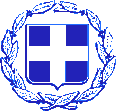 ΕΛΛΗΝΙΚΗ ΔΗΜΟΚΡΑΤΙΑ ΝΟΜΟΣ ΚΑΡΔΙΤΣΑΣ ΔΗΜΟΣ  ΚΑΡΔΙΤΣΑΣΔ/ΝΣΗ ΠΡΟΓΡΑΜΜΑΤΙΣΜΟΥ,ΠΛΗΡΟΦΟΡΙΚΗΣ & ΔΙΑΦΑΝΕΙΑΣΤΜΗΜΑ ΠΡΟΓΡΑΜΜΑΤΙΣΜΟΥΠΛΗΡ.:  ΑΝΥΦΑΝΤΗΣ ΒΑΙΟΣ, ΤΖΕΛΛΟΥ ΝΑΤΑΛΙΑΤΗΛ.: 24413-50775 - 808FAX: 24413-50721 E-MAIL : vanyfantis@dimoskarditsas.gov.gr, ntzellou@dimoskarditsas.gov.grΚΑΡΔΙΤΣΑ:    30/7/2021ΑΡ.ΠΡΩΤ.:     13537ΔΙΑΚΗΡΥΞΗ ΑΝΟΙΧΤΟΥ ΗΛΕΚΤΡΟΝΙΚΟΥ ΔΙΕΘΝΗ ΔΙΑΓΩΝΙΣΜΟΥΓΙΑ ΤΗΝ ΕΠΙΛΟΓΗ ΑΝΑΔΟΧΟΥΓΙΑ ΤΗΝ ΠΡΟΜΗΘΕΙΑ ΜΕ ΤΙΤΛΟ"Προμήθεια και τοποθέτηση εξοπλισμού για αναβάθμιση της παιδικής χαράς του Παυσιλύπου και δημιουργίας νέας παιδικής χαράς στα Εργατικά Τσαπόχα"ΑΞΙΑΣ 499.019,40 € ΣΥΜΠΕΡΙΛΑΜΒΑΝΟΜΕΝΟΥ ΤΟΥ ΦΠΑ 24%Ο ΔΗΜΑΡΧΟΣ ΚΑΡΔΙΤΣΑΣΔ Ι Α Κ Η Ρ Υ Σ Σ Ε ΙΤΗΝ ΑΝΟΙΚΤΗ ΔΙΕΘΝΗ ΗΛΕΚΤΡΟΝΙΚΗ ΔΙΑΔΙΚΑΣΙΑ ΓΙΑ ΤΗΝ ΕΠΙΛΟΓΗ ΑΝΑΔΟΧΟΥ για την παραπάνω προμήθειαΠεριεχόμεναΠεριεχόμενα	21.	ΑΝΑΘΕΤΟΥΣΑ ΑΡΧΗ ΚΑΙ ΑΝΤΙΚΕΙΜΕΝΟ ΣΥΜΒΑΣΗΣ	41.1	Στοιχεία Αναθέτουσας Αρχής	41.2	Στοιχεία Διαδικασίας-Χρηματοδότηση	51.3	Συνοπτική Περιγραφή φυσικού και οικονομικού αντικειμένου της σύμβασης	51.4	Θεσμικό πλαίσιο	71.5	Προθεσμία παραλαβής προσφορών	91.6	Δημοσιότητα	91.7	Αρχές εφαρμοζόμενες στη διαδικασία σύναψης	102.	ΓΕΝΙΚΟΙ ΚΑΙ ΕΙΔΙΚΟΙ ΟΡΟΙ ΣΥΜΜΕΤΟΧΗΣ	112.1	Γενικές Πληροφορίες	112.1.1	Έγγραφα της σύμβασης	112.1.2	Επικοινωνία - Πρόσβαση στα έγγραφα της Σύμβασης	112.1.3	Παροχή Διευκρινίσεων	112.1.4	Γλώσσα	122.1.5	Εγγυήσεις	122.1.6	Προστασία Προσωπικών Δεδομένων	132.2	Δικαίωμα Συμμετοχής - Κριτήρια Ποιοτικής Επιλογής	132.2.1	Δικαίωμα συμμετοχής	132.2.2	Εγγύηση συμμετοχής	142.2.3	Λόγοι αποκλεισμού	142.2.4	Καταλληλότητα άσκησης επαγγελματικής δραστηριότητας	182.2.5	Οικονομική και χρηματοοικονομική επάρκεια	182.2.6	Τεχνική και επαγγελματική ικανότητα	182.2.7	Πρότυπα διασφάλισης ποιότητας και πρότυπα περιβαλλοντικής διαχείρισης	192.2.8	Στήριξη στην ικανότητα τρίτων – Υπεργολαβία	212.2.9	Κανόνες απόδειξης ποιοτικής επιλογής	222.2.9.1	Προκαταρκτική απόδειξη κατά την υποβολή προσφορών	222.9.2	Αποδεικτικά μέσα	232.3	Κριτήρια Ανάθεσης	282.3.1	Κριτήριο ανάθεσης	282.4	Κατάρτιση - Περιεχόμενο Προσφορών	282.4.1	Γενικοί όροι υποβολής προσφορών	282.4.2	Χρόνος και Τρόπος υποβολής προσφορών	282.4.3	Περιεχόμενα Φακέλου «Δικαιολογητικά Συμμετοχής- Τεχνική Προσφορά»	312.4.3.1 Δικαιολογητικά Συμμετοχής	312.4.3.2 Τεχνική προσφορά	312.4.4	Περιεχόμενα Φακέλου «Οικονομική Προσφορά» / Τρόπος σύνταξης και υποβολής οικονομικών προσφορών	332.4.5	Χρόνος ισχύος των προσφορών	332.4.6	Λόγοι απόρριψης προσφορών	343.	ΔΙΕΝΕΡΓΕΙΑ ΔΙΑΔΙΚΑΣΙΑΣ - ΑΞΙΟΛΟΓΗΣΗ ΠΡΟΣΦΟΡΩΝ	363.1 	Αποσφράγιση και αξιολόγηση προσφορών	363.1.1	Ηλεκτρονική αποσφράγιση προσφορών	363.1.2	Αξιολόγηση προσφορών	363.2	Πρόσκληση υποβολής δικαιολογητικών προσωρινού αναδόχου - Δικαιολογητικά προσωρινού αναδόχου	373.3	Κατακύρωση - σύναψη σύμβασης	393.4	Προδικαστικές Προσφυγές - Προσωρινή και οριστική Δικαστική Προστασία	403.5	Ματαίωση Διαδικασίας	424.	ΟΡΟΙ ΕΚΤΕΛΕΣΗΣ ΤΗΣ ΣΥΜΒΑΣΗΣ	444.1	Εγγυήσεις  (καλής εκτέλεσης, προκαταβολής, καλής λειτουργίας)	444.2 	Συμβατικό Πλαίσιο - Εφαρμοστέα Νομοθεσία	444.3	Όροι εκτέλεσης της σύμβασης	444.4	Υπεργολαβία	454.5	Τροποποίηση σύμβασης κατά τη διάρκειά της	454.6	Δικαίωμα μονομερούς λύσης της σύμβασης	465.	ΕΙΔΙΚΟΙ ΟΡΟΙ ΕΚΤΕΛΕΣΗΣ ΤΗΣ ΣΥΜΒΑΣΗΣ	475.1	Τρόπος πληρωμής	475.2	Κήρυξη οικονομικού φορέα εκπτώτου - Κυρώσεις	475.3	Διοικητικές προσφυγές κατά τη διαδικασία εκτέλεσης των συμβάσεων	495.4	Δικαστική επίλυση διαφορών	496.	ΧΡΟΝΟΣ ΚΑΙ ΤΡΟΠΟΣ ΕΚΤΕΛΕΣΗΣ	506.1 	Χρόνος παράδοσης υλικών	506.2 	Παραλαβή υλικών - Χρόνος και τρόπος παραλαβής υλικών	506.3 	Ειδικοί όροι ναύλωσης – ασφάλισης - ανακοίνωσης φόρτωσης και ποιοτικού ελέγχου στο εξωτερικό	516.4 	Απόρριψη συμβατικών υλικών – Αντικατάσταση	526.5 	Δείγματα – Δειγματοληψία – Εργαστηριακές εξετάσεις	526.6 	Εγγυημένη λειτουργία προμήθειας	526.7 	Αναπροσαρμογή τιμής	52ΠΑΡΑΡΤΗΜΑΤΑ	53ΠΑΡΑΡΤΗΜΑ Ι – Αναλυτική Περιγραφή Φυσικού και Οικονομικού Αντικειμένου της Σύμβασης	53ΠΑΡΑΡΤΗΜΑ ΙΙ –  Ειδική Συγγραφή Υποχρεώσεων (προσαρμοσμένο από την Αναθέτουσα Αρχή)	57ΠΑΡΑΡΤΗΜΑ ΙΙI – ΕΕΕΣ (Προσαρμοσμένο από την Αναθέτουσα Αρχή)	104ΠΑΡΑΡΤΗΜΑ VIΙ – Υπόδειγμα Οικονομικής Προσφοράς (Προσαρμοσμένο από την Αναθέτουσα Αρχή)	122ΑΝΑΘΕΤΟΥΣΑ ΑΡΧΗ ΚΑΙ ΑΝΤΙΚΕΙΜΕΝΟ ΣΥΜΒΑΣΗΣ1.1	Στοιχεία Αναθέτουσας Αρχής Είδος Αναθέτουσας Αρχής Η Αναθέτουσα Αρχή είναι  ΟΤΑ και ανήκει στην Γενική Κυβέρνηση, Υποτομέας O.T.A Κύρια δραστηριότητα Α.Α.Η κύρια δραστηριότητα της Αναθέτουσας Αρχής είναι οι Γενικές Δημόσιες ΥπηρεσίεςΣτοιχεία Επικοινωνίας  α)	Τα έγγραφα της σύμβασης είναι διαθέσιμα για ελεύθερη, πλήρη, άμεση & δωρεάν ηλεκτρονική πρόσβαση μέσω της Διαδικτυακής Πύλης (www.promitheus.gov.gr) του ΟΠΣ ΕΣΗΔΗΣ.β)	Κάθε είδους επικοινωνία και ανταλλαγή πληροφοριών πραγματοποιείται μέσω του ΕΣΗΔΗΣ Προμήθειες και Υπηρεσίες (εφεξής ΕΣΗΔΗΣ), το οποίο είναι προσβάσιμο από τη Διαδικτυακή Πύλη (www.promitheus.gov.gr) του ΟΠΣ ΕΣΗΔΗΣ.γ)	Περαιτέρω πληροφορίες είναι διαθέσιμες από:	την προαναφερθείσα Γενική Διεύθυνση στο διαδίκτυο (URL): www.dimoskarditsas.gov.gr και στην ταχυδρομική δ/νση: ΑΡΤΕΣΙΑΝΟΥ 1 στην ΚΑΡΔΙΤΣΑ. Τηλ επικοινωνίας 24413-50775, 808.1.2	Στοιχεία Διαδικασίας-ΧρηματοδότησηΕίδος διαδικασίας Ο διαγωνισμός θα διεξαχθεί με την ανοικτή διαδικασία του άρθρου 27 του ν. 4412/16. Χρηματοδότηση της σύμβασηςΦορέας χρηματοδότησης της παρούσας σύμβασης είναι το Υπουργείο Περιβάλλοντος & Ενέργειας – ΠΡΑΣΙΝΟ ΤΑΜΕΙΟ Ν.Π.Δ.Δ. και δημοτικοί πόροι και βαρύνουν τους κωδικούς του προϋπολογισμού του Δήμου Καρδίτσας.Η δαπάνη για την εν λόγω σύμβαση βαρύνει την με Κ.Α.: 30-7135.0095 σχετική πίστωση του τακτικού προϋπολογισμού του οικονομικού έτους 2021 του Φορέα  Για την παρούσα διαδικασία έχει εκδοθεί η απόφαση με αρ. πρωτ. Α/881-06.05.2021 (ΑΔΑΜ : 21REQ008690605 2021-05-31, ΑΔΑ : 6ΗΤΦΩΕΗ-9Σ7) για την ανάληψη υποχρέωσης/έγκριση δέσμευσης πίστωσης για το οικονομικό έτος 2021 ΕΝΔΕΙΚΤΙΚΑ ΟΙ ΚΩΔΙΚΟΙ ΩΣ ΕΞΗΣ:1.3	Συνοπτική Περιγραφή φυσικού και οικονομικού αντικειμένου της σύμβασης Αντικείμενο της σύμβασης είναι η προμήθεια και εγκατάσταση εξοπλισμού για την αναβάθμιση των παιδικών χαρών του Δήμου Καρδίτσας.Στόχος είναι η βελτίωση και αναβάθμιση των παιδικών χώρων του Δήμου ώστε να ενισχυθεί η επισκεψιμότητα και η λειτουργικότητά τους και συγκεκριμένα των κάτωθι:Παιδική Χαρά Εργατικά Παιδική Χαρά Παυσίλυπο Τα προς προμήθεια είδη κατατάσσονται στον ακόλουθο κωδικό του Κοινού Λεξιλογίου δημοσίων συμβάσεων (CPV) : 37535200-9 Εξοπλισμός παιδικής χαράς Προσφορές υποβάλλονται για το σύνολο των ειδών της προμήθειας, επί ποινή αποκλεισμού.Η εκτιμώμενη αξία της σύμβασης ανέρχεται στο ποσό των 499.019,40 € συμπεριλαμβανομένου ΦΠΑ 24 % (προϋπολογισμός χωρίς ΦΠΑ: 402.435,00 € + ΦΠΑ : 96.584,40 €).Η διάρκεια της σύμβασης ορίζεται σε πέντε (5) μήνες από την υπογραφή της.Αναλυτική περιγραφή του φυσικού και οικονομικού αντικειμένου της σύμβασης δίδεται στην υπ΄ αριθμ. 3/2020 μελέτη της Δνσης Προγραμματισμού, Πληροφορικής & Διαφάνειας του Δήμου Καρδίτσας, η οποία και αποτελεί αναπόσπαστο μέρος  της παρούσας διακήρυξης.Η σύμβαση θα ανατεθεί με το κριτήριο της πλέον συμφέρουσας από οικονομική άποψη προσφοράς, βάσει  τιμής.1.4	Θεσμικό πλαίσιο Η ανάθεση και εκτέλεση της σύμβασης διέπονται από την κείμενη νομοθεσία και τις κατ΄ εξουσιοδότηση αυτής εκδοθείσες κανονιστικές πράξεις, όπως ισχύουν, και ιδίως:του ν. 4412/2016 (Α’ 147) “Δημόσιες Συμβάσεις Έργων, Προμηθειών και Υπηρεσιών (προσαρμογή στις Οδηγίες 2014/24/ ΕΕ και 2014/25/ΕΕ)»του ν. 4622/19 (Α’ 133) «Επιτελικό Κράτος: οργάνωση, λειτουργία & διαφάνεια της Κυβέρνησης, των κυβερνητικών οργάνων & της κεντρικής δημόσιας διοίκησης» και ιδίως του άρθρου 37 του ν. 4700/2020 (Α’ 127) «Ενιαίο κείμενο Δικονομίας για το Ελεγκτικό Συνέδριο, ολοκληρωμένο νομοθετικό πλαίσιο για τον προσυμβατικό έλεγχο, τροποποιήσεις στον Κώδικα Νόμων για το Ελεγκτικό Συνέδριο, διατάξεις για την αποτελεσματική απονομή της δικαιοσύνης και άλλες διατάξεις» και ιδίως των άρθρων 324-337του ν. 4013/2011 (Α’ 204) «Σύσταση ενιαίας Ανεξάρτητης Αρχής Δημοσίων Συμβάσεων και Κεντρικού Ηλεκτρονικού Μητρώου Δημοσίων Συμβάσεων…», του άρθρου 4 του π.δ. 118/07 (Α’ 150).του άρθρου 5 της απόφασης με αριθμ. 11389/1993 (Β΄ 185) του Υπουργού Εσωτερικών.του ν. 3548/2007 (Α’ 68) «Καταχώριση δημοσιεύσεων των φορέων του Δημοσίου στο νομαρχιακό και τοπικό Τύπο και άλλες διατάξεις»,  του ν. 4601/2019 (Α’ 44) «Εταιρικοί µετασχηµατισµοί και εναρµόνιση του νοµοθετικού πλαισίου µε τις διατάξεις της Οδηγίας 2014/55/ΕΕ του Ευρωπαϊκού Κοινοβουλίου και του Συµβουλίου της 16ης Απριλίου 2014 για την έκδοση ηλεκτρονικών τιµολογίων στο πλαίσιο δηµόσιων συµβάσεων και λοιπές διατάξεις»του ν. 3310/2005 (Α’ 30) «Μέτρα για τη διασφάλιση της διαφάνειας και την αποτροπή καταστρατηγήσεων κατά τη διαδικασία σύναψης δημοσίων συμβάσεων», του π.δ/τος 82/1996 (Α’ 66) «Ονομαστικοποίηση  μετοχών Ελληνικών Ανωνύμων Εταιρειών που μετέχουν στις διαδικασίες ανάληψης έργων ή προμηθειών του Δημοσίου ή των νομικών προσώπων του ευρύτερου δημόσιου τομέα», της κοινής απόφασης των Υπουργών Ανάπτυξης και Επικρατείας με αρ. 20977/2007 (Β’ 1673) σχετικά με τα «Δικαιολογητικά για την τήρηση των μητρώων του ν.3310/2005, όπως τροποποιήθηκε με το ν.3414/2005», καθώς και των υπουργικών αποφάσεων, οι οποίες εκδίδονται, κατ’ εξουσιοδότηση  του άρθρου 65 του ν. 4172/2013 (Α’167) για τον καθορισμό: α) των μη «συνεργάσιμων φορολογικά» κρατών και β) των κρατών με «προνομιακό φορολογικό καθεστώς». του π.δ. 39/2017 (Α’ 64) «Κανονισμός εξέτασης προδικαστικών προσφυγών ενώπιων της Α.Ε.Π.Π.»της υπ' αριθμ. 57654/22.05.2017 Απόφασης του Υπουργού Οικονομίας και Ανάπτυξης με θέμα : “Ρύθμιση ειδικότερων θεμάτων λειτουργίας και διαχείρισης του Κεντρικού Ηλεκτρονικού Μητρώου Δημοσίων Συμβάσεων (ΚΗΜΔΗΣ)” (Β’ 1781) της υπ΄αριθμ. 64233/08.06.2021 (Β΄2453/ 09.06.2021) Κοινής Απόφασης των Υπουργών Ανάπτυξης και Επενδύσεων  και Ψηφιακής Διακυβέρνησης με θέμα «Ρυθμίσεις τεχνικών ζητημάτων που αφορούν την ανάθεση των Δημοσίων Συμβάσεων Προμηθειών και Υπηρεσιών με χρήση των επιμέρους εργαλείων και διαδικασιών του Εθνικού Συστήματος Ηλεκτρονικών Δημοσίων Συμβάσεων (ΕΣΗΔΗΣ)» της αριθμ. Κ.Υ.Α. οικ. 60967 ΕΞ 2020 (B’ 2425/18.06.2020) «Ηλεκτρονική Τιμολόγηση στο πλαίσιο των Δημόσιων Συμβάσεων δυνάμει του ν. 4601/2019» (Α΄44)της αριθμ. 63446/2021 Κ.Υ.Α. (B’ 2338/02.06.2020) «Καθορισμός Εθνικού Μορφότυπου ηλεκτρονικού τιμολογίου στο πλαίσιο των Δημοσίων Συμβάσεων».της αριθμ. Κ.Υ.Α. οικ. 14900/21 (Β’ 466): «Έγκριση σχεδίου Δράσης για τις Πράσινες Δημόσιες Συμβάσεις» (ΑΔΑ: ΨΡΤΟ46ΜΤΛΡ-Χ92). του ν. 3419/2005 (Α’ 297) «Γενικό Εμπορικό Μητρώο (Γ.Ε.ΜΗ.) και εκσυγχρονισμός της Επιμελητηριακής Νομοθεσίας»του ν. 4635/2019 (Α’167) « Επενδύω στην Ελλάδα και άλλες διατάξεις» και ιδίως  των άρθρων 85 επ.του ν. 4270/2014 (Α’ 143) «Αρχές δημοσιονομικής διαχείρισης και εποπτείας (ενσωμάτωση της Οδηγίας 2011/85/ΕΕ) – δημόσιο λογιστικό και άλλες διατάξεις»του π.δ. 80/2016 (Α’ 145) «Ανάληψη υποχρεώσεων από τους Διατάκτες»της παρ. Ζ του Ν. 4152/2013 (Α’ 107) «Προσαρμογή της ελληνικής νομοθεσίας στην Οδηγία 2011/7 της 16.2.2011 για την καταπολέμηση των καθυστερήσεων πληρωμών στις εμπορικές συναλλαγές»,του ν. 4314/2014 (Α’ 265) «Α) Για τη διαχείριση, τον έλεγχο και την εφαρμογή αναπτυξιακών παρεμβάσεων για την προγραμματική περίοδο 2014−2020, Β) Ενσωμάτωση της Οδηγίας 2012/17 του Ευρωπαϊκού Κοινοβουλίου και του Συμβουλίου της 13ης Ιουνίου 2012 (ΕΕ L 156/16.6.2012) στο ελληνικό δίκαιο, τροποποίηση του ν. 3419/2005 (Α' 297) και άλλες διατάξεις» του ν. 4727/2020 (Α’ 184) «Ψηφιακή Διακυβέρνηση (Ενσωμάτωση στην Ελληνική Νομοθεσία της Οδηγίας (ΕΕ) 2016/2102 και της Οδηγίας (ΕΕ) 2019/1024) – Ηλεκτρονικές Επικοινωνίες (Ενσωμάτωση στο Ελληνικό Δίκαιο της Οδηγίας (ΕΕ) 2018/1972 και άλλες διατάξεις», του π.δ 28/2015 (Α’ 34) «Κωδικοποίηση διατάξεων για την πρόσβαση σε δημόσια έγγραφα και στοιχεία», του ν. 2859/2000 (Α’ 248) «Κύρωση Κώδικα Φόρου Προστιθέμενης Αξίας», του ν.2690/1999 (Α’ 45) «Κύρωση του Κώδικα Διοικητικής Διαδικασίας και άλλες διατάξεις»  και ιδίως των άρθρων 1,2, 7, 11 και 13 έως 15,του ν. 2121/1993 (Α’ 25) «Πνευματική Ιδιοκτησία, Συγγενικά Δικαιώματα και Πολιτιστικά Θέματα», του Κανονισμού (ΕΕ) 2016/679 του ΕΚ και του Συμβουλίου, της 27ης Απριλίου 2016, για την προστασία των φυσικών προσώπων έναντι της επεξεργασίας των δεδομένων προσωπικού χαρακτήρα και για την ελεύθερη κυκλοφορία των δεδομένων αυτών και την κατάργηση της οδηγίας 95/46/ΕΚ (Γενικός Κανονισμός για την Προστασία Δεδομένων) (Κείμενο που παρουσιάζει ενδιαφέρον για τον ΕΟΧ) OJ L 119, του ν. 4624/2019 (Α’ 137) «Αρχή Προστασίας Δεδομένων Προσωπικού Χαρακτήρα, μέτρα εφαρμογής του Κανονισμού (ΕΕ) 2016/679 του Ευρωπαϊκού Κοινοβουλίου και του Συμβουλίου της 27ης Απριλίου 2016 για την προστασία των φυσικών προσώπων έναντι της επεξεργασίας δεδομένων προσωπικού χαρακτήρα και ενσωμάτωση στην εθνική νομοθεσία της Οδηγίας (ΕΕ) 2016/680 του Ευρωπαϊκού Κοινοβουλίου και του Συμβουλίου της 27ης Απριλίου 2016 και άλλες διατάξεις»,της με αρ. Κ.Υ.Α. 91808/2020, Β’ 4092 των Υπουργών Οικονομικών, Ανάπτυξης και Επενδύσεων και Περιβάλλοντος και Ενέργειας για τον καθορισμό βασικών απαιτήσεων για προϊόντα βιομηχανικής μεταποίησης από ελαστικά υλικάτων σε εκτέλεση των ανωτέρω νόμων εκδοθεισών κανονιστικών πράξεων, των λοιπών διατάξεων που αναφέρονται ρητά ή απορρέουν από τα οριζόμενα στα συμβατικά τεύχη της παρούσας,  καθώς και του συνόλου των διατάξεων του ασφαλιστικού, εργατικού, κοινωνικού, περιβαλλοντικού και φορολογικού δικαίου που διέπει την ανάθεση και εκτέλεση της παρούσας σύμβασης, έστω και αν δεν αναφέρονται ρητά παραπάνω.της υπ΄ αριθμ. 3/2020 μελέτη της Δνσης Προγραμματισμού, Πληροφορικής & Διαφάνειας του Δήμου Καρδίτσαςη υπ΄ αριθμ. Α/881-06.05.2021 (ΑΔΑΜ : 21REQ008690605 2021-05-31, ΑΔΑ : 6ΗΤΦΩΕΗ-9Σ7) απόφασης ανάληψης υποχρέωσης.η υπ΄ αριθμ. 285/2021 απόφαση της Οικονομικής Επιτροπής περί καθορισμού των όρων του διαγωνισμού.1.5	Προθεσμία παραλαβής προσφορών Η καταληκτική ημερομηνία παραλαβής των προσφορών είναι η 30/08/2021 ημέρα Δευτέρα και ώρα 15:00Ως ημερομηνία και ώρα ηλεκτρονικής αποσφράγισης των προσφορών ορίζεται η 03/09/2021, 10:00 π.μ.. Στην αποσφράγιση επιτρέπεται να παρίστανται νόμιμα οριζόμενοι εκπρόσωποι των οικονομικών φορέωνΗ διαδικασία θα διενεργηθεί με χρήση του Εθνικού Συστήματος Ηλεκτρονικών Δημόσιων Συμβάσεων (ΕΣΗΔΗΣ) Προμήθειες και Υπηρεσίες του ΟΠΣ ΕΣΗΔΗΣ (Διαδικτυακή Πύλη www.promitheus.gov.gr).1.6	ΔημοσιότηταΑ.	Δημοσίευση στην Επίσημη Εφημερίδα της Ευρωπαϊκής Ένωσης Προκήρυξη της παρούσας σύμβασης απεστάλη με ηλεκτρονικά μέσα για δημοσίευση στις 30/07/2021 στην Υπηρεσία Εκδόσεων της Ευρωπαϊκής Ένωσης.Β. 	Δημοσίευση σε εθνικό επίπεδο Η προκήρυξη και το πλήρες κείμενο της παρούσας Διακήρυξης καταχωρήθηκαν στο Κεντρικό Ηλεκτρονικό Μητρώο Δημοσίων Συμβάσεων (ΚΗΜΔΗΣ). Τα έγγραφα της σύμβασης της παρούσας Διακήρυξης καταχωρήθηκαν στη σχετική ηλεκτρονική διαδικασία σύναψης δημόσιας σύμβασης στο ΕΣΗΔΗΣ, η οποία έλαβε Συστημικό Αύξοντα Αριθμό:  135714 , και θα αναρτηθούν στη Διαδικτυακή Πύλη (www.promitheus.gov.gr) του ΟΠΣ ΕΣΗΔΗΣ. Περίληψη της παρούσας Διακήρυξης δημοσιεύεται και στον Ελληνικό Τύπο  , σύμφωνα με το άρθρο 66 του Ν. 4412/2016 : Σε δυο ημερήσιες και μια εβδομαδιαία εφημερίδα.Περίληψη της παρούσας Διακήρυξης όπως προβλέπεται στην περίπτωση (ιστ) της παραγράφου 3 του άρθρου 76 του Ν.4727/2020, θα αναρτηθεί στο διαδίκτυο, στον ιστότοπο http://et.diavgeia.gov.gr/ (ΠΡΟΓΡΑΜΜΑ ΔΙΑΥΓΕΙΑ). Η Διακήρυξη θα καταχωρήθει στο διαδίκτυο, στην ιστοσελίδα της αναθέτουσας αρχής, στη διεύθυνση (URL): http://www.dimoskarditsas.gov.gr.Γ.	Έξοδα δημοσιεύσεωνΗ δαπάνη των δημοσιεύσεων στον Ελληνικό Τύπο βαρύνει : τον ανάδοχο.1.7	Αρχές εφαρμοζόμενες στη διαδικασία σύναψης Οι οικονομικοί φορείς δεσμεύονται ότι:α) τηρούν και θα εξακολουθήσουν να τηρούν κατά την εκτέλεση της σύμβασης, εφόσον επιλεγούν,  τις υποχρεώσεις τους που απορρέουν από τις διατάξεις της περιβαλλοντικής, κοινωνικοασφαλιστικής και εργατικής νομοθεσίας, που έχουν θεσπιστεί με το δίκαιο της Ένωσης, το εθνικό δίκαιο, συλλογικές συμβάσεις ή διεθνείς διατάξεις περιβαλλοντικού, κοινωνικού και εργατικού δικαίου, οι οποίες απαριθμούνται στο Παράρτημα Χ του Προσαρτήματος Α του ν. 4412/2016. Η τήρηση των εν λόγω υποχρεώσεων ελέγχεται και βεβαιώνεται από τα όργανα που επιβλέπουν την εκτέλεση των δημοσίων συμβάσεων και τις αρμόδιες δημόσιες αρχές και υπηρεσίες που ενεργούν εντός των ορίων της ευθύνης και της αρμοδιότητάς τους, β) δεν θα ενεργήσουν αθέμιτα, παράνομα ή καταχρηστικά καθ΄ όλη τη διάρκεια της διαδικασίας ανάθεσης, αλλά και κατά το στάδιο εκτέλεσης της σύμβασης, εφόσον επιλεγούν,γ) λαμβάνουν τα κατάλληλα μέτρα για να διαφυλάξουν την εμπιστευτικότητα των πληροφοριών που έχουν χαρακτηρισθεί ως τέτοιες.2.	ΓΕΝΙΚΟΙ ΚΑΙ ΕΙΔΙΚΟΙ ΟΡΟΙ ΣΥΜΜΕΤΟΧΗΣ2.1	Γενικές Πληροφορίες2.1.1	Έγγραφα της σύμβασηςΤα έγγραφα της παρούσας διαδικασίας σύναψης,  είναι τα ακόλουθα:το Συμφωνητικό η προσφορά του αναδόχου συμπεριλαμβανομένων και των αποδεικτικών μέσων – δικαιολογητικών κατακύρωσης η Διακήρυξητο  Ευρωπαϊκό Ενιαίο Έγγραφο Σύμβασης [ΕΕΕΣ] η μελέτη, όπως ισχύει σύμφωνα με την παρούσα διακήρυξη και τα λοιπά συμβατικά τεύχη οι συμπληρωματικές πληροφορίες που τυχόν παρέχονται στο πλαίσιο της διαδικασίας, ιδίως σχετικά με τις προδιαγραφές και τα σχετικά δικαιολογητικά2.1.2	Επικοινωνία - Πρόσβαση στα έγγραφα της ΣύμβασηςΌλες οι επικοινωνίες σε σχέση με τα βασικά στοιχεία της διαδικασίας σύναψης της σύμβασης, καθώς και όλες οι ανταλλαγές πληροφοριών, ιδίως η ηλεκτρονική υποβολή, εκτελούνται με τη χρήση της πλατφόρμας του Εθνικού Συστήματος Ηλεκτρονικών Δημοσίων Συμβάσεων (ΕΣΗΔΗΣ), η οποία είναι προσβάσιμη μέσω της Διαδικτυακής Πύλης (www.promitheus.gov.gr).2.1.3	Παροχή ΔιευκρινίσεωνΤα σχετικά αιτήματα παροχής διευκρινίσεων υποβάλλονται ηλεκτρονικά,  το αργότερο 6 ημέρες πριν την καταληκτική ημερομηνία υποβολής προσφορών και απαντώνται αντίστοιχα, στο πλαίσιο της παρούσας, στη σχετική ηλεκτρονική διαδικασία σύναψης δημόσιας σύμβασης στην πλατφόρμα του ΕΣΗΔΗΣ, η οποία είναι προσβάσιμη μέσω της Διαδικτυακής Πύλης (www.promitheus.gov.gr). Αιτήματα παροχής συμπληρωματικών πληροφοριών – διευκρινίσεων  υποβάλλονται από εγγεγραμμένους  στο σύστημα οικονομικούς φορείς, δηλαδή από εκείνους που διαθέτουν σχετικά διαπιστευτήρια που τους έχουν χορηγηθεί (όνομα χρήστη και κωδικό πρόσβασης) και απαραίτητα το ηλεκτρονικό αρχείο με το κείμενο των ερωτημάτων είναι ηλεκτρονικά υπογεγραμμένο. Αιτήματα παροχής διευκρινήσεων που είτε υποβάλλονται με άλλο τρόπο είτε το ηλεκτρονικό αρχείο που τα συνοδεύει δεν είναι ηλεκτρονικά υπογεγραμμένο, δεν εξετάζονται.Η αναθέτουσα αρχή μπορεί να παρατείνει την προθεσμία παραλαβής των προσφορών, ούτως ώστε όλοι οι ενδιαφερόμενοι οικονομικοί φορείς να μπορούν να λάβουν γνώση όλων των αναγκαίων πληροφοριών για την κατάρτιση των προσφορών στις ακόλουθες περιπτώσεις:α) όταν, για οποιονδήποτε λόγο, πρόσθετες πληροφορίες, αν και ζητήθηκαν από τον οικονομικό φορέα έγκαιρα δεν έχουν παρασχεθεί το αργότερο τέσσερις (4) ημέρες πριν από την προθεσμία που ορίζεται για την παραλαβή των προσφορών,β) όταν τα έγγραφα της σύμβασης υφίστανται σημαντικές αλλαγές. Η διάρκεια της παράτασης θα είναι ανάλογη με τη σπουδαιότητα των πληροφοριών που ζητήθηκαν ή των αλλαγών.Όταν οι πρόσθετες πληροφορίες δεν έχουν ζητηθεί έγκαιρα ή δεν έχουν σημασία για την προετοιμασία κατάλληλων προσφορών, η παράταση της προθεσμίας εναπόκειται στη διακριτική ευχέρεια της αναθέτουσας αρχής.Τροποποίηση των όρων της διαγωνιστικής διαδικασίας (πχ αλλαγή/μετάθεση της καταληκτικής ημερομηνίας υποβολής προσφορών, καθώς και σημαντικές αλλαγές των εγγράφων της σύμβασης, σύμφωνα με την προηγούμενη παράγραφο) δημοσιεύεται στο ΚΗΜΔΗΣ. 2.1.4	ΓλώσσαΤα έγγραφα της σύμβασης έχουν συνταχθεί στην ελληνική γλώσσα.Τυχόν προδικαστικές προσφυγές υποβάλλονται στην ελληνική γλώσσα.Οι προσφορές, τα στοιχεία που περιλαμβάνονται σε αυτές, καθώς και τα αποδεικτικά έγγραφα σχετικά με τη μη ύπαρξη λόγου αποκλεισμού και την πλήρωση των κριτηρίων ποιοτικής επιλογής συντάσσονται στην ελληνική γλώσσα ή συνοδεύονται από επίσημη μετάφρασή τους στην ελληνική γλώσσα. Τα αλλοδαπά δημόσια και ιδιωτικά έγγραφα συνοδεύονται από μετάφρασή τους στην ελληνική γλώσσα επικυρωμένη, είτε από πρόσωπο αρμόδιο κατά τις κείμενες διατάξεις της εθνικής νομοθεσίας είτε από πρόσωπο κατά νόμο αρμόδιο της χώρας στην οποία έχει συνταχθεί το έγγραφο.Ενημερωτικά και τεχνικά φυλλάδια και άλλα έντυπα, εταιρικά ή μη, με ειδικό τεχνικό περιεχόμενο, δηλαδή έντυπα με αμιγώς τεχνικά χαρακτηριστικά, όπως αριθμούς, αποδόσεις σε διεθνείς μονάδες, μαθηματικούς τύπους και σχέδια, που είναι δυνατόν να διαβαστούν σε κάθε γλώσσα και δεν είναι απαραίτητη η μετάφραση τους, μπορούν να υποβάλλονται σε άλλη γλώσσα, χωρίς να συνοδεύονται από μετάφραση στην ελληνική.Κάθε μορφής επικοινωνία με την αναθέτουσα αρχή, καθώς και μεταξύ αυτής και του αναδόχου, θα γίνονται υποχρεωτικά στην ελληνική γλώσσα.2.1.5	ΕγγυήσειςΟι εγγυητικές επιστολές των παραγράφων 2.2.2 και 4.1. εκδίδονται από πιστωτικά ιδρύματα ή χρηματοδοτικά ιδρύματα ή ασφαλιστικές επιχειρήσεις κατά την έννοια των περιπτώσεων β΄ και γ΄ της παρ. 1 του άρθρου 14 του ν. 4364/ 2016 (Α΄13), που λειτουργούν νόμιμα στα κράτη - μέλη της Ένωσης ή του Ευρωπαϊκού Οικονομικού Χώρου ή στα κράτη-μέρη της ΣΔΣ και έχουν, σύμφωνα με τις ισχύουσες διατάξεις, το δικαίωμα αυτό. Μπορούν, επίσης, να εκδίδονται από το Τ.Μ.Ε.Δ.Ε. ή να παρέχονται με γραμμάτιο του Ταμείου Παρακαταθηκών και Δανείων με παρακατάθεση σε αυτό του αντίστοιχου χρηματικού ποσού. Αν συσταθεί παρακαταθήκη με γραμμάτιο παρακατάθεσης χρεογράφων στο Ταμείο Παρακαταθηκών και Δανείων, τα τοκομερίδια ή μερίσματα που λήγουν κατά τη διάρκεια της εγγύησης επιστρέφονται μετά τη λήξη τους στον υπέρ ου η εγγύηση οικονομικό φορέα.Οι εγγυητικές επιστολές εκδίδονται κατ’ επιλογή των οικονομικών φορέων από έναν ή περισσότερους εκδότες της παραπάνω παραγράφου.Οι εγγυήσεις αυτές περιλαμβάνουν κατ’ ελάχιστον τα ακόλουθα στοιχεία: α) την ημερομηνία έκδοσης, β) τον εκδότη, γ) την αναθέτουσα αρχή προς την οποία απευθύνονται, δ) τον αριθμό της εγγύησης, ε) το ποσό που καλύπτει η εγγύηση, στ) την πλήρη επωνυμία, τον Α.Φ.Μ. και τη διεύθυνση του οικονομικού φορέα υπέρ του οποίου εκδίδεται η εγγύηση (στην περίπτωση ένωσης αναγράφονται όλα τα παραπάνω για κάθε μέλος της ένωσης),  ζ) τους όρους ότι: αα) η εγγύηση παρέχεται ανέκκλητα και ανεπιφύλακτα, ο δε εκδότης παραιτείται του δικαιώματος της διαιρέσεως και της διζήσεως, και ββ) ότι σε περίπτωση κατάπτωσης αυτής, το ποσό της κατάπτωσης υπόκειται στο εκάστοτε ισχύον τέλος χαρτοσήμου, η) τα στοιχεία της σχετικής διακήρυξης και την καταληκτική ημερομηνία υποβολής προσφορών, θ) την ημερομηνία λήξης ή τον χρόνο ισχύος της εγγύησης, ι) την ανάληψη υποχρέωσης από τον εκδότη της εγγύησης να καταβάλει το ποσό της εγγύησης ολικά ή μερικά εντός πέντε (5) ημερών μετά από απλή έγγραφη ειδοποίηση εκείνου προς τον οποίο απευθύνεται και ια) στην περίπτωση των εγγυήσεων καλής εκτέλεσης και προκαταβολής, τον αριθμό και τον τίτλο της σχετικής σύμβασης. Η περ. αα’ του προηγούμενου εδαφίου ζ΄ δεν εφαρμόζεται για τις εγγυήσεις που παρέχονται με γραμμάτιο του Ταμείου Παρακαταθηκών και Δανείων.Η αναθέτουσα αρχή επικοινωνεί με τους εκδότες των εγγυητικών επιστολών προκειμένου να διαπιστώσει την εγκυρότητά τους.2.1.6	Προστασία Προσωπικών ΔεδομένωνΗ αναθέτουσα αρχή ενημερώνει το φυσικό πρόσωπο που υπογράφει την προσφορά ως Προσφέρων ή ως Νόμιμος Εκπρόσωπος Προσφέροντος, ότι η ίδια ή και τρίτοι, κατ’ εντολή και για λογαριασμό της, θα επεξεργάζονται προσωπικά δεδομένα που περιέχονται στους φακέλους της προσφοράς και τα αποδεικτικά μέσα τα οποία υποβάλλονται σε αυτήν, στο πλαίσιο του παρόντος Διαγωνισμού, για το σκοπό της αξιολόγησης των προσφορών και της ενημέρωσης έτερων συμμετεχόντων σε αυτόν, λαμβάνοντας κάθε εύλογο μέτρο για τη διασφάλιση του απόρρητου και της ασφάλειας της επεξεργασίας των δεδομένων και της προστασίας τους από κάθε μορφής αθέμιτη επεξεργασία, σύμφωνα με τις διατάξεις της κείμενης νομοθεσίας περί προστασίας προσωπικών δεδομένων, κατά τα αναλυτικώς αναφερόμενα στην αναλυτική ενημέρωση που επισυνάπτεται στην παρούσα.2.2	Δικαίωμα Συμμετοχής - Κριτήρια Ποιοτικής Επιλογής2.2.1	Δικαίωμα συμμετοχής 1. Δικαίωμα συμμετοχής στη διαδικασία σύναψης της παρούσας σύμβασης έχουν φυσικά ή νομικά πρόσωπα και, σε περίπτωση ενώσεων οικονομικών φορέων, τα μέλη αυτών, που είναι εγκατεστημένα σε:α) κράτος-μέλος της Ένωσης,β) κράτος-μέλος του Ευρωπαϊκού Οικονομικού Χώρου (Ε.Ο.Χ.),γ) τρίτες χώρες που έχουν υπογράψει και κυρώσει τη ΣΔΣ, στο βαθμό που η υπό ανάθεση δημόσια σύμβαση καλύπτεται από τα Παραρτήματα 1, 2, 4, 5, 6 και 7 και τις γενικές σημειώσεις του σχετικού με την Ένωση Προσαρτήματος I της ως άνω Συμφωνίας, καθώς και δ) σε τρίτες χώρες που δεν εμπίπτουν στην περίπτωση γ΄ της παρούσας παραγράφου και έχουν συνάψει διμερείς ή πολυμερείς συμφωνίες με την Ένωση σε θέματα διαδικασιών ανάθεσης δημοσίων συμβάσεων.Στο βαθμό που καλύπτονται από τα Παραρτήματα 1, 2, 4 και 5, 6 και 7 και τις γενικές σημειώσεις του σχετικού με την Ένωση Προσαρτήματος I της ΣΔΣ, καθώς και τις λοιπές διεθνείς συμφωνίες από τις οποίες δεσμεύεται η Ένωση, οι αναθέτουσες αρχές επιφυλάσσουν για τα έργα, τα αγαθά, τις υπηρεσίες και τους οικονομικούς φορείς των χωρών που έχουν υπογράψει τις εν λόγω συμφωνίες μεταχείριση εξίσου ευνοϊκή με αυτήν που επιφυλάσσουν για τα έργα, τα αγαθά, τις υπηρεσίες και τους οικονομικούς φορείς της Ένωσης2. Οικονομικός φορέας συμμετέχει είτε μεμονωμένα είτε ως μέλος ένωσης. Οι ενώσεις οικονομικών φορέων, συμπεριλαμβανομένων και των προσωρινών συμπράξεων, δεν απαιτείται να περιβληθούν συγκεκριμένη νομική μορφή για την υποβολή προσφοράς. Η αναθέτουσα αρχή  μπορεί να απαιτήσει από τις ενώσεις οικονομικών φορέων να περιβληθούν συγκεκριμένη νομική μορφή, εφόσον τους ανατεθεί η σύμβαση.Στις περιπτώσεις υποβολής προσφοράς από ένωση οικονομικών φορέων, όλα τα μέλη της ευθύνονται έναντι της αναθέτουσας αρχής αλληλέγγυα και εις ολόκληρον.2.2.2	Εγγύηση συμμετοχής2.2.2.1. Για την έγκυρη συμμετοχή στη διαδικασία σύναψης της παρούσας σύμβασης, κατατίθεται από τους συμμετέχοντες οικονομικούς φορείς (προσφέροντες),  εγγυητική επιστολή συμμετοχής, ποσού 8.048,70€ - Οχτώ Χιλιάδες Μηδέν Σαράντα Οχτώ και εβδομήντα λεπτά του ευρώ. το οποίο ανέρχεται σε ποσοστό 2% επί της καθαρής προϋπολογιζόμενης αξίας.Στην περίπτωση ένωσης οικονομικών φορέων, η εγγύηση συμμετοχής περιλαμβάνει και τον όρο ότι η εγγύηση καλύπτει τις υποχρεώσεις όλων των οικονομικών φορέων που συμμετέχουν στην ένωση.Η εγγύηση συμμετοχής πρέπει να ισχύει τουλάχιστον για τριάντα (30) ημέρες μετά τη λήξη του χρόνου ισχύος της προσφοράς του άρθρου 2.4.5 της παρούσας, άλλως η προσφορά απορρίπτεται. Η αναθέτουσα αρχή μπορεί, πριν από τη λήξη της προσφοράς, να ζητά από τους προσφέροντες να παρατείνουν, πριν τη λήξη τους, τη διάρκεια ισχύος της προσφοράς και της εγγύησης συμμετοχής.Οι πρωτότυπες εγγυήσεις συμμετοχής, πλην των εγγυήσεων που εκδίδονται ηλεκτρονικά, προσκομίζονται, σε κλειστό φάκελο με ευθύνη του οικονομικού φορέα, το αργότερο πριν την ημερομηνία και ώρα αποσφράγισης των προσφορών που ορίζεται στην παρ. 3.1 της παρούσας, άλλως η προσφορά απορρίπτεται ως απαράδεκτη, μετά από γνώμη της Επιτροπής Διαγωνισμού. 2.2.2.2. Η εγγύηση συμμετοχής επιστρέφεται στον ανάδοχο με την προσκόμιση της εγγύησης καλής εκτέλεσης. Η εγγύηση συμμετοχής επιστρέφεται στους λοιπούς προσφέροντες, σύμφωνα με τα ειδικότερα οριζόμενα στην παρ. 3 του άρθρου 72 του ν. 4412/2016.2.2.2.3. Η εγγύηση συμμετοχής καταπίπτει εάν ο προσφέρων: α) αποσύρει την προσφορά του κατά τη διάρκεια ισχύος αυτής, β) παρέχει, εν γνώσει του, ψευδή στοιχεία ή πληροφορίες που αναφέρονται στις παραγράφους 2.2.3 έως 2.2.8, γ) δεν προσκομίσει εγκαίρως τα προβλεπόμενα από την παρούσα δικαιολογητικά (παράγραφοι 2.2.9 και 3.2), δ) δεν προσέλθει εγκαίρως για υπογραφή του συμφωνητικού, ε) υποβάλει μη κατάλληλη προσφορά, με την έννοια της περ. 46 της παρ. 1 του άρθρου 2 του ν. 4412/2016, στ) δεν ανταποκριθεί στη σχετική πρόσκληση της αναθέτουσας αρχής να εξηγήσει την τιμή ή το κόστος της προσφοράς του εντός της τεθείσας προθεσμίας και η προσφορά του απορριφθεί, ζ) στις περιπτώσεις των παρ. 3, 4 και 5 του άρθρου 103 του ν. 4412/2016, περί πρόσκλησης για υποβολή δικαιολογητικών από τον προσωρινό ανάδοχο, αν, κατά τον έλεγχο των παραπάνω δικαιολογητικών, σύμφωνα με τις παραγράφους 3.2 και 3.4 της παρούσας, διαπιστωθεί ότι τα στοιχεία που δηλώθηκαν στο ΕΕΕΣ είναι εκ προθέσεως απατηλά, ή ότι έχουν υποβληθεί πλαστά αποδεικτικά στοιχεία, ή αν, από τα παραπάνω δικαιολογητικά που προσκομίσθηκαν νομίμως και εμπροθέσμως, δεν αποδεικνύεται η μη συνδρομή των λόγων αποκλεισμού της παραγράφου 2.2.3 ή η πλήρωση μιας ή περισσότερων από τις απαιτήσεις των κριτηρίων ποιοτικής επιλογής.2.2.3	Λόγοι αποκλεισμού Αποκλείεται από τη συμμετοχή στην παρούσα διαδικασία σύναψης σύμβασης (διαγωνισμό) οικονομικός φορέας, εφόσον συντρέχει στο πρόσωπό του (εάν πρόκειται για μεμονωμένο φυσικό ή νομικό πρόσωπο) ή σε ένα από τα μέλη του (εάν πρόκειται για ένωση οικονομικών φορέων) ένας ή περισσότεροι από τους ακόλουθους λόγους:2.2.3.1.  Όταν υπάρχει σε βάρος του αμετάκλητη καταδικαστική απόφαση για ένα από τα ακόλουθα εγκλήματα: α) συμμετοχή σε εγκληματική οργάνωση, όπως αυτή ορίζεται στο άρθρο 2 της απόφασης-πλαίσιο 2008/841/ΔΕΥ του Συμβουλίου της 24ης Οκτωβρίου 2008, για την καταπολέμηση του οργανωμένου εγκλήματος (ΕΕ L 300 της 11.11.2008 σ.42), και τα εγκλήματα του άρθρου 187 του Ποινικού Κώδικα (εγκληματική οργάνωση),β) ενεργητική δωροδοκία, όπως ορίζεται στο άρθρο 3 της σύμβασης περί της καταπολέμησης της δωροδοκίας στην οποία ενέχονται υπάλληλοι των Ευρωπαϊκών Κοινοτήτων ή των κρατών-μελών της Ένωσης (ΕΕ C 195 της 25.6.1997, σ. 1) και στην παρ. 1 του άρθρου 2 της απόφασης-πλαίσιο 2003/568/ΔΕΥ του Συμβουλίου της 22ας Ιουλίου 2003, για την καταπολέμηση της δωροδοκίας στον ιδιωτικό τομέα (ΕΕ L 192 της 31.7.2003, σ. 54), καθώς και όπως ορίζεται στο εθνικό δίκαιο του οικονομικού φορέα, και τα εγκλήματα των άρθρων 159Α (δωροδοκία πολιτικών προσώπων), 236 (δωροδοκία υπαλλήλου), 237 παρ. 2-4 (δωροδοκία δικαστικών λειτουργών), 237Α παρ. 2 (εμπορία επιρροής – μεσάζοντες), 396 παρ. 2 (δωροδοκία στον ιδιωτικό τομέα) του Ποινικού Κώδικα,γ) απάτη εις βάρος των οικονομικών συμφερόντων της Ένωσης, κατά την έννοια των άρθρων 3 και 4 της Οδηγίας (ΕΕ) 2017/1371 του Ευρωπαϊκού Κοινοβουλίου και του Συμβουλίου της 5ης Ιουλίου 2017 σχετικά με την καταπολέμηση, μέσω του ποινικού δικαίου, της απάτης εις βάρος των οικονομικών συμφερόντων της Ένωσης (L 198/28.07.2017) και τα εγκλήματα των άρθρων 159Α (δωροδοκία πολιτικών προσώπων), 216 (πλαστογραφία), 236 (δωροδοκία υπαλλήλου), 237 παρ. 2-4 (δωροδοκία δικαστικών λειτουργών), 242 (ψευδής βεβαίωση, νόθευση κ.λπ.) 374 (διακεκριμένη κλοπή), 375 (υπεξαίρεση), 386 (απάτη), 386Α (απάτη με υπολογιστή), 386Β (απάτη σχετική με τις επιχορηγήσεις), 390 (απιστία) του Ποινικού Κώδικα και των άρθρων 155 επ. του Εθνικού Τελωνειακού Κώδικα (ν. 2960/2001, Α’ 265), όταν αυτά στρέφονται κατά των οικονομικών συμφερόντων της Ευρωπαϊκής Ένωσης ή συνδέονται με την προσβολή αυτών των συμφερόντων, καθώς και τα εγκλήματα των άρθρων 23 (διασυνοριακή απάτη σχετικά με τον ΦΠΑ) και 24 (επικουρικές διατάξεις για την ποινική προστασία των οικονομικών συμφερόντων της Ευρωπαϊκής Ένωσης) του ν. 4689/2020 (Α’ 103),δ) τρομοκρατικά εγκλήματα ή εγκλήματα συνδεόμενα με τρομοκρατικές δραστηριότητες, όπως ορίζονται, αντιστοίχως, στα άρθρα 3-4 και 5-12 της Οδηγίας (ΕΕ) 2017/541 του Ευρωπαϊκού Κοινοβουλίου και του Συμβουλίου της 15ης Μαρτίου 2017 για την καταπολέμηση της τρομοκρατίας και την αντικατάσταση της απόφασης-πλαισίου 2002/475/ΔΕΥ του Συμβουλίου και για την τροποποίηση της απόφασης 2005/671/ΔΕΥ του Συμβουλίου (ΕΕ L 88/31.03.2017) ή ηθική αυτουργία ή συνέργεια ή απόπειρα διάπραξης εγκλήματος, όπως ορίζονται στο άρθρο 14 αυτής, και τα εγκλήματα των άρθρων 187Α και 187Β του Ποινικού Κώδικα, καθώς και τα εγκλήματα των άρθρων 32-35 του ν. 4689/2020 (Α’103),ε) νομιμοποίηση εσόδων από παράνομες δραστηριότητες ή χρηματοδότηση της τρομοκρατίας, όπως αυτές ορίζονται στο άρθρο 1 της Οδηγίας (ΕΕ) 2015/849 του Ευρωπαϊκού Κοινοβουλίου και του Συμβουλίου της 20ης Μαΐου 2015, σχετικά με την πρόληψη της χρησιμοποίησης του χρηματοπιστωτικού συστήματος για τη νομιμοποίηση εσόδων από παράνομες δραστηριότητες ή για τη χρηματοδότηση της τρομοκρατίας, την τροποποίηση του κανονισμού (ΕΕ) αριθμ. 648/2012 του Ευρωπαϊκού Κοινοβουλίου και του Συμβουλίου, και την κατάργηση της οδηγίας 2005/60/ΕΚ του Ευρωπαϊκού Κοινοβουλίου και του Συμβουλίου και της οδηγίας 2006/70/ΕΚ της Επιτροπής (ΕΕ L 141/05.06.2015) και τα εγκλήματα των άρθρων 2 και 39 του ν. 4557/2018 (Α’ 139), στ) παιδική εργασία και άλλες μορφές εμπορίας ανθρώπων, όπως ορίζονται στο άρθρο 2 της Οδηγίας 2011/36/ΕΕ του Ευρωπαϊκού Κοινοβουλίου και του Συμβουλίου της 5ης Απριλίου 2011, για την πρόληψη και την καταπολέμηση της εμπορίας ανθρώπων και για την προστασία των θυμάτων της, καθώς και για την αντικατάσταση της απόφασης-πλαίσιο 2002/629/ΔΕΥ του Συμβουλίου (ΕΕ L 101 της 15.4.2011, σ. 1), και τα εγκλήματα του άρθρου 323Α του Ποινικού Κώδικα (εμπορία ανθρώπων). Ο οικονομικός φορέας αποκλείεται, επίσης, όταν το πρόσωπο εις βάρος του οποίου εκδόθηκε αμετάκλητη καταδικαστική απόφαση είναι μέλος του διοικητικού, διευθυντικού ή εποπτικού οργάνου του ή έχει εξουσία εκπροσώπησης, λήψης αποφάσεων ή ελέγχου σε αυτό. Η υποχρέωση του προηγούμενου εδαφίου αφορά: - στις περιπτώσεις εταιρειών περιορισμένης ευθύνης (Ε.Π.Ε.), ιδιωτικών κεφαλαιουχικών εταιρειών (Ι.Κ.Ε.) και προσωπικών εταιρειών (Ο.Ε. και Ε.Ε.) τους διαχειριστές.- στις περιπτώσεις ανωνύμων εταιρειών (Α.Ε.), τον διευθύνοντα Σύμβουλο, τα μέλη του Διοικητικού Συμβουλίου, καθώς και τα πρόσωπα στα οποία με απόφαση του Διοικητικού Συμβουλίου έχει ανατεθεί το σύνολο της διαχείρισης και εκπροσώπησης της εταιρείας.- στις περιπτώσεις Συνεταιρισμών, τα μέλη του Διοικητικού Συμβουλίου.- σε όλες τις υπόλοιπες περιπτώσεις νομικών προσώπων, τον κατά περίπτωση  νόμιμο εκπρόσωπο.Εάν στις ως άνω περιπτώσεις (α) έως (στ) η κατά τα ανωτέρω, περίοδος αποκλεισμού δεν έχει καθοριστεί με αμετάκλητη απόφαση, αυτή ανέρχεται σε πέντε (5) έτη από την ημερομηνία της καταδίκης με αμετάκλητη απόφαση. 2.2.3.2. Στις ακόλουθες περιπτώσεις:α) όταν ο οικονομικός φορέας έχει αθετήσει τις υποχρεώσεις του όσον αφορά στην καταβολή φόρων ή εισφορών κοινωνικής ασφάλισης και αυτό έχει διαπιστωθεί από δικαστική ή διοικητική απόφαση με τελεσίδικη και δεσμευτική ισχύ, σύμφωνα με διατάξεις της χώρας όπου είναι εγκατεστημένος  ή την εθνική νομοθεσία ή β) όταν η αναθέτουσα αρχή μπορεί να αποδείξει με τα κατάλληλα μέσα ότι ο οικονομικός φορέας έχει αθετήσει τις υποχρεώσεις του όσον αφορά την καταβολή φόρων ή εισφορών κοινωνικής ασφάλισης.Αν ο οικονομικός φορέας είναι Έλληνας πολίτης ή έχει την εγκατάστασή του στην Ελλάδα, οι υποχρεώσεις του που αφορούν στις εισφορές κοινωνικής ασφάλισης καλύπτουν τόσο την κύρια όσο και την επικουρική ασφάλιση. Οι υποχρεώσεις των περ. α’ και β’ της παρ. 2.2.3.2  θεωρείται ότι δεν έχουν αθετηθεί εφόσον δεν έχουν καταστεί ληξιπρόθεσμες ή εφόσον αυτές έχουν υπαχθεί σε δεσμευτικό διακανονισμό που τηρείται.Δεν αποκλείεται ο οικονομικός φορέας, όταν έχει εκπληρώσει τις υποχρεώσεις του είτε καταβάλλοντας τους φόρους ή τις εισφορές κοινωνικής ασφάλισης που οφείλει, συμπεριλαμβανομένων, κατά περίπτωση, των δεδουλευμένων τόκων ή των προστίμων είτε υπαγόμενος σε δεσμευτικό διακανονισμό για την καταβολή τους στο μέτρο που τηρεί τους όρους του δεσμευτικού κανονισμού.2.2.3.3. ΔΕΝ ΕΧΕΙ ΕΦΑΡΜΟΓΗ2.2.3.4. Αποκλείεται από τη συμμετοχή στη διαδικασία σύναψης της παρούσας σύμβασης, οικονομικός φορέας σε οποιαδήποτε από τις ακόλουθες καταστάσεις: (α) εάν έχει αθετήσει τις υποχρεώσεις που προβλέπονται στην παρ. 2 του άρθρου 18 του ν. 4412/2016, περί αρχών που εφαρμόζονται στις διαδικασίες σύναψης δημοσίων συμβάσεων,(β) εάν τελεί υπό πτώχευση ή έχει υπαχθεί σε διαδικασία ειδικής εκκαθάρισης ή τελεί υπό αναγκαστική διαχείριση από εκκαθαριστή ή από το δικαστήριο ή έχει υπαχθεί σε διαδικασία πτωχευτικού συμβιβασμού ή έχει αναστείλει τις επιχειρηματικές του δραστηριότητες ή έχει υπαχθεί σε διαδικασία εξυγίανσης και δεν τηρεί τους όρους αυτής ή εάν βρίσκεται σε οποιαδήποτε ανάλογη κατάσταση προκύπτουσα από παρόμοια διαδικασία, προβλεπόμενη σε εθνικές διατάξεις νόμου. Η αναθέτουσα αρχή μπορεί να μην αποκλείει έναν οικονομικό φορέα ο οποίος βρίσκεται σε μία εκ των καταστάσεων που αναφέρονται στην περίπτωση αυτή, υπό την προϋπόθεση ότι αποδεικνύει ότι ο εν λόγω φορέας είναι σε θέση να εκτελέσει τη σύμβαση, λαμβάνοντας υπόψη τις ισχύουσες διατάξεις και τα μέτρα για τη συνέχιση της επιχειρηματικής του λειτουργίας, (γ) εάν, με την επιφύλαξη της παραγράφου 3β του άρθρου 44 του ν. 3959/2011 περί ποινικών κυρώσεων και άλλων διοικητικών συνεπειών, υπάρχουν επαρκώς εύλογες ενδείξεις που οδηγούν στο συμπέρασμα ότι ο οικονομικός φορέας συνήψε συμφωνίες με άλλους οικονομικούς φορείς με στόχο τη στρέβλωση του ανταγωνισμού, δ) εάν μία κατάσταση σύγκρουσης συμφερόντων κατά την έννοια του άρθρου 24 του ν. 4412/2016 δεν μπορεί να θεραπευθεί αποτελεσματικά με άλλα, λιγότερο παρεμβατικά, μέσα, (ε) εάν μία κατάσταση στρέβλωσης του ανταγωνισμού από την πρότερη συμμετοχή του οικονομικού φορέα κατά την προετοιμασία της διαδικασίας σύναψης σύμβασης, σύμφωνα με όσα ορίζονται στο άρθρο 48 του ν. 4412/2016, δεν μπορεί να θεραπευθεί με άλλα, λιγότερο παρεμβατικά, μέσα, (στ) εάν έχει επιδείξει σοβαρή ή επαναλαμβανόμενη πλημμέλεια κατά την εκτέλεση ουσιώδους απαίτησης στο πλαίσιο προηγούμενης δημόσιας σύμβασης, προηγούμενης σύμβασης με αναθέτοντα φορέα ή προηγούμενης σύμβασης παραχώρησης που είχε ως αποτέλεσμα την πρόωρη καταγγελία της προηγούμενης σύμβασης, αποζημιώσεις ή άλλες παρόμοιες κυρώσεις, (ζ) εάν έχει κριθεί ένοχος εκ προθέσεως σοβαρών απατηλών δηλώσεων κατά την παροχή των πληροφοριών που απαιτούνται για την εξακρίβωση της απουσίας των λόγων αποκλεισμού ή την πλήρωση των κριτηρίων επιλογής, έχει αποκρύψει τις πληροφορίες αυτές ή δεν είναι σε θέση να προσκομίσει τα δικαιολογητικά που απαιτούνται κατ’ εφαρμογή της παραγράφου 2.2.9.2 της παρούσας, (η) εάν επιχείρησε να επηρεάσει με αθέμιτο τρόπο τη διαδικασία λήψης αποφάσεων της αναθέτουσας αρχής, να αποκτήσει εμπιστευτικές πληροφορίες που ενδέχεται να του αποφέρουν αθέμιτο πλεονέκτημα στη διαδικασία σύναψης σύμβασης ή να παράσχει με απατηλό τρόπο παραπλανητικές πληροφορίες που ενδέχεται να επηρεάσουν ουσιωδώς τις αποφάσεις που αφορούν τον αποκλεισμό, την επιλογή ή την ανάθεση, (θ) εάν η αναθέτουσα αρχή μπορεί να αποδείξει, με κατάλληλα μέσα ότι έχει διαπράξει σοβαρό επαγγελματικό παράπτωμα, το οποίο θέτει εν αμφιβόλω την ακεραιότητά του. Εάν στις ως άνω περιπτώσεις (α) έως (θ)  η περίοδος αποκλεισμού δεν έχει καθοριστεί με αμετάκλητη απόφαση, αυτή ανέρχεται σε τρία (3) έτη από την ημερομηνία έκδοσης πράξης που βεβαιώνει το σχετικό γεγονός.2.2.3.5. ΔΕΝ ΕΧΕΙ ΕΦΑΡΜΟΓΗ2.2.3.6. Ο οικονομικός φορέας αποκλείεται σε οποιοδήποτε χρονικό σημείο κατά τη διάρκεια της διαδικασίας σύναψης της παρούσας σύμβασης, όταν αποδεικνύεται ότι βρίσκεται, λόγω πράξεων ή παραλείψεών του, είτε πριν είτε κατά τη διαδικασία, σε μία από τις ως άνω περιπτώσεις.2.2.3.7. Οικονομικός φορέας που εμπίπτει σε μια από τις καταστάσεις που αναφέρονται στις παραγράφους 2.2.3.1 και 2.2.3.4, εκτός από την περ. β αυτής, μπορεί να προσκομίζει στοιχεία, προκειμένου να αποδείξει ότι τα μέτρα που έλαβε επαρκούν για να αποδείξουν την αξιοπιστία του, παρότι συντρέχει ο σχετικός λόγος αποκλεισμού (αυτoκάθαρση). Για τον σκοπό αυτόν, ο οικονομικός φορέας αποδεικνύει ότι έχει καταβάλει ή έχει δεσμευθεί να καταβάλει αποζημίωση για ζημίες που προκλήθηκαν από το ποινικό αδίκημα ή το παράπτωμα, ότι έχει διευκρινίσει τα γεγονότα και τις περιστάσεις με ολοκληρωμένο τρόπο, μέσω ενεργού συνεργασίας με τις ερευνητικές αρχές, και έχει λάβει συγκεκριμένα τεχνικά και οργανωτικά μέτρα, καθώς και μέτρα σε επίπεδο προσωπικού κατάλληλα για την αποφυγή περαιτέρω ποινικών αδικημάτων ή παραπτωμάτων. Τα μέτρα που λαμβάνονται από τους οικονομικούς φορείς αξιολογούνται σε συνάρτηση με τη σοβαρότητα και τις ιδιαίτερες περιστάσεις του ποινικού αδικήματος ή του παραπτώματος. Εάν τα στοιχεία κριθούν επαρκή, ο εν λόγω οικονομικός φορέας δεν αποκλείεται από τη διαδικασία σύναψης σύμβασης. Αν τα μέτρα κριθούν ανεπαρκή, γνωστοποιείται στον οικονομικό φορέα το σκεπτικό της απόφασης αυτής. Οικονομικός φορέας που έχει αποκλειστεί, σύμφωνα με τις κείμενες διατάξεις, με τελεσίδικη απόφαση, σε εθνικό επίπεδο, από τη συμμετοχή σε διαδικασίες σύναψης σύμβασης ή ανάθεσης παραχώρησης δεν μπορεί να κάνει χρήση της ανωτέρω δυνατότητας κατά την περίοδο του αποκλεισμού που ορίζεται στην εν λόγω απόφαση.2.2.3.8. Η απόφαση για την διαπίστωση της επάρκειας ή μη των επανορθωτικών μέτρων κατά την προηγούμενη παράγραφο εκδίδεται σύμφωνα με τα οριζόμενα στις παρ. 8 και 9 του άρθρου 73 του ν. 4412/2016.2.2.3.9. Οικονομικός φορέας, σε βάρος του οποίου έχει επιβληθεί η κύρωση του οριζόντιου αποκλεισμού σύμφωνα με τις κείμενες διατάξεις και για το χρονικό διάστημα που αυτή ορίζει, αποκλείεται από την παρούσα διαδικασία σύναψης της σύμβασης.  Κριτήρια Επιλογής 2.2.4	Καταλληλότητα άσκησης επαγγελματικής δραστηριότητας Οι οικονομικοί φορείς που συμμετέχουν στη διαδικασία σύναψης της παρούσας σύμβασης απαιτείται να ασκούν εμπορική ή βιομηχανική ή βιοτεχνική δραστηριότητα συναφή με το αντικείμενο της προμήθειας. Οι οικονομικοί φορείς που είναι εγκατεστημένοι σε κράτος μέλος της Ευρωπαϊκής Ένωσης απαιτείται να είναι εγγεγραμμένοι σε ένα από τα επαγγελματικά ή εμπορικά μητρώα που τηρούνται στο κράτος εγκατάστασής τους ή να ικανοποιούν οποιαδήποτε άλλη απαίτηση ορίζεται στο Παράρτημα XI του Προσαρτήματος Α΄ του ν. 4412/2016. Στην περίπτωση οικονομικών φορέων εγκατεστημένων σε κράτος μέλους του Ευρωπαϊκού Οικονομικού Χώρου (Ε.Ο.Χ) ή σε τρίτες χώρες που προσχωρήσει στη ΣΔΣ, ή σε τρίτες χώρες που δεν εμπίπτουν στην προηγούμενη περίπτωση και έχουν συνάψει διμερείς ή πολυμερείς συμφωνίες με την Ένωση σε θέματα διαδικασιών ανάθεσης δημοσίων συμβάσεων, απαιτείται να είναι εγγεγραμμένοι σε αντίστοιχα επαγγελματικά ή εμπορικά μητρώα. Οι εγκατεστημένοι στην Ελλάδα οικονομικοί φορείς απαιτείται να είναι εγγεγραμμένοι στο Βιοτεχνικό ή Εμπορικό ή Βιομηχανικό Επιμελητήριο ή στο Μητρώο Κατασκευαστών Αμυντικού Υλικού2.2.5	Οικονομική και χρηματοοικονομική επάρκεια Όσον αφορά την οικονομική και χρηματοοικονομική επάρκεια για την παρούσα διαδικασία σύναψης σύμβασης, οι οικονομικοί φορείς απαιτείται να διαθέτουν ετήσιο κύκλο εργασιών για την τριετία (2017-2019) ίσο τουλάχιστον με την προϋπολογισθείσα δαπάνη προ ΦΠΑ.Επιπλέον ελάχιστη απαίτηση της παρούσας (επί ποινή αποκλεισμού): Βεβαίωση από τουλάχιστον μία τράπεζα, για τη χρηματοπιστωτική επάρκεια της επιχείρησης του προσφέροντα, από όπου να προκύπτει συνολική πιστοληπτική ικανότητα σε ποσοστό ίσο με τουλάχιστον 100% του προϋπολογισμού της διακήρυξης (χωρίς ΦΠΑ). Ο οικονομικός φορέας θα πρέπει να διαθέτει κατάλληλο επίπεδο ασφαλιστικής κάλυψης έναντι επαγγελματικών κινδύνων (συγκεκριμένα γενικής αστικής ευθύνης) που δεν μπορεί να είναι κατώτερο του ποσού των 1.500.000 ευρώ. Για την πλήρωση της ως άνω προϋπόθεσης απαιτείται η προσκόμιση σχετικού ασφαλιστηρίου συμβολαίου με ημεδαπή ή αλλοδαπή ασφαλιστική επιχείρηση, που να είναι σε ισχύ κατά την καταληκτική ημερομηνία κατάθεσης προσφορών.2.2.6	Τεχνική και επαγγελματική ικανότητα Όσον αφορά στην τεχνική και επαγγελματική ικανότητα για την παρούσα διαδικασία σύναψης σύμβασης, οι οικονομικοί φορείς απαιτείται, επί ποινή αποκλεισμού:Κατά τη διάρκεια της τελευταίας τριετίας να έχουν εκτελέσει τουλάχιστον τρεις (3) συμβάσεις προμηθειών του συγκεκριμένου τύπου, συνολικού ύψους, αθροιστικά, τουλάχιστον 100% της εκτιμώμενης αξίας προ ΦΠΑ της αντίστοιχης ομάδας όπως αυτή αποτυπώνεται στο άρθρο 1.3 της παρούσας διακήρυξης, συνοδευόμενες από Βεβαιώσεις Καλής Εκτέλεσης ή Πρωτόκολλα Παραλαβής (αν πρόκειται για δημόσιο φορέα) ή Τιμολόγια παροχής υπηρεσιών (αν αφορούν στον ιδιωτικό τομέα).Οι εν λόγω συμβάσεις θα πρέπει να καλύπτουν το σύνολο του αντικείμενου της διακήρυξης ανεξαρτήτους ποσοστό επί του προϋπολογισμού του κάθε αντικειμένου.Να διαθέτουν Πιστοποιητικά συμμόρφωσης στο όνομα του κατασκευαστή, που έχουν εκδοθεί από διαπιστευμένο φορέα ελέγχου και πιστοποίησης, για το σκοπό αυτό, για τα όργανα των παιδικών χαρών με τα οποία θα αποδεικνύεται η συμμόρφωση των προσφερόμενων ως προς τις απαιτήσεις ασφαλείας της σειράς προτύπων ΕΝ 1176:2017, επί ποινή αποκλεισμού.Τα ελαστικά δάπεδα ασφαλείας, να πληρούν τις προδιαγραφές της σειράς προτύπων ΕΝ1176:2017, ΕΝ1177:2018, ΕΝ71-3:2019 και να φέρουν πιστοποιητικό συμμόρφωσης με τα αντίστοιχα πρότυπα από διαπιστευμένο φορέα πιστοποίησης για το σκοπό αυτό, επί ποινή αποκλεισμού.Θα πρέπει να συνοδεύονται επίσης επί ποινή αποκλεισμού:Από Αντίγραφο Φύλλου Ελέγχου σύμφωνα με το πρότυπο ΕΝ71-3:2019, ή άλλο ισοδύναμο, όπως ισχύει, από διαπιστευμένο εργαστήριο για το σκοπό αυτό.Από έκθεση δοκιμής, η οποία θα έχει πραγματοποιηθεί σε τουλάχιστον ένα πάχος δαπέδου ασφαλείας, για την αντίσταση στην απόξεση σύμφωνα με το Πρότυπο EN 14877:2013, ή άλλο ισοδύναμο, όπως ισχύει, από διαπιστευμένο εργαστήριο για το σκοπό αυτό.Από Έκθεση ταξινόμησης αντίδρασης στη φωτιά ως προς ΕΝ13501-1, σύμφωνα με την οποία το υλικό ταξινομείται στην κατηγορία τουλάχιστον Ε_fl.Από έκθεση δοκιμής, η οποία θα έχει πραγματοποιηθεί σε τουλάχιστον ένα πάχος δαπέδου ασφαλείας, σύμφωνα με το πρότυπο ΕΝ 12616:2013, ή άλλο ισοδύναμο, η οποία θα διασφαλίζει ότι η υδατοπερατότητά του είναι κατά μέσο όρο τουλάχιστον 10.000mm/h, από διαπιστευμένο εργαστήριο για το σκοπό αυτό.Από έκθεση δοκιμής, από διαπιστευμένο εργαστήριο για το σκοπό αυτό, η οποία θα έχει γίνει σε τουλάχιστον ένα πάχος, σύμφωνα με το πρότυπο ΕΝ 14877:2013 & ΕΝ 20105-Α02, ή άλλα ισοδύναμα, η οποία θα διασφαλίζει ότι ο αποχρωματισμός του, λόγω των καιρικών συνθηκών, κατατάσσεται τουλάχιστον στη βαθμίδα 4, της κλίμακας του προτύπου.Από έκθεση δοκιμής, η οποία θα έχει πραγματοποιηθεί σε τουλάχιστον ένα πάχος δαπέδου ασφαλείας, σύμφωνα με το πρότυπο ΕΝ 12230:2003, ή άλλο ισοδύναμο, η οποία θα διασφαλίζει ότι η αντοχή του σε εφελκυσμό είναι τουλάχιστον 1Ν/mm2, από διαπιστευμένο εργαστήριο για το σκοπό αυτό. Από έκθεση δοκιμής, η οποία θα έχει πραγματοποιηθεί σε τουλάχιστον ένα πάχος δαπέδου ασφαλείας, σύμφωνα με το πρότυπο ΕΝ 13036-4:2011, ή άλλο ισοδύναμο, η οποία θα διασφαλίζει ότι η αντίστασή του σε ολισθηρότητα, είναι έως 60 PTV (PENDULUM TEST VALUE), από διαπιστευμένο εργαστήριο για το σκοπό αυτό.Από Αντίγραφο Φύλλου Ελέγχου Χημικών Αναλύσεων, η οποία θα πραγματοποιείται στην επάνω στρώση του δαπέδου, σχετικά με την περιεκτικότητα, που αφορά στους Πολυκυκλικούς Αρωματικούς Υδρογονάνθρακες και η οποία πρέπει να είναι εντός των ορίων που θέτει ο κανονισμός 1907/2006/ΕΚ (REACH) όπως ισχύει, από διαπιστευμένο εργαστήριο για το σκοπό αυτό.Τα όργανα γυμναστικής εξωτερικού χώρου πρέπει να πληρούν τις προδιαγραφές που προβλέπονται στη σειρά προτύπων ΕΝ 16630 και να φέρουν πιστοποιητικό συμμόρφωσης με τα αντίστοιχα πρότυπα από διαπιστευμένο φορέα πιστοποίησης.Επιτρέπεται η συμμόρφωση προς άλλα πρότυπα ή προδιαγραφές ασφαλείας πέραν των αναφερόμενων στην παρούσα, υπό τον όρο ότι αυτά θα είναι τουλάχιστον ισοδύναμα προς τα αναφερόμενα. Η ισοδυναμία αυτή θα αποδεικνύεται από τον οικονομικό φορέα σύμφωνα με την ισχύουσα νομοθεσία.2.2.7	Πρότυπα διασφάλισης ποιότητας και πρότυπα περιβαλλοντικής διαχείρισης Οι οικονομικοί φορείς για την παρούσα διαδικασία σύναψης σύμβασης οφείλουν να προσκομίζουν τα ακόλουθα, επί ποινή αποκλεισμού:Πιστοποιητικό διασφάλισης ποιότητας ISO 9001:2015 της εκάστοτε κατασκευάστριας εταιρείας των οργάνων παιδικής χαράς και ελαστικών δαπέδων ασφαλείας ή άλλου ισοδύναμου πιστοποιητικού σχετικά με το σχεδιασμό και την κατασκευή εξοπλισμού παιδικής χαρά και δαπέδων ασφαλείας, από διαπιστευμένο φορέα για το σκοπό αυτό Πιστοποιητικό περιβαλλοντικής διαχείρισης ISO 14001:2015 της εκάστοτε κατασκευάστριας εταιρείας των οργάνων παιδικής χαράς και ελαστικών δαπέδων ασφαλείας ή άλλου ισοδύναμου πιστοποιητικού σχετικά το σχεδιασμό και την κατασκευή εξοπλισμού παιδικής χαράς και δαπέδων ασφαλείας από διαπιστευμένο φορέα για το σκοπό αυτόΠιστοποιητικό  ΕΛΟΤ 1801:2008 - OHSAS 18001:2007 ή ISO 45001:2018 της εκάστοτε κατασκευάστριας εταιρείας των οργάνων παιδικής χαράς και ελαστικών δαπέδων ασφαλείας ή άλλου ισοδύναμου πιστοποιητικού σχετικά με το σχεδιασμό και την κατασκευή εξοπλισμού παιδικής χαράς και δαπέδων ασφαλείας, από διαπιστευμένο φορέα για το σκοπό αυτό Πιστοποιητικό ενεργειακής διαχείρισης ISO 50001:2011, όπως ισχύει, της εκάστοτε κατασκευάστριας εταιρείας των οργάνων παιδικής χαράς και ελαστικών δαπέδων ασφαλείας ή άλλου ισοδύναμου πιστοποιητικού σχετικά με το σχεδιασμό και την κατασκευή εξοπλισμού παιδικής χαράς και δαπέδων ασφαλείας, από διαπιστευμένο φορέα για το σκοπό αυτόΠιστοποίηση σύμφωνα με το πρότυπο ISO 22301:2012 της εκάστοτε κατασκευάστριας εταιρείας οργάνων παιδικής χαράς και ελαστικών δαπέδων ασφαλείας ή άλλου ισοδύναμου πιστοποιητικού, για την εφαρμογή του συστήματος διαχείρισης επιχειρησιακής συνέχειας, από διαπιστευμένο φορέα για το σκοπό αυτό, σχετικά με το σχεδιασμό και την κατασκευή εξοπλισμού παιδικής χαράς και δαπέδων ασφαλείαςΠιστοποίηση σύμφωνα με το πρότυπο ISO 39001:2012 της εκάστοτε κατασκευάστριας εταιρείας οργάνων παιδικής χαράς και ελαστικών δαπέδων ασφαλείας ή άλλου ισοδύναμου πιστοποιητικού, για την εγκατάσταση και εφαρμογή συστήματος διαχείρισης της οδικής ασφάλειας, από διαπιστευμένο φορέα για το σκοπό αυτό, σχετικά με το σχεδιασμό και την κατασκευή εξοπλισμού παιδικής χαράς και δαπέδων ασφαλείαςΠιστοποίηση σύμφωνα με το πρότυπο ISO 37001:2016 της εκάστοτε κατασκευάστριας εταιρείας των οργάνων παιδικής χαράς και ελαστικών δαπέδων ασφαλείας ή άλλου ισοδύναμου πιστοποιητικού για την καταπολέμηση της δωροδοκίας και της διαφθοράς, από διαπιστευμένο φορέα για το σκοπό αυτό, σχετικά με το σχεδιασμό και την κατασκευή εξοπλισμού παιδικής χαράς και δαπέδων ασφαλείαςΒεβαίωση κατά ISO 26000:2010 ή άλλου ισοδύναμου πιστοποιητικού για το σύστημα διαχείρισης εταιρικής κοινωνικής ευθύνης, της εκάστοτε κατασκευάστριας εταιρείας των οργάνων παιδικής χαράς και ελαστικών πλακιδίων ασφαλείας σχετικά με το σχεδιασμό και την κατασκευή εξοπλισμού παιδικής χαράς και ελαστικών πλακιδίων ασφαλείας.Πιστοποιητικό διασφάλισης ποιότητας ISO 9001, ISO 14001, OHSAS 18001 ή ISO 45001:2018, ISO 37001, ISO 39001, ISO 22301 & ISO 50001, από διαπιστευμένο φορέα για το σκοπό αυτό και Βεβαίωση κατά ISO 26000:2010, του υπευθύνου που θα αναλάβει, βάσει σχετικής υπεύθυνης δήλωσης του συμμετέχοντος, την εγκατάσταση των προσφερόμενων εξοπλισμών, σχετικά με εγκατάσταση και τεχνική υποστήριξη οργάνων παιδικής χαράς και ελαστικών δαπέδων ασφαλείας. Η ανωτέρω υπεύθυνη δήλωση θα πρέπει να προσκομίζεται ακόμη και αν η εγκατάσταση του υπό προμήθεια εξοπλισμού πραγματοποιηθεί από τον ίδιο τον συμμετέχονταΟ υπεύθυνος της τοποθέτησης θα πρέπει να διαθέτει τουλάχιστον τρία (3) άτομα εξειδικευμένα στην τοποθέτηση των οργάνων παιδικής χαράς και ελαστικών δαπέδων ασφαλείας. Τα άτομα αυτά, τα οποία θα ανήκουν στην εταιρεία του υπεύθυνου της τοποθέτησης και αυτό θα αποδεικνύεται από τη σχετική κατάσταση εργαζομένων του η οποία θα προσκομίζεται, θα πρέπει να φέρουν πιστοποιητικά ονομαστικά από διαπιστευμένο φορέα για πιστοποίηση προσώπων, ότι έχουν εξετασθεί και έχουν πιστοποιηθεί ώστε να μπορούν να αναλάβουν συγκεκριμένα τοποθέτηση οργάνων παιδικής χαράς και ελαστικών δαπέδων ασφαλείας.Ο υπεύθυνος της τοποθέτησης των οργάνων παιδικών χαρών θα πρέπει να διαθέτει τουλάχιστον τρία (3) άτομα με ονομαστικές βεβαιώσεις παρακολούθησης σεμιναρίου για το ΕΝ 1176-7: ΚΑΘΟΔΗΓΗΣΗ ΓΙΑ ΤΗΝ ΕΓΚΑΤΑΣΤΑΣΗ, ΤΟΝ ΕΛΕΓΧΟ, ΤΗ ΣΥΝΤΗΡΗΣΗ ΚΑΙ ΤΗ ΛΕΙΤΟΥΡΓΙΑ. Τα άτομα αυτά, θα ανήκουν στην εταιρεία τοποθέτησης των οργάνων παιδικών χαρών και αυτό θα αποδεικνύεται από τη σχετική κατάσταση εργαζομένων, η οποία θα προσκομίζεταιΟ κατασκευαστής των οργάνων παιδικής χαράς, πρέπει να διαθέτει την Πιστοποίηση Αειφορικής Δασικής Διαχείρισης  κατά PEFC (Programme for the Endorsement of Forest Certification): Sustainable Forest Management (PEFC ST 1003:2010) είτε κατά το αντίστοιχο πρότυπο FSC Chain of Custody ή ισοδύναμό τους, που θα πιστοποιεί ότι διαχειρίζεται την πιστοποιημένη ξυλεία στην διάρκεια της παραγωγικής του διαδικασίας: FSC Chain of Custody ή PEFC Chain of Custody Standard PEFC ST 2002:2010.Πιστοποιητικό ISO 9001, ISO 14001, OHSAS 18001 ή ISO 45001:2018, ISO 37001, ISO 39001, ISO 22301 & ISO 50001, ή άλλα ισοδύναμα, του συμμετέχοντα οικονομικού φορέα, σχετικά με την εμπορία εξοπλισμών παιδικής χαράς και δαπέδων ασφαλείας, από διαπιστευμένο φορέα για το σκοπό αυτό και Βεβαίωση κατά ISO 26000:2010, επί ποινή αποκλεισμού.Επιτρέπεται η συμμόρφωση προς άλλα πρότυπα ή προδιαγραφές ασφαλείας πέραν των αναφερόμενων στην παρούσα, υπό τον όρο ότι αυτά θα είναι τουλάχιστον ισοδύναμα προς τα αναφερόμενα. Η ισοδυναμία αυτή θα αποδεικνύεται από τον οικονομικό φορέα σύμφωνα με την ισχύουσα νομοθεσία.2.2.8	Στήριξη στην ικανότητα τρίτων – Υπεργολαβία2.2.8.1. Στήριξη στην ικανότητα τρίτωνΟι οικονομικοί φορείς μπορούν, όσον αφορά τα κριτήρια της οικονομικής και χρηματοοικονομικής επάρκειας (της παραγράφου 2.2.5) και τα σχετικά με την τεχνική και επαγγελματική ικανότητα (της παραγράφου 2.2.6 και 2.2.7.), να στηρίζονται στις ικανότητες άλλων φορέων, ασχέτως της νομικής φύσης των δεσμών τους με αυτούς. Στην περίπτωση αυτή, αποδεικνύουν ότι θα έχουν στη διάθεσή τους αναγκαίους πόρους, με την προσκόμιση της σχετικής δέσμευσης των φορέων στην ικανότητα των οποίων στηρίζονται.Ειδικά, όσον αφορά στα κριτήρια επαγγελματικής ικανότητας που σχετίζονται με τους τίτλους σπουδών και τα επαγγελματικά προσόντα που ορίζονται στην περίπτωση στ΄ του Μέρους ΙΙ του Παραρτήματος ΧΙΙ του Προσαρτήματος Α΄ του ν. 4412/2016 ή με την σχετική επαγγελματική εμπειρία, οι οικονομικοί φορείς, μπορούν να στηρίζονται στις ικανότητες άλλων φορέων, μόνο, εάν οι τελευταίοι θα εκτελέσουν τις εργασίες ή τις υπηρεσίες για τις οποίες απαιτούνται οι συγκεκριμένες ικανότητες.Όταν οι οικονομικοί φορείς στηρίζονται στις ικανότητες άλλων φορέων όσον αφορά τα κριτήρια που σχετίζονται με την απαιτούμενη με τη διακήρυξη οικονομική και χρηματοοικονομική επάρκεια, οι εν λόγω οικονομικοί φορείς και αυτοί στους οποίους στηρίζονται είναι από κοινού υπεύθυνοι για την εκτέλεση της σύμβασης.Υπό τους ίδιους όρους οι ενώσεις οικονομικών φορέων μπορούν να στηρίζονται στις ικανότητες των συμμετεχόντων στην ένωση ή άλλων φορέων.Η εκτέλεση των εργασιών τοποθέτησης, γίνεται υποχρεωτικά από τον προσφέροντα ή, αν η προσφορά υποβάλλεται από ένωση οικονομικών φορέων, από έναν από τους συμμετέχοντες στην ένωση αυτή, σύμφωνα με τα προβλεπόμενα στην μελέτη.Η αναθέτουσα αρχή ελέγχει αν οι φoρείς, στις ικανότητες των οποίων προτίθεται να στηριχθεί ο οικονομικός φορέας, πληρούν κατά περίπτωση τα σχετικά κριτήρια επιλογής και εάν συντρέχουν λόγοι αποκλεισμού της παραγράφου 2.2.3.. Ο οικονομικός φορέας υποχρεούται να αντικαταστήσει έναν φορέα στην ικανότητα του οποίου στηρίζεται, εφόσον ο τελευταίος δεν πληροί το σχετικό κριτήριο επιλογής ή για τον οποίο συντρέχουν λόγοι αποκλεισμού, εντός προθεσμίας τριάντα (30) ημερών από την σχετική  πρόσκληση της αναθέτουσας αρχής, η οποία απευθύνεται στον οικονομικό φορέα μέσω της λειτουργικότητας «Επικοινωνία» του ΕΣΗΔΗΣ. Ο φορέας που αντικαθιστά φορέα του προηγούμενου εδαφίου δεν επιτρέπεται να αντικατασταθεί εκ νέου.2.2.8.2. ΥπεργολαβίαΟ οικονομικός φορέας αναφέρει στην προσφορά του το τμήμα της σύμβασης που προτίθεται να αναθέσει υπό μορφή υπεργολαβίας σε τρίτους, καθώς και τους υπεργολάβους που προτείνει. Στην περίπτωση που o προσφέρων αναφέρει στην προσφορά του ότι προτίθεται να αναθέσει τμήμα(τα) της σύμβασης υπό μορφή υπεργολαβίας σε τρίτους σε ποσοστό που υπερβαίνει το τριάντα τοις εκατό (30%) της συνολικής αξίας της σύμβασης, η αναθέτουσα αρχή ελέγχει ότι δεν συντρέχουν οι λόγοι αποκλεισμού της παραγράφου 2.2.3 της παρούσας. Ο οικονομικός φορέας υποχρεούται να αντικαταστήσει έναν υπεργολάβο, εφόσον συντρέχουν στο πρόσωπό του λόγοι αποκλεισμού της ως άνω παραγράφου 2.2.3..2.2.9	Κανόνες απόδειξης ποιοτικής επιλογήςΤο δικαίωμα συμμετοχής των οικονομικών φορέων και οι όροι και προϋποθέσεις συμμετοχής τους, όπως ορίζονται στις παραγράφους 2.2.1 έως 2.2.8, κρίνονται κατά την υποβολή της προσφοράς δια του ΕΕΕΣ, κατά τα οριζόμενα στην παράγραφο 2.2.9.1, κατά την υποβολή των δικαιολογητικών της παραγράφου 2.2.9.2 και κατά τη σύναψη της σύμβασης δια της υπεύθυνης δήλωσης, της περ. δ΄ της παρ. 3 του άρθρου 105 του ν. 4412/2016. Στην περίπτωση που ο οικονομικός φορέας στηρίζεται στις ικανότητες άλλων φορέων, σύμφωνα με την παράγραφό 2.2.8. της παρούσας, οι φορείς στην ικανότητα των οποίων στηρίζεται υποχρεούνται να  αποδεικνύουν, κατά τα οριζόμενα στις παραγράφους 2.2.9.1 και 2.2.9.2, ότι δεν συντρέχουν οι λόγοι αποκλεισμού της παραγράφου 2.2.3 της παρούσας και ότι πληρούν τα σχετικά κριτήρια επιλογής κατά περίπτωση.Στην περίπτωση που o οικονομικός φορέας αναφέρει στην προσφορά του ότι προτίθεται να αναθέσει τμήμα(τα) της σύμβασης υπό μορφή υπεργολαβίας σε τρίτους σε ποσοστό που υπερβαίνει το τριάντα τοις εκατό (30%) της συνολικής αξίας της σύμβασης, οι υπεργολάβοι υποχρεούνται να αποδεικνύουν, κατά τα οριζόμενα στις παραγράφους 2.2.9.1 και 2.2.9.2, ότι δεν συντρέχουν οι λόγοι αποκλεισμού της παραγράφου 2.2.3 της παρούσας. Αν επέλθουν μεταβολές στις προϋποθέσεις τις οποίες οι προσφέροντες δηλώσουν ότι πληρούν, σύμφωνα με το παρόν άρθρο, οι οποίες επέλθουν ή για τις οποίες λάβουν γνώση μετά την συμπλήρωση του ΕΕΕΣ και μέχρι την ημέρα της έγγραφης πρόσκλησης για την σύναψη του συμφωνητικού οι προσφέροντες οφείλουν να ενημερώσουν αμελλητί την αναθέτουσα αρχή. 2.2.9.1	Προκαταρκτική απόδειξη κατά την υποβολή προσφορών Προς προκαταρκτική απόδειξη ότι οι προσφέροντες οικονομικοί φορείς: α) δεν βρίσκονται σε μία από τις καταστάσεις της παραγράφου 2.2.3 και β) πληρούν τα σχετικά κριτήρια επιλογής των παραγράφων 2.2.4, 2.2.5, 2.2.6 και 2.2.7 της παρούσης, προσκομίζουν κατά την υποβολή της προσφοράς τους, ως δικαιολογητικό συμμετοχής, το προβλεπόμενο από το άρθρο 79 παρ. 1 και 3 του ν. 4412/2016 Ευρωπαϊκό Ενιαίο Έγγραφο Σύμβασης (ΕΕΕΣ), σύμφωνα με το επισυναπτόμενο στην παρούσα Παράρτημα ΙΙΙ, το οποίο ισοδυναμεί με ενημερωμένη υπεύθυνη δήλωση, με τις συνέπειες του ν. 1599/1986. Το ΕΕΕΣ καταρτίζεται βάσει του τυποποιημένου εντύπου  του Παραρτήματος 2 του Κανονισμού (ΕΕ) 2016/7 και συμπληρώνεται από τους προσφέροντες οικονομικούς φορείς σύμφωνα με τις οδηγίες  του Παραρτήματος 1. Το ευρωπαϊκό έντυπο θα συμπληρωθεί μετά την δημοσίευση της παρούσας διακήρυξης στην Υπηρεσία Εκδόσεων της Ευρωπαϊκής Ένωσης, καθώς είναι απαραίτητος ο συστημικός αριθμός της δημοσίευσης. Tο παραχθέν αρχείο pdf αναρτάται ξεχωριστά ως αναπόσπαστο μέρος αυτή της διακήρυξης. Tο αρχείο XML αναρτάται για την διευκόλυνση των οικονομικών φορέων προκειμένου να συντάξουν μέσω της υπηρεσίας eΕΕΕΣ τη σχετική απάντηση τους. Στο τέλος της διακήρυξης για λόγους ευκολίας και κατανόησης των απαιτούμενων προς συμπλήρωση πεδίων του εντύπου, υπάρχει το σχέδιο του ΕΕΕΣ που αφορά την υπό δημοσίευση προμήθεια.Το ΕΕΕΣ φέρει υπογραφή με ημερομηνία εντός του χρονικού διαστήματος κατά το οποίο μπορούν να υποβάλλονται προσφορές. Αν στο διάστημα που μεσολαβεί μεταξύ της ημερομηνίας υπογραφής του ΕΕΕΣ και της καταληκτικής ημερομηνίας υποβολής προσφορών έχουν επέλθει μεταβολές στα δηλωθέντα στοιχεία, εκ μέρους του, στο ΕΕΕΣ, ο οικονομικός φορέας αποσύρει την προσφορά του, χωρίς να απαιτείται απόφαση της αναθέτουσας αρχής. Στη συνέχεια μπορεί να την υποβάλει εκ νέου με επίκαιρο ΕΕΕΣ.Ο οικονομικός φορέας δύναται να διευκρινίζει τις δηλώσεις και πληροφορίες που παρέχει στο ΕΕΕΣ με συνοδευτική υπεύθυνη δήλωση, την οποία υποβάλλει μαζί με αυτό.Κατά την υποβολή του ΕΕΕΣ, καθώς και της συνοδευτικής υπεύθυνης δήλωσης, είναι δυνατή, με μόνη την υπογραφή του κατά περίπτωση εκπροσώπου του οικονομικού φορέα, η προκαταρκτική απόδειξη των λόγων αποκλεισμού που αναφέρονται στην παράγραφο 2.2.3 της παρούσας, για το σύνολο των φυσικών προσώπων που είναι μέλη του διοικητικού, διευθυντικού ή εποπτικού οργάνου του ή έχουν εξουσία εκπροσώπησης, λήψης αποφάσεων ή ελέγχου σε αυτόν. Ως εκπρόσωπος του οικονομικού φορέα νοείται ο νόμιμος εκπρόσωπος αυτού, όπως προκύπτει από το ισχύον καταστατικό ή το πρακτικό εκπροσώπησής του κατά το χρόνο υποβολής της προσφοράς ή το αρμοδίως εξουσιοδοτημένο φυσικό πρόσωπο να εκπροσωπεί τον οικονομικό φορέα για διαδικασίες σύναψης συμβάσεων ή για συγκεκριμένη διαδικασία σύναψης σύμβασης.Στην περίπτωση υποβολής προσφοράς από ένωση οικονομικών φορέων το ΕΕΕΣ υποβάλλεται χωριστά από κάθε μέλος της ένωσης. Στο ΕΕΕΣ απαραιτήτως πρέπει να προσδιορίζεται η έκταση και το είδος της συμμετοχής του (συμπεριλαμβανομένης της κατανομής αμοιβής μεταξύ τους) κάθε μέλους της ένωσης, καθώς και ο εκπρόσωπος/συντονιστής αυτής.Ο οικονομικός φορέας φέρει την ειδική υποχρέωση, να δηλώσει, μέσω του ΕΕΕΣ, την κατάστασή του σε σχέση με τους λόγους που προβλέπονται στο άρθρο 73 του ν. 4412/2016 και την παράγραφο 2.2.3 της παρούσης και ταυτόχρονα να επικαλεσθεί και τυχόν ληφθέντα μέτρα προς αποκατάσταση της αξιοπιστίας του.Ιδίως επισημαίνεται ότι κατά την απάντηση οικονομικού φορέα στο σχετικό πεδίο του ΕΕΕΣ για τυχόν σύναψη συμφωνιών με άλλους οικονομικούς φορείς με στόχο τη στρέβλωση του ανταγωνισμού, η συνδρομή περιστάσεων, όπως η πάροδος της τριετούς περιόδου της ισχύος του λόγου αποκλεισμού (παραγράφου 10 του άρθρου 73) ή η εφαρμογή της διάταξης της παραγράφου 3β του άρθρου 44 του ν. 3959/2011, σύμφωνα με την περ. γ της παραγράφου 2.2.3.4 της παρούσης, αναλύεται στο σχετικό πεδίο που προβάλλει κατόπιν θετικής απάντησης.Όσον αφορά στις υποχρεώσεις του ως προς την καταβολή φόρων ή εισφορών κοινωνικής ασφάλισης (περ. α’ και β’ της παρ. 2 του άρθρου 73 του ν. 4412/2016) αυτές θεωρείται ότι δεν έχουν αθετηθεί εφόσον δεν έχουν καταστεί ληξιπρόθεσμες ή εφόσον έχουν υπαχθεί σε δεσμευτικό διακανονισμό που τηρείται. Στην περίπτωση αυτή, ο οικονομικός φορέας δεν υποχρεούται να απαντήσει καταφατικά στο σχετικό πεδίο του ΕΕΕΣ με το οποίο ερωτάται εάν ο οικονομικός φορέας έχει ανεκπλήρωτες υποχρεώσεις όσον αφορά στην καταβολή φόρων ή εισφορών κοινωνικής ασφάλισης ή, κατά περίπτωση, εάν έχει αθετήσει τις παραπάνω υποχρεώσεις του.2.9.2	Αποδεικτικά μέσα Α. Για την απόδειξη της μη συνδρομής λόγων αποκλεισμού κατ’ άρθρο 2.2.3 και της πλήρωσης των κριτηρίων ποιοτικής επιλογής κατά τις παραγράφους 2.2.4, 2.2.5, 2.2.6 και 2.2.7, οι οικονομικοί φορείς προσκομίζουν τα δικαιολογητικά του παρόντος. Για την απόδειξη της μη συνδρομής λόγων αποκλεισμού κατ’ άρθρο 2.2.3 και της πλήρωσης των κριτηρίων ποιοτικής επιλογής κατά τις παραγράφους 2.2.4, 2.2.5, 2.2.6 και 2.2.7, οι οικονομικοί φορείς προσκομίζουν τα δικαιολογητικά του παρόντος. Τα δικαιολογητικά της παρούσας παραγράφου θα υποβληθούν μόνο από τον προσωρινό ανάδοχο κατόπιν πρόσκλησης της Αναθέτουσας Αρχής (βλ. παρ. 3.2). Η αναθέτουσα αρχή μπορεί να ζητεί από προσφέροντες, σε οποιοδήποτε χρονικό σημείο κατά τη διάρκεια της διαδικασίας, να υποβάλλουν όλα ή ορισμένα δικαιολογητικά, όταν αυτό απαιτείται για την ορθή διεξαγωγή της διαδικασίας.Οι οικονομικοί φορείς δεν υποχρεούνται να υποβάλλουν δικαιολογητικά ή άλλα αποδεικτικά στοιχεία, αν και στο μέτρο που η αναθέτουσα αρχή έχει τη δυνατότητα να λαμβάνει τα πιστοποιητικά ή τις συναφείς πληροφορίες απευθείας μέσω πρόσβασης σε εθνική βάση δεδομένων σε οποιοδήποτε κράτος - μέλος της Ένωσης, η οποία διατίθεται δωρεάν, όπως εθνικό μητρώο συμβάσεων, εικονικό φάκελο επιχείρησης, ηλεκτρονικό σύστημα αποθήκευσης εγγράφων ή σύστημα προεπιλογής. Η δήλωση για την πρόσβαση σε εθνική βάση δεδομένων εμπεριέχεται στο Ευρωπαϊκό Ενιαίο Έγγραφο Σύμβασης (ΕΕΕΣ), στο οποίο περιέχονται επίσης οι πληροφορίες που απαιτούνται για τον συγκεκριμένο σκοπό, όπως η ηλεκτρονική διεύθυνση της βάσης δεδομένων, τυχόν δεδομένα αναγνώρισης και, κατά περίπτωση, η απαραίτητη δήλωση συναίνεσης. Οι οικονομικοί φορείς δεν υποχρεούνται να υποβάλουν δικαιολογητικά, όταν η αναθέτουσα αρχή που έχει αναθέσει τη σύμβαση διαθέτει ήδη τα ως άνω δικαιολογητικά και αυτά εξακολουθούν να ισχύουν.Τα δικαιολογητικά του παρόντος υποβάλλονται και γίνονται αποδεκτά σύμφωνα με την παράγραφο 2.4.2.5. και 3.2 της παρούσας.Τα αποδεικτικά έγγραφα συντάσσονται στην ελληνική γλώσσα ή συνοδεύονται από επίσημη μετάφρασή τους στην ελληνική γλώσσα σύμφωνα με την παράγραφο 2.1.4. Β. 1. Για την απόδειξη της μη συνδρομής των λόγων αποκλεισμού της παραγράφου 2.2.3 οι προσφέροντες οικονομικοί φορείς προσκομίζουν αντίστοιχα τα  δικαιολογητικά που αναφέρονται  παρακάτω.Αν το αρμόδιο για την έκδοση των ανωτέρω κράτος-μέλος ή χώρα δεν εκδίδει τέτοιου είδους έγγραφα ή πιστοποιητικά ή όπου το έγγραφα ή τα πιστοποιητικά αυτά δεν καλύπτουν όλες τις περιπτώσεις που αναφέρονται στις παραγράφους 2.2.3.1 και 2.2.3.2 περ. α’ και β’, καθώς και στην περ. β΄ της παραγράφου 2.2.3.4, τα έγγραφα ή τα πιστοποιητικά μπορεί να αντικαθίστανται από ένορκη βεβαίωση ή, στα κράτη - μέλη ή στις χώρες όπου δεν προβλέπεται ένορκη βεβαίωση, από υπεύθυνη δήλωση του ενδιαφερομένου ενώπιον αρμόδιας δικαστικής ή διοικητικής αρχής, συμβολαιογράφου ή αρμόδιου επαγγελματικού ή εμπορικού οργανισμού του κράτους - μέλους ή της χώρας καταγωγής ή της χώρας όπου είναι εγκατεστημένος ο οικονομικός φορέας. Οι αρμόδιες δημόσιες αρχές παρέχουν, όπου κρίνεται αναγκαίο, επίσημη δήλωση στην οποία αναφέρεται ότι δεν εκδίδονται τα έγγραφα ή τα πιστοποιητικά της παρούσας παραγράφου ή ότι τα έγγραφα αυτά δεν καλύπτουν όλες τις περιπτώσεις που αναφέρονται στις παραγράφους 2.2.3.1 και 2.2.3.2 περ. α’ και β’, καθώς και στην περ. β΄ της παραγράφου 2.2.3.4. Οι επίσημες δηλώσεις καθίστανται διαθέσιμες μέσω του επιγραμμικού αποθετηρίου πιστοποιητικών (e-Certis) του άρθρου 81 του ν. 4412/2016.Ειδικότερα οι οικονομικοί φορείς προσκομίζουν:α) για την παράγραφο 2.2.3.1 απόσπασμα του σχετικού μητρώου, όπως του ποινικού μητρώου ή, ελλείψει αυτού, ισοδύναμο έγγραφο που εκδίδεται από αρμόδια δικαστική ή διοικητική αρχή του κράτους-μέλους ή της χώρας καταγωγής ή της χώρας όπου είναι εγκατεστημένος ο οικονομικός φορέας, από το οποίο προκύπτει ότι πληρούνται αυτές οι προϋποθέσεις, που να έχει εκδοθεί έως τρεις (3) μήνες πριν από την υποβολή του.Η υποχρέωση προσκόμισης του ως άνω αποσπάσματος αφορά και στα μέλη του διοικητικού, διευθυντικού ή εποπτικού οργάνου του εν λόγω οικονομικού φορέα ή στα πρόσωπα που έχουν εξουσία εκπροσώπησης, λήψης αποφάσεων ή ελέγχου σε αυτό κατά τα ειδικότερα αναφερόμενα στην ως άνω παράγραφο 2.2.3.1,β) για την παράγραφο  2.2.3.2 πιστοποιητικό που εκδίδεται από την αρμόδια αρχή του οικείου κράτους - μέλους ή χώρας, που να είναι εν ισχύ κατά το χρόνο υποβολής του, άλλως, στην περίπτωση που δεν αναφέρεται σε αυτό χρόνος ισχύος, που να έχει εκδοθεί έως τρεις (3) μήνες πριν από την υποβολή του.Ιδίως οι οικονομικοί φορείς που είναι εγκατεστημένοι στην Ελλάδα προσκομίζουν:i) Για την απόδειξη της εκπλήρωσης των φορολογικών υποχρεώσεων της παραγράφου 2.2.3.2 περίπτωση (α) αποδεικτικό ενημερότητας εκδιδόμενο από την Α.Α.Δ.Ε.. ii) Για την απόδειξη της εκπλήρωσης των υποχρεώσεων προς τους οργανισμούς κοινωνικής ασφάλισης της παραγράφου 2.2.3.2 περίπτωση α’ πιστοποιητικό εκδιδόμενο από τον e-ΕΦΚΑ. [η Α.Α. δύναται να ζητήσει επιπλέον υπεύθυνη δήλωση του οικονομικού φορέα αναφορικά με τους οργανισμούς κοινωνικής ασφάλισης (στην περίπτωση που ο οικονομικός φορέας έχει την εγκατάστασή του στην Ελλάδα αφορά Οργανισμούς κύριας και επικουρικής ασφάλισης) στους οποίους οφείλει να καταβάλει εισφορές]iii) Για την παράγραφο 2.2.3.2 περίπτωση α’, πλέον των ως άνω πιστοποιητικών, υπεύθυνη δήλωση ότι δεν έχει εκδοθεί δικαστική ή διοικητική απόφαση με τελεσίδικη και δεσμευτική ισχύ για την αθέτηση των υποχρεώσεών τους όσον αφορά στην καταβολή φόρων ή εισφορών κοινωνικής ασφάλισης.γ) για την παράγραφο 2.2.3.4 περίπτωση β΄ πιστοποιητικό που εκδίδεται από την αρμόδια αρχή του οικείου κράτους - μέλους ή χώρας, που να έχει εκδοθεί έως τρεις (3) μήνες πριν από την υποβολή του. Ιδίως οι οικονομικοί φορείς που είναι εγκατεστημένοι στην Ελλάδα προσκομίζουν:i) Ενιαίο Πιστοποιητικό Δικαστικής Φερεγγυότητας από το αρμόδιο Πρωτοδικείο, από το οποίο προκύπτει ότι δεν τελούν υπό πτώχευση, πτωχευτικό συμβιβασμό ή υπό αναγκαστική διαχείριση ή δικαστική εκκαθάριση ή ότι δεν έχουν υπαχθεί σε διαδικασία εξυγίανσης.  Για τις ΙΚΕ προσκομίζεται επιπλέον και πιστοποιητικό του Γ.Ε.Μ.Η. περί μη έκδοσης απόφασης λύσης ή κατάθεσης αίτησης λύσης του νομικού προσώπου, ενώ για τις ΕΠΕ προσκομίζεται επιπλέον πιστοποιητικό μεταβολών.ii) Πιστοποιητικό του Γ.Ε.Μ.Η. από το οποίο προκύπτει ότι το νομικό πρόσωπο δεν έχει λυθεί και τεθεί υπό εκκαθάριση με απόφαση των εταίρων. iii) Εκτύπωση της καρτέλας “Στοιχεία Μητρώου/ Επιχείρησης” από την ηλεκτρονική πλατφόρμα της Ανεξάρτητης Αρχής Δημοσίων Εσόδων, όπως αυτά εμφανίζονται στο taxisnet, από την οποία να προκύπτει η μη αναστολή της επιχειρηματικής δραστηριότητάς τους.Προκειμένου για τα σωματεία και τους συνεταιρισμούς, το Ενιαίο Πιστοποιητικό Δικαστικής Φερεγγυότητας εκδίδεται για τα σωματεία από το αρμόδιο Πρωτοδικείο, και για τους συνεταιρισμούς για το χρονικό διάστημα έως τις 31.12.2019 από το Ειρηνοδικείο και μετά την παραπάνω ημερομηνία από το Γ.Ε.Μ.Η.δ) Για τις λοιπές περιπτώσεις της παραγράφου 2.2.3.4, υπεύθυνη δήλωση του προσφέροντος οικονομικού φορέα ότι δεν συντρέχουν στο πρόσωπό του οι οριζόμενοι στην παράγραφο λόγοι αποκλεισμού.ε) για την παράγραφο 2.2.3.9. υπεύθυνη δήλωση του προσφέροντος οικονομικού φορέα περί μη επιβολής σε βάρος του της κύρωσης του οριζόντιου αποκλεισμού, σύμφωνα τις διατάξεις της κείμενης νομοθεσίας.στ) ΔΕΝ ΕΧΕΙ ΕΦΑΡΜΟΓΗB. 2. Για την απόδειξη της απαίτησης του άρθρου 2.2.4. (απόδειξη καταλληλότητας για την άσκηση επαγγελματικής δραστηριότητας) προσκομίζουν πιστοποιητικό/βεβαίωση του οικείου επαγγελματικού ή εμπορικού μητρώου του κράτους εγκατάστασης. Οι οικονομικοί φορείς που είναι εγκατεστημένοι σε κράτος μέλος της Ευρωπαϊκής Ένωσης προσκομίζουν πιστοποιητικό/βεβαίωση του αντίστοιχου επαγγελματικού ή εμπορικού μητρώου του Παραρτήματος XI του Προσαρτήματος Α΄ του ν. 4412/2016, με το οποίο πιστοποιείται αφενός η εγγραφή τους σε αυτό και αφετέρου το ειδικό επάγγελμά τους. Στην περίπτωση που χώρα δεν τηρεί τέτοιο μητρώο, το έγγραφο ή το πιστοποιητικό μπορεί να αντικαθίσταται από ένορκη βεβαίωση ή, στα κράτη - μέλη ή στις χώρες όπου δεν προβλέπεται ένορκη βεβαίωση, από υπεύθυνη δήλωση του ενδιαφερομένου ενώπιον αρμόδιας δικαστικής ή διοικητικής αρχής, συμβολαιογράφου ή αρμόδιου επαγγελματικού ή εμπορικού οργανισμού της χώρας καταγωγής ή της χώρας όπου είναι εγκατεστημένος ο οικονομικός φορέας ότι δεν τηρείται τέτοιο μητρώο και ότι ασκεί τη δραστηριότητα που απαιτείται για την εκτέλεση του αντικειμένου της υπό ανάθεση σύμβασης.Οι εγκατεστημένοι στην Ελλάδα οικονομικοί φορείς προσκομίζουν βεβαίωση εγγραφής στο Βιοτεχνικό ή Εμπορικό ή Βιομηχανικό Επιμελητήριο ή στο Μητρώο Κατασκευαστών Αμυντικού Υλικού ή πιστοποιητικό που εκδίδεται από την οικεία υπηρεσία του Γ.Ε.Μ.Η. των ως άνω Επιμελητηρίων. Για την απόδειξη άσκησης γεωργικού ή κτηνοτροφικού επαγγέλματος, οι αναθέτουσες αρχές απαιτούν σχετική βεβαίωση άσκησης επαγγέλματος, από αρμόδια διοικητική αρχή ή αρχή Οργανισμού Τοπικής Αυτοδιοίκησης.Επισημαίνεται ότι, τα δικαιολογητικά που αφορούν στην απόδειξη της απαίτησης του άρθρου 2.2.4 (απόδειξη καταλληλότητας για την άσκηση επαγγελματικής δραστηριότητας) γίνονται αποδεκτά, εφόσον έχουν εκδοθεί έως τριάντα (30) εργάσιμες ημέρες πριν από την υποβολή τους, εκτός εάν, σύμφωνα με τις ειδικότερες διατάξεις αυτών, φέρουν συγκεκριμένο χρόνο ισχύος.Β.3. Για την απόδειξη της οικονομικής και χρηματοοικονομικής επάρκειας της παραγράφου 2.2.5 οι οικονομικοί φορείς προσκομίζουν ισολογισμούς (ή ισοζύγια για όσα έτη δεν έχουν εκδοθεί ακόμη ισολογισμοί) με τους οποίους να αποδεικνύεται η πληρότητα των ζητούμενων κριτηρίων.Εάν ο οικονομικός φορέας, για βάσιμο λόγο, δεν είναι σε θέση να προσκομίσει τα ανωτέρω δικαιολογητικά, μπορεί να αποδεικνύει την οικονομική και χρηματοοικονομική του επάρκεια με οποιοδήποτε άλλο κατάλληλο έγγραφο. Β.4. Για την απόδειξη της τεχνικής ικανότητας της παραγράφου 2.2.6 οι οικονομικοί φορείς προσκομίζουν: όλα τα πιστοποιητικά - έγγραφα που περιλαμβάνονται στην εν λόγω παράγραφο, εάν αυτά δε βρίσκονται σε ισχύ κατά την υποβολή των δικαιολογητικών προσωρινού μειοδότη.Β.5. Για την απόδειξη της συμμόρφωσής τους με πρότυπα διασφάλισης ποιότητας και πρότυπα περιβαλλοντικής διαχείρισης της παραγράφου 2.2.7 οι οικονομικοί φορείς προσκομίζουν τα κάτωθι πιστοποιητικά που περιλαμβάνονται στην εν λόγω παράγραφο, εάν αυτά δε βρίσκονται σε ισχύ κατά την υποβολή των δικαιολογητικών προσωρινού μειοδότη.Β.6. Για την απόδειξη της νόμιμης εκπροσώπησης, στις περιπτώσεις που ο οικονομικός φορέας είναι νομικό πρόσωπο και εγγράφεται υποχρεωτικά ή προαιρετικά, κατά την κείμενη νομοθεσία, και δηλώνει την εκπροσώπηση και τις μεταβολές της σε αρμόδια αρχή (πχ ΓΕΜΗ), προσκομίζει σχετικό πιστοποιητικό ισχύουσας εκπροσώπησης, το οποίο πρέπει να έχει εκδοθεί έως τριάντα (30) εργάσιμες ημέρες πριν από την υποβολή του,  εκτός αν αυτό φέρει συγκεκριμένο χρόνο ισχύος.Ειδικότερα για τους ημεδαπούς οικονομικούς φορείς προσκομίζονται:i) για την απόδειξη της νόμιμης εκπροσώπησης, στις περιπτώσεις που ο οικονομικός φορέας είναι νομικό πρόσωπο και υποχρεούται, κατά την κείμενη νομοθεσία, να δηλώνει την εκπροσώπηση και τις μεταβολές της στο ΓΕΜΗ, προσκομίζει σχετικό πιστοποιητικό ισχύουσας εκπροσώπησης, το οποίο πρέπει να έχει εκδοθεί έως τριάντα (30) εργάσιμες ημέρες πριν από την υποβολή του.  ii) Για την απόδειξη της νόμιμης σύστασης και των μεταβολών του νομικού προσώπου γενικό πιστοποιητικό μεταβολών του ΓΕΜΗ, εφόσον έχει εκδοθεί έως τρεις (3) μήνες πριν από την υποβολή του. Στις λοιπές περιπτώσεις τα κατά περίπτωση νομιμοποιητικά έγγραφα σύστασης και νόμιμης εκπροσώπησης (όπως καταστατικά, πιστοποιητικά μεταβολών, αντίστοιχα ΦΕΚ, αποφάσεις συγκρότησης οργάνων διοίκησης σε σώμα, κλπ., ανάλογα με τη νομική μορφή του οικονομικού φορέα), συνοδευόμενα από υπεύθυνη δήλωση του νόμιμου εκπροσώπου ότι εξακολουθούν να ισχύουν κατά την υποβολή τους.Σε περίπτωση που για τη διενέργεια της παρούσας διαδικασίας ανάθεσης έχουν χορηγηθεί εξουσίες σε πρόσωπο πλέον αυτών που αναφέρονται στα παραπάνω έγγραφα, προσκομίζεται επιπλέον απόφαση- πρακτικό του αρμοδίου καταστατικού οργάνου διοίκησης του νομικού προσώπου με την οποία χορηγήθηκαν οι σχετικές εξουσίες. Όσον αφορά τα φυσικά πρόσωπα, εφόσον έχουν χορηγηθεί εξουσίες σε τρίτα πρόσωπα, προσκομίζεται εξουσιοδότηση του οικονομικού φορέα.Οι αλλοδαποί οικονομικοί φορείς προσκομίζουν τα προβλεπόμενα, κατά τη νομοθεσία της χώρας εγκατάστασης, αποδεικτικά έγγραφα, και εφόσον δεν προβλέπονται, υπεύθυνη δήλωση του νόμιμου εκπροσώπου, από την οποία αποδεικνύονται τα ανωτέρω ως προς τη νόμιμη σύσταση, μεταβολές και εκπροσώπηση του οικονομικού φορέα.Οι ως άνω υπεύθυνες δηλώσεις γίνονται αποδεκτές, εφόσον έχουν συνταχθεί μετά την κοινοποίηση της πρόσκλησης για την υποβολή των δικαιολογητικών.Από τα ανωτέρω έγγραφα πρέπει να προκύπτουν η νόμιμη σύσταση  του οικονομικού φορέα, όλες οι σχετικές τροποποιήσεις των καταστατικών, το/τα πρόσωπο/α που δεσμεύει/ουν νόμιμα την εταιρία κατά την ημερομηνία διενέργειας του διαγωνισμού (νόμιμος εκπρόσωπος, δικαίωμα υπογραφής κλπ.), τυχόν τρίτοι, στους οποίους έχει χορηγηθεί εξουσία εκπροσώπησης, καθώς και η θητεία του/των ή/και των μελών του οργάνου διοίκησης/ νόμιμου εκπροσώπου.Β.7. Οι οικονομικοί φορείς που είναι εγγεγραμμένοι σε επίσημους καταλόγους που προβλέπονται από τις εκάστοτε ισχύουσες εθνικές διατάξεις ή διαθέτουν πιστοποίηση από οργανισμούς πιστοποίησης που συμμορφώνονται με τα ευρωπαϊκά πρότυπα πιστοποίησης, κατά την έννοια του Παραρτήματος VII του Προσαρτήματος Α΄ του ν. 4412/2016, μπορούν να προσκομίζουν στις αναθέτουσες αρχές πιστοποιητικό εγγραφής εκδιδόμενο από την αρμόδια αρχή ή το πιστοποιητικό που εκδίδεται από τον αρμόδιο οργανισμό πιστοποίησης. Στα πιστοποιητικά αυτά αναφέρονται τα δικαιολογητικά βάσει των οποίων έγινε η εγγραφή των εν λόγω οικονομικών φορέων στον επίσημο κατάλογο ή η πιστοποίηση και η κατάταξη στον εν λόγω κατάλογο. Η πιστοποιούμενη εγγραφή στους επίσημους καταλόγους από τους αρμόδιους οργανισμούς ή το πιστοποιητικό, που εκδίδεται από τον οργανισμό πιστοποίησης, συνιστά τεκμήριο καταλληλότητας όσον αφορά τις απαιτήσεις ποιοτικής επιλογής, τις οποίες καλύπτει ο επίσημος κατάλογος ή το πιστοποιητικό. Οι οικονομικοί φορείς που είναι εγγεγραμμένοι σε επίσημους καταλόγους απαλλάσσονται από την υποχρέωση υποβολής των δικαιολογητικών που αναφέρονται στο πιστοποιητικό εγγραφής τους. Ειδικώς όσον αφορά την καταβολή των εισφορών κοινωνικής ασφάλισης και των φόρων και τελών, προσκομίζονται επιπροσθέτως της βεβαίωσης εγγραφής στον επίσημο κατάλογο και πιστοποιητικά, κατά τα οριζόμενα ανωτέρω στην περίπτωση Β.1, υποπερ. i, ii και iii της περ. β.Β.8. Οι ενώσεις οικονομικών φορέων που υποβάλλουν κοινή προσφορά, υποβάλλουν τα παραπάνω, κατά περίπτωση δικαιολογητικά, για κάθε οικονομικό φορέα που συμμετέχει στην ένωση, σύμφωνα με τα ειδικότερα προβλεπόμενα στο άρθρο 19 παρ. 2 του ν. 4412/2016. Β.9. Στην περίπτωση που οικονομικός φορέας επιθυμεί να στηριχθεί στις ικανότητες άλλων φορέων, σύμφωνα με την παράγραφο 2.2.8 για την απόδειξη ότι θα έχει στη διάθεσή του τους αναγκαίους πόρους, προσκομίζει, ιδίως, σχετική έγγραφη δέσμευση των φορέων αυτών για τον σκοπό αυτό. Ειδικότερα, προσκομίζεται έγγραφο (συμφωνητικό ή σε περίπτωση νομικού προσώπου απόφαση του αρμοδίου οργάνου διοίκησης αυτού ή σε περίπτωση φυσικού προσώπου υπεύθυνη δήλωση), δυνάμει του οποίου αμφότεροι, διαγωνιζόμενος οικονομικός φορέας και τρίτος φορέας, εγκρίνουν τη μεταξύ τους συνεργασία για την κατά περίπτωση παροχή προς τον διαγωνιζόμενο της χρηματοοικονομικής ή/και τεχνικής ή/και επαγγελματικής ικανότητας του φορέα, ώστε αυτή να είναι στη διάθεση του διαγωνιζόμενου  για την εκτέλεση της Σύμβασης. Η σχετική αναφορά θα πρέπει να είναι λεπτομερής και να αναφέρει κατ’ ελάχιστον τους συγκεκριμένους πόρους που θα είναι διαθέσιμοι για την εκτέλεση της σύμβασης και τον τρόπο δια του οποίου θα χρησιμοποιηθούν αυτοί για την εκτέλεση της σύμβασης. Ο τρίτος θα δεσμεύεται ρητά ότι θα διαθέσει στον διαγωνιζόμενο τους συγκεκριμένους πόρους κατά τη διάρκεια της σύμβασης και ο διαγωνιζόμενος  ότι θα κάνει χρήση αυτών σε περίπτωση που του ανατεθεί η σύμβαση. Σε περίπτωση που ο τρίτος διαθέτει χρηματοοικονομική επάρκεια, θα δηλώνει επίσης ότι καθίσταται από κοινού με τον διαγωνιζόμενο υπεύθυνος για την εκτέλεση της σύμβασης. Β.10. Στην περίπτωση που ο οικονομικός φορέας δηλώνει στην προσφορά του ότι θα κάνει χρήση υπεργολάβων, στις ικανότητες των οποίων δεν στηρίζεται, προσκομίζεται υπεύθυνη δήλωση του προσφέροντος με αναφορά του τμήματος της σύμβασης το οποίο προτίθεται να αναθέσει σε τρίτους υπό μορφή υπεργολαβίας και υπεύθυνη δήλωση των υπεργολάβων ότι αποδέχονται την εκτέλεση των εργασιών. Β.11. Επισημαίνεται ότι γίνονται αποδεκτές:οι ένορκες βεβαιώσεις που αναφέρονται στην παρούσα Διακήρυξη, εφόσον έχουν συνταχθεί έως τρεις (3) μήνες πριν από την υποβολή τους, οι υπεύθυνες δηλώσεις, εφόσον έχουν συνταχθεί μετά την κοινοποίηση της πρόσκλησης για την υποβολή των δικαιολογητικών. Σημειώνεται ότι δεν απαιτείται θεώρηση του γνησίου της υπογραφής τους.2.3	Κριτήρια Ανάθεσης  2.3.1	Κριτήριο ανάθεσης Κριτήριο ανάθεσης της Σύμβασης είναι η πλέον συμφέρουσα από οικονομική άποψη προσφορά :          Α) βάσει τιμής 2.4	Κατάρτιση - Περιεχόμενο Προσφορών2.4.1	Γενικοί όροι υποβολής προσφορώνΟι προσφορές υποβάλλονται με βάση τις απαιτήσεις που ορίζονται στην παρούσα Διακήρυξη, για το σύνολο της προκηρυχθείσας ποσότητας της προμήθειας ανά είδος /τμήμα.Δεν επιτρέπονται εναλλακτικές προσφορές.Η ένωση Οικονομικών Φορέων υποβάλλει κοινή προσφορά, η οποία υπογράφεται υποχρεωτικά ηλεκτρονικά είτε από όλους τους Οικονομικούς Φορείς που αποτελούν την ένωση, είτε από εκπρόσωπό τους νομίμως εξουσιοδοτημένο. Στην προσφορά, απαραιτήτως πρέπει να προσδιορίζεται η έκταση και το είδος της συμμετοχής του (συμπεριλαμβανομένης της κατανομής αμοιβής μεταξύ τους) κάθε μέλους της ένωσης, καθώς και ο εκπρόσωπος/συντονιστής αυτής.Οι οικονομικοί φορείς μπορούν να αποσύρουν την προσφορά τους, πριν την καταληκτική ημερομηνία υποβολής προσφοράς, χωρίς να απαιτείται έγκριση εκ μέρους του αποφαινομένου οργάνου της αναθέτουσας αρχής, υποβάλλοντας έγγραφη ειδοποίηση προς την αναθέτουσα αρχή μέσω της λειτουργικότητας «Επικοινωνία» του ΕΣΗΔΗΣ.2.4.2	Χρόνος και Τρόπος υποβολής προσφορών 2.4.2.1. Οι προσφορές υποβάλλονται από τους ενδιαφερόμενους ηλεκτρονικά, μέσω του ΕΣΗΔΗΣ, μέχρι την καταληκτική ημερομηνία και ώρα που ορίζει η παρούσα διακήρυξη, στην Ελληνική Γλώσσα, σε ηλεκτρονικό φάκελο, σύμφωνα με τα αναφερόμενα στον ν.4412/2016, ιδίως στα άρθρα 36 και 37 και στην κατ’ εξουσιοδότηση της παρ. 5 του άρθρου 36 του ν.4412/2016 εκδοθείσα υπ΄αριθμ. 64233/08.06.2021 (Β΄2453/ 09.06.2021) Κοινή Απόφαση των Υπουργών Ανάπτυξης και Επενδύσεων και Ψηφιακής Διακυβέρνησης με θέμα «Ρυθμίσεις τεχνικών ζητημάτων που αφορούν την ανάθεση των Δημοσίων Συμβάσεων Προμηθειών και Υπηρεσιών με χρήση των επιμέρους εργαλείων και διαδικασιών του Εθνικού Συστήματος Ηλεκτρονικών Δημοσίων Συμβάσεων (ΕΣΗΔΗΣ)» (εφεξής Κ.Υ.Α. ΕΣΗΔΗΣ Προμήθειες και Υπηρεσίες).Για τη συμμετοχή στο διαγωνισμό οι ενδιαφερόμενοι οικονομικοί φορείς απαιτείται να διαθέτουν προηγμένη ηλεκτρονική υπογραφή που υποστηρίζεται τουλάχιστον από αναγνωρισμένο (εγκεκριμένο) πιστοποιητικό, το οποίο χορηγήθηκε από πάροχο υπηρεσιών πιστοποίησης, ο οποίος περιλαμβάνεται στον κατάλογο εμπίστευσης που προβλέπεται στην απόφαση 2009/767/ΕΚ και σύμφωνα με τα οριζόμενα στο Κανονισμό (ΕΕ) 910/2014 και να εγγραφούν στο ΕΣΗΔΗΣ, σύμφωνα με την περ. β της παρ. 2 του άρθρου 37 του ν. 4412/2016 και τις διατάξεις του άρθρου 6 της Κ.Υ.Α. ΕΣΗΔΗΣ Προμήθειες και Υπηρεσίες. 2.4.2.2. Ο χρόνος υποβολής της προσφοράς μέσω του ΕΣΗΔΗΣ βεβαιώνεται αυτόματα από το ΕΣΗΔΗΣ με υπηρεσίες χρονοσήμανσης, σύμφωνα με τα οριζόμενα στο άρθρο 37 του ν. 4412/2016 και τις διατάξεις του άρθρου 10 της ως άνω κοινής υπουργικής απόφασης.Μετά την παρέλευση της καταληκτικής ημερομηνίας και ώρας, δεν υπάρχει η δυνατότητα υποβολής προσφοράς στο ΕΣΗΔΗΣ. Σε περιπτώσεις τεχνικής αδυναμίας λειτουργίας του ΕΣΗΔΗΣ, η αναθέτουσα αρχή ρυθμίζει τα της συνέχειας του διαγωνισμού με αιτιολογημένη απόφασή της.2.4.2.3. Οι οικονομικοί φορείς υποβάλλουν με την προσφορά τους τα ακόλουθα σύμφωνα με τις διατάξεις του άρθρου 13 της Κ.Υ.Α. ΕΣΗΔΗΣ Προμήθειες και Υπηρεσίες: (α) έναν ηλεκτρονικό (υπο)φάκελο με την ένδειξη «Δικαιολογητικά Συμμετοχής–Τεχνική Προσφορά», στον οποίο περιλαμβάνεται το σύνολο των κατά περίπτωση απαιτούμενων δικαιολογητικών και η τεχνική προσφορά,  σύμφωνα με τις διατάξεις της κείμενης νομοθεσίας και την παρούσα.(β) έναν ηλεκτρονικό (υπο)φάκελο με την ένδειξη «Οικονομική Προσφορά», στον οποίο περιλαμβάνεται η οικονομική προσφορά του οικονομικού φορέα και το σύνολο των κατά περίπτωση απαιτούμενων δικαιολογητικών. Από τον Οικονομικό Φορέα σημαίνονται, με χρήση της  σχετικής λειτουργικότητας του ΕΣΗΔΗΣ, τα στοιχεία εκείνα της προσφοράς του που έχουν εμπιστευτικό χαρακτήρα σύμφωνα με τα οριζόμενα στο άρθρο 21 του ν. 4412/2016. Εφόσον ένας οικονομικός φορέας χαρακτηρίζει πληροφορίες ως εμπιστευτικές, λόγω ύπαρξης τεχνικού ή εμπορικού απορρήτου, στη σχετική δήλωσή του, αναφέρει ρητά όλες τις σχετικές διατάξεις νόμου ή διοικητικές πράξεις που επιβάλλουν την εμπιστευτικότητα της συγκεκριμένης πληροφορίας.Δεν χαρακτηρίζονται ως εμπιστευτικές, πληροφορίες σχετικά με τις τιμές μονάδας, τις προσφερόμενες ποσότητες, την οικονομική προσφορά και τα στοιχεία της τεχνικής προσφοράς που χρησιμοποιούνται για την αξιολόγησή της.2.4.2.4. Εφόσον οι Οικονομικοί Φορείς καταχωρίσουν τα στοιχεία, μεταδεδομένα και συνημμένα ηλεκτρονικά αρχεία, που αφορούν δικαιολογητικά συμμετοχής-τεχνικής προσφοράς και οικονομικής προσφοράς τους στις αντίστοιχες ειδικές ηλεκτρονικές φόρμες του ΕΣΗΔΗΣ, στην συνέχεια, μέσω σχετικής λειτουργικότητας,  εξάγουν αναφορές (εκτυπώσεις) σε μορφή ηλεκτρονικών αρχείων με μορφότυπο PDF, τα οποία  αποτελούν συνοπτική αποτύπωση των καταχωρισμένων στοιχείων. Τα ηλεκτρονικά αρχεία των εν λόγω αναφορών (εκτυπώσεων) υπογράφονται ψηφιακά, σύμφωνα με τις προβλεπόμενες διατάξεις (περ. β της παρ. 2 του άρθρου 37) και επισυνάπτονται από τον Οικονομικό Φορέα στους αντίστοιχους υποφακέλους. Επισημαίνεται ότι η εξαγωγή και η επισύναψη των προαναφερθέντων αναφορών (εκτυπώσεων) δύναται να πραγματοποιείται για κάθε υποφακέλο  ξεχωριστά, από τη στιγμή που έχει ολοκληρωθεί η καταχώριση των στοιχείων σε αυτόν.  2.4.2.5. Ειδικότερα, όσον αφορά τα συνημμένα ηλεκτρονικά αρχεία της προσφοράς, οι Οικονομικοί Φορείς τα καταχωρίζουν στους ανωτέρω (υπο)φακέλους μέσω του Υποσυστήματος, ως εξής :Τα έγγραφα που καταχωρίζονται στην ηλεκτρονική προσφορά, και δεν απαιτείται να προσκομισθούν και σε έντυπη μορφή, γίνονται αποδεκτά κατά περίπτωση, σύμφωνα με τα προβλεπόμενα στις διατάξεις: α) είτε των άρθρων 13, 14 και 28 του ν. 4727/2020 (Α΄ 184) περί ηλεκτρονικών δημοσίων εγγράφων που φέρουν ηλεκτρονική υπογραφή ή σφραγίδα και, εφόσον πρόκειται για αλλοδαπά δημόσια ηλεκτρονικά έγγραφα, εάν φέρουν επισημείωση e-Apostille β) είτε των άρθρων 15 και 27 του ν. 4727/2020 (Α΄ 184) περί ηλεκτρονικών ιδιωτικών εγγράφων που φέρουν ηλεκτρονική υπογραφή ή σφραγίδα γ) είτε του άρθρου 11 του ν. 2690/1999 (Α΄ 45),δ) είτε της παρ. 2 του άρθρου 37 του ν. 4412/2016, περί χρήσης ηλεκτρονικών υπογραφών σε ηλεκτρονικές διαδικασίες δημοσίων συμβάσεων,  ε) είτε της παρ. 8 του άρθρου 92 του ν. 4412/2016, περί συνυποβολής υπεύθυνης δήλωσης στην περίπτωση απλής φωτοτυπίας ιδιωτικών εγγράφων. Επιπλέον, δεν προσκομίζονται σε έντυπη μορφή τα ΦΕΚ και ενημερωτικά και τεχνικά φυλλάδια και άλλα έντυπα, εταιρικά ή μη, με ειδικό τεχνικό περιεχόμενο, δηλαδή έντυπα με αμιγώς τεχνικά χαρακτηριστικά, όπως αριθμούς, αποδόσεις σε διεθνείς μονάδες, μαθηματικούς τύπους και σχέδια.Ειδικότερα, τα στοιχεία και δικαιολογητικά για τη συμμετοχή του Οικονομικού Φορέα στη διαδικασία καταχωρίζονται από αυτόν σε μορφή ηλεκτρονικών αρχείων με μορφότυπο PDF. Έως την ημέρα και ώρα αποσφράγισης των προσφορών προσκομίζονται με ευθύνη του οικονομικού φορέα στην αναθέτουσα αρχή, σε έντυπη μορφή και σε κλειστό-ούς φάκελο-ους, στον οποίο αναγράφεται ο αποστολέας και ως παραλήπτης η Επιτροπή Διαγωνισμού του παρόντος διαγωνισμού, τα στοιχεία της ηλεκτρονικής προσφοράς του, τα οποία απαιτείται να προσκομισθούν σε πρωτότυπη μορφή. Τέτοια στοιχεία και δικαιολογητικά ενδεικτικά είναι :α) η πρωτότυπη εγγυητική επιστολή συμμετοχής, πλην των περιπτώσεων που αυτή εκδίδεται ηλεκτρονικά, άλλως η προσφορά απορρίπτεται ως απαράδεκτη,β) αυτά που δεν υπάγονται στις διατάξεις του άρθρου 11 παρ. 2 του ν. 2690/1999, γ) ιδιωτικά έγγραφα τα οποία δεν  έχουν επικυρωθεί από δικηγόρο ή δεν φέρουν θεώρηση από υπηρεσίες και φορείς της περίπτωσης α της παρ. 2 του άρθρου 11 του ν. 2690/1999 ή δεν συνοδεύονται από υπεύθυνη δήλωση για την ακρίβειά τους, καθώς καιδ) τα αλλοδαπά δημόσια έντυπα έγγραφα που φέρουν την επισημείωση της Χάγης (Apostille), ή προξενική θεώρηση και δεν έχουν επικυρωθεί  από δικηγόρο. Σε περίπτωση μη υποβολής ενός ή περισσότερων από τα ως άνω στοιχεία και δικαιολογητικά που υποβάλλονται σε έντυπη μορφή, πλην της πρωτότυπης εγγύησης συμμετοχής, η αναθέτουσα αρχή δύναται να ζητήσει τη συμπλήρωση και υποβολή τους, σύμφωνα με το άρθρο 102 του ν. 4412/2016.Στα αλλοδαπά δημόσια έγγραφα και δικαιολογητικά εφαρμόζεται η Συνθήκη της Χάγης της 5ης.10.1961, που κυρώθηκε με το ν. 1497/1984 (Α΄188) , εφόσον συντάσσονται σε κράτη που έχουν προσχωρήσει στην ως άνω Συνθήκη, άλλως φέρουν προξενική θεώρηση. Απαλλάσσονται από την απαίτηση επικύρωσης (με Apostille ή Προξενική Θεώρηση) αλλοδαπά δημόσια έγγραφα όταν καλύπτονται από διμερείς ή πολυμερείς συμφωνίες που έχει συνάψει η Ελλάδα (ενδεικτικά «Σύμβαση νομικής συνεργασίας μεταξύ Ελλάδας και Κύπρου – 05.03.1984» (κυρωτικός ν.1548/1985, «Σύμβαση περί απαλλαγής από την επικύρωση ορισμένων πράξεων και εγγράφων – 15.09.1977» (κυρωτικός ν.4231/2014)). Επίσης απαλλάσσονται από την απαίτηση επικύρωσης ή παρόμοιας διατύπωσης δημόσια έγγραφα που εκδίδονται από τις αρχές κράτους μέλους που υπάγονται στον Καν ΕΕ 2016/1191 για την απλούστευση των απαιτήσεων για την υποβολή ορισμένων δημοσίων εγγράφων στην ΕΕ, όπως, ενδεικτικά,  το λευκό ποινικό μητρώο, υπό τον όρο ότι τα σχετικά με το γεγονός αυτό δημόσια έγγραφα εκδίδονται για πολίτη της Ένωσης από τις αρχές του κράτους μέλους της ιθαγένειάς του.Επίσης, γίνονται υποχρεωτικά αποδεκτά ευκρινή φωτοαντίγραφα εγγράφων που έχουν εκδοθεί από αλλοδαπές αρχές και έχουν επικυρωθεί από δικηγόρο, σύμφωνα με τα προβλεπόμενα στην παρ. 2 περ. β του άρθρου 11 του ν. 2690/1999 “Κώδικας Διοικητικής Διαδικασίας”, όπως αντικαταστάθηκε ως άνω με το άρθρο 1 παρ.2 του ν.4250/2014.Οι πρωτότυπες εγγυήσεις συμμετοχής, πλην των εγγυήσεων που εκδίδονται ηλεκτρονικά, προσκομίζονται, με ευθύνη του οικονομικού φορέα, σε κλειστό φάκελο, στον οποίο αναγράφεται ο αποστολέας, τα στοιχεία του παρόντος διαγωνισμού και ως παραλήπτης η Επιτροπή Διαγωνισμού, το αργότερο πριν την ημερομηνία και ώρα αποσφράγισης των προσφορών που ορίζεται στην παρ. 3.1 της παρούσας, άλλως η προσφορά απορρίπτεται ως απαράδεκτη, μετά από γνώμη της Επιτροπής Διαγωνισμού.  Η προσκόμιση των εγγυήσεων συμμετοχής πραγματοποιείται είτε με κατάθεση του ως άνω φακέλου στην υπηρεσία πρωτοκόλλου της αναθέτουσας αρχής, είτε με την αποστολή του ταχυδρομικώς, επί αποδείξει. Το βάρος απόδειξης της έγκαιρης προσκόμισης φέρει ο οικονομικός φορέας. Το εμπρόθεσμο αποδεικνύεται με την επίκληση του αριθμού πρωτοκόλλου ή την προσκόμιση του σχετικού αποδεικτικού αποστολής κατά περίπτωση.Στην περίπτωση που επιλεγεί η αποστολή του φακέλου της εγγύησης συμμετοχής ταχυδρομικώς, ο οικονομικός φορέας αναρτά, εφόσον δεν διαθέτει αριθμό έγκαιρης εισαγωγής του φακέλου του στο πρωτόκολλο της αναθέτουσας αρχής, το αργότερο έως την ημερομηνία και ώρα αποσφράγισης των προσφορών, μέσω της λειτουργικότητας «Επικοινωνία», τα σχετικό αποδεικτικό στοιχείο προσκόμισης (αποδεικτικό κατάθεσης σε υπηρεσίες ταχυδρομείου- ταχυμεταφορών),  προκειμένου να ενημερώσει την αναθέτουσα αρχή περί της τήρησης της υποχρέωσής του σχετικά με την (εμπρόθεσμη) προσκόμιση της εγγύησης συμμετοχής του στον παρόντα διαγωνισμό.2.4.3	Περιεχόμενα Φακέλου «Δικαιολογητικά Συμμετοχής- Τεχνική Προσφορά»2.4.3.1 Δικαιολογητικά Συμμετοχής Τα στοιχεία και δικαιολογητικά για την συμμετοχή των προσφερόντων στη διαγωνιστική διαδικασία περιλαμβάνουν με ποινή αποκλεισμού τα ακόλουθα στοιχεία: α) το Ευρωπαϊκό Ενιαίο Έγγραφο Σύμβασης (ΕΕΕΣ), όπως προβλέπεται στις παρ. 1 και 3 του άρθρου 79 του ν. 4412/2016 και τη συνοδευτική υπεύθυνη δήλωση με την οποία ο οικονομικός φορέας δύναται να διευκρινίζει τις πληροφορίες που παρέχει με το ΕΕΕΣ σύμφωνα με την παρ. 9 του ίδιου άρθρου, β) την εγγύηση συμμετοχής, όπως προβλέπεται στο άρθρο 72 του Ν.4412/2016 και τις παραγράφους 2.1.5 και 2.2.2 αντίστοιχα της παρούσας διακήρυξης, γ) τα ζητούμενα στις παραγράφους 2.2.5, 2.2.6 & 2.2.7 δικαιολογητικά και πιστοποιητικά και δ) Κατάθεση με την προσφορά, αποδεικτικό επίσκεψης του χώρου τέσσερις (4)  ημέρες πριν από την καταληκτική ημερομηνία υποβολής των προσφορών. Το αποδεικτικό επίσκεψης θα περιέχεται απαραίτητα στον φάκελο δικαιολογητικών της προσφοράς.Οι προσφέροντες συμπληρώνουν το σχετικό υπόδειγμα ΕΕΕΣ,  το οποίο αποτελεί αναπόσπαστο μέρος της παρούσας διακήρυξης. Η συμπλήρωσή του δύναται να πραγματοποιηθεί με χρήση του υποσυστήματος Promitheus ESPDint, προσβάσιμου μέσω της Διαδικτυακής Πύλης (www.promitheus.gov.gr) του ΟΠΣ ΕΣΗΔΗΣ, ή άλλης σχετικής συμβατής πλατφόρμας υπηρεσιών διαχείρισης ηλεκτρονικών ΕΕΕΣ. Οι Οικονομικοί Φορείς δύνανται για αυτό το σκοπό να αξιοποιήσουν το αντίστοιχο ηλεκτρονικό αρχείο με μορφότυπο XML που αποτελεί επικουρικό στοιχείο των εγγράφων της σύμβασης.Το συμπληρωμένο από τον Οικονομικό Φορέα ΕΕΕΣ, καθώς και η τυχόν συνοδευτική αυτού υπεύθυνη δήλωση, υποβάλλονται σύμφωνα με την περίπτωση δ της παραγράφου 2.4.2.5 της παρούσας, σε ψηφιακά υπογεγραμμένο ηλεκτρονικό αρχείο με μορφότυπο PDF.2.4.3.2 Τεχνική προσφοράH τεχνική προσφορά θα πρέπει να καλύπτει όλες τις απαιτήσεις και τις προδιαγραφές που έχουν τεθεί από την αναθέτουσα αρχή στην εν λόγω διακήρυξη και στην 3/2020 μελέτη της Διεύθυνσης Προγραμματισμού, Πληροφορικής & Διαφάνειας του Δήμου Καρδίτσας, περιγράφοντας ακριβώς πώς οι συγκεκριμένες απαιτήσεις και προδιαγραφές πληρούνται. Περιλαμβάνει ιδίως τα έγγραφα και δικαιολογητικά, βάσει των οποίων θα αξιολογηθεί η καταλληλότητα των προσφερόμενων ειδών, με βάση το κριτήριο ανάθεσης, σύμφωνα με τα αναλυτικώς αναφερόμενα στην ως άνω μελέτη ..Επιπλέον θα πρέπει να προσκομίσει:Υπεύθυνη Δήλωση (επί ποινή αποκλεισμού), του προσφέροντα  οικονομικού φορέα, στην οποία να αναφέρεται ο χρόνος ισχύς της προσφοράς, που δεν μπορεί να είναι μικρότερος του οριζόμενου χρόνου από τη διακήρυξη.Υπεύθυνη Δήλωση (επί ποινή αποκλεισμού), του προσφέροντα οικονομικού φορέα, στην οποία να αναφέρεται ο χρόνος παράδοσης των υπό προμήθεια υλικών, που δεν μπορεί να είναι μικρότερος του οριζόμενου χρόνου από τη διακήρυξη.Υπεύθυνη Δήλωση (επί ποινή αποκλεισμού), της εκάστοτε κατασκευάστριας εταιρείας οργάνων παιδικής χαράς και ελαστικών δαπέδων ασφαλείας ή του αντιπροσώπου της στην Ελλάδα, εφόσον πρόκειται για εταιρεία του εξωτερικού, σύμφωνα με την οποία αποδέχεται την εκτέλεση της προμήθειας έναντι του συμμετέχοντα οικονομικού φορέα.Υπεύθυνη Δήλωση (επί ποινή αποκλεισμού), του προσφέροντα οικονομικού φορέα ότι θα δύναται να συντηρεί τα όργανα ετησίως και να προμηθεύει τα επί μέρους ανταλλακτικά έτσι ώστε τα όργανα να συνεχίζουν να πληρούν τις προδιαγραφές  ΕΝ 1176, σύμφωνα με την Υ.Α. 28492/11-05-2009 (ΦΕΚ Β 931/18-05-2009, όπως τροποποιήθηκε και ισχύει) και να διασφαλίζεται η ασφαλής λειτουργία του παιδότοπου καθ΄ όλη την διάρκεια της προσφερόμενης εγγύησης, για τουλάχιστον δύο χρόνια, εφόσον γίνεται η απαραίτητη συντήρηση. Η εν λόγω συντήρηση και προμήθεια των απαραίτητων ανταλλακτικών που τυχόν προκύψει, δεν καλύπτεται από την παρούσα σύμβαση.Ο προσφέροντας οικονομικός φορέας θα πρέπει να καταθέσει (επί ποινή αποκλεισμού) με την προσφορά του λεπτομερή περιγραφή και Τεχνικά έντυπα (prospectus) με απεικόνιση για τα υπό προμήθεια όργανα παιδικών χαρών και ελαστικών δαπέδων ασφαλείας. Σε κάθε ένα από τα παραπάνω έντυπα, που αφορούν όργανα παιδικής χαράς και ελαστικά δάπεδα ασφαλείας, είναι υποχρεωτικό στη θέση του προσφερόμενου αντικειμένου να αναγράφεται ο κωδικός αριθμός του και να διευκρινίζεται ο τύπος που προσφέρεται με τρόπο μονοσήμαντο έτσι ώστε να μη δημιουργείται καμία αμφιβολία ως προς την ταυτότητα του προσφερόμενου είδους. Ειδικότερα στην τεχνική προσφορά των ανωτέρω ειδών (όργανα παιδικής χαράς και ελαστικά δάπεδα ασφαλείας) θα υπάρχει: α. Χώρα προέλευσης - κατασκευήςβ. Κατασκευαστικός - Προμηθευτικός Οίκοςγ. Τύπος ή μοντέλο προσφερόμενουΓια τα προϊόντα που κατασκευάζει ο ίδιος ο διαγωνιζόμενος απαιτείται ο χαρακτηρισμός «κατασκευής του εργοστασίου μας».Ο προσφέροντας οικονομικός φορέας θα πρέπει να καταθέσει (επί ποινή αποκλεισμού) σύμφωνα με την παράγραφο 3 άρθρο 214 του Ν.4412/2016 δείγματα των ζητούμενων, σύμφωνα με τις τεχνικές προδιαγραφές, υλικών των προμηθευόμενων ειδών, 2 εργάσιμες ημέρες πριν την καταληκτική ημερομηνία υποβολής των προσφορών, στο πρωτόκολλο του Δήμου Καρδίτσας. Τα δείγματα θα είναι τα παρακάτω:Τμήμα ξύλινου υποστυλώματος από δοκό διατομής 90 x 90mm Τμήμα κόντρα πλακέ αντιολισθηρό πάχους 21 mmΤμήμα αλυσίδαςΤμήμα δαπέδου ασφαλείας πάχους 45ΜΜΘα είναι τοποθετημένα σε συσκευασία σφραγισμένη με ευκρινώς αναφερόμενα τα στοιχεία του διαγωνιζομένου. Η Υπηρεσία έχει δικαίωμα να απορρίψει όποια δείγματα δεν είναι επαρκή για την αντιπροσώπευση του προσφερόμενου εξοπλισμού είτε δεν ανταποκρίνονται στις προδιαγραφές. Η Υπηρεσία είναι ο μόνος αρμόδιος για την αποδοχή των δειγμάτων. Η αξία των δειγμάτων που κατατίθενται στην επιτροπή αξιολόγησης του διαγωνισμού βαρύνει τους συμμετέχοντες και δεν καταβάλλεται. Αντίγραφο δελτίου αποστολής των κατατεθειμένων δειγμάτων προς το Δήμο, καθώς και αριθμός Πρωτοκόλλου κατάθεσης αυτών, πρέπει επί ποινή αποκλεισμού να υποβληθεί με την τεχνική προσφορά.2.4.4	Περιεχόμενα Φακέλου «Οικονομική Προσφορά» / Τρόπος σύνταξης και υποβολής οικονομικών προσφορώνΗ Οικονομική Προσφορά συντάσσεται με βάση το αναγραφόμενο στην παρούσα κριτήριο ανάθεσης όπως ορίζεται κατωτέρω: ΤιμέςΗ τιμή του προς προμήθεια υλικού δίνεται σε ευρώ ανά μονάδα.Στην τιμή περιλαμβάνονται οι υπέρ τρίτων κρατήσεις, ως και κάθε άλλη επιβάρυνση, σύμφωνα με την κείμενη νομοθεσία, μη συμπεριλαμβανομένου Φ.Π.Α., για την παράδοση του υλικού στον τόπο και με τον τρόπο που προβλέπεται στα έγγραφα της σύμβασης.Οι υπέρ τρίτων κρατήσεις υπόκεινται στο εκάστοτε ισχύον αναλογικό τέλος χαρτοσήμου 3% και στην επ’ αυτού εισφορά υπέρ ΟΓΑ 20%.Οι προσφερόμενες τιμές είναι σταθερές καθ’ όλη τη διάρκεια της σύμβασης και δεν αναπροσαρμόζονται.Ως απαράδεκτες θα απορρίπτονται προσφορές στις οποίες: α) δεν δίνεται τιμή σε ΕΥΡΩ ή καθορίζεται  σχέση ΕΥΡΩ προς ξένο νόμισμα, β) δεν προκύπτει με σαφήνεια η προσφερόμενη τιμή, με την επιφύλαξη  του άρθρου 102 του ν. 4412/2016 και γ) η τιμή υπερβαίνει τον προϋπολογισμό της σύμβασης που καθορίζεται και τεκμηριώνεται από την αναθέτουσα αρχή.2.4.5	Χρόνος ισχύος των προσφορών  Οι υποβαλλόμενες προσφορές ισχύουν και δεσμεύουν τους οικονομικούς φορείς για διάστημα έξι (6) μηνών από την επόμενη της καταληκτικής ημερομηνίας υποβολής προσφορών.Προσφορά η οποία ορίζει χρόνο ισχύος μικρότερο από τον ανωτέρω προβλεπόμενο απορρίπτεται ως μη κανονική.Η ισχύς της προσφοράς μπορεί να παρατείνεται εγγράφως, εφόσον τούτο ζητηθεί από την αναθέτουσα αρχή, πριν από τη λήξη της, με αντίστοιχη παράταση της εγγυητικής επιστολής συμμετοχής σύμφωνα με τα οριζόμενα στο άρθρο 72 παρ. 1 του ν. 4412/2016 και την παράγραφο 2.2.2. της παρούσας, κατ' ανώτατο όριο για χρονικό διάστημα ίσο με την προβλεπόμενη ως άνω αρχική διάρκεια. Σε περίπτωση αιτήματος της αναθέτουσας αρχής για παράταση της ισχύος της προσφοράς, για τους οικονομικούς φορείς, που αποδέχτηκαν την παράταση, πριν τη λήξη ισχύος των προσφορών τους, οι προσφορές ισχύουν και τους δεσμεύουν  για το επιπλέον αυτό χρονικό διάστημα.Μετά τη λήξη και του παραπάνω ανώτατου ορίου χρόνου παράτασης ισχύος της προσφοράς, τα αποτελέσματα της διαδικασίας ανάθεσης ματαιώνονται, εκτός αν η αναθέτουσα αρχή κρίνει, κατά περίπτωση, αιτιολογημένα, ότι η συνέχιση της διαδικασίας εξυπηρετεί το δημόσιο συμφέρον, οπότε οι οικονομικοί φορείς που συμμετέχουν στη διαδικασία μπορούν να επιλέξουν είτε να παρατείνουν την προσφορά και την εγγύηση συμμετοχής τους, εφόσον τους ζητηθεί πριν την πάροδο του ανωτέρω ανώτατου ορίου παράτασης της προσφοράς τους είτε όχι. Στην τελευταία περίπτωση, η διαδικασία συνεχίζεται με όσους παρατείνουν τις προσφορές τους και αποκλείονται οι λοιποί οικονομικοί φορείς.Σε περίπτωση που λήξει ο χρόνος ισχύος των προσφορών και δεν ζητηθεί παράταση της προσφοράς, η αναθέτουσα αρχή δύναται με αιτιολογημένη απόφασή της, εφόσον η εκτέλεση της σύμβασης εξυπηρετεί το δημόσιο συμφέρον, να ζητήσει εκ των υστέρων από τους οικονομικούς φορείς που συμμετέχουν στη διαδικασία να παρατείνουν την προσφορά τους.2.4.6	Λόγοι απόρριψης προσφορώνH αναθέτουσα αρχή με βάση τα αποτελέσματα του ελέγχου και της αξιολόγησης των προσφορών, απορρίπτει, σε κάθε περίπτωση, προσφορά:α) η οποία αποκλίνει από απαράβατους όρους περί σύνταξης και υποβολής της προσφοράς, ή δεν υποβάλλεται εμπρόθεσμα με τον τρόπο και με το περιεχόμενο που ορίζεται στην παρούσα και συγκεκριμένα στις παραγράφους 2.4.1 (Γενικοί όροι υποβολής προσφορών), 2.4.2. (Χρόνος και τρόπος υποβολής προσφορών), 2.4.3. (Περιεχόμενο φακέλων δικαιολογητικών συμμετοχής, τεχνικής προσφοράς), 2.4.4. (Περιεχόμενο φακέλου οικονομικής προσφοράς, τρόπος σύνταξης και υποβολής οικονομικών προσφορών), 2.4.5. (Χρόνος ισχύος προσφορών), 3.1. (Αποσφράγιση και αξιολόγηση προσφορών), 3.2 (Πρόσκληση υποβολής δικαιολογητικών προσωρινού αναδόχου) της παρούσας, β) η οποία περιέχει ατελείς, ελλιπείς, ασαφείς ή λανθασμένες πληροφορίες ή τεκμηρίωση, συμπεριλαμβανομένων των πληροφοριών που περιέχονται στο ΕΕΕΣ, εφόσον αυτές δεν επιδέχονται συμπλήρωσης, διόρθωσης, αποσαφήνισης ή διευκρίνισης ή, εφόσον επιδέχονται, δεν έχουν αποκατασταθεί από τον προσφέροντα, εντός της προκαθορισμένης προθεσμίας, σύμφωνα το άρθρο 102 του ν. 4412/2016 και την παρ. 3.1.2.1 της παρούσας διακήρυξης,γ) για την οποία ο προσφέρων δεν παράσχει τις απαιτούμενες εξηγήσεις, εντός της προκαθορισμένης προθεσμίας ή η εξήγηση δεν είναι αποδεκτή από την αναθέτουσα αρχή σύμφωνα με την παρ. 3.1.2.1 της παρούσας και τα άρθρα 102 και 103 του ν. 4412/2016).δ) η οποία είναι εναλλακτική προσφορά,ε) η οποία υποβάλλεται από έναν προσφέροντα που έχει υποβάλλει δύο ή περισσότερες προσφορές. Ο περιορισμός αυτός ισχύει, υπό τους όρους της παραγράφου 2.2.3.4 περ.γ της παρούσας ( περ. γ΄ της παρ. 4 του άρθρου73 του ν. 4412/2016) και στην περίπτωση ενώσεων οικονομικών φορέων με κοινά μέλη, καθώς και στην περίπτωση οικονομικών φορέων που συμμετέχουν είτε αυτοτελώς είτε ως μέλη ενώσεων. στ) η οποία είναι υπό αίρεση,ζ) η οποία θέτει όρο αναπροσαρμογής, η) για την οποία ο προσφέρων δεν παράσχει, εντός αποκλειστικής προθεσμίας είκοσι (20) ημερών από την κοινοποίηση σε αυτόν σχετικής πρόσκλησης της αναθέτουσας αρχής, εξηγήσεις αναφορικά με την τιμή ή το κόστος που προτείνει  σε αυτήν, στην περίπτωση που η προσφορά του φαίνεται ασυνήθιστα χαμηλή σε σχέση με τα αγαθά, σύμφωνα με την παρ. 1 του άρθρου 88 του ν.4412/2016,θ) εφόσον διαπιστωθεί ότι είναι ασυνήθιστα χαμηλή διότι δε συμμορφώνεται με τις ισχύουσες  υποχρεώσεις της παρ. 2 του άρθρου 18 του ν.4412/2016,ι) η οποία παρουσιάζει αποκλίσεις ως προς τους όρους και τις τεχνικές προδιαγραφές της σύμβασης,ια) η οποία παρουσιάζει ελλείψεις ως προς τα δικαιολογητικά που ζητούνται από τα έγγραφα της παρούσας διακήρυξης, εφόσον αυτές δεν θεραπευτούν από τον προσφέροντα με την υποβολή ή τη συμπλήρωσή τους, εντός της προκαθορισμένης προθεσμίας, σύμφωνα με τα άρθρα 102 και 103 του ν.4412/2016,ιβ) εάν από τα δικαιολογητικά του άρθρου 103 του ν. 4412/2016, που προσκομίζονται από τον προσωρινό ανάδοχο, δεν αποδεικνύεται η μη συνδρομή των λόγων αποκλεισμού της παραγράφου 2.2.3 της παρούσας ή η πλήρωση μιας ή περισσότερων από τις απαιτήσεις των κριτηρίων ποιοτικής επιλογής, σύμφωνα με τις παραγράφους 2.2.4. επ., περί κριτηρίων επιλογής,ιγ) εάν κατά τον έλεγχο των ως άνω δικαιολογητικών του άρθρου 103 του ν.4412/2016, διαπιστωθεί ότι τα στοιχεία που δηλώθηκαν, σύμφωνα με το άρθρο 79 του ν. 4412/2016, είναι εκ προθέσεως απατηλά, ή ότι έχουν υποβληθεί πλαστά αποδεικτικά στοιχεία.3.	ΔΙΕΝΕΡΓΕΙΑ ΔΙΑΔΙΚΑΣΙΑΣ - ΑΞΙΟΛΟΓΗΣΗ ΠΡΟΣΦΟΡΩΝ  3.1 	Αποσφράγιση και αξιολόγηση προσφορών 3.1.1	Ηλεκτρονική αποσφράγιση προσφορώνΤο πιστοποιημένο στο ΕΣΗΔΗΣ, για την αποσφράγιση των  προσφορών αρμόδιο όργανο της Αναθέτουσας Αρχής, ήτοι η επιτροπή διενέργειας/επιτροπή αξιολόγησης, εφεξής Επιτροπή Διαγωνισμού, προβαίνει στην έναρξη της διαδικασίας ηλεκτρονικής αποσφράγισης των φακέλων των προσφορών, κατά το άρθρο 100 του ν. 4412/2016, ακολουθώντας τα εξής στάδια:Ηλεκτρονική Αποσφράγιση του (υπό)φακέλου «Δικαιολογητικά Συμμετοχής-Τεχνική Προσφορά» την Παρασκευή 3/09/2021 και ώρα 10:00π.μ. τέσσερις εργάσιμες ημέρες μετά την καταληκτική ημερομηνία υποβολής προσφορών.Στο στάδιο αυτό τα στοιχεία των προσφορών που αποσφραγίζονται είναι προσβάσιμα μόνο στα μέλη της Επιτροπής Διαγωνισμού και την Αναθέτουσα Αρχή.Σε κάθε στάδιο τα στοιχεία των προσφορών που αποσφραγίζονται είναι καταρχήν προσβάσιμα μόνο στα μέλη της Επιτροπής Διαγωνισμού και την Αναθέτουσα Αρχή.3.1.2	Αξιολόγηση προσφορών3.1.2.1 Μετά την κατά περίπτωση ηλεκτρονική αποσφράγιση των προσφορών η Αναθέτουσα Αρχή προβαίνει στην αξιολόγηση αυτών, μέσω των αρμόδιων πιστοποιημένων στο ΕΣΗΔΗΣ οργάνων της, εφαρμοζόμενων κατά τα λοιπά των κειμένων διατάξεων.Η αναθέτουσα αρχή, τηρώντας τις αρχές της ίσης μεταχείρισης και της διαφάνειας, ζητά από τους προσφέροντες οικονομικούς φορείς, όταν οι πληροφορίες ή η τεκμηρίωση που πρέπει να υποβάλλονται είναι ή εμφανίζονται ελλιπείς ή λανθασμένες, συμπεριλαμβανομένων εκείνων στο ΕΕΕΣ, ή όταν λείπουν συγκεκριμένα έγγραφα, να υποβάλλουν, να συμπληρώνουν, να αποσαφηνίζουν ή να ολοκληρώνουν τις σχετικές πληροφορίες ή τεκμηρίωση, εντός προθεσμίας όχι μικρότερης των δέκα (10) ημερών και όχι μεγαλύτερης των είκοσι (20) ημερών από την ημερομηνία κοινοποίησης σε αυτούς της σχετικής πρόσκλησης. Η συμπλήρωση ή η αποσαφήνιση ζητείται και γίνεται αποδεκτή υπό την προϋπόθεση ότι δεν τροποποιείται η προσφορά του οικονομικού φορέα και ότι αφορά σε στοιχεία ή δεδομένα, των οποίων είναι αντικειμενικά εξακριβώσιμος ο προγενέστερος χαρακτήρας σε σχέση με το πέρας της καταληκτικής προθεσμίας παραλαβής προσφορών. Τα ανωτέρω ισχύουν κατ΄ αναλογίαν και για τυχόν ελλείπουσες δηλώσεις, υπό την προϋπόθεση ότι βεβαιώνουν γεγονότα αντικειμενικώς εξακριβώσιμα.Ειδικότερα :α) Η Επιτροπή Διαγωνισμού εξετάζει αρχικά την προσκόμιση της εγγύησης συμμετοχής, σύμφωνα με την παράγραφο 1 του άρθρου 72. Σε περίπτωση παράλειψης προσκόμισης, είτε της εγγύησης συμμετοχής ηλεκτρονικής έκδοσης, μέχρι την καταληκτική ημερομηνία υποβολής προσφορών, είτε του πρωτοτύπου της έντυπης εγγύησης συμμετοχής, μέχρι την ημερομηνία και ώρα αποσφράγισης, η Επιτροπή Διαγωνισμού συντάσσει πρακτικό στο οποίο εισηγείται την απόρριψη της προσφοράς ως απαράδεκτης.  Στη συνέχεια εκδίδεται από την αναθέτουσα αρχή απόφαση, με την οποία επικυρώνεται το ανωτέρω πρακτικό. Η απόφαση απόρριψης της προσφοράς του παρόντος εδαφίου εκδίδεται πριν από την έκδοση οποιασδήποτε άλλης απόφασης σχετικά με την αξιολόγηση των προσφορών της οικείας διαδικασίας ανάθεσης σύμβασης και κοινοποιείται σε όλους τους προσφέροντες, μέσω της λειτουργικότητας της «Επικοινωνίας» του ηλεκτρονικού διαγωνισμού στο ΕΣΗΔΗΣ.Κατά της εν λόγω απόφασης χωρεί προδικαστική προσφυγή, σύμφωνα με τα οριζόμενα στην παράγραφο 3.4 της παρούσας.Η αναθέτουσα αρχή επικοινωνεί παράλληλα με τους φορείς που φέρονται να έχουν εκδώσει τις εγγυητικές επιστολές, προκειμένου να διαπιστώσει την εγκυρότητά τους.β) Μετά την έκδοση της ανωτέρω απόφασης η Επιτροπή Διαγωνισμού προβαίνει αρχικά στον έλεγχο των δικαιολογητικών συμμετοχής και εν συνεχεία στην αξιολόγηση των τεχνικών προσφορών των προσφερόντων  των οποίων τα δικαιολογητικά συμμετοχής έκρινε πλήρη. Η αξιολόγηση γίνεται σύμφωνα με τους όρους της παρούσας και η διαδικασία αξιολόγησης ολοκληρώνεται με την καταχώριση σε πρακτικό των προσφερόντων, των αποτελεσμάτων του ελέγχου και της αξιολόγησης των δικαιολογητικών συμμετοχής και των τεχνικών προσφορών.γ) Στη συνέχεια η Επιτροπή Διαγωνισμού προβαίνει στην αξιολόγηση των οικονομικών προσφορών των προσφερόντων, των οποίων τα δικαιολογητικά συμμετοχής και η τεχνική προσφορά κρίθηκαν αποδεκτά, συντάσσει πρακτικό στο οποίο καταχωρίζονται οι οικονομικές προσφορές κατά σειρά μειοδοσίας και εισηγείται αιτιολογημένα την αποδοχή ή απόρριψή τους, την κατάταξη των προσφορών και την ανάδειξη του προσωρινού αναδόχου. Εάν οι προσφορές φαίνονται ασυνήθιστα χαμηλές σε σχέση με το αντικείμενο της σύμβασης, η αναθέτουσα αρχή απαιτεί από τους οικονομικούς φορείς, μέσω της λειτουργικότητας της «Επικοινωνίας» του ηλεκτρονικού διαγωνισμού στο ΕΣΗΔΗΣ, να εξηγήσουν την τιμή ή το κόστος που προτείνουν στην προσφορά τους, εντός αποκλειστικής προθεσμίας, κατά ανώτατο όριο είκοσι (20) ημερών από την κοινοποίηση της σχετικής πρόσκλησης. Στην περίπτωση αυτή εφαρμόζονται τα άρθρα 88 και 89 ν. 4412/2016. Εάν τα παρεχόμενα στοιχεία δεν εξηγούν κατά τρόπο ικανοποιητικό το χαμηλό επίπεδο της τιμής ή του κόστους που προτείνεται, η προσφορά απορρίπτεται ως μη κανονική. Στην περίπτωση ισότιμων προσφορών η αναθέτουσα αρχή επιλέγει τον ανάδοχο με κλήρωση μεταξύ των οικονομικών φορέων που υπέβαλαν ισότιμες προσφορές. Η κλήρωση γίνεται ενώπιον της Επιτροπής του Διαγωνισμού και παρουσία των οικονομικών φορέων που υπέβαλαν τις ισότιμες προσφορές.  Στη συνέχεια, εφόσον το αποφαινόμενο όργανο της αναθέτουσας αρχής εγκρίνει τα ανωτέρω πρακτικά εκδίδεται απόφαση για τα αποτελέσματα όλων των ανωτέρω σταδίων («Δικαιολογητικά Συμμετοχής», «Τεχνική Προσφορά» και «Οικονομική Προσφορά») και η αναθέτουσα αρχή προσκαλεί εγγράφως, μέσω της λειτουργικότητας της «Επικοινωνίας» του ηλεκτρονικού διαγωνισμού στο ΕΣΗΔΗΣ, τον πρώτο σε κατάταξη μειοδότη στον οποίον πρόκειται να γίνει η κατακύρωση («προσωρινός ανάδοχος») να υποβάλει τα δικαιολογητικά κατακύρωσης, σύμφωνα  με όσα ορίζονται στο άρθρο 103 και την παράγραφο 3.2 της παρούσας, περί πρόσκλησης για υποβολή δικαιολογητικών. Η απόφαση έγκρισης των πρακτικών δεν κοινοποιείται στους προσφέροντες και ενσωματώνεται στην απόφαση κατακύρωσης.3.2	Πρόσκληση υποβολής δικαιολογητικών προσωρινού αναδόχου - Δικαιολογητικά προσωρινού αναδόχουΜετά την αξιολόγηση των προσφορών, η αναθέτουσα αρχή αποστέλλει σχετική ηλεκτρονική  πρόσκληση στον προσφέροντα, στον οποίο πρόκειται να γίνει η κατακύρωση («προσωρινό ανάδοχο»), μέσω της λειτουργικότητας της «Επικοινωνίας» του ηλεκτρονικού διαγωνισμού στο ΕΣΗΔΗΣ, και τον καλεί να υποβάλει εντός προθεσμίας δέκα (10) ημερών από την κοινοποίηση της σχετικής  έγγραφης ειδοποίησης σε αυτόν, τα αποδεικτικά έγγραφα νομιμοποίησης και τα πρωτότυπα ή αντίγραφα όλων των δικαιολογητικών που περιγράφονται στην παράγραφο 2.2.9.2. της παρούσας διακήρυξης, ως αποδεικτικά στοιχεία για τη μη συνδρομή των λόγων αποκλεισμού της παραγράφου 2.2.3 της διακήρυξης, καθώς και για την πλήρωση των κριτηρίων ποιοτικής επιλογής των παραγράφων 2.2.4 - 2.2.8  αυτής.Ειδικότερα, το σύνολο των στοιχείων και δικαιολογητικών της ως άνω παραγράφου αποστέλλονται από αυτόν σε μορφή ηλεκτρονικών αρχείων με μορφότυπο PDF, σύμφωνα με τα ειδικώς οριζόμενα στην παράγραφο 2.4.2.5 της παρούσας.Εντός της προθεσμίας υποβολής των δικαιολογητικών κατακύρωσης και το αργότερο έως την τρίτη εργάσιμη ημέρα από την καταληκτική ημερομηνία ηλεκτρονικής υποβολής των δικαιολογητικών κατακύρωσης, προσκομίζονται με ευθύνη του οικονομικού φορέα, στην αναθέτουσα αρχή, σε έντυπη μορφή και σε κλειστό φάκελο, στον οποίο αναγράφεται ο αποστολέας, τα στοιχεία του Διαγωνισμού και ως παραλήπτης η Επιτροπή Διαγωνισμού, τα στοιχεία και δικαιολογητικά, τα οποία απαιτείται να προσκομισθούν σε έντυπη μορφή (ως πρωτότυπα ή ακριβή αντίγραφα), σύμφωνα με τα προβλεπόμενα στις διατάξεις της ως άνω παραγράφου 2.4.2.5. Αν δεν προσκομισθούν τα παραπάνω δικαιολογητικά ή υπάρχουν ελλείψεις σε αυτά που υπoβλήθηκαν, η αναθέτουσα αρχή καλεί τον προσωρινό ανάδοχο να προσκομίσει τα ελλείποντα δικαιολογητικά ή να συμπληρώσει τα ήδη υποβληθέντα ή να παράσχει διευκρινήσεις με την έννοια του άρθρου 102 του ν. 4412/2016, εντός δέκα (10) ημερών από την κοινοποίηση της σχετικής πρόσκλησης σε αυτόν.Ο προσωρινός ανάδοχος δύναται να υποβάλει αίτημα, μέσω της λειτουργικότητας της «Επικοινωνίας» του ηλεκτρονικού διαγωνισμού στο ΕΣΗΔΗΣ, προς την αναθέτουσα αρχή, για παράταση της ως άνω προθεσμίας, συνοδευόμενο από αποδεικτικά έγγραφα περί αίτησης χορήγησης δικαιολογητικών προσωρινού αναδόχου. Στην περίπτωση αυτή η αναθέτουσα αρχή παρατείνει την προθεσμία υποβολής αυτών, για όσο χρόνο απαιτηθεί για τη χορήγησή τους από τις αρμόδιες δημόσιες αρχές. Ο προσωρινός ανάδοχος μπορεί να αξιοποιεί τη δυνατότητα αυτή τόσο εντός της  αρχικής προθεσμίας για την υποβολή δικαιολογητικών όσο και εντός της προθεσμίας για την προσκόμιση ελλειπόντων ή τη συμπλήρωση ήδη υποβληθέντων δικαιολογητικών, κατά την έννοια του άρθρου 102 του ν. 4412/2016, ως ανωτέρω προβλέπεται. Η παρούσα ρύθμιση εφαρμόζεται αναλόγως και όταν η αναθέτουσα αρχή ζητήσει την προσκόμιση των δικαιολογητικών κατά τη διαδικασία αξιολόγησης των προσφορών ή αιτήσεων συμμετοχής και πριν από το στάδιο κατακύρωσης, κατ΄ εφαρμογή της διάταξης του πρώτου εδαφίου της παρ. 5 του άρθρου 79  του ν. 4412/2016, τηρουμένων των αρχών της ίσης μεταχείρισης και της διαφάνειας.Απορρίπτεται η προσφορά του προσωρινού αναδόχου, καταπίπτει υπέρ της αναθέτουσας αρχής η εγγύηση συμμετοχής του και η κατακύρωση γίνεται στον προσφέροντα που υπέβαλε την αμέσως επόμενη πλέον συμφέρουσα από οικονομική άποψη προσφορά, τηρουμένης της ανωτέρω διαδικασίας, εάν:i) κατά τον έλεγχο των παραπάνω δικαιολογητικών διαπιστωθεί ότι τα στοιχεία που δηλώθηκαν με  το Ευρωπαϊκό Ενιαίο Έγγραφο Σύμβασης (ΕΕΕΣ)  είναι εκ προθέσεως απατηλά, ή έχουν υποβληθεί πλαστά αποδεικτικά στοιχεία , ή ii)  δεν υποβληθούν στο προκαθορισμένο χρονικό διάστημα τα απαιτούμενα πρωτότυπα ή αντίγραφα των παραπάνω δικαιολογητικών, ή iii) από τα δικαιολογητικά που προσκομίσθηκαν νομίμως και εμπροθέσμως, δεν αποδεικνύεται η μη συνδρομή των λόγων αποκλεισμού σύμφωνα με την παράγραφο 2.2.3 (λόγοι αποκλεισμού) ή η πλήρωση μιας ή περισσοτέρων από τις απαιτήσεις των κριτηρίων ποιοτικής επιλογής σύμφωνα με τις παραγράφους 2.2.4 έως 2.2.8 (κριτήρια ποιοτικής επιλογής) της παρούσας. Σε περίπτωση έγκαιρης και προσήκουσας ενημέρωσης της αναθέτουσας αρχής για μεταβολές στις προϋποθέσεις, τις οποίες ο προσωρινός ανάδοχος είχε δηλώσει με το Ευρωπαϊκό Ενιαίο Έγγραφο Σύμβασης (ΕΕΕΣ) ότι πληροί,  οι οποίες μεταβολές επήλθαν ή για τις οποίες μεταβολές έλαβε γνώση μετά την δήλωση και μέχρι την ημέρα της σύναψης της σύμβασης (οψιγενείς μεταβολές), δεν καταπίπτει υπέρ της Αναθέτουσας Αρχής η εγγύηση συμμετοχής του. Αν κανένας από τους προσφέροντες δεν υποβάλλει αληθή ή ακριβή δήλωση ή δεν προσκομίσει ένα ή περισσότερα από τα απαιτούμενα έγγραφα και δικαιολογητικά ή δεν αποδείξει ότι: α) δεν βρίσκεται σε μία από τις καταστάσεις της παραγράφου 2.2.3 της παρούσας διακήρυξης και β) πληροί τα σχετικά κριτήρια ποιοτικής επιλογής τα οποία έχουν καθοριστεί σύμφωνα με τις παραγράφους 2.2.4 -2.2.8 της παρούσας διακήρυξης, η διαδικασία ματαιώνεται. Η διαδικασία ελέγχου των παραπάνω δικαιολογητικών ολοκληρώνεται με τη σύνταξη πρακτικού από την Επιτροπή του Διαγωνισμού, στο οποίο αναγράφεται η τυχόν συμπλήρωση δικαιολογητικών σύμφωνα με όσα ορίζονται ανωτέρω (παράγραφος 3.1.2.1.) και τη διαβίβασή του στο αποφαινόμενο όργανο της αναθέτουσας αρχής για τη λήψη απόφασης είτε για την κατακύρωση της σύμβασης είτε για τη ματαίωση της διαδικασίας. 3.3	Κατακύρωση - σύναψη σύμβασης 3.3.1. Τα αποτελέσματα του ελέγχου των παραπάνω δικαιολογητικών και της εισήγησης της Επιτροπής επικυρώνονται με την απόφαση κατακύρωσης, στην οποία ενσωματώνεται η απόφαση έγκρισης των πρακτικών των περ. α & β της παρ. 2 του άρθρου 100 του ν. 4412/2016 (περί αξιολόγησης των δικαιολογητικών συμμετοχής, της τεχνικής και της οικονομικής προσφοράς).   Η αναθέτουσα αρχή κοινοποιεί, μέσω της λειτουργικότητας της «Επικοινωνίας», σε όλους τους οικονομικούς φορείς που έλαβαν μέρος στη διαδικασία ανάθεσης, εκτός από όσους αποκλείστηκαν οριστικά δυνάμει της παρ. 1 του άρθρου 72 του ν. 4412/2016, την απόφαση κατακύρωσης, στην οποία αναφέρονται υποχρεωτικά οι προθεσμίες για την αναστολή της σύναψης σύμβασης, σύμφωνα με τα άρθρα 360 έως 372 του ν. 4412/2016, μαζί με αντίγραφο όλων των πρακτικών της διαδικασίας ελέγχου και αξιολόγησης των προσφορών, και, επιπλέον, αναρτά τα δικαιολογητικά του προσωρινού αναδόχου στα «Συνημμένα Ηλεκτρονικού Διαγωνισμού». Μετά την έκδοση και κοινοποίηση της απόφασης κατακύρωσης οι προσφέροντες λαμβάνουν γνώση των λοιπών συμμετεχόντων στη διαδικασία και των στοιχείων που υποβλήθηκαν από αυτούς, με ενέργειες της αναθέτουσας αρχής. Κατά της απόφασης κατακύρωσης χωρεί προδικαστική προσφυγή ενώπιον της ΑΕΠΠ, σύμφωνα με την παράγραφο 3.4 της παρούσας. Δεν επιτρέπεται η άσκηση άλλης διοικητικής προσφυγής κατά της ανωτέρω απόφασης.3.3.2. Η απόφαση κατακύρωσης καθίσταται οριστική, εφόσον συντρέξουν οι ακόλουθες προϋποθέσεις σωρευτικά:α) κοινοποιηθεί η απόφαση κατακύρωσης σε όλους τους οικονομικούς φορείς που δεν έχουν αποκλειστεί οριστικά, β) παρέλθει άπρακτη η προθεσμία άσκησης προδικαστικής προσφυγής ή σε περίπτωση άσκησης, παρέλθει άπρακτη η προθεσμία άσκησης αίτησης αναστολής κατά της απόφασης της ΑΕΠΠ και σε περίπτωση άσκησης αίτησης αναστολής κατά της απόφασης της ΑΕΠΠ, εκδοθεί απόφαση επί της αίτησης, με την επιφύλαξη της χορήγησης προσωρινής διαταγής, σύμφωνα με όσα ορίζονται  στο τελευταίο εδάφιο της παρ. 4 του άρθρου 372 του ν. 4412/2016,γ) ολοκληρωθεί επιτυχώς ο προσυμβατικός έλεγχος από το Ελεγκτικό Συνέδριο, σύμφωνα με τα άρθρα 324 έως 327 του ν. 4700/2020, εφόσον απαιτείται,και 
δ) ο  προσωρινός ανάδοχος, υποβάλλει, στην περίπτωση που απαιτείται και έπειτα από σχετική πρόσκληση, υπεύθυνη δήλωση, που υπογράφεται σύμφωνα με όσα ορίζονται στο άρθρο 79Α του ν. 4412/2016, στην οποία δηλώνεται ότι, δεν έχουν επέλθει στο πρόσωπό του οψιγενείς μεταβολές κατά την έννοια του άρθρου 104 του ν. 4412/2016 και μόνον στην περίπτωση του προσυμβατικού ελέγχου ή της άσκησης προδικαστικής προσφυγής κατά της απόφασης κατακύρωσης. Η υπεύθυνη δήλωση ελέγχεται από την αναθέτουσα αρχή και μνημονεύεται στο συμφωνητικό. Εφόσον δηλωθούν οψιγενείς μεταβολές, η δήλωση ελέγχεται από την Επιτροπή Διαγωνισμού, η οποία εισηγείται προς το αρμόδιο αποφαινόμενο όργανο.Μετά από την οριστικοποίηση της απόφασης κατακύρωσης η αναθέτουσα αρχή προσκαλεί τον ανάδοχο, μέσω της λειτουργικότητας της «Επικοινωνίας» του ηλεκτρονικού διαγωνισμού στο ΕΣΗΔΗΣ, να προσέλθει για υπογραφή του συμφωνητικού, θέτοντάς του προθεσμία  δεκαπέντε (15) ημερών από την κοινοποίηση της σχετικής ειδικής πρόσκλησης. Η σύμβαση θεωρείται συναφθείσα με την κοινοποίηση της πρόσκλησης του προηγούμενου εδαφίου στον ανάδοχο. Στην περίπτωση που ο ανάδοχος δεν προσέλθει να υπογράψει το ως άνω συμφωνητικό μέσα στην τεθείσα προθεσμία, με την επιφύλαξη αντικειμενικών λόγων ανωτέρας βίας, κηρύσσεται έκπτωτος, καταπίπτει υπέρ της αναθέτουσας αρχής η εγγυητική επιστολή συμμετοχής του και ακολουθείται η ίδια, ως άνω διαδικασία, για τον προσφέροντα που υπέβαλε την  αμέσως επόμενη πλέον συμφέρουσα από οικονομική άποψη προσφορά. Αν κανένας από τους προσφέροντες δεν προσέλθει για την υπογραφή του συμφωνητικού, η διαδικασία ανάθεσης ματαιώνεται σύμφωνα με την παράγραφο 3.5 της παρούσας διακήρυξης. Στην περίπτωση αυτή,  η αναθέτουσα αρχή μπορεί να αναζητήσει αποζημίωση, πέρα από την καταπίπτουσα εγγυητική επιστολή, ιδίως δυνάμει των άρθρων 197 και 198 ΑΚ.Εάν η αναθέτουσα αρχή δεν απευθύνει την ειδική πρόσκληση για την υπογραφή του συμφωνητικού εντός χρονικού διαστήματος εξήντα (60) ημερών από την οριστικοποίηση της απόφασης κατακύρωσης, με την επιφύλαξη της ύπαρξης επιτακτικού λόγου δημόσιου συμφέροντος ή αντικειμενικών λόγων ανωτέρας βίας, ο ανάδοχος δικαιούται να απέχει από την υπογραφή του συμφωνητικού, χωρίς να εκπέσει η εγγύηση συμμετοχής του, καθώς και να αναζητήσει αποζημίωση ιδίως δυνάμει των άρθρων 197 και 198 ΑΚ.3.4	Προδικαστικές Προσφυγές - Προσωρινή και οριστική Δικαστική ΠροστασίαΑ. Κάθε ενδιαφερόμενος, ο οποίος έχει ή είχε συμφέρον να του ανατεθεί η συγκεκριμένη δημόσια σύμβαση και έχει υποστεί ή ενδέχεται να υποστεί ζημία από εκτελεστή πράξη ή παράλειψη της αναθέτουσας αρχής κατά παράβαση της ευρωπαϊκής ενωσιακής ή εσωτερικής νομοθεσίας στον τομέα των δημοσίων συμβάσεων, έχει δικαίωμα να προσφύγει στην ανεξάρτητη Αρχή Εξέτασης Προδικαστικών Προσφυγών (ΑΕΠΠ), σύμφωνα με τα ειδικότερα οριζόμενα στα άρθρα 345 επ. ν. 4412/2016 και 1 επ. π.δ. 39/2017, στρεφόμενος με προδικαστική προσφυγή, κατά πράξης ή παράλειψης της αναθέτουσας αρχής, προσδιορίζοντας ειδικώς τις νομικές και πραγματικές αιτιάσεις που δικαιολογούν το αίτημά του .Σε περίπτωση προσφυγής κατά πράξης της αναθέτουσας αρχής, η προθεσμία για την άσκηση της προδικαστικής προσφυγής είναι:(α) δέκα (10) ημέρες από την κοινοποίηση της προσβαλλόμενης πράξης στον ενδιαφερόμενο οικονομικό φορέα αν η πράξη κοινοποιήθηκε με ηλεκτρονικά μέσα ή τηλεομοιοτυπία ή (β) δεκαπέντε (15) ημέρες από την κοινοποίηση της προσβαλλόμενης πράξης σε αυτόν αν χρησιμοποιήθηκαν άλλα μέσα επικοινωνίας, άλλως  (γ) δέκα (10) ημέρες από την πλήρη, πραγματική ή τεκμαιρόμενη, γνώση της πράξης που βλάπτει τα συμφέροντα του ενδιαφερόμενου οικονομικού φορέα. Ειδικά για την άσκηση προσφυγής κατά προκήρυξης, η πλήρης γνώση αυτής τεκμαίρεται μετά την πάροδο δεκαπέντε (15) ημερών από τη δημοσίευση στο ΚΗΜΔΗΣ.Σε περίπτωση παράλειψης που αποδίδεται στην αναθέτουσα αρχή, η προθεσμία για την άσκηση της προδικαστικής προσφυγής είναι δεκαπέντε (15) ημέρες από την επομένη της συντέλεσης της προσβαλλόμενης παράλειψης .Οι προθεσμίες ως προς την υποβολή των προδικαστικών προσφυγών και των παρεμβάσεων αρχίζουν την επομένη της ημέρας της προαναφερθείσας κατά περίπτωση κοινοποίησης ή γνώσης και λήγουν όταν περάσει ολόκληρη η τελευταία ημέρα και ώρα 23:59:59 και, αν αυτή είναι εξαιρετέα ή Σάββατο, όταν περάσει ολόκληρη η επομένη εργάσιμη ημέρα και ώρα 23:59:59.Η προδικαστική προσφυγή συντάσσεται υποχρεωτικά με τη χρήση του τυποποιημένου εντύπου του Παραρτήματος Ι του π.δ/τος 39/2017 και κατατίθεται ηλεκτρονικά μέσω της λειτουργικότητας «Επικοινωνία» στην ηλεκτρονική περιοχή του συγκεκριμένου διαγωνισμού, επιλέγοντας την ένδειξη «Προδικαστική Προσφυγή» σύμφωνα με το άρθρο 18 της Κ.Υ.Α. Προμήθειες και Υπηρεσίες.Για το παραδεκτό της άσκησης της προδικαστικής προσφυγής κατατίθεται παράβολο από τον προσφεύγοντα υπέρ του Ελληνικού Δημοσίου, σύμφωνα με όσα ορίζονται στο άρθρο 363 Ν. 4412/2016 . Η επιστροφή του παραβόλου στον προσφεύγοντα γίνεται: α) σε περίπτωση ολικής ή μερικής αποδοχής της προσφυγής του, β) όταν η αναθέτουσα αρχή ανακαλεί την προσβαλλόμενη πράξη ή προβαίνει στην οφειλόμενη ενέργεια πριν από την έκδοση της απόφασης της ΑΕΠΠ επί της προσφυγής, γ) σε περίπτωση παραίτησης του προσφεύγοντα από την προσφυγή του έως και δέκα (10) ημέρες από την κατάθεση της προσφυγής. Η προθεσμία για την άσκηση της προδικαστικής προσφυγής και η άσκησή της κωλύουν τη σύναψη της σύμβασης επί ποινή ακυρότητας, η οποία διαπιστώνεται με απόφαση της ΑΕΠΠ μετά από άσκηση προδικαστικής προσφυγής, σύμφωνα με το άρθρο 368 του ν. 4412/2016 και 20 π.δ. 39/2017. Όμως, μόνη η άσκηση της προδικαστικής προσφυγής δεν κωλύει την πρόοδο της διαγωνιστικής διαδικασίας, υπό την επιφύλαξη χορήγησης από το Κλιμάκιο προσωρινής προστασίας σύμφωνα με το άρθρο 366 παρ. 1-2 ν. 4412/2016 και 15 παρ. 1-4 π.δ. 39/2017. Η προηγούμενη παράγραφος δεν εφαρμόζεται στην περίπτωση που, κατά τη διαδικασία σύναψης της παρούσας σύμβασης, υποβληθεί μόνο μία (1) προσφορά.Μετά την, κατά τα ως άνω, ηλεκτρονική κατάθεση της προδικαστικής προσφυγής η αναθέτουσα αρχή,  μέσω της λειτουργίας «Επικοινωνία»  : α) Κοινοποιεί την προσφυγή το αργότερο έως την επομένη εργάσιμη ημέρα από την κατάθεσή της σε κάθε ενδιαφερόμενο τρίτο, ο οποίος μπορεί να θίγεται από την αποδοχή της προσφυγής, προκειμένου να ασκήσει το, προβλεπόμενο από τα άρθρα 362 παρ. 3 και 7 π.δ. 39/2017, δικαίωμα παρέμβασής του στη διαδικασία εξέτασης της προσφυγής, για τη διατήρηση της ισχύος της προσβαλλόμενης πράξης, προσκομίζοντας όλα τα κρίσιμα έγγραφα που έχει στη διάθεσή του.β) Διαβιβάζει στην ΑΕΠΠ, το αργότερο εντός δεκαπέντε (15) ημερών από την ημέρα κατάθεσης, τον πλήρη φάκελο της υπόθεσης, τα αποδεικτικά κοινοποίησης στους ενδιαφερόμενους τρίτους αλλά και την Έκθεση Απόψεών της επί της προσφυγής. Στην Έκθεση Απόψεων η αναθέτουσα αρχή μπορεί να παραθέσει αρχική ή συμπληρωματική αιτιολογία για την υποστήριξη της προσβαλλόμενης με την προδικαστική προσφυγή πράξης.γ) Κοινοποιεί σε όλα τα μέρη την Έκθεση Απόψεων, τις Παρεμβάσεις και τα σχετικά έγγραφα που τυχόν τη συνοδεύουν, μέσω του ηλεκτρονικού τόπου του διαγωνισμού το αργότερο έως την επομένη εργάσιμη ημέρα από την κατάθεσή τους.δ)Συμπληρωματικά υπομνήματα κατατίθενται από οποιοδήποτε από τα μέρη μέσω της πλατφόρμας του ΕΣΗΔΗΣ το αργότερο εντός πέντε (5) ημερών από την κοινοποίηση των απόψεων της αναθέτουσας αρχής .Η άσκηση της προδικαστικής προσφυγής αποτελεί προϋπόθεση για την άσκηση των ένδικων βοηθημάτων της αίτησης αναστολής και της αίτησης ακύρωσης του άρθρου 372 ν. 4412/2016 κατά των εκτελεστών πράξεων ή παραλείψεων της αναθέτουσας αρχής .Β. Όποιος έχει έννομο συμφέρον μπορεί να ζητήσει, εφαρμοζόμενων αναλογικά των διατάξεων του π.δ. 18/1989, την αναστολή της εκτέλεσης της απόφασης της ΑΕΠΠ και την ακύρωσή της ενώπιον του αρμοδίου διοικητικού δικαστηρίου, το οποίο αποφαίνεται αμετακλήτως. Δικαίωμα άσκησης των ίδιων ενδίκων βοηθημάτων έχει και η αναθέτουσα αρχή αν η ΑΕΠΠ κάνει δεκτή την προδικαστική προσφυγή. Με τα ένδικα βοηθήματα της αίτησης αναστολής και της αίτησης ακύρωσης λογίζονται ως συμπροσβαλλόμενες με την απόφαση της ΑΕΠΠ και όλες οι συναφείς προς την ανωτέρω απόφαση πράξεις ή παραλείψεις της αναθέτουσας αρχής, εφόσον έχουν εκδοθεί ή συντελεστεί αντιστοίχως έως τη συζήτηση της αίτησης αναστολής ή την πρώτη συζήτηση της αίτησης ακύρωσης . Η άσκηση της αίτησης αναστολής δεν εξαρτάται από την προηγούμενη άσκηση της αίτησης ακύρωσης. Η αίτηση αναστολής κατατίθεται στο ως άνω ακυρωτικό δικαστήριο μέσα σε προθεσμία δέκα (10) ημερών από  κοινοποίηση ή την πλήρη γνώση της απόφασης επί της προδικαστικής προσφυγής και συζητείται το αργότερο εντός τριάντα (30) ημερών από την κατάθεσή της. Η άσκησή της κωλύει τη σύναψη της σύμβασης, εκτός εάν με την προσωρινή διαταγή ο αρμόδιος δικαστής αποφανθεί διαφορετικά. Για την άσκηση της αιτήσεως αναστολής κατατίθεται παράβολο αποκλειστικά διπλότυπο είσπραξης από τις Δημόσιες Οικονομικές Υπηρεσίες, σύμφωνα με τα ειδικότερα οριζόμενα στο άρθρο 372 παρ. 4 εδ. γ΄-ζ΄ του ν. 4412/2016. Με την κατάθεση της αιτήσεως αναστολής η προθεσμία άσκησης της αίτησης ακύρωσης διακόπτεται και αρχίζει από την επίδοση της σχετικής απόφασης. Ο διάδικος που πέτυχε υπέρ αυτού την αναστολή της εκτέλεσης της προσβαλλόμενης πράξης, οφείλει μέσα σε προθεσμία δέκα (10) ημερών από την επίδοση της απόφασης αυτής, να ασκήσει την αίτηση ακύρωσης, διαφορετικά αίρεται αυτοδικαίως η ισχύς της αναστολής. Γ. Διαφορές από τον συγκεκριμένο διαγωνισμό που ανακύπτουν: α) από πράξεις της αναθέτουσας αρχής οι οποίες κοινοποιούνται στον θιγόμενο, ή των οποίων προκύπτει εκ μέρους του πλήρης γνώση, μετά την 1.9.2021, β) από παραλείψεις που συντελούνται από μέρους της μετά την 1.9.2021, εκδικάζονται με τις νέες ειδικές δικονομικές διατάξεις του άρθρου 372 ν. 4412/2016 όπως αντικαταστάθηκε με το άρθρο 138 ν. 4782/2021 , σύμφωνα με τις οποίες: Με το ίδιο δικόγραφο δύναται δικονομικά να ασκηθεί αίτηση αναστολής εκτέλεσης και ακύρωσης των αποφάσεων της ΑΕΠΠ. Η προθεσμία για την άσκηση και η άσκηση της αίτησης ενώπιον του αρμοδίου δικαστηρίου κωλύουν, εκ του νόμου, τη σύναψη της σύμβασης μέχρι την έκδοση της οριστικής δικαστικής απόφασης, εκτός εάν με προσωρινή διαταγή το δικαστήριο αυτό αποφανθεί διαφορετικά. Επίσης, η προθεσμία για την άσκηση και η άσκηση της αίτησης κωλύουν την πρόοδο της διαδικασίας ανάθεσης για χρονικό διάστημα δεκαπέντε (15) ημερών από την άσκηση της αίτησης, εκτός εάν με προσωρινή διαταγή το δικαστήριο αυτό αποφανθεί διαφορετικά . 3.5	Ματαίωση ΔιαδικασίαςΗ αναθέτουσα αρχή ματαιώνει ή δύναται να ματαιώσει εν όλω ή εν μέρει, αιτιολογημένα, τη διαδικασία ανάθεσης, για τους λόγους και υπό τους όρους του άρθρου 106 του ν. 4412/2016, μετά από γνώμη της αρμόδιας Επιτροπής του Διαγωνισμού. Επίσης, αν διαπιστωθούν σφάλματα ή παραλείψεις σε οποιοδήποτε στάδιο της διαδικασίας ανάθεσης, μπορεί, μετά από γνώμη της ως άνω Επιτροπής, να ακυρώσει μερικώς τη διαδικασία ή να αναμορφώσει ανάλογα το αποτέλεσμά της ή να αποφασίσει την επανάληψή της από το σημείο που εμφιλοχώρησε το σφάλμα ή η παράλειψη. Ειδικότερα, η αναθέτουσα αρχή ματαιώνει τη διαδικασία σύναψης όταν αυτή αποβεί άγονη είτε λόγω μη υποβολής προσφοράς είτε λόγω απόρριψης όλων των προσφορών, καθώς και στην περίπτωση του δευτέρου εδαφίου της παρ. 7 του άρθρου 105, περί κατακύρωσης και σύναψης σύμβασης.Επίσης μπορεί να ματαιώσει τη διαδικασία:  α) λόγω παράτυπης διεξαγωγής της διαδικασίας ανάθεσης, εκτός εάν μπορεί να θεραπεύσει το σφάλμα ή την παράλειψη σύμφωνα με την παρ. 3 του άρθρου 106 , β) αν οι οικονομικές και τεχνικές παράμετροι που σχετίζονται με τη διαδικασία ανάθεσης άλλαξαν ουσιωδώς και η εκτέλεση του συμβατικού αντικειμένου δεν ενδιαφέρει πλέον την αναθέτουσα αρχή ή τον φορέα για τον οποίο προορίζεται το υπό ανάθεση αντικείμενο, γ) αν λόγω ανωτέρας βίας, δεν είναι δυνατή η κανονική εκτέλεση της σύμβασης, δ) αν η επιλεγείσα προσφορά κριθεί ως μη συμφέρουσα από οικονομική άποψη, ε) στην περίπτωση των παρ. 3 και 4 του άρθρου 97, περί χρόνου ισχύος προσφορών, στ) για άλλους επιτακτικούς λόγους δημοσίου συμφέροντος, όπως ιδίως, δημόσιας υγείας ή προστασίας του περιβάλλοντος.4.	ΟΡΟΙ ΕΚΤΕΛΕΣΗΣ ΤΗΣ ΣΥΜΒΑΣΗΣ 4.1	Εγγυήσεις  (καλής εκτέλεσης, προκαταβολής, καλής λειτουργίας)4.1.1 Εγγύηση καλής εκτέλεσης και εγγύηση προκαταβολής: Για την υπογραφή της σύμβασης απαιτείται η παροχή εγγύησης καλής εκτέλεσης, σύμφωνα με το άρθρο 72 παρ. 4 του ν. 4412/2016, το ύψος της οποίας ανέρχεται σε ποσοστό 4% επί της εκτιμώμενης αξίας της σύμβασης ή του τμήματος της σύμβασης, χωρίς να συμπεριλαμβάνονται τα δικαιώματα προαίρεσης  και κατατίθεται μέχρι και την υπογραφή του συμφωνητικού. Η εγγύηση καλής εκτέλεσης, προκειμένου να γίνει αποδεκτή, πρέπει να περιλαμβάνει κατ' ελάχιστον τα αναφερόμενα στην παράγραφο 2.1.5. στοιχεία της παρούσας και επιπλέον τον αριθμό και τον τίτλο της σχετικής σύμβασης και τα οριζόμενα στο άρθρο 72 του ν. 4412/2016.Η εγγύηση καλής εκτέλεσης της σύμβασης καλύπτει συνολικά και χωρίς διακρίσεις την εφαρμογή όλων των όρων της σύμβασης και κάθε απαίτηση της αναθέτουσας αρχής έναντι του αναδόχου.Σε περίπτωση τροποποίησης της σύμβασης κατά την παράγραφο 4.5, η οποία συνεπάγεται αύξηση της συμβατικής αξίας, ο ανάδοχος οφείλει να καταθέσει μέχρι την υπογραφή της τροποποιημένης σύμβασης, συμπληρωματική εγγύηση καλής εκτέλεσης, το ύψος της οποίας ανέρχεται σε ποσοστό 4% επί του ποσού της αύξησης της αξίας της σύμβασης. Η εγγύηση καλής εκτέλεσης καταπίπτει υπέρ της αναθέτουσας αρχής στην περίπτωση παραβίασης, από τον ανάδοχο, των όρων της σύμβασης, όπως αυτή ειδικότερα ορίζει. Ο χρόνος ισχύος της εγγύησης καλής εκτέλεσης πρέπει να είναι μεγαλύτερος από τον συμβατικό χρόνο φόρτωσης ή παράδοσης, για διάστημα ενός (1) μήνα.Η/Οι εγγύηση/εις καλής εκτέλεσης επιστρέφεται/ονται στο σύνολό του/ς μετά από την ποσοτική και ποιοτική παραλαβή του συνόλου του αντικειμένου της σύμβασης.Η απόσβεση της προκαταβολής πραγματοποιείται και η εγγύηση προκαταβολής επιστρέφεται μετά από την οριστική ποσοτική και ποιοτική παραλαβή των αγαθών. Σε περίπτωση που στο πρωτόκολλο οριστικής και ποσοτικής παραλαβής αναφέρονται παρατηρήσεις ή υπάρχει εκπρόθεσμη παράδοση, η επιστροφή των εγγυήσεων καλής εκτέλεσης και προκαταβολής γίνεται μετά από την αντιμετώπιση, σύμφωνα με όσα προβλέπονται, των παρατηρήσεων και του εκπρόθεσμου. Αν τα αγαθά είναι διαιρετά και η παράδοση γίνεται, σύμφωνα με τη σύμβαση, τμηματικά, οι εγγυήσεις καλής εκτέλεσης και προκαταβολής αποδεσμεύονται σταδιακά, κατά το ποσόν που αναλογεί στην αξία του μέρους της ποσότητας των αγαθών που παραλήφθηκε οριστικά. Για τη σταδιακή αποδέσμευσή τους απαιτείται προηγούμενη γνωμοδότηση του αρμόδιου συλλογικού οργάνου. Εάν στο πρωτόκολλο παραλαβής αναφέρονται παρατηρήσεις ή υπάρχει εκπρόθεσμη παράδοση, η παραπάνω σταδιακή αποδέσμευση γίνεται μετά από την αντιμετώπιση, σύμφωνα με όσα προβλέπονται, των παρατηρήσεων και του εκπρόθεσμου. 4.1.2.  Εγγύηση καλής λειτουργίας – ΔΕΝ ΕΧΕΙ ΕΦΑΡΜΟΓΗ4.2 	Συμβατικό Πλαίσιο - Εφαρμοστέα Νομοθεσία Κατά την εκτέλεση της σύμβασης εφαρμόζονται οι διατάξεις του ν. 4412/2016, οι όροι της παρούσας διακήρυξης και συμπληρωματικά ο Αστικός Κώδικας. 4.3	Όροι εκτέλεσης της σύμβασης4.3.1 Κατά την εκτέλεση της σύμβασης ο ανάδοχος τηρεί τις υποχρεώσεις στους τομείς του περιβαλλοντικού, κοινωνικοασφαλιστικού και εργατικού δικαίου, που έχουν θεσπισθεί με το δίκαιο της Ένωσης, το εθνικό δίκαιο, συλλογικές συμβάσεις ή διεθνείς διατάξεις περιβαλλοντικού, κοινωνικοασφαλιστικού και εργατικού δικαίου, οι οποίες απαριθμούνται στο Παράρτημα X του Προσαρτήματος Α΄.Η τήρηση των εν λόγω υποχρεώσεων από τον ανάδοχο και τους υπεργολάβους του ελέγχεται και βεβαιώνεται από τα όργανα που επιβλέπουν την εκτέλεση της σύμβασης και τις αρμόδιες δημόσιες αρχές και υπηρεσίες που ενεργούν εντός των ορίων της ευθύνης και της αρμοδιότητάς τους.4.3.2 Στις συμβάσεις προμηθειών προϊόντων που εμπίπτουν στο πεδίο εφαρμογής του ν. 2939/2001, επιπλέον του όρου της παρ. 4.3.1 περιλαμβάνεται ο όρος ότι ο ανάδοχος υποχρεούται κατά την υπογραφή της σύμβασης και καθ’ όλη τη διάρκεια εκτέλεσης να τηρεί τις υποχρεώσεις των παραγράφων 2 και 11 του άρθρου 4β ή και της παρ. 1 του άρθρου 12 ή και της παρ. 1 του άρθρου 16 του ν.2939/2001. Η τήρηση των υποχρεώσεων ελέγχεται από την αναθέτουσα αρχή μέσω του αρχείου δημοσιοποίησης εγγεγραμμένων παραγωγών στο Εθνικό Μητρώο Παραγωγών (ΕΜΠΑ) που τηρείται στην ηλεκτρονική σελίδα του Ε.Ο.ΑΝ. εντός της προθεσμίας της παραγράφου 4 του άρθρου 105 του ν. 4412/2016 και αποτελεί προϋπόθεση για την υπογραφή του συμφωνητικού, στο οποίο γίνεται υποχρεωτικά μνεία του αριθμού ΕΜΠΑ του υπόχρεου παραγωγού. Η μη τήρηση των υποχρεώσεων της παρούσας παραγράφου έχει τις συνέπειες της παραγράφου 7 του άρθρου 105 του ν. 4412/2016..4.3.3. ΔΕΝ ΕΧΕΙ ΕΦΑΡΜΟΓΗ4.4	Υπεργολαβία4.4.1. Ο Ανάδοχος δεν απαλλάσσεται από τις συμβατικές του υποχρεώσεις και ευθύνες λόγω ανάθεσης της εκτέλεσης τμήματος/τμημάτων της σύμβασης σε υπεργολάβους. Η τήρηση των υποχρεώσεων της παρ. 2 του άρθρου 18 του ν. 4412/2016 από υπεργολάβους δεν αίρει την ευθύνη του κυρίου αναδόχου. 4.4.2. Κατά την υπογραφή της σύμβασης ο κύριος ανάδοχος υποχρεούται να αναφέρει στην αναθέτουσα αρχή το όνομα, τα στοιχεία επικοινωνίας και τους νόμιμους εκπροσώπους των υπεργολάβων του, οι οποίοι συμμετέχουν στην εκτέλεση αυτής, εφόσον είναι γνωστά τη συγκεκριμένη χρονική στιγμή.  Επιπλέον, υποχρεούται να γνωστοποιεί στην αναθέτουσα αρχή κάθε αλλαγή των πληροφοριών αυτών, κατά τη διάρκεια της σύμβασης, καθώς και τις απαιτούμενες πληροφορίες σχετικά με κάθε νέο υπεργολάβο, τον οποίο ο κύριος ανάδοχος χρησιμοποιεί εν συνεχεία στην εν λόγω σύμβαση, προσκομίζοντας τα σχετικά συμφωνητικά/δηλώσεις συνεργασίας. Σε περίπτωση διακοπής της συνεργασίας του Αναδόχου με υπεργολάβο/ υπεργολάβους της σύμβασης, αυτός υποχρεούται σε άμεση γνωστοποίηση της διακοπής αυτής στην Αναθέτουσα Αρχή, οφείλει δε να διασφαλίσει την ομαλή εκτέλεση του τμήματος/ των τμημάτων της σύμβασης είτε από τον ίδιο, είτε από νέο υπεργολάβο τον οποίο θα γνωστοποιήσει στην αναθέτουσα αρχή κατά την ως άνω διαδικασία. 4.4.3. Η αναθέτουσα αρχή επαληθεύει τη συνδρομή των λόγων αποκλεισμού για τους υπεργολάβους, όπως αυτοί περιγράφονται στην παράγραφο 2.2.3.και με τα αποδεικτικά μέσα της παραγράφου 2.2.9.2 της παρούσας, εφόσον το(α) τμήμα(τα) της σύμβασης, το(α) οποίο(α) ο ανάδοχος προτίθεται να αναθέσει υπό μορφή υπεργολαβίας σε τρίτους, υπερβαίνουν σωρευτικά  το ποσοστό του τριάντα τοις εκατό (30%) της συνολικής αξίας της σύμβασης. Επιπλέον, προκειμένου να μην αθετούνται οι υποχρεώσεις της παρ. 2 του άρθρου 18 του ν. 4412/2016, δύναται να επαληθεύσει τους ως άνω λόγους και για τμήμα ή τμήματα της σύμβασης που υπολείπονται του ως άνω ποσοστού. Όταν από την ως άνω επαλήθευση προκύπτει ότι συντρέχουν λόγοι αποκλεισμού απαιτεί ή δύναται να απαιτήσει την αντικατάστασή του, κατά τα ειδικότερα αναφερόμενα στις παρ. 5 και 6 του άρθρου 131 του ν. 4412/2016. 4.5	Τροποποίηση σύμβασης κατά τη διάρκειά τηςΗ σύμβαση μπορεί να τροποποιείται κατά τη διάρκειά της, χωρίς να απαιτείται νέα διαδικασία σύναψης σύμβασης, μόνο σύμφωνα με τους όρους και τις προϋποθέσεις του άρθρου 132 του ν. 4412/2016 και κατόπιν γνωμοδότησης της Επιτροπής της περ. β  της παρ. 11 του άρθρου 221 του ν. 4412. 4.6	Δικαίωμα μονομερούς λύσης της σύμβασης 4.6.1. Η αναθέτουσα αρχή μπορεί, με τις προϋποθέσεις που ορίζουν οι κείμενες διατάξεις, να καταγγείλει τη σύμβαση κατά τη διάρκεια της εκτέλεσής της, εφόσον:α) η σύμβαση υποστεί ουσιώδη τροποποίηση, κατά την έννοια της παρ. 4 του άρθρου 132 του ν. 4412/2016, που θα απαιτούσε νέα διαδικασία σύναψης σύμβασης β) ο ανάδοχος, κατά το χρόνο της ανάθεσης της σύμβασης, τελούσε σε μια από τις καταστάσεις που αναφέρονται στην παράγραφο 2.2.3.1 και, ως εκ τούτου, θα έπρεπε να έχει αποκλειστεί από τη διαδικασία σύναψης της σύμβασης,γ) η σύμβαση δεν έπρεπε να ανατεθεί στον ανάδοχο λόγω σοβαρής παραβίασης των υποχρεώσεων που υπέχει από τις Συνθήκες και την Οδηγία 2014/24/ΕΕ, η οποία έχει αναγνωριστεί με απόφαση του Δικαστηρίου της Ένωσης στο πλαίσιο διαδικασίας δυνάμει του άρθρου 258 της ΣΛΕΕ.δ) ο ανάδοχος καταδικαστεί αμετάκλητα, κατά τη διάρκεια εκτέλεσης της σύμβασης, για ένα από τα αδικήματα που αναφέρονται στην παρ. 2.2.3.1 της παρούσας,ε) ο ανάδοχος πτωχεύσει ή υπαχθεί σε διαδικασία ειδικής εκκαθάρισης ή τεθεί υπό αναγκαστική διαχείριση από εκκαθαριστή ή από το δικαστήριο ή υπαχθεί σε διαδικασία πτωχευτικού συμβιβασμού ή αναστείλει τις επιχειρηματικές του δραστηριότητες ή υπαχθεί σε διαδικασία εξυγίανσης και δεν τηρεί τους όρους αυτής ή εάν βρεθεί σε οποιαδήποτε ανάλογη κατάσταση, προκύπτουσα από παρόμοια διαδικασία, προβλεπόμενη σε εθνικές διατάξεις νόμου. Η αναθέτουσα αρχή μπορεί να μην καταγγείλει τη σύμβαση, υπό την προϋπόθεση ότι ο ανάδοχος ο οποίος θα βρεθεί σε μία εκ των καταστάσεων που αναφέρονται στην περίπτωση αυτή αποδεικνύει ότι είναι σε θέση να εκτελέσει τη σύμβαση, λαμβάνοντας υπόψη τις ισχύουσες διατάξεις και τα μέτρα για τη συνέχιση της επιχειρηματικής του λειτουργίας. στ) ο ανάδοχος παραβεί αποδεδειγμένα τις υποχρεώσεις του που απορρέουν από την δέσμευση ακεραιότητας της παρ. 4.3.3. της παρούσας, ως αναλυτικά περιγράφονται στο συνημμένο στην παρούσα σχέδιο σύμβασης.5.	ΕΙΔΙΚΟΙ ΟΡΟΙ ΕΚΤΕΛΕΣΗΣ ΤΗΣ ΣΥΜΒΑΣΗΣ 5.1	Τρόπος πληρωμής 5.1.1. Το 100% της αξίας του εκάστοτε νομίμου παραστατικού μετά την οριστική παραλαβή των ειδών. Ο εν λόγω τρόπος πληρωμής εφαρμόζεται και στην περίπτωση τμηματικών παραδόσεων.Η πληρωμή του συμβατικού τιμήματος θα γίνεται με την προσκόμιση των νομίμων παραστατικών και δικαιολογητικών που προβλέπονται από τις διατάξεις του άρθρου 200 παρ. 4 του ν. 4412/2016, καθώς και κάθε άλλου δικαιολογητικού που τυχόν ήθελε ζητηθεί από τις αρμόδιες υπηρεσίες που διενεργούν τον έλεγχο και την πληρωμή. 5.1.2. Toν Ανάδοχο βαρύνουν οι υπέρ τρίτων κρατήσεις, ως και κάθε άλλη επιβάρυνση, σύμφωνα με την κείμενη νομοθεσία, μη συμπεριλαμβανομένου Φ.Π.Α., για την παράδοση του υλικού στον τόπο και με τον τρόπο που προβλέπεται στα έγγραφα της σύμβασης. Ιδίως βαρύνεται με τις ακόλουθες κρατήσεις: α) Κράτηση 0,07% η οποία υπολογίζεται επί της αξίας κάθε πληρωμής προ φόρων και κρατήσεων της αρχικής, καθώς και κάθε συμπληρωματικής σύμβασης υπέρ της Ενιαίας Ανεξάρτητης Αρχής Δημοσίων Συμβάσεων επιβάλλεται (άρθρο 4 Ν.4013/2011 όπως ισχύει) β) Κράτηση ύψους 0,02% υπέρ της ανάπτυξης και συντήρησης του ΟΠΣ ΕΣΗΔΗΣ, η οποία υπολογίζεται επί της αξίας, εκτός ΦΠΑ, της αρχικής, καθώς και κάθε συμπληρωματικής σύμβασης. Το ποσό αυτό παρακρατείται σε κάθε πληρωμή από την αναθέτουσα αρχή στο όνομα και για λογαριασμό  του Υπουργείου Ψηφιακής Διακυβέρνησης σύμφωνα με την παρ. 6 του άρθρου 36 του ν. 4412/2016γ) Κράτηση 0,06% η οποία υπολογίζεται επί της αξίας κάθε πληρωμής προ φόρων και κρατήσεων της αρχικής καθώς και κάθε συμπληρωματικής σύμβασης υπέρ της Αρχής Εξέτασης Προδικαστικών Προσφυγών (άρθρο 350 παρ. 3 του ν. 4412/2016) .Οι υπέρ τρίτων κρατήσεις υπόκεινται στο εκάστοτε ισχύον αναλογικό τέλος χαρτοσήμου .Με κάθε πληρωμή θα γίνεται η προβλεπόμενη από την κείμενη νομοθεσία παρακράτηση φόρου εισοδήματος επί του καθαρού ποσού.Κάθε προβλεπόμενη από την κείμενη νομοθεσία κράτηση που τυχόν ισχύει ή θα ισχύσει, όταν υπογραφούν οι συμβάσεις αναθέσεις των προμηθειών.5.2	Κήρυξη οικονομικού φορέα εκπτώτου - Κυρώσεις 5.2.1. Ο ανάδοχος κηρύσσεται υποχρεωτικά έκπτωτος από τη σύμβαση και από κάθε δικαίωμα που απορρέει από αυτήν, με απόφαση της αναθέτουσας αρχής, ύστερα από γνωμοδότηση του αρμόδιου συλλογικού οργάνου (Επιτροπή Παρακολούθησης και Παραλαβής):α) στην περίπτωση της παρ. 7 του άρθρου 105 περί κατακύρωσης και σύναψης σύμβασης,β) στην περίπτωση που δεν εκπληρώσει τις υποχρεώσεις του που απορρέουν από τη σύμβαση ή/και δεν συμμορφωθεί με τις σχετικές γραπτές εντολές της υπηρεσίας, που είναι σύμφωνες με τη σύμβαση ή τις κείμενες διατάξεις, εντός του συμφωνημένου χρόνου εκτέλεσης της σύμβασης,γ) εφόσον δεν φορτώσει, δεν παραδώσει ή δεν αντικαταστήσει τα συμβατικά αγαθά ή δεν επισκευάσει ή δεν συντηρήσει αυτά μέσα στον συμβατικό χρόνο ή στον χρόνο παράτασης που του δόθηκε, σύμφωνα με όσα προβλέπονται στο άρθρο 206 του ν. 4412/2016 Στην περίπτωση συνδρομής λόγου έκπτωσης του αναδόχου από σύμβαση κατά την ως άνω περίπτωση γ, η αναθέτουσα αρχή κοινοποιεί στον ανάδοχο ειδική όχληση, η οποία μνημονεύει τις διατάξεις του άρθρου 203 του ν. 4412/2016 και περιλαμβάνει συγκεκριμένη περιγραφή των ενεργειών στις οποίες οφείλει να προβεί ο ανάδοχος, προκειμένου να συμμορφωθεί, μέσα σε προθεσμία 30 ημερών από την κοινοποίηση της ανωτέρω όχλησης. Αν η προθεσμία που τεθεί με την ειδική όχληση, παρέλθει, χωρίς ο ανάδοχος να συμμορφωθεί, κηρύσσεται έκπτωτος μέσα σε προθεσμία τριάντα (30) ημερών από την άπρακτη πάροδο της προθεσμίας συμμόρφωσης, με απόφαση της αναθέτουσας αρχής.Ο ανάδοχος δεν κηρύσσεται έκπτωτος για λόγους που αφορούν σε υπαιτιότητα του φορέα εκτέλεσης της σύμβασης ή αν συντρέχουν λόγοι ανωτέρας βίας.Στον οικονομικό φορέα, που κηρύσσεται έκπτωτος από τη σύμβαση, επιβάλλονται, με απόφαση του αποφαινόμενου οργάνου, ύστερα από γνωμοδότηση του αρμόδιου οργάνου, το οποίο υποχρεωτικά καλεί τον ενδιαφερόμενο προς παροχή εξηγήσεων, αθροιστικά οι παρακάτω κυρώσεις:α) ολική κατάπτωση της εγγύησης συμμετοχής ή καλής εκτέλεσης της σύμβασης κατά περίπτωση,γ) Καταλογισμός του διαφέροντος, που προκύπτει εις βάρος της αναθέτουσας αρχής, εφόσον αυτή προμηθευτεί τα αγαθά, που δεν προσκομίστηκαν προσηκόντως από τον έκπτωτο οικονομικό φορέα, αναθέτοντας το ανεκτέλεστο αντικείμενο της σύμβασης στον επόμενο κατά σειρά κατάταξης οικονομικό φορέα που είχε λάβει μέρος στη διαδικασία ανάθεσης της σύμβασης. Αν ο οικονομικός φορέας του προηγούμενου εδαφίου δεν αποδεχθεί την ανάθεση της σύμβασης, η αναθέτουσα αρχή μπορεί να προμηθευτεί τα αγαθά, που δεν προσκομίστηκαν προσηκόντως από τον έκπτωτο οικονομικό φορέα, από τρίτο οικονομικό φορέα είτε με διενέργεια νέας διαδικασίας ανάθεσης σύμβασης είτε με προσφυγή στη διαδικασία διαπραγμάτευσης, χωρίς προηγούμενη δημοσίευση, εφόσον συντρέχουν οι προϋποθέσεις του άρθρου 32 του ν. 4412/2016. Το διαφέρον υπολογίζεται με τον ακόλουθο τύπο:Δ = (ΤΚΤ ΤΚΕ) x Π Όπου: Δ = Διαφέρον που θα προκύψει εις βάρος της αναθέτουσας αρχής, εφόσον αυτή προμηθευτεί τα αγαθά που δεν προσκομίστηκαν προσηκόντως από τον έκπτωτο οικονομικό φορέα, σύμφωνα με τα ανωτέρω αναφερόμενα. Το διαφέρον λαμβάνει θετικές τιμές, αλλιώς θεωρείται ίσο με μηδέν.ΤΚΤ = Τιμή κατακύρωσης της προμήθειας των αγαθών, που δεν προσκομίστηκαν προσηκόντως από τον έκπτωτο οικονομικό φορέα στον νέο ανάδοχο.ΤΚΕ = Τιμή κατακύρωσης της προμήθειας των αγαθών, που δεν προσκομίστηκαν προσηκόντως από τον έκπτωτο οικονομικό φορέα, σύμφωνα με τη σύμβαση από την οποία κηρύχθηκε έκπτωτος ο οικονομικός φορέας.Π = Συντελεστής προσαύξησης προσδιορισμού της έμμεσης ζημίας που προκαλείται στην αναθέτουσα αρχή από την έκπτωση του αναδόχου ο οποίος λαμβάνει την τιμή 1,01.Ο καταλογισμός του διαφέροντος επιβάλλεται στον έκπτωτο οικονομικό φορέα με απόφαση της αναθέτουσας αρχής, που εκδίδεται σε αποκλειστική προθεσμία δεκαοκτώ (18) μηνών μετά την έκδοση και την κοινοποίηση της απόφασης κήρυξης εκπτώτου, και εφόσον κατακυρωθεί η προμήθεια των αγαθών που δεν προσκομίστηκαν προσηκόντως από τον έκπτωτο οικονομικό φορέα σε τρίτο οικονομικό φορέα. Για την είσπραξη του διαφέροντος από τον έκπτωτο οικονομικό φορέα μπορεί να εφαρμόζεται η διαδικασία του Κώδικα Είσπραξης Δημόσιων Εσόδων. Το διαφέρον εισπράττεται υπέρ της αναθέτουσας αρχής.δ) Επιπλέον, μπορεί να επιβληθεί προσωρινός αποκλεισμός του αναδόχου από το σύνολο των συμβάσεων προμηθειών ή υπηρεσιών των φορέων που εμπίπτουν στις διατάξεις του ν. 4412/2016 κατά τα ειδικότερα προβλεπόμενα στο άρθρο 74 του ως άνω νόμου, περί αποκλεισμού οικονομικού φορέα από δημόσιες συμβάσεις.5.2.2.  Αν το υλικό φορτωθεί - παραδοθεί ή αντικατασταθεί μετά τη λήξη του συμβατικού χρόνου και μέχρι λήξης του χρόνου της παράτασης που χορηγήθηκε, σύμφωνα με το άρθρο 206 του Ν.4412/16, επιβάλλεται πρόστιμο πέντε τοις εκατό (5%) επί της συμβατικής αξίας της ποσότητας που παραδόθηκε εκπρόθεσμα.Το παραπάνω πρόστιμο υπολογίζεται επί της συμβατικής αξίας των εκπρόθεσμα παραδοθέντων υλικών, χωρίς ΦΠΑ. Εάν τα υλικά που παραδόθηκαν εκπρόθεσμα επηρεάζουν τη χρησιμοποίηση των υλικών που παραδόθηκαν εμπρόθεσμα, το πρόστιμο υπολογίζεται επί της συμβατικής αξίας της συνολικής ποσότητας αυτών.Κατά τον υπολογισμό του χρονικού διαστήματος της καθυστέρησης για φόρτωση- παράδοση ή αντικατάσταση των υλικών, με απόφαση του αποφαινομένου οργάνου, ύστερα από γνωμοδότηση του αρμοδίου οργάνου, δεν λαμβάνεται υπόψη ο χρόνος που παρήλθε πέραν του εύλογου, κατά τα διάφορα στάδια των διαδικασιών, για το οποίο δεν ευθύνεται ο ανάδοχος και παρατείνεται, αντίστοιχα, ο χρόνος φόρτωσης - παράδοσης.Σε περίπτωση ένωσης οικονομικών φορέων, το πρόστιμο και οι τόκοι επιβάλλονται αναλόγως σε όλα τα μέλη της ένωσης.5.3	Διοικητικές προσφυγές κατά τη διαδικασία εκτέλεσης των συμβάσεων  Ο ανάδοχος μπορεί κατά των αποφάσεων που επιβάλλουν σε βάρος του κυρώσεις, δυνάμει των όρων των άρθρων 5.2 (Κήρυξη οικονομικού φορέα εκπτώτου - Κυρώσεις), 6.1. (Χρόνος παράδοσης υλικών), 6.4. (Απόρριψη συμβατικών υλικών – αντικατάσταση), καθώς και κατ’ εφαρμογή των συμβατικών όρων να ασκήσει προσφυγή για λόγους νομιμότητας και ουσίας ενώπιον του φορέα που εκτελεί τη σύμβαση μέσα σε ανατρεπτική προθεσμία (30) ημερών από την ημερομηνία της κοινοποίησης ή της πλήρους γνώσης της σχετικής απόφασης. Η εμπρόθεσμη άσκηση της προσφυγής αναστέλλει τις επιβαλλόμενες κυρώσεις. Επί της προσφυγής αποφασίζει το αρμοδίως αποφαινόμενο όργανο, ύστερα από γνωμοδότηση του προβλεπόμενου στο τελευταίο εδάφιο της περίπτωσης β΄ της παραγράφου 11 του άρθρου 221 του ν.4412/2016 οργάνου, εντός προθεσμίας τριάντα (30) ημερών από την άσκησή της, άλλως θεωρείται ως σιωπηρώς απορριφθείσα. Κατά της απόφασης αυτής δεν χωρεί η άσκηση άλλης οποιασδήποτε φύσης διοικητικής προσφυγής. Αν κατά της απόφασης που επιβάλλει κυρώσεις δεν ασκηθεί εμπρόθεσμα η προσφυγή ή αν απορριφθεί αυτή από το αποφαινόμενο αρμοδίως όργανο, η απόφαση καθίσταται οριστική. Αν ασκηθεί εμπρόθεσμα προσφυγή, αναστέλλονται οι συνέπειες της απόφασης μέχρι αυτή να οριστικοποιηθεί.5.4	Δικαστική επίλυση διαφορώνΚάθε διαφορά μεταξύ των συμβαλλόμενων μερών που προκύπτει από τις συμβάσεις που συνάπτονται στο πλαίσιο της παρούσας διακήρυξης , επιλύεται με την άσκηση προσφυγής ή αγωγής στο Διοικητικό Εφετείο της Περιφέρειας, στην οποία εκτελείται εκάστη σύμβαση, κατά τα ειδικότερα οριζόμενα στις παρ. 1 έως και 6 του άρθρου 205Α του ν. 4412/2016. Πριν από την άσκηση της προσφυγής στο Διοικητικό Εφετείο προηγείται υποχρεωτικά η τήρηση της ενδικοφανούς διαδικασίας που προβλέπεται στο άρθρο 205 του ν. 4412/2016 και την παράγραφο 5.3 της παρούσας, διαφορετικά η προσφυγή απορρίπτεται ως απαράδεκτη. Αν ο ανάδοχος της σύμβασης είναι κοινοπραξία, η προσφυγή ασκείται είτε από την ίδια είτε από όλα τα μέλη της. Δεν απαιτείται η τήρηση ενδικοφανούς διαδικασίας αν ασκείται από τον ενδιαφερόμενο αγωγή, στο δικόγραφο της οποίας δεν σωρεύεται αίτημα ακύρωσης ή τροποποίησης διοικητικής πράξης ή παράλειψης.6.	ΧΡΟΝΟΣ ΚΑΙ ΤΡΟΠΟΣ ΕΚΤΕΛΕΣΗΣ 6.1 	Χρόνος παράδοσης υλικών6.1.1. Ο ανάδοχος υποχρεούται να παραδώσει τα είδη σε χρονικό διάστημα πέντε (5) μηνών από την υπογραφή της σύμβασης.Ο συμβατικός χρόνος παράδοσης των υλικών μπορεί να παρατείνεται, πριν από τη λήξη του αρχικού συμβατικού χρόνου παράδοσης, υπό τις ακόλουθες σωρευτικές προϋποθέσεις: α) τηρούνται οι όροι του άρθρου 132 περί τροποποίησης συμβάσεων κατά τη διάρκειά τους, β) έχει εκδοθεί αιτιολογημένη απόφαση του αρμόδιου αποφαινόμενου οργάνου της αναθέτουσας αρχής μετά από γνωμοδότηση αρμόδιου συλλογικού οργάνου, είτε με πρωτοβουλία της αναθέτουσας αρχής και εφόσον συμφωνεί ο ανάδοχος, είτε ύστερα από σχετικό αίτημα του αναδόχου, το οποίο υποβάλλεται υποχρεωτικά πριν από τη λήξη του συμβατικού χρόνου, γ) το χρονικό διάστημα της παράτασης είναι ίσο ή μικρότερο από τον αρχικό συμβατικό χρόνο παράδοσης.  Στην περίπτωση παράτασης του συμβατικού χρόνου παράδοσης, ο χρόνος παράτασης δεν συνυπολογίζεται στον συμβατικό χρόνο παράδοσης.Στην περίπτωση παράτασης του συμβατικού χρόνου παράδοσης έπειτα από αίτημα του αναδόχου, επιβάλλονται οι κυρώσεις που προβλέπονται στην παράγραφο 5.2.2 της παρούσης.Με αιτιολογημένη απόφαση του αρμόδιου αποφαινόμενου οργάνου, η οποία εκδίδεται ύστερα από γνωμοδότηση του οργάνου της περ. β’ της παρ. 11 του άρθρου 221 του ν. 4412/2016, ο συμβατικός χρόνος φόρτωσης παράδοσης των υλικών μπορεί να μετατίθεται. Μετάθεση επιτρέπεται μόνο όταν συντρέχουν λόγοι ανωτέρας βίας ή άλλοι ιδιαιτέρως σοβαροί λόγοι, που καθιστούν αντικειμενικώς αδύνατη την εμπρόθεσμη παράδοση των συμβατικών ειδών. Στις περιπτώσεις μετάθεσης του συμβατικού χρόνου φόρτωσης παράδοσης δεν επιβάλλονται κυρώσεις.6.1.2. Εάν λήξει ο συμβατικός χρόνος παράδοσης, χωρίς να υποβληθεί εγκαίρως αίτημα παράτασης ή, εάν λήξει ο παραταθείς, κατά τα ανωτέρω, χρόνος, χωρίς να παραδοθεί το υλικό, ο ανάδοχος κηρύσσεται έκπτωτος.6.1.3. Ο ανάδοχος υποχρεούται να ειδοποιεί την υπηρεσία που εκτελεί την προμήθεια, την αποθήκη υποδοχής των υλικών και την επιτροπή παραλαβής, για την ημερομηνία που προτίθεται να παραδώσει το υλικό, τουλάχιστον πέντε (5) εργάσιμες ημέρες νωρίτερα.Μετά από κάθε προσκόμιση υλικού στην αποθήκη υποδοχής αυτών, ο ανάδοχος υποχρεούται να υποβάλει στην υπηρεσία αποδεικτικό, θεωρημένο από τον υπεύθυνο της αποθήκης, στο οποίο αναφέρεται η ημερομηνία προσκόμισης, το υλικό, η ποσότητα και ο αριθμός της σύμβασης σε εκτέλεση της οποίας προσκομίστηκε.6.2 	Παραλαβή υλικών - Χρόνος και τρόπος παραλαβής υλικών6.2.1. H παραλαβή των υλικών γίνεται από επιτροπές, πρωτοβάθμιες ή και δευτεροβάθμιες, που συγκροτούνται σύμφωνα με την παρ. 11 περ. β του άρθρου 221 του Ν.4412/16 σύμφωνα με τα οριζόμενα στο άρθρο 208 του ως άνω νόμου. Κατά την διαδικασία παραλαβής των υλικών διενεργείται ποσοτικός και ποιοτικός έλεγχος και εφόσον το επιθυμεί μπορεί να παραστεί και ο προμηθευτής. Η οριστική παραλαβή θα γίνει μετά την ολοκλήρωση του ποιοτικού ελέγχου στον οποίο θα υποβληθούν τα είδη από την αρμόδια Επιτροπή Παραλαβής, με βάση τα παρακάτω στοιχεία:•	 τη σύμβαση•	 τη τεχνική προσφορά του αναδόχουΤο κόστος της διενέργειας των ελέγχων βαρύνει τον ανάδοχο.Η επιτροπή παραλαβής, μετά τους προβλεπόμενους ελέγχους συντάσσει πρωτόκολλα (μακροσκοπικό – οριστικό- παραλαβής του υλικού με παρατηρήσεις –απόρριψης  των υλικών) σύμφωνα με την παρ.3 του άρθρου 208 του ν. 4412/16.Τα πρωτόκολλα που συντάσσονται από τις επιτροπές (πρωτοβάθμιες – δευτεροβάθμιες) κοινοποιούνται υποχρεωτικά και στους αναδόχους.Υλικά που απορρίφθηκαν ή κρίθηκαν παραληπτέα με έκπτωση επί της συμβατικής τιμής, με βάση τους ελέγχους που πραγματοποίησε η πρωτοβάθμια επιτροπή παραλαβής, μπορούν να παραπέμπονται για επανεξέταση σε δευτεροβάθμια επιτροπή παραλαβής ύστερα από αίτημα του αναδόχου ή αυτεπάγγελτα σύμφωνα με την παρ. 5 του άρθρου 208 του ν.4412/16. Τα έξοδα βαρύνουν σε κάθε περίπτωση τον ανάδοχο.Επίσης, εάν ο τελευταίος διαφωνεί με τα αποτελέσματα των εργαστηριακών εξετάσεων που  διενεργήθηκαν από πρωτοβάθμιες ή δευτεροβάθμιες επιτροπές παραλαβής μπορεί να ζητήσει εγγράφως εξέταση κατ΄εφεση των οικείων αντιδειγμάτων, μέσα σε ανατρεπτική προθεσμία είκοσι (20) ημερών από την γνωστοποίηση σε αυτόν των αποτελεσμάτων της αρχικής εξέτασης,  με τον τρόπο  που περιγράφεται στην παρ. 8 του άρθρου 208 του Ν.4412/16.Το αποτέλεσμα  της κατ’ έφεση εξέτασης είναι υποχρεωτικό και τελεσίδικο και για τα δύο μέρη.Ο ανάδοχος δεν μπορεί να ζητήσει παραπομπή σε δευτεροβάθμια επιτροπή παραλαβής μετά τα αποτελέσματα της κατ’ έφεση εξέτασης.6.2.2. Η παραλαβή των υλικών και η έκδοση των σχετικών πρωτοκόλλων παραλαβής πραγματοποιείται σε χρονικό διάστημα 10 εργάσιμων ημερών από την παράδοση της εν λόγω προμήθειας κι εφόσον έχουν ολοκληρωθεί όλοι οι έλεγχοι. Αν η παραλαβή των υλικών και η σύνταξη του σχετικού πρωτοκόλλου δεν πραγματοποιηθεί από την επιτροπή παραλαβής μέσα στον οριζόμενο από τη σύμβαση χρόνο, θεωρείται ότι η παραλαβή συντελέσθηκε αυτοδίκαια, με κάθε επιφύλαξη των δικαιωμάτων του Δημοσίου και εκδίδεται προς τούτο σχετική απόφαση του αρμοδίου αποφαινομένου οργάνου, με βάση μόνο το θεωρημένο από την υπηρεσία που παραλαμβάνει τα υλικά αποδεικτικό προσκόμισης τούτων, σύμφωνα δε με την απόφαση αυτή η αποθήκη του φορέα εκδίδει δελτίο εισαγωγής του υλικού και εγγραφής του στα βιβλία της, προκειμένου να πραγματοποιηθεί η πληρωμή του αναδόχου.Ανεξάρτητα από την, κατά τα ανωτέρω, αυτοδίκαιη παραλαβή και την πληρωμή του αναδόχου, πραγματοποιούνται οι προβλεπόμενοι από την σύμβαση έλεγχοι από επιτροπή που συγκροτείται με απόφαση του αρμοδίου αποφαινομένου οργάνου, στην οποία δεν μπορεί να συμμετέχουν ο πρόεδρος και τα μέλη της επιτροπής που δεν πραγματοποίησε την παραλαβή στον προβλεπόμενο από την σύμβαση χρόνο. Η παραπάνω επιτροπή παραλαβής προβαίνει σε όλες τις διαδικασίες παραλαβής που προβλέπονται από την ως άνω παράγραφο 1 και το άρθρο 208 του ν. 4412/2016 και συντάσσει τα σχετικά πρωτόκολλα. Οι εγγυητικές επιστολές προκαταβολής και καλής εκτέλεσης δεν επιστρέφονται πριν από την ολοκλήρωση όλων των προβλεπομένων από τη σύμβαση ελέγχων και τη σύνταξη των σχετικών πρωτοκόλλων.6.3 	Ειδικοί όροι ναύλωσης – ασφάλισης - ανακοίνωσης φόρτωσης και ποιοτικού ελέγχου στο εξωτερικόΔΕΝ ΕΧΕΙ ΕΦΑΡΜΟΓΗ6.4 	Απόρριψη συμβατικών υλικών – Αντικατάσταση6.4.1. Σε περίπτωση οριστικής απόρριψης ολόκληρης ή μέρους της συμβατικής ποσότητας των υλικών, με απόφαση του αποφαινομένου οργάνου ύστερα από γνωμοδότηση του αρμόδιου οργάνου, μπορεί να εγκρίνεται αντικατάστασή της με άλλη, που να είναι σύμφωνη με τους όρους της σύμβασης, μέσα σε τακτή προθεσμία που ορίζεται από την απόφαση αυτή.6.4.2. Αν η αντικατάσταση γίνεται μετά τη λήξη του συμβατικού χρόνου, η προθεσμία που ορίζεται για την αντικατάσταση δεν μπορεί να είναι μεγαλύτερη του 1/2 του συνολικού συμβατικού χρόνου, ο δε ανάδοχος θεωρείται ως εκπρόθεσμος και υπόκειται σε κυρώσεις λόγω εκπρόθεσμης παράδοσης.
Αν ο ανάδοχος δεν αντικαταστήσει τα υλικά που απορρίφθηκαν μέσα στην προθεσμία που του τάχθηκε και εφόσον έχει λήξει ο συμβατικός χρόνος, κηρύσσεται έκπτωτος και υπόκειται στις προβλεπόμενες κυρώσεις.6.4.3. Η επιστροφή των υλικών που απορρίφθηκαν γίνεται σύμφωνα με τα προβλεπόμενα στις παρ. 2 και 3  του άρθρου 213 του ν. 4412/2016.6.5 	Δείγματα – Δειγματοληψία – Εργαστηριακές εξετάσειςΟ προσφέροντας οικονομικός φορέας θα πρέπει να καταθέσει (επί ποινή αποκλεισμού) σύμφωνα με την παράγραφο 3 άρθρο 214 του Ν.4412/2016 δείγματα των ζητούμενων, σύμφωνα με τις τεχνικές προδιαγραφές, υλικών των προμηθευόμενων ειδών, 2 εργάσιμες ημέρες πριν την καταληκτική ημερομηνία υποβολής των προσφορών, στο πρωτόκολλο του Δήμου Καρδίτσας.Τα δείγματα θα είναι τα παρακάτω:Τμήμα ξύλινου υποστυλώματος από δοκό διατομής 90 x 90mmΤμήμα κόντρα πλακέ αντιολισθηρό πάχους 21 mmΤμήμα αλυσίδαςΤμήμα δαπέδου ασφαλείας πάχους 45ΜΜ6.6 	Εγγυημένη λειτουργία προμήθειας ΔΕΝ ΕΧΕΙ ΕΦΑΡΜΟΓΗ6.7 	Αναπροσαρμογή τιμής ΔΕΝ ΕΧΕΙ ΕΦΑΡΜΟΓΗΟ ΔΗΜΑΡΧΟΣΤΣΙΑΚΟΣ ΒΑΣΙΛΕΙΟΣΠΑΡΑΡΤΗΜΑΤΑΠΑΡΑΡΤΗΜΑ Ι – Αναλυτική Περιγραφή Φυσικού και Οικονομικού Αντικειμένου της ΣύμβασηςΜΕΡΟΣ Α - ΠΕΡΙΓΡΑΦΗ ΦΥΣΙΚΟΥ ΑΝΤΙΚΕΙΜΕΝΟΥ ΤΗΣ ΣΥΜΒΑΣΗΣ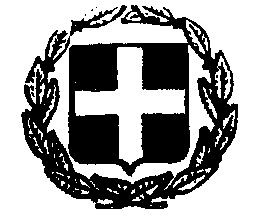 ΕΛΛΗΝΙΚΗ ΔΗΜΟΚΡΑΤΙΑΝΟΜΟΣ ΚΑΡΔΙΤΣΑΣΔΗΜΟΣ ΚΑΡΔΙΤΣΑΣ				ΠΡΟΜΗΘΕΙΑ : Προμήθεια και τοποθέτηση Δ/ΝΣΗ ΠΡΟΓΡΑΜΜΑΤΙΣΜΟΥ				εξοπλισμού για αναβάθμιση ΠΛΗΡΟΦΟΡΙΚΗΣ & ΔΙΑΦΑΝΕΙΑΣ				της παιδικής χαράς του Παυσιλύπου και 				δημιουργίας νέας παιδικής χαράς				στα Εργατικά ΤσαπόχαΠΡΟΫΠΟΛΟΓΙΣΜΟΣ: 499.019,40 € (συμπεριλαμβανομένου ΦΠΑ 24%)ΤΕΧΝΙΚΗ ΕΚΘΕΣΗΟι τεχνικές προδιαγραφές των προς προμήθεια ειδών αναγράφονται αναλυτικά στις ΤΕΧΝΙΚΕΣ ΠΡΟΔΙΑΓΡΑΦΕΣ, της παρούσας τεχνικής έκθεσης. Τα τεχνικά στοιχεία κάθε προσφοράς, θα πρέπει να καλύπτουν πλήρως τις απαιτήσεις των τεχνικών προδιαγραφών της διακήρυξης των προς προμήθεια προϊόντων.Η παρούσα μελέτη αποσκοπεί στην αναβάθμιση της διαμόρφωσης δύο (2) παιδικών χαρών στην περιοχή του Δήμου Καρδίτσας, με την προμήθεια – εγκατάσταση σχετικών οργάνων και λοιπού εξοπλισμού.Συγκεκριμένα αφορά αναβάθμιση της υφιστάμενης παιδικής χαρά στο κέντρο της πόλης στο άλσος του Παυσιλύπου, η οποία έχει μεγάλη επισκεψιμότητα και δημιουργία μιας νέας παιδικής χαράς σε νέα Εργατικά Τσαπόχα του ΟΑΕΔ σε Κοινόχρηστο Χώρο χαρακτηρισμένο από το εγκεκριμένο ρυμοτομικό έως Κ.Χ. – ΠΧ., που αποσκοπεί να εξυπηρετήσει τα παιδιά των οικογενειών που μένουν στον οικισμό Εργατικά ΤσαπόχαΟ σχεδιασμός εκάστης παιδικής χαράς έλαβε υπόψη την κάτοψη των εν λόγω χώρων και τις προδιαγραφές ΕΝ 1176 και ΕΝ 1177, που αφορούν στον ασφαλή σχεδιασμό και κατασκευή Παιδικών Χαρών, καθώς και την υπ’ αριθ. 28492/11-5-2009 Απόφαση του ΥΠ.ΕΣ. και όλες τις τροποποιήσεις αυτής.Όλα τα όργανα θα περιλαμβάνουν εμφανείς και αφανείς λειτουργίες (όπως π.χ. αιώρηση, ολίσθηση, ισορροπία, ταλάντωση, κρυφτό, τρέξιμο, παιχνίδι φαντασίας και δημιουργικό παιχνίδι, επικοινωνία και κοινωνικοποίηση, ψυχαγωγία). Τα κριτήρια της επιλογής των οργάνων είναι τα κατωτέρω:Έκαστη παιδική χαρά σχεδιάστηκε αποσκοπώντας στην βέλτιστη σωματική και πνευματική ανάπτυξη και κοινωνικοποίηση των παιδιών.Οι εγκαταστάσεις των παιδικών χαρών σχεδιάστηκαν ώστε να γίνουν χώροι αγαπητοί στα παιδιά, όπου θα αθλούνται, θα ψυχαγωγούνται, θα δραστηριοποιούνται και θα κινητοποιούνται να ασκηθούν στο ύπαιθρο.Ο Ανάδοχος της προμήθειας είναι υπεύθυνος για την προμήθεια και μεταφορά των οργάνων και δαπέδων ασφαλείας. Ο Δήμος υποχρεούται να παραδώσει τους χώρους των παιδικών χαρών έτοιμους διαμορφωμένους στον ανάδοχο, προκειμένου το πιστοποιημένο συνεργείο τοποθέτησης, να μεταβεί σε κάθε χώρο και να πραγματοποιήσει την εγκατάσταση.Η δαπάνη προϋπολογίζεται ενδεικτικά στο συνολικό ποσό των 499.019,40 ευρώ (συμπεριλαμβανομένου Φ.Π.Α. 24%) και έχει εγκριθεί από την Οικονομική Επιτροπή του Δήμου Καρδίτσας με την υπ. αριθμ. 422/2020 απόφαση ΜΕΡΟΣ Β- ΟΙΚΟΝΟΜΙΚΟ ΑΝΤΙΚΕΙΜΕΝΟ ΤΗΣ ΣΥΜΒΑΣΗΣΕΛΛΗΝΙΚΗ ΔΗΜΟΚΡΑΤΙΑΝΟΜΟΣ ΚΑΡΔΙΤΣΑΣΔΗΜΟΣ ΚΑΡΔΙΤΣΑΣ	ΠΡΟΜΗΘΕΙΑ : 	Προμήθεια και τοποθέτηση Δ/ΝΣΗ ΠΡΟΓΡΑΜΜΑΤΙΣΜΟΥ				εξοπλισμού για αναβάθμιση ΠΛΗΡΟΦΟΡΙΚΗΣ & ΔΙΑΦΑΝΕΙΑΣ				της παιδικής χαράς του Παυσιλύπου και 				δημιουργίας νέας παιδικής χαράς				στα Εργατικά ΤσαπόχαΠΡΟΫΠΟΛΟΓΙΣΜΟΣ: 499.019,40 € (συμπεριλαμβανομένου ΦΠΑ 24%)ΠΙΝΑΚΑΣ ΠΡΟΫΠΟΛΟΓΙΣΜΟΥΠΑΡΑΡΤΗΜΑ ΙΙ –  Ειδική Συγγραφή Υποχρεώσεων (προσαρμοσμένο από την Αναθέτουσα Αρχή)ΕΛΛΗΝΙΚΗ ΔΗΜΟΚΡΑΤΙΑΝΟΜΟΣ ΚΑΡΔΙΤΣΑΣΔΗΜΟΣ ΚΑΡΔΙΤΣΑΣ	ΠΡΟΜΗΘΕΙΑ : 	Προμήθεια και τοποθέτηση Δ/ΝΣΗ ΠΡΟΓΡΑΜΜΑΤΙΣΜΟΥ				εξοπλισμού για αναβάθμιση ΠΛΗΡΟΦΟΡΙΚΗΣ & ΔΙΑΦΑΝΕΙΑΣ				της παιδικής χαράς του Παυσιλύπου και 				δημιουργίας νέας παιδικής χαράς				στα Εργατικά ΤσαπόχαΠΡΟΫΠΟΛΟΓΙΣΜΟΣ: 499.019,40 € (συμπεριλαμβανομένου ΦΠΑ 24%)ΤΕΧΝΙΚΕΣ ΠΡΟΔΙΑΓΡΑΦΕΣΟ εξοπλισμός θα ανταποκρίνεται πλήρως προς τους όρους των προδιαγραφών της μελέτης, θα κατασκευασθεί από υλικά άριστης ποιότητας, θα ανταποκρίνεται στη χρήση και λειτουργία για την οποία προορίζεται.2.1. ΑΠΑΙΤΗΣΕΙΣ ΑΣΦΑΛΕΙΑΣ – ΠΡΟΤΥΠΑ – ΠΙΣΤΟΠΟΙΗΣΗΣτην παιδική χαρά δεν πρέπει να τίθεται σε κίνδυνο η υγεία και η ασφάλεια των παιδιών. Ειδικότερα:Ο εξοπλισμός πρέπει να είναι ειδικά σχεδιασμένος για ατομικό ή ομαδικό παιχνίδι.Τα όργανα παιδικής χαράς πρέπει να πληρούν τις προδιαγραφές που προβλέπονται στη σειρά προτύπων ΕΝ 1176:2017 και να φέρουν πιστοποιητικό συμμόρφωσης με τα αντίστοιχα πρότυπα από διαπιστευμένο φορέα πιστοποίησης για το σκοπό αυτό, επί ποινή αποκλεισμού.Τα ελαστικά δάπεδα ασφαλείας πρέπει να πληρούν τις προδιαγραφές της σειράς προτύπων ΕΝ1176-1:2017, ΕΝ1177:2018 και ΕΝ71-3:2019, όπως τροποποιήθηκαν και ισχύουν και να φέρουν πιστοποιητικό συμμόρφωσης με τα αντίστοιχα πρότυπα από διαπιστευμένο φορέα πιστοποίησης για το σκοπό αυτό, επί ποινή αποκλεισμού.Τα ελαστικά δάπεδα ασφαλείας, να συνοδεύονται επίσης, επί ποινή αποκλεισμού, από Αντίγραφο Φύλλου Ελέγχου σύμφωνα με το πρότυπο ΕΝ71-3:2019, ή άλλο ισοδύναμο, όπως ισχύει, από διαπιστευμένο εργαστήριο για το σκοπό αυτό.Τα ελαστικά δάπεδα ασφαλείας να συνοδεύονται από Έκθεση ταξινόμησης αντίδρασης στη φωτιά ως προς ΕΝ13501-1, σύμφωνα με την οποία το υλικό ταξινομείται, ως προς την αντίδραση στη φωτιά, στην κατηγορία Ε_fl, επί ποινή αποκλεισμού.Τα ελαστικά δάπεδα ασφαλείας, να συνοδεύονται επίσης, επί ποινή αποκλεισμού, από Αντίγραφο Φύλλου Ελέγχου Χημικών Αναλύσεων, που θα πραγματοποιείται στην επάνω στρώση του δαπέδου, σχετικά με την περιεκτικότητα, που αφορά στους Πολυκυκλικούς Αρωματικούς Υδρογονάνθρακες και θα πρέπει να είναι εντός των ορίων που θέτει ο κανονισμός 1907/2006/ΕΚ (REACH), όπως ισχύει, από διαπιστευμένο εργαστήριο για το σκοπό αυτό.Τα ελαστικά δάπεδα ασφαλείας να συνοδεύονται από έκθεση δοκιμής, η οποία θα έχει γίνει σε τουλάχιστον ένα πάχος, για την αντίστασή τους στην απόξεση σύμφωνα με το Πρότυπο EN 14877:2013, ή άλλο ισοδύναμο, όπως ισχύει, από διαπιστευμένο εργαστήριο για το σκοπό αυτό, επί ποινή αποκλεισμού.Τα ελαστικά δάπεδα ασφαλείας, να συνοδεύονται από έκθεση δοκιμής, η οποία θα έχει γίνει σε τουλάχιστον ένα πάχος δαπέδου ασφαλείας, σύμφωνα με το πρότυπο ΕΝ 12616:2013, ή άλλο ισοδύναμο, η οποία θα διασφαλίζει ότι η υδατοπερατότητά του είναι κατά μέσο όρο, τουλάχιστον 10.000mm/h, από διαπιστευμένο εργαστήριο για το σκοπό αυτό, επί ποινή αποκλεισμού. Τα ελαστικά δάπεδα ασφαλείας, να συνοδεύονται από έκθεση δοκιμής, από διαπιστευμένο εργαστήριο για το σκοπό αυτό, η οποία θα έχει γίνει σε τουλάχιστον ένα πάχος δαπέδου ασφαλείας, σύμφωνα με το πρότυπο ΕΝ 14877:2013 & ΕΝ 20105-Α02, ή άλλα ισοδύναμα, η οποία θα διασφαλίζει ότι ο αποχρωματισμός του, λόγω των καιρικών συνθηκών, κατατάσσεται τουλάχιστον στη βαθμίδα 4, της κλίμακας του προτύπου, επί ποινή αποκλεισμού. Τα ελαστικά δάπεδα ασφαλείας, να συνοδεύονται επίσης, από έκθεση δοκιμής, η οποία θα έχει πραγματοποιηθεί σε τουλάχιστον ένα πάχος δαπέδου ασφαλείας, σύμφωνα με το πρότυπο ΕΝ 12230:2003, ή άλλο ισοδύναμο, η οποία θα διασφαλίζει ότι η αντοχή του σε εφελκυσμό είναι τουλάχιστον 1Ν/mm2, από διαπιστευμένο εργαστήριο για το σκοπό αυτό, επί ποινή αποκλεισμού.Τα ελαστικά δάπεδα ασφαλείας, να συνοδεύονται από έκθεση δοκιμής, η οποία θα έχει πραγματοποιηθεί σε τουλάχιστον ένα πάχος δαπέδου ασφαλείας, σύμφωνα με το πρότυπο ΕΝ 13036-4:2011, ή άλλο ισοδύναμο, η οποία θα διασφαλίζει ότι η αντίστασή του σε ολισθηρότητα, είναι έως 60 PTV (PENDULUM TEST VALUE), από διαπιστευμένο εργαστήριο για το σκοπό αυτό, επί ποινή αποκλεισμού.Πιστοποιητικό Αειφορικής Δασικής Διαχείρισης είτε κατά το πρότυπο PEFC (Programme for the Endorsement of Forest Certification): Chain of Custody Standard PEFC ST 2002:2010 είτε κατά το αντίστοιχο πρότυπο FSC Chain of Custody ή ισοδύναμο τους της κατασκευάστριας εταιρείας των οργάνων παιδικής χαράς.Πιστοποιητικό διασφάλισης ποιότητας ISO 9001:2015, περιβαλλοντικής διαχείρισης ISO 14001:2015, ενεργειακής διαχείρισης ISO 50001:2011, εφαρμογής του συστήματος διαχείρισης Επιχειρησιακής Συνέχειας ISO 22301:2012, εγκατάστασης και εφαρμογής του Συστήματος Διαχείρισης της Οδικής Ασφάλειας ISO 39001:2012, διαχείρισης της υγείας και της ασφάλειας στην εργασία OHSAS 18001:2007 καθώς και ISO 37001:2016 για την καταπολέμηση της δωροδοκίας και της διαφθοράς, από διαπιστευμένο φορέα για το σκοπό αυτό, και βεβαίωση ISO 26000:2010 για το σύστημα διαχείρισης εταιρικής κοινωνικής ευθύνης ή άλλο ισοδύναμο των κατασκευαστών των οργάνων παιδικής χαράς και ελαστικών δαπέδων ασφαλείας, επί ποινή αποκλεισμού, σχετικά με το σχεδιασμό και την κατασκευή οργάνων παιδικής χαράς και ελαστικών δαπέδων ασφαλείαςΠιστοποιητικό ISO 9001:2015, ISO 14001:2015, OHSAS 18001:2007, ISO 37001:2016, ISO 39001:2012, ISO 22301:2012 & ISO 50001:2011 ή άλλο ισοδύναμο των συμμετεχόντων οικονομικών φορέων σχετικά με την εμπορία οργάνων παιδικής χαράς και ελαστικών δαπέδων ασφαλείας, από διαπιστευμένο φορέα για το σκοπό αυτό, και βεβαίωση ISO 26000:2010, επί ποινή αποκλεισμού.Πιστοποιητικό διασφάλισης ποιότητας ISO 9001:2015, ISO 14001:2015, OHSAS 18001:2007, ISO 37001:2016, ISO 39001:2012, ISO 22301:2012 & ISO 50001:2011 ή άλλο ισοδύναμο, από διαπιστευμένο φορέα για το σκοπό αυτό και βεβαίωση κατά ISO 26000:2010, του υπευθύνου που θα αναλάβει, βάσει σχετικής επί ποινή αποκλεισμού υπεύθυνης δήλωσης του συμμετέχοντος, την εγκατάσταση των προσφερόμενων εξοπλισμών, σχετικά με εγκατάσταση και τεχνική υποστήριξη οργάνων παιδικής χαράς και ελαστικών δαπέδων ασφαλείας. Η ανωτέρω υπεύθυνη δήλωση θα πρέπει να προσκομίζεται ακόμη και αν η εγκατάσταση του υπό προμήθεια εξοπλισμού πραγματοποιηθεί από τον ίδιο τον συμμετέχοντα, επί ποινή αποκλεισμού.Ο υπεύθυνος της τοποθέτησης των οργάνων παιδικών χαρών θα πρέπει να διαθέτει τουλάχιστον τρία (3) άτομα με ονομαστικές βεβαιώσεις παρακολούθησης σεμιναρίου για το ΕΝ 1176-7: ΚΑΘΟΔΗΓΗΣΗ ΓΙΑ ΤΗΝ ΕΓΚΑΤΑΣΤΑΣΗ, ΤΟΝ ΕΛΕΓΧΟ, ΤΗ ΣΥΝΤΗΡΗΣΗ ΚΑΙ ΤΗ ΛΕΙΤΟΥΡΓΙΑ. Τα άτομα αυτά, θα ανήκουν στην εταιρεία κατασκευής οργάνων παιδικών χαρών και αυτό θα αποδεικνύεται από τη σχετική κατάσταση εργαζομένων, η οποία θα προσκομίζεται, επί ποινή αποκλεισμού.Ο υπεύθυνος της τοποθέτησης θα πρέπει, επί ποινή αποκλεισμού, να διαθέτει τουλάχιστον τρία (3) άτομα εξειδικευμένα στην τοποθέτηση των οργάνων παιδικής χαράς και ελαστικών δαπέδων ασφαλείας. Τα άτομα αυτά, τα οποία θα ανήκουν στην εταιρεία του υπεύθυνου της τοποθέτησης και αυτό θα αποδεικνύεται από τη σχετική κατάσταση εργαζομένων του η οποία θα προσκομίζεται, θα πρέπει να φέρουν πιστοποιητικά ονομαστικά, από διαπιστευμένο φορέα για πιστοποίηση προσώπων, ότι έχουν εξετασθεί και έχουν πιστοποιηθεί, ώστε να μπορούν να αναλάβουν συγκεκριμένα τοποθέτηση οργάνων παιδικών χαρών και ελαστικών δαπέδων ασφαλείας.Τα όργανα γυμναστικής εξωτερικού χώρου πρέπει να πληρούν τις προδιαγραφές που προβλέπονται στη σειρά προτύπων ΕΝ 16630 και να φέρουν πιστοποιητικό συμμόρφωσης με τα αντίστοιχα πρότυπα από διαπιστευμένο φορέα πιστοποίησης.Επιτρέπεται η συμμόρφωση προς άλλα πρότυπα ή προδιαγραφές ασφαλείας πέραν των αναφερόμενων στην παρούσα, υπό τον όρο ότι αυτά θα είναι τουλάχιστον ισοδύναμα προς τα αναφερόμενα. Η ισοδυναμία αυτή θα αποδεικνύεται από τον οικονομικό φορέα σύμφωνα με την ισχύουσα νομοθεσία.2.2. ΑΠΑΙΤΗΣΕΙΣ ΑΠΟ ΚΑΤΑΣΚΕΥΑΣΤΕΣ, ΕΙΣΑΓΩΓΕΙΣ ΚΑΙ ΑΝΤΙΠΡΟΣΩΠΟΥΣΔεν είναι επιτρεπτή η πώληση, η δωρεάν διάθεση ή η ενοικίαση εξοπλισμού παιδικής χαράς, σε Δήμους και κοινότητες, εφόσον δεν πληρούν τις διατάξεις της υπ’ αρίθμ. 28492/11-05-2009 Υπουργικής Απόφασης (ΦΕΚ Β 931/18-05-2009), όπως αυτή τροποποιήθηκε και ισχύει με την υπ' αρίθμ. 27934/2014 Υπουργική Απόφαση (ΦΕΚ 2029/ 25 -7- 2014). Ο κατασκευαστής ή ο εξουσιοδοτημένος αντιπρόσωπος ή ο εισαγωγέας ή ο διανομέας που θέτουν σε κυκλοφορία στην αγορά εξοπλισμούς παιδικών χαρών, πρέπει να διαθέτουν για καθένα από αυτούς πιστοποιητικό συμμόρφωσης που έχει εκδοθεί από διαπιστευμένο φορέα ελέγχου, με το οποίο αποδεικνύεται η συμμόρφωση τους με τις απαιτήσεις ασφαλείας της σειράς προτύπων ΕΝ 1176:2017Το πιστοποιητικό συμμόρφωσης περιλαμβάνεται στις προκαταρτικές πληροφορίες αναφορικά με την ασφάλεια των εξοπλισμών και πρέπει να προσκομίζεται πριν την αποδοχή της προσφοράς, ήτοι με την κατάθεση του φακέλου προσφοράς στον εν λόγω διαγωνισμό, επί ποινή αποκλεισμού.Στην περίπτωση εξοπλισμού ο οποίος έχει κατασκευαστεί σύμφωνα με τις απαιτήσεις ασφαλείας άλλων προτύπων ή προδιαγραφών, το πιστοποιητικό συμμόρφωσης πρέπει να συνοδεύεται και από την αναφερόμενη στην παράγραφο 2 του άρθρου 4 της Y.A. 28492/11-05-2009 (ΦΕΚ Β 931/18-05-2009, όπως τροποποιήθηκε και ισχύει), τεχνική έκθεση επικυρωμένη από διαπιστευμένο φορέα ελέγχου.Τα όργανα παιδικής χαράς που θα παραδοθούν θα πρέπει να σημαίνονται ευκρινώς, μόνιμα σε θέση ορατή από το επίπεδο του εδάφους τουλάχιστον με τα ακόλουθα:α) Όνομα και διεύθυνση του κατασκευαστή ή του εξουσιοδοτημένου αντιπροσώπου ή του εισαγωγέα ή του διανομέα, έτος κατασκευής και αριθμό σειράς παραγωγής του κάθε οργάνου.β) Στοιχεία αναγνώρισης εξοπλισμού (π.χ. κωδικός αριθμός) και έτος κατασκευής.γ) Τον αριθμό και τη χρονολογία του εφαρμοζόμενου ευρωπαϊκού προτύπου ή ισοδύναμού του.δ) Ο υποψήφιος ανάδοχος θα πρέπει να καταθέσει Υπεύθυνη Δήλωση ότι για κάθε όργανο παιδικής χαράς που θα παραδίδεται θα πρέπει να παραδίδονται από τον κατασκευαστή/ προμηθευτή όσα αναφέρονται στην παράγραφο 6 του προτύπου ΕΛΟΤ ΕΝ1176-1.2.3. ΠΙΣΤΟΠΟΙΗΣΗ ΠΑΙΔΙΚΩΝ ΧΑΡΩΝΌσον αφορά στην πιστοποίηση συμμόρφωσης της παιδικής χαράς, αυτή γίνεται από διαπιστευμένο φορέα ελέγχου και πιστοποίησης, όπως ορίζεται στο άρθρο 11 της υπ’ αριθμ. 28492/2009 Υπουργικής Απόφασης και τονίζεται ότι πρέπει να περιλαμβάνει οπωσδήποτε τον έλεγχο του εξοπλισμού, της ορθής εγκατάστασής του, του χώρου πτώσης, των αποστάσεων ασφαλείας, της επιφάνειας πρόσκρουσης, καθώς επίσης και των πιστοποιητικών συμμόρφωσης των οργάνων παιδικής χαράς και των ελαστικών δαπέδων ασφαλείας, με τα ισχύοντα πρότυπα. 2.4. ΑΠΑΙΤΗΣΕΙΣ ΥΛΙΚΩΝ ΤΩΝ ΥΠΟ ΠΡΟΜΗΘΕΙΑ ΕΙΔΩΝΥΛΙΚΑΞΥΛΙΝΑ ΤΜΗΜΑΤΑ ΤΟΥ ΕΞΟΠΛΙΣΜΟΥΤα ξύλινα στοιχεία να είναι κατασκευασμένα από εμποτισμένη Πεύκη, με κατάλληλη περιεκτικότητα σε υγρασία. Η ξυλεία να είναι υλοτομημένη σύμφωνα με τους ισχύοντες κανονισμούς. Το ξύλο έχει υποστεί ειδική επεξεργασία με σύγχρονες τεχνικές εμποτισμού με υλικά μη τοξικά και αβλαβή για τον χρήστη και για το φυσικό περιβάλλον. Τα υλικά που χρησιμοποιούνται για την προστασία του ξύλου δεν περιέχουν αρσενικό, κάδμιο και χρώμιο. Η επιφάνεια του ξύλου έχει βαφτεί με στρώσεις κατάλληλης βαφής που προστατεύουν το ξύλο από τις υπεριώδεις ακτινοβολίες, τους μύκητες και τις καιρικές συνθήκες. Τα χρώματα είναι αβλαβή για τα παιδιά, μη τοξικά, φιλικά προς το περιβάλλον. Οι συνδέσεις των ξύλινων στοιχείων γίνονται είτε με κόλλες φιλικές στο περιβάλλον είτε με καταλλήλους κοχλίες οι οποίοι καλύπτονται από στρογγυλεμένα πλαστικά προστατευτικά, τα οποία παρέχουν ασφάλεια, ενώ συγχρόνως αποτελούν διακοσμητικά στοιχεία του εξοπλισμού.Το υλικό που χρησιμοποιείται στα στοιχεία από σύνθετο ξύλο, είναι σύνθετη αντικολλητή ξυλεία Πεύκης, αρκτικού τύπου. Κατασκευάζεται με ειδική ένωση (συγκόλληση ξύλων) σε διάφορες διατομές ανάλογα με τη χρήση που προορίζεται, με χρήση μη τοξικής κόλλας. ΚΟΝΤΡΑ ΠΛΑΚΕΤα στοιχεία από κόντρα πλακέ να είναι κατασκευασμένα από φύλλα ξυλείας πάχους έκαστο 1,5 χιλ. συγκολλημένα μεταξύ τους με υπό πίεση θερμοκόλληση χρησιμοποιώντας ρητίνες φαινολικής βάσης μη τοξικές. Είναι βαμμένα με χρώματα, ή βαφές που δεν περιέχουν μόλυβδο, χρώμιο, κάδμιο ή άλλα βαρέα μέταλλα. Τα χρώματα επίσης είναι μεγάλης αντοχής σε αντίξοες καιρικές συνθήκες. Η ποιότητα του κόντρα πλακέ είναι τέτοια ώστε να μην χρειάζεται περαιτέρω επεξεργασία πριν τη βαφή.ΣΥΝΘΕΤΙΚΕΣ ΠΟΛΥΣΤΡΩΜΑΤΙΚΕΣ ΣΑΝΙΔΕΣ HPLΣτοιχειά από HPL (High Pressure Laminate), υλικό το οποίο αποτελείται από κυτταρινικές ίνες εμποτισμένες σε φαινολικές ρητίνες, συγκολλημένες σε συνθήκες υψηλής πίεσης και θερμοκρασίας. Η εξωτερική επιφάνεια συγκροτείται από έγχρωμο διακοσμητικό φύλλο εμποτισμένο σε αμινοπλαστικές ρητίνες και αδιάβροχο επικάλυμμα ανθεκτικό στην ηλιακή ακτινοβολία. Το HPL θα συνοδεύεται από γραπτή εγγύηση καλής λειτουργίας, του οικονομικού φορέα, διάρκειας 10 ετών για το χρώμα και την επιφάνεια του υλικού και 20 ετών για μηχανική αντοχή.ΠΛΑΣΤΙΚΑ ΣΤΟΙΧΕΙΑΠροτιμώνται τα υλικά που έχουν δυνατότητα ανακύκλωσης όπως το πολυαιθυλένιο (PE) ή το πολυπροπυλένιο (ΡΡ), πολύ υψηλής αντοχής σε κρούση, θραύση και ρηγμάτωση καθώς και καλή αντοχή σε χημικές ουσίες, στην υπεριώδη ακτινοβολία και σε αντίξοες καιρικές συνθήκες.ΜΕΤΑΛΛΙΚΑ ΣΤΟΙΧΕΙΑΤα μεταλλικά στοιχεία που χρησιμοποιούνται για την κατασκευή του εξοπλισμού (βίδες, σύνδεσμοι κλπ) είναι κατασκευασμένα από γαλβανισμένα μέταλλα. Τα υλικά και οι διατομές των συνδετικών στοιχείων προκύπτουν πάντα κατόπιν μελέτης φόρτισης. Συγκεκριμένα όλες οι βίδες που εξέχουν από τον εξοπλισμό πάνω από 5 χιλ. καλύπτονται με πλαστικές τάπες πολυπροπυλενίου (ΡΡ). Επίσης είναι ακίνδυνα για την ασφάλεια και την υγεία των παιδιών.ΧΡΩΜΑΤΑΤα βερνίκια και τα χρώματα με τα οποία προστατεύονται τα ξύλινα ή μεταλλικά μέρη είναι ειδικά για τις κλιματολογικές συνθήκες υπαίθρου της χώρας μας είναι απολύτως ακίνδυνα για τους χρήστες (δεν περιέχουν μόλυβδο, χρώμιο, κάδμιο, και άλλα βαρέα μέταλλα) και δίνουν μεγάλη αντοχή στις κατασκευές μας.ΒΑΣΕΙΣ ΘΕΜΕΛΙΩΣΗΣΟι θεμελιώσεις τηρούν τις απαιτήσεις και τις μεθόδους της παραγράφου 4.2.14 του ΕΝ:1176-1 συναρτήσει του εδάφους. Τα υλικά θεμελίωσης συνιστώνται από σκυροδέματος C 16/20. Οι κατακόρυφοι κοιλοδοκοί στήριξης του οργάνου, πακτώνονται στο σκυρόδεμα της βάσης.ΑΣΦΑΛΕΙΑ - ΚΑΝΟΝΙΣΜΟΙΤα όργανα πρέπει να είναι κατασκευασμένα σύμφωνα με τις Ευρωπαϊκές Προδιαγραφές του EN 1176:2017 και να φέρουν πιστοποιητικό συμμόρφωσης από διαπιστευμένο φορέα πιστοποίησης για το σκοπό αυτό, με το οποίο πιστοποιείται η καταλληλότητα και η συμμόρφωση του με τις προαναφερόμενες προδιαγραφές.Η εταιρεία κατασκευής των οργάνων παιδικής χαράς και των ελαστικών δαπέδων ασφαλείας, να είναι πιστοποιημένη κατά ISO 9001:2015, ISO 14001:2015, OHSAS 18001:2007, ISO 37001:2016, ISO 39001:2012, ISO 22301:2012 & ISO 50001:2011 ή άλλο ισοδύναμο, από διαπιστευμένο φορέα για το σκοπό αυτό και βεβαίωση κατά ISO 26000, επί ποινή αποκλεισμού.Τα όργανα παιδικής χαράς και τα ελαστικά δάπεδα ασφαλείας θα πρέπει να διαθέτουν εγγύηση καλής λειτουργίας του κατασκευαστή, τουλάχιστον 2 ετών έναντι αστοχίας υλικού ή κατασκευαστικού ελαττώματος, εφόσον τηρούνται οι οδηγίες του κατασκευαστή για την τοποθέτηση, την χρήση και τη συντήρηση τους.Ο κατασκευαστής των οργάνων παιδικής χαράς θα πρέπει να διαθέτει Πιστοποιητικό Αειφορικής Δασικής Διαχείρισης είτε κατά το πρότυπο PEFC (Programme for the Endorsement of Forest Certification): Chain of Custody Standard PEFC ST 2002:2010 είτε κατά το αντίστοιχο πρότυπο FSC Chain of Custody ή ισοδύναμο τους.2.5. ΤΕΧΝΙΚΕΣ ΠΕΡΙΓΡΑΦΕΣ ΤΟΥ ΥΠΟ ΠΡΟΜΗΘΕΙΑ ΕΞΟΠΛΙΣΜΟΥΌλα τα όργανα παιδικής χαράς θα είναι κατασκευασμένα σύμφωνα με τις ισχύουσες προδιαγραφές ασφαλείας της Ευρωπαϊκής Ένωσης ως προς τον σχεδιασμό, την μορφολογία και τα χρησιμοποιούμενα υλικά. Τα υλικά θα αντέχουν στην χρήση, τον χρόνο και τις καιρικές συνθήκες σύμφωνα με τις προδιαγραφές κατασκευής, τοποθέτησης και συντήρησης του εργοστασίου κατασκευής τους (που θα τα συνοδεύει κατά την παράδοσή τους).Τα είδη που περιλαμβάνονται στην παρούσα μελέτη πρέπει επί ποινή αποκλεισμού να είναι σύμφωνα με τις ισχύουσες Τεχνικές Προδιαγραφές, να κατασκευάζονται από υλικά άριστης ποιότητας, απαλλαγμένα από οποιοδήποτε ελάττωμα σχετικά με τον τρόπο παραγωγής τους, να είναι καινούριας κατασκευής και αχρησιμοποίητα και να ανταποκρίνονται πλήρως για την χρήση για την οποία προορίζονται. Οι διαστάσεις των οργάνων και των λοιπών ειδών είναι ενδεικτικές, με περιθώριο απόκλισης ±5% στις συνολικές διαστάσεις καθώς και ±5% στις διαστάσεις των επί μέρους στοιχείων, ωστόσο δεν επιτρέπεται ο χώρος ασφαλείας να υπερβαίνει τα μέγιστα οριζόμενα στη μελέτη, ώστε να μην παρουσιασθεί έλλειψη στις προϋπολογισθείσες ποσότητες των δαπέδων ασφαλείας. Αποκλίσεις στο μέγιστο ύψος πτώσης των οργάνων επιτρέπονται σε ποσοστό ± 5%, αντιστοίχως, αρκεί να καλύπτεται από τα προσφερόμενα δάπεδα ασφαλείας. Σε περίπτωση που οι αποδεκτές αποκλίσεις στον χώρο ασφαλείας, οδηγούν σε αύξηση του χώρου ασφαλείας σε σχέση με τις αναφερόμενες στην μελέτη διαστάσεις, καθώς και σε περίπτωση που οι αποδεκτές αποκλίσεις στο ύψος πτώσης των εξοπλισμών, οδηγούν σε αύξηση του ύψους αυτού σε σχέση με το αναγραφόμενο στη μελέτη, ο ανάδοχος θα υποχρεούται σε αντίστοιχη αύξηση στην ποσότητα των δαπέδων ασφαλείας, και την αντίστοιχη αύξηση του πάχους του προσφερόμενου ελαστικού δαπέδου, ώστε οι επιφάνειες απορρόφησης κραδασμών να πληρούν τις απαιτήσεις του ύψους πτώσης των εξοπλισμών χωρίς επιπλέον οικονομική επιβάρυνση προς τον Δήμο. Για τα ανωτέρω, ο συμμετέχων θα πρέπει να δεσμεύεται με σχετική υπεύθυνη δήλωση, επί ποινή αποκλεισμού.Αποκλίσεις πέραν των αναφερόμενων επιτρεπτών ορίων δεν θα γίνονται αποδεκτές και οι προσφορές θα απορρίπτονται ως απαράδεκτες.Α. ΟΡΓΑΝΑ ΠΑΙΔΙΚΗΣ ΧΑΡΑΣΜΕΤΑΛΛΙΚΗ ΤΕΤΡΑΘΕΣΙΑ ΚΟΥΝΙΑ ΠΑΙΔΩΝΗ μεταλλική κούνια τεσσάρων θέσεων παίδων θα έχει γενικές διαστάσεις 6520X1520mm και ύψος 2480mm περίπου. Θα αποτελείται από δύο μεταλλικές οριζόντιες σωλήνες διατομής τουλάχιστον Φ76mm, οι οποίες θα συγκολλούνται σε μεταλλικά κομβοελάσματα πάχους τουλάχιστον 4mm. Η στήριξη των δοκών θα γίνεται με τρία ζεύγη τύπου «Λ» από κεκλιμένους μεταλλικούς σωλήνες τουλάχιστον Φ76mm.Η σύνδεση των εκατέρωθεν κομβοελασμάτων θα γίνεται με κοχλίες και περικόχλια ασφαλείας. Το σύστημα ανάρτησης θα αποτελείται από έδρανα και αλυσίδες. Η αλυσίδα θα έχει κρίκους διατομής τουλάχιστον 6mm, εν θερμώ γαλβανισμένους, που θα αποτρέπουν την παγίδευση δακτύλου.Σε κάθε οριζόντια δοκό θα τοποθετούνται τέσσερα κουζινέτα σύμφωνα με τις αποστάσεις των προτύπων ΕΝ 1176.Τα καθίσματα παίδων θα κατασκευάζονται από ελαστομερές υλικό με ενίσχυση αλουμινίου.ΜΕΤΑΛΛΙΚΗ ΤΕΤΡΑΘΕΣΙΑ ΚΟΥΝΙΑ ΝΗΠΙΩΝΤο όργανο αποτελείται από:Δύο (2) οριζόντιες κοιλοδοκούςΈξι (6) κοιλοδοκούς στήριξηςΤέσσερα (4) καθίσματα Νηπίων με αλυσίδεςΠεριγραφήΗ μεταλλική κούνια τεσσάρων θέσεων νηπίων θα έχει γενικές διαστάσεις 6520Χ1520mm και ύψος 2480mm, περίπου. Θα αποτελείται από δύο μεταλλικούς οριζόντιους σωλήνες διατομής τουλάχιστον Ø76mm, οι οποίοι θα συγκολλούνται σε μεταλλικά κομβοελάσματα πάχους τουλάχιστον 4mm. Η στήριξη της δοκού θα είναι εκατέρωθεν τύπου «Λ» από κεκλιμένους μεταλλικούς σωλήνες διατομής τουλάχιστον Ø76mm.Η σύνδεση των εκατέρωθεν κομβοελασμάτων θα γίνεται με κοχλίες και περικόχλια ασφαλείας. Το σύστημα ανάρτησης θα αποτελείται από έδρανα και αλυσίδες. Η αλυσίδα θα έχει κρίκους διατομής τουλάχιστον 6mm, εν θερμώ γαλβανισμένους, που θα αποτρέπουν παγίδευση δακτύλου.Σε κάθε οριζόντια δοκό θα τοποθετούνται τέσσερα ζεύγη κουζινέτα σύμφωνα με τις αποστάσεις των προτύπων ΕΝ 1176.Τα καθίσματα νηπίων θα είναι κλειστά, θα κατασκευάζονται από ελαστομερές υλικό με ενίσχυση αλουμινίου.ΜΕΤΑΛΛΙΚΗ ΔΙΘΕΣΙΑ ΚΟΥΝΙΑ ΝΗΠΙΩΝΤο όργανο θα αποτελείται από :Μία οριζόντια μεταλλική δοκό,Τέσσερα κεκλιμένα μεταλλικά υποστυλώματα, διατεταγμένα ανά δύο, σε σχήμα «Λ»,Δύο κλειστά καθίσματα νηπίων, αναρτημένα με αλυσίδες.Τεχνική περιγραφήΗ μεταλλική κούνια νηπίων δύο θέσεων, θα έχει γενικές διαστάσεις 3360x1520mm και ύψος 2480mm περίπου. Θα αποτελείται από μία οριζόντια μεταλλική δοκό, διατομής Φ76mm τουλάχιστον, η οποία θα καταλήγει σε μεταλλικά κομβοελάσματα πάχους τουλάχιστον 4mm. Η στήριξη της οριζόντιας δοκού θα επιτυγχάνεται με εκατέρωθεν με τύπου «Λ» κεκλιμένα μεταλλικά υποστυλώματα διατομής Φ60mm τουλάχιστον.Η σύνδεση των εκατέρωθεν κομβοελασμάτων θα γίνεται με κοχλίες και περικόχλια ασφαλείας. Το σύστημα ανάρτησης θα αποτελείται από έδρανα και αλυσίδες. Η αλυσίδα πρέπει να έχει κρίκους διατομής 6mm τουλάχιστον, εν θερμώ γαλβανισμένους, ώστε να αποτρέπεται η παγίδευση δακτύλου. Στην οριζόντια δοκό θα τοποθετούνται τέσσερα κουζινέτα σύμφωνα με τις αποστάσεις των προτύπων ΕΝ 1176. Τα καθίσματα νηπίων θα είναι κλειστά και θα κατασκευάζονται από ελαστομερές υλικό με ενίσχυση αλουμινίου. ΜΕΤΑΛΛΙΚΗ ΔΙΘΕΣΙΑ ΚΟΥΝΙΑ ΚΑΤΑΛΛΗΛΗ ΚΑΙ ΓΙΑ ΑΜΕΑΤο όργανο θα αποτελείται από :Μία οριζόντια μεταλλική δοκόΤέσσερα κεκλιμένα μεταλλικά υποστυλώματα, διατεταγμένα ανά δύο, σε σχήμα «Λ»Δύο καθίσματα AMEAΤεχνική περιγραφήΗ μεταλλική κούνια ΑΜΕΑ δύο θέσεων θα έχει γενικές διαστάσεις 3360x1520mm και ύψος 2480mm περίπου. Θα αποτελείται από μία οριζόντια μεταλλική δοκό, διατομής Φ76mm τουλάχιστον, η οποία θα καταλήγει σε μεταλλικά κομβοελάσματα πάχους τουλάχιστον 4mm. Η στήριξη των οριζοντίων δοκών θα επιτυγχάνεται εκατέρωθεν με τύπου «Λ» κεκλιμένα ξύλινα υποστυλώματα διατομής Φ60mm τουλάχιστον.Η σύνδεση των εκατέρωθεν κομβοελασμάτων θα γίνεται με κοχλίες και περικόχλια ασφαλείας. Το σύστημα ανάρτησης θα αποτελείται από έδρανα και αλυσίδες. Η αλυσίδα έχει κρίκους διατομής 6mm τουλάχιστον, εν θερμώ γαλβανισμένους, που θα αποτρέπουν την παγίδευση δακτύλου.Στην οριζόντια δοκό θα τοποθετούνται τέσσερα κουζινέτα σύμφωνα με τις αποστάσεις των προτύπων ΕΝ 1176.Τα δύο καθίσματα AMEA, θα έχει μορφή αρκουδάκι (και θα είναι κατάλληλο για τα παιδιά με ειδικές ανάγκες), από περιστροφικά χυτευμένο πολυαιθυλένιο. Το πολυαιθυλένιο θα είναι 100% ανακυκλώσιμο.ΕΛΑΤΗΡΙΩΤΟ ΠΑΙΔΩΝΤεχνική περιγραφήΗ ελατηριωτή τραμπάλα μιας θέσης θα αποτελείται από την θέση, το ελατήριο και την βάση θεμελίωσης.Η θέση θα αποτελείται από ένα πάνελ κόντρα πλακέ θαλάσσης πάχους 18mm σε ενδεικτική μορφή «αλογάκι», λαβές πλαστικές, και μία επιφάνεια καθίσματος.Το ελατήριο πιέσεως θα είναι διαμέτρου περίπου 200mm με σύρμα διαμέτρου περίπου 20mm με βάσεις στα δύο άκρα, οι οποίες θα έχουν και τους αποστάτες ασφαλείας του ελατηρίου.Η πάκτωση του ελατηρίου θα γίνεται με μεταλλικό σύστημα.ΕΛΑΤΗΡΙΩΤΟ ΝΗΠΙΩΝΤεχνική περιγραφήΤο ταλαντευόμενο (ελατηριωτή τραμπάλα) μιας θέσης θα αποτελείται από την θέση, το ελατήριο και την βάση θεμελίωσης.Η θέση θα αποτελείται από δύο πλαϊνά πάνελ από κόντρα πλακέ θαλάσσης πάχους τουλάχιστον 15mm, , σε ενδεικτική μορφή «δράκος», τρεις σωλήνες αποστάτες, και μία επιφάνεια καθίσματος.Το ελατήριο πιέσεως θα είναι διαμέτρου τουλάχιστον 200 mm, με σύρμα διαμέτρου περίπου 20mm με βάσεις στα δύο άκρα οι οποίες θα έχουν και τους αποστάτες ασφαλείας του ελατηρίου.Στην κάτω βάση θα στερεώνεται η μεταλλική βάση θεμελίωσης.ΜΕΤΑΛΛΙΚΗ ΔΙΘΕΣΙΑ ΤΡΑΜΠΑΛΑΤεχνική περιγραφήΤο όργανο θα αποτελείται από μία οριζόντια μεταλλική δοκό διατομής τουλάχιστον Ø89mm και μήκους περίπου 2600mm, στα δύο άκρα της οποίας θα υπάρχουν δύο καθίσματα από κόντρα πλακέ θαλάσσης πάχους τουλάχιστον 15mm, στερεωμένα σε συγκολλημένη στη δοκό φλάντζα .Στο εμπρός μέρος των καθισμάτων θα είναι προσαρμοσμένη μεταλλική χειρολαβή για την συγκράτηση των χρηστών.Η βάση της τραμπάλας θα είναι σχήματος «Π» με δύο κάθετα μεταλλικά υποστυλώματα, τα οποία θα πακτώνονται στο έδαφος με την βοήθεια μεταλλικών βάσεων θεμελίωσης.Οι κάθετοι δοκοί θα ενώνονται μεταξύ τους με μεταλλικό μηχανισμό με ρουλεμάν. Στα άκρα της τραμπάλας, και στο κάτω μέρος τους θα τοποθετούνται κομμάτια ελαστικού.ΜΕΤΑΛΛΙΚΗ ΔΙΑΔΡΟΜΗ ΜΕ ΣΧΟΙΝΙΑΤο όργανο αποτελείται από:Τέσσερα μεταλλικά υποστυλώματαΔύο μεταλλικές οριζόντιες δοκούςΔυο ημικυκλικές πλατφόρμεςΠατήματα από σχοινιάΤα τέσσερα μεταλλικά υποστυλώματα θα συνδέονται ανά δύο με τις οριζόντιες δοκούς, σχηματίζοντας δύο παράλληλα πλαίσια σχήματος Π. Ανάμεσα σε αυτά, τοποθετούνται συρματόσχοινα, διατομής τουλάχιστον Φ16mm, επενδυμένα με πολυπροπυλένιο, τα οποία χρησιμοποιούνται ως πατήματα. Ως είσοδος και έξοδος του οργάνου υπάρχουν ημικυκλικές πλατφόρμες από HPL αντιολησθηρό.Τα μεταλλικά υποστυλώματα θα είναι κατασκευασμένα από στραντζαριστή λαμαρίνα τραπέζιας διατομής. Αυτά θα έχουν ανοιχτή τη μεγάλη τους πλευρά, και το κενό που θα δημιουργείται σε αυτή θα καλύπτεται με κομμάτι HPL πάχους 12mm σε όλο τους το ύψος. ΔΙΠΛΟΣ ΑΕΡΟΔΡΟΜΟΣΤο όργανο θα αποτελείται από:2 βίδες καλωδίων από γαλβανισμένο χάλυβα εν θερμώ2 συσκευές τάνισης καλωδίων από γαλβανισμένο χάλυβα εν θερμώ2 αναρτήρες ατόμων εναέριων συρματόσχοινων, από ανοξείδωτο χάλυβα2 καλώδια μεταφοράς 22 μέτρων, από χαλύβδινο καλώδιο4 ελατήρια πέδησης από χάλυβα 2 εκκρεμή καθίσματα από καουτσούκΤεχνική περιγραφήΤο όργανο θα έχει 2 θέσεις για παιδιά και θα έχει γενικές διαστάσεις περίπου 22000Χ6300 mm. και ύψος 3000 mm. Θα αποτελείται από δύο μεταλλικούς σκελετούς ανάρτησης των δύο συρματόσχοινων, από τις βάσεις στήριξης των συρματόσχοινων, από δύο παράλληλα συρματόσχοινα, και από τους δύο αναρτήρες ατόμων με κάθισμα και φρένο.Στον κάθε σκελετό ανάρτησης θα υπάρχουν: Ένας οριζόντιος μεταλλικός δοκός από τουμποσωλήνα περίπου 160mm, μήκους 5500 mm όπου στα άκρα του θα συγκολλούνται δύο στραντζαρισμένα ελάσματα πάχους περίπου 8mm με τα οποία ο δοκός θα στηρίζεται στα υποστυλώματα μέσω κασονόβιδων και παξιμαδιών ασφαλείας. Στον ένα οριζόντιο δοκό θα συγκολούνται δύο συστήματα στερέωσης των συρματόσχοινων, από UPN κατάλληλων διαστάσεων.Στον άλλο οριζόντιο δοκό θα στερεώνονται τα δύο συστήματα τάνυσης των δύο συρματόσχοινων Ο κάθε σκελετός θα στηρίζεται σε τέσσερα κεκλιμένα υποστυλώματα από κοιλοδοκό διατομής 100Χ100mm.Από τα συρματόσχοινα θα αναρτώνται οι δύο αναρτήρες ατόμων, με ελατήρια πέδησης από χάλυβα ελατηρίου, τα οποία θα απελευθερώνονται με το βάρος του ατόμου.Τα στοιχεία των συρματόσχοινων των αναρτήρων και των λοιπών εξαρτημάτων του οργάνου, θα είναι αντίστοιχα με την μελέτη και τα Ευρωπαϊκά πρότυπα.Το συρματόσχοινο θα είναι γαλβανισμένο, χαλύβδινου πυρήνα διαμέτρου 12mm με την μία άκρη να φέρει πρεσαριστή δακτυλήθρα για την σύνδεση του στο σταθερό μέρος.ΜΥΛΟΣ ΚΑΤΑΛΛΗΛΟΣ ΚΑΙ ΓΙΑ ΑΜΕΑΓενική τεχνική περιγραφήΑποτελείται από: ένα (1) μύλο ειδικά διαμορφωμένο για ΑΜΕΑ και μία (1) βάση εγκιβωτισμένη στο χώμα.Δομή κατασκευής:Πρόκειται για περιστροφικό παιχνίδι που επιτρέπει σε παιδιά με ειδικές ανάγκες να παίξουν χωρίς εξωτερική βοήθεια. Μπορεί να δεχτεί δύο αναπηρικά αμαξίδια. Έχει ύψος 1700mm, πλατφόρμα περιστροφής διαμέτρου 2350mm, περιμετρικό χειρολισθήρα, σκεπή από πλαστικοποιημένο ενισχυμένο ύφασμα και σύστημα φρεναρίσματος. Ο μηχανισμός περιστροφής και φρεναρίσματος είναι βυθισμένος στο χώμα έτσι ώστε η πλατφόρμα να βρίσκεται στο επίπεδο του εδάφους. Ο χειρολισθήρας εμποδίζει τα αναπηρικά αμαξίδια να κυλήσουν εκτός, και είναι επαρκώς συμπαγής έτσι ώστε να αντέχει το βάρος άλλων παιδιών που κάθονται επάνω του. Τα καθίσματα κατασκευάζονται από HPL, για αυξημένη αντοχή και διάρκεια στο χρόνο με μηδενική συντήρηση. Δύο επιπλέον τόξα αντιδιαμετρικά τοποθετημένα που κατέρχονται έχουν επίσης σκοπό να ακινητοποιούν τα αναπηρικά αμαξίδια. Τα ίδια αποτελούν και τον μηχανισμό ενεργοποίησης του φρεναρίσματος του μύλου μέσω ενός κινητήριου μηχανισμού υψηλής αντοχής και μεγάλης διάρκειας ζωής με ελάχιστη συντήρηση. Στα σημεία εισόδου - εξόδου των αμαξιδίων, υπάρχει ελεύθερος χώρος 2000mm ώστε να μπορούν να κινηθούν ελεύθερα. Η θεμελίωση της βάσης γίνεται με υπόβαση σκυροδέματος διαστάσεων μήκους 1000mm x πλάτους 1000mm x ύψους 500mm σε βάθος.ΔΙΑΔΡΟΜΗ ΙΣΟΡΡΟΠΙΑΣΤεχνική περιγραφήΤο σύνθετο όργανο αναρρίχησης θα αποτελείται από:18 τεμ. ξύλινα πατήματα1 τεμ. δοκός ισορροπίας6 τεμ. ξύλινους πασσάλους ισορροπίας1 τεμ. γέφυρα με συρματόσχοινα και ξύλινα πατήματαΤα ξύλινα πατήματα θα κατασκευάζονται από ξύλινους στύλους κωνοφόρων δένδρων, κυκλικής διατομής περίπου Φ250mm σε διάφορα ύψη και θα πακτώνονται στο έδαφος με μεταλλικούς συνδέσμους πάκτωσης.Η δοκός ισορροπίας θα αποτελείται από:2 τεμ. ξύλινους στύλους διατομής περίπου 90Χ90mm1 τεμ. οριζόντια ξύλινη δοκός διατομής περίπου 90X90mm Οι δύο ξύλινοι στύλοι θα κατασκευάζονται από επικολλητή ξυλεία διατομής περίπου 90Χ90mm. Θα πακτώνονται στο έδαφος, και πάνω σε αυτούς θα στερεώνεται μία δοκός ισορροπίας με μεταλλικούς συνδέσμους. Οι πάσσαλοι ισορροπίας θα κατασκευάζονται από κάθετα υποστυλώματα διατομής περίπου 90Χ90mm και σε συγκεκριμένο ύψος θα τοποθετούνται πατήματα, κατασκευασμένα από οριζόντια κυκλικά κόντρα πλακέ, στερεωμένα με μεταλλικούς συνδέσμους.Η γέφυρα με συρματόσχοινα και ξύλινα πατήματα θα κατασκευάζεται από δύο παράλληλα ξύλινα «Π», διατομής περίπου 95Χ45mm, που σε αυτά θα στηρίζονται τα αιωρούμενα πατήματα με τη χρήση συρματόσχοινου διατομής τουλάχιστον Φ16mm με επένδυση πολυπροπυλενίου. Τα πατήματα θα έχουν διατομή περίπου 90Χ90mm.ΜΕΤΑΛΛΙΚΟΣ ΠΥΡΓΟΣ - ΤΣΟΥΛΗΘΡΑΤο όργανο  θα αποτελείται από: Ένα πύργο με θεματική σκεπή,Ένα σύστημα τσουλήθρας,Μια μεταλλική κλίμακα αναρρίχησης.Τεχνική περιγραφήΗ τσουλήθρα θα αποτελείται από ένα πύργο με θεματική σκεπή, μία θεματική σκεπή, ένα σύστημα τσουλήθρας και μία μεταλλική κλίμακα αναρρίχησης. Ο χρήστης μέσω της κλίμακας αναρρίχησης θα οδηγείται στο πύργο με την θεματική σκεπή με πλατφόρμα ύψους 1.200 mm από το έδαφος. Το πατάρι αυτό θα φέρει αριστερά και δεξιά προστατευτικά φράγματα τσουλήθρας. Τέλος, ευθεία θα τοποθετείται στην πλατφόρμα αυτή σύστημα τσουλήθρας (κατάλληλη για το ύψος της πλατφόρμας), έτσι ο χρήστης θα  ολισθαίνει και θα πραγματοποιεί την έξοδο του από το όργανο.Πλατφόρμα πύργουΗ πλατφόρμα πύργου θα αποτελείται από:Δύο μεταλλικά υποστυλώματαΜία επιφάνεια κόντρα πλακέ θαλάσσης με αντιολισθηρή επίστρωση, Ένα μεταλλικό σκελετόΟ μεταλλικός σκελετός διάταξης «Γ» θα αποτελείται από τεμάχια κοιλοδοκού διατομής περίπου 60x30 mm, τα οποία θα συγκολλούνται μεταξύ τους. Σε αυτά θα τοποθετείται επιφάνεια κόντρα πλακέ θαλάσσης πάχους τουλάχιστον 21mm με αντιολισθηρή επίστρωση, η οποία θα συγκρατείται  μέσω κοχλιών και περικοχλίων από τον μεταλλικό σκελετό. Εκατέρωθεν αυτής θα τοποθετούνται τα μεταλλικά υποστυλώματα διατομής τουλάχιστον Φ60mm, τα οποία θα συνδέονται με τον μεταλλικό σκελετό μέσω μεταλλικής βάσης, κοχλιών και περικοχλίων.Σύστημα τσουλήθραςΗ τσουλήθρα θα αποτελείται από:Μία μεταλλική σκάφηΔύο ξύλινες κουπαστέςΈνα προστατευτικό τσουλήθρας.Το σύστημα θα αποτελείται από το προστατευτικό εξόδου και την τσουλήθρα. Η τσουλήθρα θα είναι ίσια και θα έχει πλάτος 530mm. Το μήκος ολίσθησης θα είναι 2.300 mm για πλατφόρμα σε ύψος περίπου 1.200mm από το έδαφος. Η σκάφη θα αποτελείται από ανοξείδωτη λαμαρίνα πάχους τουλάχιστον 1,5mm και θα βιδώνεται στο θεματικό προστατευτικό το οποίο θα κατασκευάζεται από πάνελ κόντρα πλακέ θαλάσσης πάχους τουλάχιστον 30mm. Το προστατευτικό εξόδου θα είναι κατασκευασμένο από πάνελ κόντρα πλακέ θαλάσσης πάχους τουλάχιστον 15mm. Αυτό θα αποτελείται από δύο κομμάτια που θα τοποθετούνται κατά μήκος της ζώνης  εισόδου της τσουλήθρας και στο πάνω μέρος τους θα τοποθετείται μπάρα κρατήματος. Μεταλλική κλίμακα αναρρίχησηςΗ μεταλλική κλίμακα αναρρίχησης θα αποτελείται από:Ένα μεταλλικό σκελετό,Μεταλλικά πατήματα,Δύο θεματικές επιφάνειες.Στο κάθετο τμήμα του μεταλλικού σκελετού θα προσαρτώνται μεταλλικά πατήματα διατομής τουλάχιστον Φ33mm. Στις πλαϊνές επιφάνειες αυτού θα τοποθετούνται θεματικές επιφάνειες, οι οποίες θα βιδώνονται μέσω κοχλιών και περικοχλίων.ΣΥΝΘΕΤΟ ΜΕΤΑΛΛΙΚΟ ΟΡΓΑΝΟ ΠΑΙΔΩΝΤο όργανο αποτελείται από:Τρείς πύργους,Ένα συστήματα τσουλήθρας για πατάρι ύψους 600mm από το έδαφος,Ένα συστήματα τσουλήθρας για πατάρι ύψους 1.200mm από το έδαφος,Μία ράμπα αναρρίχησης,Μια κάθετη αναρρίχηση,Μία δραστηριότητα αναρρίχησης,Δύο σκάλες,Μία γέφυραΤεχνική περιγραφήΤο όργανο αποτελείται από τρείς πύργους, δύο συστήματα τσουλήθρας, μία ράμπα αναρρίχησης, μία δραστηριότητα αναρρίχησης, δύο σκάλες, μία γέφυρα. Η πρώτη είσοδος πραγματοποιείται από σκάλα στο επίπεδο 600 mm. Σε αυτό δεξιά υπάρχει σύστημα τσουλήθρας και αριστερά γέφυρα. Αυτή οδηγεί στον δεύτερο πύργο του ίδιου επιπέδου, όπου σε αυτόν δεξιά τοποθετείται η ράμπα αναρρίχησης. Ευθεία είναι προσαρμοσμένο φράγμα προστασίας και αριστερά σκάλα που οδηγεί στο υψηλότερο επίπεδο ίσο με 1.200 mm. Σε αυτό ευθεία είναι τοποθετημένο σύστημα τσουλήθρας, ενώ αριστερά και δεξιά υπάρχουν δύο δραστηριότητες αναρρίχησης. Πατάρι ύψους 600 mmΜία επιφάνεια αντιολησθηρού HPL πάχους 18 mm μέσω κοχλιών και περικοχλίων ασφαλείας συνδέεται με τέσσερα μεταλλικά υποστυλώματα διατομής Ø 40 mm. Στο ελεύθερο άκρο του φέρει φράγμα προστασίας από HPL πάχους 12 mm.Πατάρι ύψους 1200mmΜία επιφάνεια αντιολησθηρού HPL πάχους 18 mm μέσω κοχλιών και περικοχλίων ασφαλείας συνδέεται με τέσσερα μεταλλικά υποστυλώματα διατομής Ø 40 mm. Στα άνω άκρα των υποστυλωμάτων προσαρμόζεται μέσω μεταλλικών συνδέσμων και κοχλιών μονόρριχτο σκέπαστρο. Στο ελεύθερο άκρο του φέρει φράγμα προστασίας από HPL πάχους 12 mm.Σύστημα τσουλήθρας 600 mmΤο σύστημα αποτελείται από την μπάρα ασφαλείας και την τσουλήθρα.Η τσουλήθρα είναι ίσια και έχει πλάτος 530mm. Το μήκος ολίσθησης αυτής είναι 1.200 mm.Η σκάφη αποτελείται από ανοξείδωτη λαμαρίνα πάχους 1,5 mm και βιδώνεται στα δύο πλαϊνά προστατευτικά τα οποία κατασκευάζονται από HPL  πάχους 18χιλ.H μπάρα προστασίας συγκολλείται σε δύο υποστυλώματα του πύργου και οδηγεί τον χρήστη καθιστό στην επιφάνεια ολίσθησης.Σύστημα τσουλήθρας 1.200 mmΤο σύστημα αποτελείται από την μπάρα ασφαλείας και την τσουλήθρα.Η τσουλήθρα είναι ίσια και έχει πλάτος 530mm. Το μήκος ολίσθησης αυτής είναι 2.300 mm.Η σκάφη αποτελείται από ανοξείδωτη λαμαρίνα πάχους 1,5 mm και βιδώνεται στα δύο πλαϊνά προστατευτικά τα οποία κατασκευάζονται από HPL  πάχους 18χιλ.H μπάρα προστασίας συγκαλείτε σε δύο υποστυλώματα του πύργου και οδηγεί τον χρήστη καθιστό στην επιφάνεια ολίσθησης.Ράμπα αναρρίχησηςΗ ράμπα αναρρίχησης αποτελείται από μία επιφάνεια HPL και δύο ξύλινους δοκούς. Οι δοκοί τοποθετούνται παράλληλα και επί αυτής τοποθετείται το πάνελ HPL πάχους 12 mm μέσω μεταλλικών συνδέσμων και κοχλιών. Τέλος, η δραστηριότητα αναρρίχησης συμπληρώνεται από κρατήματα τοποθετημένα σε κατάλληλες αποστάσεις.Κάθετη αναρρίχησηΗ κάθετη αναρρίχηση αποτελείται από μία επιφάνεια HPL η οποία φέρει κρατήματα τοποθετημένα σε κατάλληλες αποστάσεις. Τοποθετείται ανάμεσα στα υποστυλώματα του ψηλότερου πύργου.Δραστηριότητα αναρρίχησηςΣτο μεσοδιάστημα μεταλλικών υποστυλωμάτων διατομής Ø 114 mm τοποθετείται δικτύωμα κατασκευασμένο από συρματόσχοινο με επένδυση πολυπροπυλενίου (PP). Έτσι, σχηματίζεται η δραστηριότητα αναρρίχησης, η οποία φέρει στα υποστυλώματα της πλαστικές τάπες προστασίας.ΣκάλαΗ σκάλα αποτελείται από τις κουπαστές και τα μεταλλικά σκαλοπάτια. Οι κουπαστές κατασκευάζονται από HPL πάχους 12 mm και τοποθετούνται παράλληλα μεταξύ τους. Στο μεσοδιάστημα αυτών τοποθετούνται τα σκαλοπάτια και στο διάκενο μεταξύ τους τοποθετούνται τεμάχια κόντρα πλακέ θαλάσσης για τη αποφυγή παγιδεύσεων.ΓέφυραΗ πλατφόρμα της γέφυρας κατασκευάζεται από αντιολισθηρό HPL πάχους 18 mm σε αυτή αριστερά και δεξιά τοποθετούνται κουπαστές από HPL πάχους 12 mm.ΣΥΝΘΕΤΟ ΜΕΤΑΛΛΙΚΟ ΟΡΓΑΝΟ ΠΑΙΔΩΝ ΜΕ ΚΟΥΝΙΑΤο σύνθετο θεματικό όργανο αποτελείται από:Δύο συστήματα τσουλήθρας για πατάρια ύψους 1.200mmΈνα σύστημα τσουλήθρας για πατάρι ύψους 600mmΜία δραστηριότητα αναρρίχησης με σχοινιάΜια κάθετη μεταλλική κλίμακαΔύο κάθετες αναρριχήσειςΤρείς σκάλεςΜια γέφυραΜία κεκλιμένη αναρρίχησηΈνα σύστημα κούνιαςΤο σύνθετο αποτελείται από τέσσερεις πύργους σε σειρά. Οι δύο ακριανοί πύργοι έχουν μονόριχτο σκέπαστρο και πατάρι σε ύψος 1200mm. Οι δύο μεσαίοι πύργοι είναι ασκεπείς και έχουν πατάρι σε ύψος 600mm. Οι δύο κεντρικοί πύργοι ενώνονται μεταξύ τους με γέφυρα και με τους ακριανούς πύργους με σκάλα-γέφυρα με πατήματα. Οι δύο ακριανοί πύργοι φέρουν σε ευθεία με την διάταξη του οργάνου έξοδο σε τσουλήθρα. Η είσοδος σε αυτούς γίνεται αντιδιαμετρικά με κάθετο πάνελ αναρρίχησης και στις δύο άλλες αντιδιαμετρικές πλευρές τους φέρουν ο πρώτος κάθετη αναρρίχηση με δίχτυ και ο δεύτερος κούνια μιας θέσης.Το όργανο αποτελείται από δύο συστήματα τσουλήθρας για πατάρια ύψους 1.200mm, ένα σύστημα τσουλήθρας για πατάρι ύψους 600mm, μία δραστηριότητα αναρρίχησης με σχοινιά και σε συνέχεια η κάθετη μεταλλική κλίμακα, δύο κάθετες αναρριχήσεις, τρείς σκάλες, μία κεκλιμένη αναρρίχηση, ένα σύστημα κούνιας, δύο τραπεζάκια και δύο δραστηριότητες άβακα. Η είσοδος στον κεντρικό πύργο που βρίσκεται προς την πλευρά που είναι η κάθετη αναρρίχηση με δίχτυ, γίνεται με σκάλα από την πλευρά που βρίσκεται η αναρρίχηση, και με κεκλιμένη αναρρίχηση από την άλλη. Στο δεύτερο πύργο με πατάρι σε ύψος 600 mm υπάρχει στα δεξιά προς την πλευρά της κούνιας προστατευτικό φράγμα και στα αριστερά έξοδος σε τσουλήθρα. Το άνοιγμα στους στεγασμένους πύργους με πατάρι σε ύψος 1200mm προς την πλευρά που βρίσκεται η κάθετη αναρρίχηση δίχτυ και η κούνια κλείνει με προστατευτικό φράγμα με διαδραστικό παιχνίδι. ΣκελετόςΗ κατασκευή στηρίζεται σε κολώνες γαλβανισμένου χάλυβα κυκλικής διατομής Ø114mm ενώ ο υπόλοιπος σκελετός αποτελείται από ανοξείδωτο σκελετό (σωλήνες Ø40mm πάχους 2mm). Στην κορυφή των κολόνων τοποθετούνται πλαστικά προστατευτικά πολυαμιδίου.Ασκεπής πύργοςΟ ασκεπής πύργος στηρίζεται σε ένα κεντρικό μεταλλικό στύλο, από σωλήνα διατομής Φ114mm, βαμμένο με ηλεκτροστατική βαφή. Στην κορυφή του μεταλλικού στύλου, μέσω ειδικής βάσης στηρίζεται η πλατφόρμα του πύργου. Η πλατφόρμα βρίσκεται σε ύψος 600mm από το έδαφος και κατασκευάζεται από κόντρα πλακέ πάχους 21mm, με αντιολισθητική επένδυση. Στις τέσσερεις γωνίες της πλατφόρμας βρίσκονται τέσσερις κατακόρυφοι μεταλλικοί σωλήνες, διατομής Φ40mm, στους οποίους στηρίζονται τα πλευρικά προστατευτικά πάνελ, η γέφυρα και η σκάλα.Πύργος με σκέπαστροΟ πύργος με σκέπαστρο έχει μία πλατφόρμα, η οποία βρίσκεται σε ύψος 1200mm από το έδαφος και κατασκευάζεται από κόντρα πλακέ πάχους 21mm, με αντιολισθητική επένδυση. Η πλατφόρμα στηρίζεται στους τέσσερις στύλους του πύργου διατομής Φ40mm, με ειδικές μεταλλικές βάσεις.Τσουλήθρα με ανοξείδωτη επιφάνειαΗ τσουλήθρα αποτελείται από:•	Μία ενιαία μεταλλική ανοξείδωτη επιφάνεια.•	Δύο πλευρικά τοιχώματα•	To προστατευτικό εξόδου έναντι πτώσης (πλαϊνά προστατευτικά και μπάρα κρατήματος) Το σύστημα αποτελείται από το προστατευτικό εξόδου και την τσουλήθρα.Η τσουλήθρα είναι ίσια και έχει πλάτος 530mm. Το μήκος ολίσθησης διαφοροποιείται ανάλογα με το ύψος της πλατφόρμας (μήκος ολίσθησης 1200mm για πλατφόρμα σε ύψος 600mm, μήκος ολίσθησης 2300mm για πλατφόρμα σε ύψος 1200mm). Η επιφάνεια της τσουλήθρας κατασκευάζεται από ενιαίο τμήμα από ανοξείδωτη λαμαρίνα πάχους 1,5mm. Η μεταλλική επιφάνεια της τσουλήθρας συνδέεται με στα δύο πλευρικά τοιχώματα από πάνελ HPL πάχους 18mm, σε όλο το μήκος της. Κάθετα στη ζώνη εισόδου τοποθετείται το προστατευτικό εξόδου κατασκευασμένο από πάνελ HPL πάχους 12mm. Αποτελείται από ένα ενιαίο πάνελ που βιδώνεται πάνω στα υποστυλώματα του πύργου.Σκάλα για πλατφόρμα ύψους 600mmΗ σκάλα κατασκευάζεται από δύο πλευρικά πάνελ, από κόντρα πλακέ θαλάσσης, πάχους 18mm, ανάμεσα στα οποία τοποθετούνται σκαλοπάτια. Το κάθε σκαλοπάτι κατασκευάζεται από μασίφ ξυλεία πεύκου διατομής 50X120mm. Τα δύο πλευρικά πάνελ, είναι ταυτόχρονα και οι κουπαστές της κλίμακας.Επικλινής γέφυρα με πατήματαΗ γέφυρα κατασκευάζεται από δύο πλευρικά πάνελ, από κόντρα πλακέ θαλάσσης, πάχους 18mm. Ανάμεσα στα δύο αυτά πάνελ, στηρίζονται σκαλοπάτια, από μασίφ ξυλεία πεύκου. Τα δύο πλευρικά πάνελ, είναι ταυτόχρονα και οι κουπαστές της κλίμακας.Γέφυρα ίσια με θεματικάΤο πάτωμα της γέφυρας είναι κατασκευασμένο από αντιολισθητικό τεμάχιο από μασίφ ξυλεία πεύκου ενώ τα πλαϊνά προστατευτικά είναι χρωματιστά πάνελ HPL πάχους 12mm.Κεκλιμένη ράμπα αναρρίχησηςΗ ράμπα αναρρίχησης αποτελείται από μία επιφάνεια HPL και δύο ξύλινους δοκούς. Οι δοκοί τοποθετούνται παράλληλα και επί αυτής τοποθετείται το πάνελ HPL πάχους 12 mm μέσω μεταλλικών συνδέσμων και κοχλιών. Τέλος, η δραστηριότητα αναρρίχησης συμπληρώνεται από κρατήματα τοποθετημένα σε κατάλληλες αποστάσεις.Κάθετη αναρρίχηση με πιασίματαΗ αναρρίχηση είναι κατασκευασμένη από αντιολησθηρό HPL πάχους 18 mm. επάνω στο οποίο είναι στερεωμένες, λαβές αναρρίχησης. Στην πλευρά της πλατφόρμας υπάρχουν προστατευτικά εισόδου. Στηρίζεται σε δύο μεταλλικά υποστυλώματα τα οποία καταλήγουν στην πλατφόρμα του πύργου. Αναρρίχηση με δίχτυH αναρρίχηση με δίχτυ αποτελείται από κάθετα δοκάρια από σωλήνα διατομής Φ114mm και οριζόντιο δοκάρι από ανοξείδωτη σωλήνα Ø40mm πάχους 2mm. Το δίχτυ είναι κατασκευασμένο από καλώδια ανοξείδωτου χάλυβα Ø16mm με επένδυση από πολυπροπυλένιο. Την κατασκευή συμπληρώνει βοηθητική για την είσοδο των παιδιών σε αυτή, κάθετη κλίμακα κατασκευασμένη εξ’ ολόκληρου από ανοξείδωτες σωλήνες Ø40mm πάχους 2mm.Προστατευτικά φράγματα Τα προστατευτικά φράγματα κατασκευάζονται από HPL πάχους 12mm. Αυτά μπορούν να φέρουν διακοσμητικά ανοίγματα και χαράξεις. Για τη στερέωση τους χρησιμοποιούνται κατάλληλα μεταλλικά τμήματα (γωνίες) και ξυλόβιδες.ΣΥΝΘΕΤΟ ΟΡΓΑΝΟ ΠΑΙΔΩΝ ΜΕ ΑΝΑΡΡΙΧΗΣΕΙΣΤο όργανο θα αποτελείται από: Ένα πύργο με θεματική σκεπή,Ένα πύργο με δίρριχτη σκεπήΈναν ασκεπή πύργοΔύο συστήματα τσουλήθρας,Μια κεκλιμένη γέφυραΈνα τούνελΜια ράμπα με πατήματαΈνα πάτημα - σωλήναΜια κεκλιμένη αναρρίχηση με σχοινίΈναν τοίχο αναρρίχησης με ανοίγματαΔραστηριότητα αναρρίχησης με ανισόπεδα πατήματα Μια κάθετη αναρρίχηση με σχοινίΈνα στύλο πυροσβέστηΔιαδραστικά πάνελ.Τεχνική περιγραφήΗ είσοδος στο σύνθετο όργανο θα πραγματοποιείται είτε από τη ράμπα με πατήματα, είτε από το πάτημα – σωλήνα, είτε από την κεκλιμένη αναρρίχηση με σχοινί, είτε από τον τοίχο αναρρίχησης με ανοίγματα, είτε από την δραστηριότητα αναρρίχησης με ανισόπεδα πατήματα. Ο χρήστης από τη ράμπα με πατήματα, μεταβαίνει σε πύργο ύψους 1200mm με θεματικό σκέπαστρο. Αυτός ευθεία φέρει το μεταλλικό πάτημα – σωλήνα, αριστερά, προστατευτικό φράγμα και δεξιά το τούνελ, από το οποίο μεταβαίνει σε ισοϋψή πύργο, χωρίς σκέπαστρο . Δεξιά σε αυτόν τον πύργο, βρίσκεται η κεκλιμένη αναρρίχηση με σχοινί, ευθεία η έξοδος σε τσουλήθρα και αριστερά η κεκλιμένη γέφυρα η οποία καταλήγει σε πύργος με δίρριχτο σκέπαστρο σε ύψος 1800mm από το έδαφος. Δεξιά βρίσκεται η έξοδος σε τσουλήθρα, ευθεία η έξοδος σε στύλο πυροσβέστη, ενώ αριστερά, βρίσκεται ο τοίχος αναρρίχησης με ανοίγματα. Σε ένα από τα υποστυλώματα του πύργου, από τη μεριά του τοίχου αναρρίχησης, τοποθετείται η δραστηριότητα αναρρίχησης με ανισόπεδα πατήματα. Στο δεύτερο υποστύλωμα αυτή της δραστηριότητας, τοποθετείται η κάθετη αναρρίχηση με σχοινί. Πλατφόρμα πύργουΗ πλατφόρμα πύργου θα αποτελείται από:Τέσσερα μεταλλικά υποστυλώματα 90Χ90 mmΜία επιφάνεια κόντρα πλακέ θαλάσσης με αντιολισθηρή επίστρωση, Ένα μεταλλικό σκελετόΟ μεταλλικός σκελετός, θα αποτελείται από τεμάχια κοιλοδοκού διατομής περίπου 60x30 mm, τα οποία θα συγκολλούνται μεταξύ τους. Σε αυτά θα τοποθετείται επιφάνεια κόντρα πλακέ θαλάσσης πάχους τουλάχιστον 21mm με αντιολισθηρή επίστρωση, η οποία θα συγκρατείται μέσω κοχλιών και περικοχλίων από τον μεταλλικό σκελετό. Το πλαίσιο τοποθετείται σε τέσσερα μεταλλικά υποστυλώματα διατομής 90Χ90 mm με κατάλληλη σύνδεση.Σύστημα τσουλήθραςΗ τσουλήθρα θα αποτελείται από:Μία μεταλλική σκάφηΔύο ξύλινες κουπαστέςΈνα προστατευτικό τσουλήθρας.Το σύστημα αποτελείται από το προστατευτικό εξόδου και την τσουλήθρα.Η τσουλήθρα είναι ίσια και έχει πλάτος 530mm. Το μήκος ολίσθησης διαφοροποιείται ανάλογα με το ύψος της πλατφόρμας (μήκος ολίσθησης 2300mm για πλατφόρμα σε ύψος 120εκ., 3700mm για πλατφόρμα σε ύψος 180εκ.)Η σκάφη αποτελείται από ανοξείδωτη λαμαρίνα πάχους 1,5 mm και βιδώνεται στα δύο πλαϊνά προστατευτικά τα οποία κατασκευάζονται από HPL πάχους 18χιλ.Το προστατευτικό εξόδου είναι κατασκευασμένο από πλάκα HPL πάχους 12χιλ. Αποτελείται από δύο κομμάτια που τοποθετούνται κατά μήκος της ζώνης εισόδου της τσουλήθρας και στο πάνω μέρος τους τοποθετείται μπάρα κρατήματος κατασκευασμένη από σωλήνα διαμέτρου 1” βαρέους τύπου, βαμμένη ηλεκτροστατικά.Δίρριχτη ΣκεπήH σκεπή αποτελείται από δύο ορθογώνια τμήματα από HPL πάχους 12mm που ενώνονται μεταξύ τους σε γωνία 90ο και δύο τμήματα από HPL πάχους 12mm σε σχήμα «Λ» με στρογγυλεμένες ακμές που τοποθετούνται στο κάτω μέρος των ορθογώνιων φύλων αντιδιαμετρικά και αποτελούν το συνδετήριο τμήμα των πάνελ με τους ορθοστάτες της κατασκευής. Αυτά συνδέονται μεταξύ τους άλλα και με τους στύλους του πύργου με μεταλλικούς συνδέσμους.Κεκλιμένη γέφυραΗ κεκλιμένη γέφυρα συνδέει τις πλατφόρμες των πύργων.Αποτελείται από:Δύο μεταλλικές δοκούς, διαμέτρου Φ60 mm.Πάτωμα από κόντρα πλακέ πάχους 21 mmΣχοινίΟ σκελετός της γέφυρας κατασκευάζεται από τις δύο μεταλλικές δοκούς, διαμέτρου Φ60 mm., οι οποίες δημιουργούν τις πλευρές της γέφυρας και συνδέονται στους πύργους με μεταλλικούς συνδέσμους. Το πλαίσιο που δημιουργείται καλύπτεται με σχοινί μέχρι το δάπεδο. ΤούνελΤο τούνελ αποτελείται από:Ένα πλαστικό αγωγό Δύο επιφάνειες από HPLΤο τούνελ αποτελεί μία δραστηριότητα ολίσθησης και είναι διαμέτρου Ø600mm. Κατασκευάζεται από πολυαιθυλένιο διπλού τοιχώματος το οποίο προστατεύεται έναντι στην υπεριώδη ακτινοβολία και το στατικό ηλεκτρισμό. Το εκάστοτε χρώμα, είναι μη τοξικό και ομοιογενές καθ’ όλη τη διατομή και τη μάζα. Είναι μονοκόμματο και φέρει επίσης μονοκόμματο κάλυμμα προστασίας από το ίδιο υλικό, για την αποφυγή πτώσεων. Ο αγωγός έχει λεία επιφάνεια εσωτερικά και φέρει επιφάνεια με πτυχώσεις εξωτερικά. Το τούνελ εδράζεται στους δύο πύργους μέσω επιφανειών από HPL πάχους 12mm. Από αυτές έχει αφαιρεθεί υλικό, μέσω μηχανισμό ακριβείας (CNC), ώστε να δημιουργηθούν οπές ίσης διατομής με τον αγωγό. Ράμπα με πατήματαΗ δραστηριότητα αποτελείται από δύο πλαϊνά κομμάτια HPL πάχους 18 mm, πάνω στα οποία τοποθετείται μια αντιολισθητική επιφάνεια δαπέδου από κόντρα πλακέ θαλάσσης πάχους τουλάχιστον 21mm η οποία φέρει ξύλινα τεμάχια που χρησιμοποιούνται ως πατήματα και φέρουν κατάλληλη διαμόρφωση για την ασφάλεια του χρήστη. Το κάτω μέρος της αναρρίχησης πακτώνεται στο έδαφος ενώ το άνω μέρος της συνδέεται με την πλατφόρμα του πύργου με κατάλληλους μεταλλικούς συνδέσμους.Πάτημα – σωλήναΤο πάτημα – σωλήνα κατασκευάζεται από σωλήνα διαμέτρου 1” βαρέους τύπου, βαμμένη ηλεκτροστατικά. Κεκλιμένη αναρρίχηση με σχοινίΗ αναρρίχηση αποτελείται από ένα πλέγμα από συρματόσχοινο διατομής Φ16mm με επένδυση πολυπροπυλενίου. Τα σχοινιά διασταυρώνονται με τέτοιο τρόπο ώστε να σχηματίζουν κάνναβο και δημιουργούν πατήματα και πιασίματα ανάβασης. Τα συρματόσχοινα ενώνονται μεταξύ τους και με την περιμετρική κατασκευή με ειδικά μεταλλικά εξαρτήματα που εξασφαλίζουν την σταθερότητα τους. Το κάτω μέρος της αναρρίχησης πακτώνεται στο έδαφος ενώ το άνω μέρος της συνδέεται με την πλατφόρμα του πύργου και στερεώνεται με κατάλληλους μεταλλικούς συνδέσμους. Τοίχο αναρρίχησης με ανοίγματαΗ δραστηριότητα τοποθετείται ανάμεσα στα υποστυλώματα του πύργου. Αποτελείται από επιφάνεια HPL πάχους 18mm η οποία φέρει κατάλληλα ανοίγματα που χρησιμοποιούνται ως πατήματα και φέρουν κατάλληλη διαμόρφωση για την ασφάλεια του χρήστη. Δραστηριότητα αναρρίχησης με ανισόπεδα πατήματα Η δραστηριότητα αποτελείται από πατήματα HPL, σε διάφορα ύψη, τα οποία καταλήγουν στο ύψος του πύργου. Αυτά, κρέμονται με συρματόσχοινο διατομής Φ16mm με επένδυση πολυπροπυλενίου, από σωλήνα Φ33. Το σχοινί καταλήγει στο έδαφος, για τη σταθερότητα της κατασκευής.Κάθετη αναρρίχηση με σχοινίΗ αναρρίχηση αποτελείται από ένα πλέγμα από συρματόσχοινο διατομής Φ16mm με επένδυση πολυπροπυλενίου. Τα σχοινιά διασταυρώνονται με τέτοιο τρόπο ώστε να σχηματίζουν κάνναβο και δημιουργούν πατήματα και πιασίματα ανάβασης. Τα συρματόσχοινα ενώνονται μεταξύ τους και με την περιμετρική κατασκευή με ειδικά μεταλλικά εξαρτήματα που εξασφαλίζουν την σταθερότητα τους. Το κάτω μέρος της αναρρίχησης πακτώνεται στο έδαφος ενώ το άνω μέρος της συνδέεται με την πλατφόρμα του πύργου και στερεώνεται με κατάλληλους μεταλλικούς συνδέσμους. Στύλος πυροσβέστηΟ στύλος ολίσθησης «πυροσβέστη» κατασκευάζεται από σωλήνα διατομής Ø33mm. Αποτελείται από δύο τμήματα, την οριζόντια μπάρα και τον κατακόρυφο στύλο. Η οριζόντια μπάρα χρησιμεύει για την σύνδεση της δραστηριότητας στο άνω άκρο των στύλων του πύργου και αποτελείται από έναν σωλήνα ίδιας διατομής. Ο κατακόρυφος στύλος ολίσθησης στο κάτω μέρος πακτώνεται στο έδαφος και στο πάνω μέρος ενώνεται με την οριζόντια μπάρα. Ο στύλος βάφεται με κατάλληλο χρώμα για να έχει μειωμένη τριβή. Προστατευτικά φράγματα Τα προστατευτικά φράγματα κατασκευάζονται από HPL πάχους 12mm. Αυτά μπορούν να φέρουν διακοσμητικά ανοίγματα και χαράξεις. Για τη στερέωση τους χρησιμοποιούνται κατάλληλα μεταλλικά τμήματα.ΣΥΝΘΕΤΟ ΟΡΓΑΝΟ ΝΗΠΙΩΝΤο σύνθετο αποτελείται από: Τρείς (3) πύργους με κάτοψη τεταρτημόριου κύκλουΈνα (1) τετράγωνο πύργο με σπιτάκι και καθιστικό Μία (1) σκάλα ανόδου Μία (1) τσουλήθρα νηπίων Ένα (1) τούνελ διπλού τοιχώματοςΠάνελ δραστηριοτήτων με μορφή λουλούδι Τρία (3) προστατευτικά πτώσεων με θεματικές δραστηριότητες Ένα (1) κάγκελο με δραστηριότητα με κινούμενα στοιχεία Το σύνθετο έχει ημικυκλικό σχήμα και παρέχει ποικίλες δραστηριότητες και η θεματολογία του είναι ο κήπος. Αποτελεί μια διαδρομή κατά μήκος της οποίας ο χρήστης συναντά διαφορετικές δραστηριότητες. Η είσοδος στο σύνθετο πραγματοποιείται μέσω της σκάλας ανάβασης στο πρώτο καμπυλοειδές πατάρι, στα αριστερά του οποίου βρίσκεται μεταλλικό προστατευτικό φράγμα με κινητά στοιχεία παιχνιδιού (τρίλιζα- παιχνίδι μνήμης). Ακολουθεί το ορθογώνιο πατάρι στα αριστερά του οποίου βρίσκεται σπιτάκι με καθιστικό και στα δεξιά προστατευτικό πάνελ με διαδραστικό παιχνίδι τροχού προς την εξωτερική πλευρά. Στη συνέχεια βρίσκεται το δεύτερο καμπυλοειδές πατάρι στα αριστερά του οποίου υπάρχει προστατευτικό φράγμα με μορφή «φράχτη». Αυτό οδηγεί σε τούνελ από το οποίο ο χρήστης οδηγείται στο επόμενο καμπυλοειδές πατάρι στα αριστερά του οποίου βρίσκεται θεματικό προστατευτικό πάνελ και ευθεία έξοδος σε τσουλήθρα.Τεχνική περιγραφήΤετράγωνο πατάρι:Το τετράγωνο πατάρι (πλατφόρμα με σπιτάκι) αποτελείται από:•	Μία επιφάνια δαπέδου από αντιολισθητικό κόντρα πλακέ•	Τέσσερις δοκούς αλουμινίου διατομής Φ110mm με εξωτερικές πτυχώσεις, οι οποίες φέρουν νευρώσεις για εσωτερική ενίσχυση.Το πατάρι κατασκευάζεται από ένα τετράγωνο κομμάτι αντιολισθηρό κόντρα πλακέ πάχους 21mm, με διαμορφώσεις στις τέσσερις γωνίες. Στηρίζεται σε υποστυλώματα από δοκούς αλουμινίου διατομής Φ110mm με εξωτερικές πτυχώσεις, οι οποίες φέρουν νευρώσεις για εσωτερική ενίσχυση, µέσω ειδικών µεταλλικών συνδέσμων, με εξάγωνες βίδες και παξιμάδια ασφαλείας, ώστε να επιτευχθεί η μέγιστη δυνατή αντοχή και σύσφιξη και η σύνδεση να μη λύνεται από μόνη τηςΠατάρι τμήμα κύκλου:Το ημικυκλικό πατάρι (πλατφόρμα) αποτελείται από:•	Μία επιφάνια δαπέδου από αντιολισθητικό κόντρα πλακέ•	Τρείς δοκούς αλουμινίου διατομής Φ110mm με εξωτερικές πτυχώσεις, οι οποίες φέρουν νευρώσεις για εσωτερική ενίσχυση.Τα πατάρια έχουν τριγωνική κάτοψη µε µία καμπύλη πλευρά που προσανατολίζεται κάθε φορά προς το εξωτερικό του συνθέτου. Κατασκευάζονται από ημικυκλικό κομμάτι αντι-ολισθηρό κόντρα πλακέ πάχους 21mm, με διαμορφώσεις στις τρείς γωνίες. Στηρίζεται σε υποστυλώματα από δοκούς αλουμινίου διατομής Φ110mm με εξωτερικές πτυχώσεις, οι οποίες φέρουν νευρώσεις για εσωτερική ενίσχυση, µέσω ειδικών µεταλλικών συνδέσμων, με εξάγωνες βίδες και παξιμάδια ασφαλείας, ώστε να επιτευχθεί η μέγιστη δυνατή αντοχή και σύσφιξη και η σύνδεση να μη λύνεται από μόνη της.Πύργος με σπιτάκιΑποτελείται από τρία πάνελ από HPL πάχους 18mm, τα οποία συνδέονται υπό γωνία μεταξύ τους και σχηματίζουν τα τοιχώματα, ενώ φέρουν ειδικά διαμορφωμένα ανοίγματα και πρόσθετα πάνελ που δίνουν την εικόνα των παραθύρων με παντζούρια, από το ίδιο υλικό.Την κατασκευή συμπληρώνει μονόριχτη στέγη, υπό κλίση, η οποία κατασκευάζεται επίσης από HPL πάχους 12mm. H στέγη στηρίζεται (μέσω ειδικών μεταλλικών συνδέσμων,) πάνω σε υποστυλώματα από γαλβανιζέ δοκούς διατομής Φ110mm.Σκάλα ανόδουΑποτελείται από πλαϊνά - κουπαστές από πάνελ HPL πάχους 18mm και ημικυκλικά σκαλοπάτια από HPL πάχους 18mm με καμπυλόμορφα άνω άκρα και με μεταλλικές βάσεις από γαλβανισμένο χάλυβα, για την πάκτωση της στο έδαφος.Η σκάλα στο κάτω άκρο της πακτώνεται στο έδαφος με μεταλλικές βάσεις από γαλβανισμένο χάλυβα. Στο άνω άκρο της συνδέεται στο πρώτο καμπυλοειδές πατάρι, σε ύψος 600mm από το έδαφος, με κατάλληλους μεταλλικούς συνδέσμους, κοχλίες βίδες και παξιμάδια ασφαλείας.Τσουλήθρα νηπίωνΗ τσουλήθρα αποτελείται από:Μία ενιαία μεταλλική ανοξείδωτη επιφάνεια.Δύο πλευρικά τοιχώματαΈνα προστατευτικό εξόδουΤο σύστημα αποτελείται από το προστατευτικό εξόδου και την τσουλήθρα.Η τσουλήθρα είναι ίσια και έχει πλάτος 530mm. Το μήκος ολίσθησης διαφοροποιείται ανάλογα με το ύψος της πλατφόρμας (μήκος ολίσθησης 1200mm για πλατφόρμα σε ύψος 600mm)Η επιφάνεια της τσουλήθρας κατασκευάζεται ως ενιαίο τμήμα από ανοξείδωτη λαμαρίνα πάχους 1,5mm. Για μεγάλα μήκη τσουλήθρας η επιφάνεια κατασκευάζεται σε δυο τμήματα τα οποία βιδώνονται μεταξύ τους χωρίς να αφήνουν διάκενα ή προεξοχές. Η μεταλλική επιφάνεια της τσουλήθρας συνδέεται με βίδες στα δύο τοιχώματα της πλευρικής προστασίας σε όλο το μήκος της. Αυτά κατασκευάζονται από HPL πάχους 18mm.Το προστατευτικό εξόδου είναι κατασκευασμένο από HPL πάχους 12mm. Αποτελείται από δύο κομμάτια που τοποθετούνται κατά μήκος της ζώνης εισόδου της τσουλήθρας και στο πάνω μέρος τους τοποθετείται, εγκάρσια στη ζώνη εισόδου, μπάρα κρατήματος κατασκευασμένη από σωλήνα διαμέτρου Ø33mm βαρέους τύπου, βαμμένη ηλεκτροστατικά.Τούνελ - σήραγγαΤο τούνελ αποτελείται από:Ένα πλαστικό αγωγόΔύο επιφάνειες από HPL πάχους 12mmΤο τούνελ διπλού τοιχώματος αποτελεί μία δραστηριότητα ολίσθησης. Ο αγωγός έχει λεία επιφάνεια εσωτερικά και φέρει επιφάνεια με πτυχώσεις εξωτερικά. Έχει μήκος 700mm και διατομή Ø600mm και εδράζεται στους δύο πύργους μέσω επιφανειών από HPL πάχους 12mm μέσω ειδικών μεταλλικών συνδέσμων. Από τις επιφάνειες αυτές έχει αφαιρεθεί υλικό, μέσω μηχανισμού ακριβείας (CNC), ώστε να δημιουργηθούν οπές ίσης διατομής με τον αγωγό. Τέλος, τα υλικά παρέχουν προστασία από την υπεριώδη ακτινοβολία και κατά της δημιουργίας στατικού ηλεκτρισμού. Το τούνελ είναι μονοκόμματο και φέρει επίσης μονοκόμματο κάλυμμα προστασίας από το ίδιο υλικό, για την αποφυγή πτώσεων. Το εκάστοτε χρώμα είναι μη τοξικό, ομοιογενές καθ’ όλη τη διατομή και τη μάζα.Μεταλλικό κάγκελο με κινούμενα στοιχείαΤα κάθετα μεταλλικά κάγκελα κατασκευάζονται από ανοξείδωτο σωλήνα, διατομής Φ33mm, και φέρουν διακοσμητικά κινούμενα στοιχεία παιχνιδιού από τεμάχια HPL πάχους 12mm. Τα μεταλλικά μέρη είναι κατάλληλα βαμμένα ή γαλβανισμένα εν θερμώ.Προστατευτικά ΠάνελΤα προστατευτικά πάνελ κατασκευάζονται από HPL πάχους 12mm. Αυτά μπορούν να φέρουν διακοσμητικά ανοίγματα και χαράξεις. Για τη στερέωση τους χρησιμοποιούνται κατάλληλα μεταλλικά τμήματα (γωνίες) και βίδες.Διαδραστικά θεματικά πάνελΤα διαδραστικά πάνελ κατασκευάζονται από διαφορετικού χρώματός τεμάχια από πάνελ HPL πάχους 12mm. Αυτά έχουν τη δυνατότητα να περιστρέφονται ή φέρουν κινητά στοιχεία που αντιστοιχούν σε θεματικές χαράξεις,. Για τη στερέωση τους χρησιμοποιούνται κατάλληλα μεταλλικά τμήματα γωνίες και βίδες. Συγκεκριμένα, το σύνθετο περιλαμβάνει, ένα ημικυκλικό κάγκελο με κάθετα στοιχεία, που αναπαριστά θαλάσσιο φυτικό διάκοσμο ή γρασίδι και ένα πλευρικό προστατευτικό από πάνελ HPL πάχους 12mm, τοποθετημένα το ένα πάνω στο άλλο, με τρόπο που να σχηματίζουν ένα μεγάλο λουλούδι, του οποίου το άνθος φέρει διαδραστικό παιχνίδι «τροχός» το οποίο μπορεί να περιστρέφεται, δίνοντας στα παιδιά τη δυνατότητα για δημιουργικό παιχνίδι.ΣΥΝΘΕΤΟ ΟΡΓΑΝΟ ΠΟΛΛΑΠΛΩΝ ΔΡΑΣΤΗΡΙΟΤΗΤΩΝ ΚΑΤΑΛΛΗΛΟ ΚΑΙ ΓΙΑ ΑΜΕΑΤο σύνθετο θα αποτελείται από:1 εξάγωνη πλατφόρμα1 ρομβοειδή πλατφόρμα 3 τριγωνικές πλατφόρμες1 πλατφόρμα σχήματος διπλού ρόμβου1 ράμπα 1 κεκλιμένη γέφυρα πλατιά1 τσουλήθρα σε ύψος πλατφόρμας 1200mm1 τσουλήθρα σε ύψος πλατφόρμας 600mm1 γέφυρα ισορροπίας 1 κεκλιμένη γέφυρα 1 κεκλιμένη αναρρίχηση με πιασίματα1 τούνελ 1 σπιτάκι νηπίωνπάγκοιτραπεζάκιαδιαδραστικά πάνελ δραστηριοτήτωνΠροστατευτικά φράγματα Διακοσμητικά πάνελ μορφής φοίνικαΤεχνική περιγραφήΤο σύνθετο θα αποτελεί μια διαδρομή παιχνιδιού ειδικά διαμορφωμένη ώστε να είναι κατάλληλη και για ΑΜΕΑ. Θα χωρίζεται σε δύο μέρη. Στο πρώτο μέρος, η είσοδος στην πρώτη πλατφόρμα, ρομβοειδούς σχήματος, σε ύψος 150mm θα πραγματοποιείται μέσω μίας πεπλατυσμένης ράμπας. Ευθεία και αριστερά του χρήστη όταν θα εισέρχεται σε αυτή υπάρχει προστατευτικό συρματόσχοινο με ειδική επικάλυψη πολυπροπυλενίου και χαμηλά προστατευτικά φράγματα από HPL. Στα δεξιά του θα συναντάει την είσοδο της κεκλιμένης πεπλατυσμένης γέφυρας με προστατευτική κουπαστή από συρματόσχοινο με επικάλυψη πολυπροπυλενίου. Μέσω αυτής ο χρήστης θα εισέρχεται στην δεύτερη εξαγωνική πλατφόρμα σε ύψος 300mm. Από τα δεξιά του η πρώτη και η δεύτερη πλευρά του εξάγωνου θα φέρουν διαδραστικά πάνελ δραστηριοτήτων από HPL. Θα ακολουθεί η τρίτη πλευρά από πάνελ HPL στην οποία θα βρίσκεται καθισματάκι. Παράλληλα στο καθισματάκι θα υπάρχει τοποθετημένος πάγκος ο οποίος θα στηρίζεται σε υποστύλωμα της πλατφόρμας. Στην πρώτη πλευρά του εξάγωνου στα αριστερά του χρήστη θα υπάρχει διακοσμητικό πάνελ, στη μισή πλευρά ενώ στην υπόλοιπη μισή, βρίσκεται η είσοδος προς τη κεκλιμένη γέφυρα. Στη τελευταία πλευρά του εξαγώνου τοποθετείται η γέφυρα ισορροπίας. Μέσω της κεκλιμένης γέφυρας, ο χρήστης θα μεταβαίνει στις τρεις επόμενες διαδοχικές βαθμιδωτές πλατφόρμες τριγωνικού σχήματος σε ύψος 600mm, 900mm και 1200mm αντίστοιχα, οι οποίες θα σχηματίζουν ένα είδος σκάλας ανάβασης στην τελευταία πλατφόρμα και θα φέρουν προστατευτικά φράγματα με θεματικά διακοσμητικά. Η τελευταία πλατφόρμα σε ύψος 1200mm θα έχει σχήμα διπλού ρόμβου και θα έχει έξι πλευρές. Στον πρώτο ρόμβο ο χρήστης θα συναντάει στα δεξιά του την κεκλιμένη πλατφόρμα αναρρίχησης με πατήματα- πιασίματα και ευθεία προστατευτικό φράγμα. Στον δεύτερο ρόμβο ο χρήστης θα έχει στα δεξιά και τα αριστερά του προστατευτικά φράγματα με θεματικά διακοσμητικά και μπροστά του την έξοδο σε τσουλήθρα. Στην εσοχή που θα δημιουργεί το πατάρι θα υπάρχει υποστύλωμα της κατασκευής που θα φέρει διακοσμητικό φοίνικα. Το δεύτερο μέρος θα ξεκινάει από το δεύτερο υποστύλωμα του εξαγωνικού πύργου και θα εξελίσσεται με διαδοχική συνοχή. Θα ξεκινάει με τρία διαδραστικά πάνελ σε σειρά και στη συνέχεια θα βρίσκεται το τούνελ. Από το τούνελ θα ξεκινάει άλλο ένα διαδραστικό πάνελ. Σε αυτό συνδέονται άλλα δύο διαδραστικά πάνελ τα οποία καταλήγουν σε μία τσουλήθρα νηπίων και ένα σπιτάκι νηπίων, αντίστοιχα.Μεταλλικά υποστυλώματαΗ κατασκευή περιλαμβάνει δύο τύπους μεταλλικών υποστυλωμάτων. Ο πρώτος τύπος μεταλλικών υποστυλωμάτων θα είναι κατασκευασμένα από ανοξείδωτη (ΙΝΟΧ) στραντζαριστή λαμαρίνα τραπέζιας διατομής και πάχους 4mm. Αυτά θα έχουν ανοιχτή τη μεγάλη τους πλευρά, και το κενό που θα δημιουργείται σε αυτή θα καλύπτεται με κομμάτι HPL πάχους 12mm τουλάχιστον, σε όλο τους το ύψος. Ο δεύτερος τύπος υποστυλώματος θα είναι κατασκευασμένος από σωλήνα προφίλ αλουμινίου εξάγωνης διατομής πάχους τοιχωμάτων 4,5mm με εσωτερικές νευρώσεις. Τα μήκη των δοκών θα εξαρτώνται από τα ύψη των παταριών, των προστατευτικών φραγμάτων και των επιπλέων κατασκευών που υπάρχουν (φοίνικες). ΠατάριαΤα πατάρια ανάλογα με το σχήμα και το ύψος θα αποτελούνται από:μεταλλικές δοκούς μία επιφάνεια δαπέδου από HPL πάχους περίπου 18mm με αντιολισθητική επίστρωση μεταλλικά υποστυλώματαΟι μεταλλικοί δοκοί από στραντζαριστή λαμαρίνα, διατομής περίπου 60Χ60mm, θα σχηματίζουν το πλαίσιο του παταριού. Η σύνδεση των γωνιών θα γίνεται με μεταλλικούς συνδέσμους που θα στερεώνουν το πλαίσιο με βίδες και παξιμάδια ασφαλείας.Πάνω στο πλαίσιο θα εφαρμόζεται κομμάτι HPL πάχους τουλάχιστον 18mm με αντιολισθητική επίστρωση, με κατάλληλες διαμορφώσεις στις γωνίες. Το πλαίσιο θα βιδώνεται στα μεταλλικά υποστυλώματα από στραντζαριστή λαμαρίνα με εξάγωνες βίδες και παξιμάδια ασφαλείας.ΡάμπαΗ ράμπα θα αποτελείται από ένα ορθογώνιο πάνελ από HPL πάχους περίπου 18mm με αντιολισθητική επίστρωση και δύο τριγωνικά πλαϊνά πάνελ από HPL διαφορετικού χρώματος με καμπυλόμορφα άκρα, πάχους περίπου 18mm. Κεκλιμένη γέφυρα πλατιάΗ γέφυρα θα αποτελείται από:δύο συρματόσχοιναδάπεδο από HPL  δύο πλαϊνά προστατευτικά πάνελ από HPL  Η γέφυρα θα αποτελείται από δύο συρματόσχοινα Φ16mm με επικάλυψη πολυπροπυλενίου ως κουπαστές. Το δάπεδο της γέφυρας θα είναι από HPL πάχους 18mm τουλάχιστον. Τα πλαϊνά προστατευτικά, με καμπυλόμορφα άνω άκρα θα είναι κατασκευασμένα από πάνελ HPL πάχους τουλάχιστον 18mm και θα φτάνουν μέχρι το έδαφος. Κεκλιμένη γέφυρα Η γέφυρα θα αποτελείται από:δάπεδο από HPL  δύο πλαϊνά προστατευτικά πάνελ από HPL  Το δάπεδο της γέφυρας θα είναι από HPL πάχους 18mm τουλάχιστον. Τα πλαϊνά προστατευτικά, με καμπυλόμορφα άνω άκρα θα είναι κατασκευασμένα από πάνελ HPL πάχους τουλάχιστον 18mm. Τσουλήθρα σε ύψος 1200mmΗ τσουλήθρα θα αποτελείται από: μία μεταλλική σκάφη δύο κουπαστές από πάνελ HPLένα θεματικό προστατευτικό τσουλήθρας μία μεταλλική μπάρα κρατήματος.Το σύστημα θα αποτελείται από το προστατευτικό εξόδου και την τσουλήθρα.Η τσουλήθρα θα είναι ίσια και έχει μήκος ολίσθησης έως 2500 mm και πλάτος τουλάχιστον 390mm. Η σκάφη θα αποτελείται από ανοξείδωτη λαμαρίνα πάχους το λιγότερο 1,5mm και θα βιδώνεται στις δύο πλαϊνές κουπαστές από HPL πάχους τουλάχιστον 18mm. Το προστατευτικό εξόδου θα είναι κατασκευασμένο από HPL πάχους τουλάχιστον 12mm με κυματιστά καμπυλόμορφα άκρα και μία μεταλλική μπάρα κρατήματος.Κεκλιμένη αναρρίχηση με πιασίματα Η αναρρίχηση θα αποτελείται από ένα ορθογώνιο πάνελ HPL πάχους τουλάχιστον 18mm πάνω στο οποίο θα υπάρχουν ειδικά διαμορφωμένα πατήματα-πιασίματα. Τα πλαϊνά της θα αποτελούνται από δύο τριγωνικού σχήματος πάνελ HPL πάχους τουλάχιστον 18mm. Θα στερεώνεται στο άνω άκρο της στο πατάρι της κατασκευής και μέσω των πλαϊνών της στα υποστυλώματα του πύργου. Η είσοδος στον πύργο θα φέρει μια χειρολαβή από τεμάχιο HPL πάχους 12 mm τουλάχιστον.Γέφυρα ισορροπίας Η γέφυρα θα αποτελείται από:δύο μεταλλικές σωλήνες 1 ενιαίο πάτημα 5 ζεύγη συρματόσχοινων ανάρτησης των πατημάτωνμεταλλικά στοιχεία πρόσδεσης των επιμέρους Η γέφυρα θα αποτελείται από δύο μεταλλικές σωλήνες ως κουπαστές. Πάνω σε αυτές θα αναρτηθεί με ειδικά μεταλλικά εξαρτήματα και με τη βοήθεια κάθετων συρματόσχοινων ενιαίο πάτημα από πάνελ HPL πάχους τουλάχιστον 18mm. Θα σταθεροποιείται στην κατασκευή με τη χρήση δύο αλυσίδων. Τούνελ To τούνελ θα αποτελείται από δύο πάνελ από HPL πάχους 18mm τουλάχιστον που θα φέρουν στρογγυλά ανοίγματα διαμέτρου το λιγότερο 800mm και θα προσαρμόζονται στα άκρα του τούνελ. Ένα τούνελ διαμέτρου το λιγότερο Φ800mm το οποίο θα προσαρτάται πάνω στα πάνελ από HPL με ειδικά μεταλλικά εξαρτήματα περιμετρικά στις άκρες του.Σπιτάκι νηπίων Το σύνθετο θα περιλαμβάνει:•	ένα επικλινές σκέπαστρο σε σχήμα φύλλο•	τέσσερα υποστυλώματα•	δύο διαδραστικά πάνελ •	ένα πάγκο πώλησης •	έναν άβακα.Το πρώτο πάνελ με διαδραστικό παιχνίδι φέρει ένα πάγκο πώλησης από HPL πάχους τουλάχιστον 18mm. Θα ακολουθεί πάνελ με διαδραστικό παιχνίδι από HPL πάχους τουλάχιστον 12mm που θα στηρίζεται σε δυο διαδοχικά υποστυλώματα στο έδαφος. Στη συνέχεια θα υπάρχει ένας άβακας με ένα καθισματάκι που θα βρίσκονται ανάμεσα στα δύο τελευταία υποστυλώματα. Τα τρία τελευταία υποστυλώματα θα βρίσκονται σε τριγωνική διάταξη και θα φέρουν στέγαστρο σε σχήμα φύλλου από HPL πάχους τουλάχιστον 12mm.Τσουλήθρα σε ύψος 600mmΗ τσουλήθρα θα αποτελείται από: μία μεταλλική σκάφη δύο κουπαστές από πάνελ HPLένα θεματικό προστατευτικό τσουλήθρας μία μεταλλική μπάρα κρατήματος.Το σύστημα θα αποτελείται από το προστατευτικό εξόδου και την τσουλήθρα.Η τσουλήθρα θα είναι ίσια και έχει μήκος ολίσθησης έως 1200mm και πλάτος τουλάχιστον 390mm. Η σκάφη θα αποτελείται από ανοξείδωτη λαμαρίνα πάχους το λιγότερο 1,5mm και θα βιδώνεται στις δύο πλαϊνές κουπαστές από HPL πάχους τουλάχιστον 18mm. Το προστατευτικό εξόδου θα είναι κατασκευασμένο από HPL πάχους τουλάχιστον 12mm με κυματιστά καμπυλόμορφα άκρα που θα θυμίζουν φύλλωμα φοίνικα και μία μεταλλική μπάρα κρατήματος.Διακοσμητικά πάνελ (φοίνικας)Το σύνθετο θα φέρει δύο διακοσμητικά στοιχεία φοίνικα στο άνω άκρο των ψηλότερων υποστυλωμάτων. Αυτά θα αποτελούνται το καθένα, από τρία κομμάτια από πάνελ HPL πάχους τουλάχιστον 12 mm σχήματος φύλλου φοίνικα με διακοσμητικές χαράξεις, τα οποία θα τοποθετούνται περιμετρικά της δοκού και θα στηρίζονται σε αυτή με μεταλλικά στοιχεία και υποστυλώματα από τεμάχια HPL πάχους τουλάχιστον 12 mm.Προστατευτικά φράγματαΤα προστατευτικά φράγματα θα κατασκευάζονται από HPL πάχους 12mm τουλάχιστον και θα φέρουν θεματικές χαράξεις και επιπλέον διακοσμητικά θεματικά κομμάτια από HPL πάχους 12mm τουλάχιστον. Το κενό ανάμεσα στις διαδοχικές τριγωνικές πλατφόρμες θα κλείνει με πάνελ HPL πάχους 12mm. Το κενό που θα σχηματίζεται από το έδαφος έως το ύψος της ρομβοειδούς και της εξάγωνης πλατφόρμας θα κλείνει με πάνελ HPL πάχους 12mm.Καθισματάκια - πάγκοι Τα καθισματάκια και οι πάγκοι θα είναι κατασκευασμένοι από πάνελ HPL πάχους 12mm με καμπυλόμορφα άκρα ώστε να αποφεύγονται οι τραυματισμοί. Β. ΟΡΓΑΝΑ ΓΥΜΝΑΣΤΙΚΗΣΟΡΓΑΝΟ ΕΚΤΑΣΗΣ ΠΟΔΙΩΝΌργανο έκτασης ποδιών, εκγύμνασης και ενδυνάμωσης μυών κάτω άκρων, μέσης και κοιλιακών. Η άσκηση θα πρέπει να επιτυγχάνεται δίνοντας τη δυνατότητα σε καθούμενο χρήστη να εκτείνει τα πόδια του, με αντίβαρο το βάρος του σώματος.Όργανο με ένα (1) κάθισμα και δύο (2) πετάλια για την εκγύμναση των κάτω άκρων ενός χρήστη.ΟΡΓΑΝΟ ΒΑΔΙΣΗΣ (STEPPER)Όργανο stepper, αερόβιας γυμναστικής, βάδισης, βελτίωσης της λειτουργίας της καρδιάς και των πνευμόνων με εξάσκηση μυών κάτω άκρων, μέσης και κοιλιακών. Η άσκηση θα πρέπει να επιτυγχάνεται δίνοντας τη δυνατότητα στο χρήστη να συγχρονίσει την κίνηση των άνω και κάτω άκρων εν είδη βαδίσματος.Όργανο με δύο (2) πετάλια και δύο (2) χειρολαβές για αερόβια άσκηση ενός χρήστη.ΟΡΓΑΝΟ ΕΛΞΕΩΝ ΩΜΩΝΌργανο έλξεων ώμων, εκγύμνασης των μυών των ώμων, στήθους και ωμοπλάτης, κοιλιακών, καθώς και των άνω άκρων. Η άσκηση θα πρέπει να επιτυγχάνεται δίνοντας τη δυνατότητα σε καθήμενο χρήστη, να ανυψώσει το κάθισμα στο οποίο βρίσκεται, έλκοντας τις χειρολαβές του οργάνου.Όργανο με ένα (1) κάθισμα με πλάτη και δύο (2) χειρολαβές για την εκγύμναση των ώμων με πιέσεις ενός χρήστη.ΟΡΓΑΝΟ ΒΑΔΙΣΗΣ ΑΕΡΟΣΌργανο βάδισης αέρος, αερόβιας εκγύμνασης όλων των μυών, βελτίωσης της λειτουργίας της καρδιάς και των πνευμόνων με εξάσκηση μυών κάτω άκρων. Η άσκηση θα πρέπει να επιτυγχάνεται δίνοντας τη δυνατότητα στο χρήστη να συγχρονίσει την κίνηση των κάτω άκρων εν είδη βαδίσματος.ΟΡΓΑΝΟ ΠΟΔΗΛΑΤΟΥΌργανο ποδηλάτου, εκγύμνασης κάτω άκρων, μέσης και κοιλιακών. Η άσκηση θα πρέπει να επιτυγχάνεται δίνοντας τη δυνατότητα σε καθήμενο χρήστη, να συγχρονίσει τα κάτω άκρα εν είδη ποδηλατικής κίνησης.Όργανο στατικού ποδηλάτου με ένα (1) κάθισμα χρήστη.ΟΡΓΑΝΟ ΕΛΛΕΙΠΤΙΚΗΣ ΚΙΝΗΣΗΣ ΠΟΔΙΩΝΌργανο ελλειπτικής κίνησης ποδιών, αεροβικής εκγύμνασης των μυών των κάτω άκρων, κοιλιακών και μέσης. Η άσκηση θα πρέπει να επιτυγχάνεται δίνοντας τη δυνατότητα στο χρήστη, να γυμνάσει τη μέση κουνώντας τους γοφούς δεξιά κ αριστερά.Όργανο με ένα (1) πετάλι και δύο (2) χειρολαβές για αερόβια άσκηση ενός χρήστη.ΟΡΓΑΝΟ ΠΑΡΑΛΛΗΛΕΣ ΜΠΑΡΕΣΌργανο παράλληλες μπάρες, εκγύμνασης μυών στήθους, πλάτης και άνω άκρων. Η άσκηση θα πρέπει να επιτυγχάνεται δίνοντας τη δυνατότητα στο χρήστη, να γυμναστεί σε παράλληλες δοκούς Όργανο με δύο (2) παράλληλες μεταλλικές μπάρες-λαβές για την εκγύμναση των άνω άκρων και του κορμού ενός χρήστη.ΟΡΓΑΝΟ ΠΑΓΚΟΣ ΚΟΙΛΙΑΚΩΝΌργανο πάγκου κοιλιακών, εκγύμνασης μυών κοιλιακών, μέσης και πλάτης, βελτίωσης της λειτουργίας της καρδιάς και των πνευμόνων. Η άσκηση θα πρέπει να επιτυγχάνεται δίνοντας τη δυνατότητα στο χρήστη να ξαπλώσει στον πάγκο (επικλινές ή καμπύλο) και να ανυψώσει τον κορμό του.Όργανο με έναν (1) μεταλλικό πάγκο για ασκήσεις κοιλιακών ενός χρήστη.Γ. ΔΑΠΕΔΑ ΑΣΦΑΛΕΙΑΣ & ΛΟΙΠΟΣ ΕΞΟΠΛΙΣΜΟΣΠΕΡΙΦΡΑΞΗ ΤΥΠΟΥ ASCOΗ περίφραξη, θα έχει ύψος 2,5μ, και μήκος κατάλληλο ανάλογα με τις απαιτήσεις της υπηρεσίας. Θα δημιουργείται από κιγκλιδώματα που κατασκευάζονται από διαμήκεις λάμες και εγκάρσιες ίσιες ράβδους με την μέθοδο της ηλεκτροσύντηξης. Αυτό σημαίνει ότι οι εγκάρσιες ίσιες ράβδοι θα συγκολλούνται αυτογενώς και θα βυθίζονται στις διαμήκεις λάμες σε συγκεκριμένες αποστάσεις μεταξύ τους σχηματίζοντας κατάλληλους τετράγωνους βρόγχους. Τα υποστυλώματα που θα στηρίζουν τα κάγκελα περίφραξης θα αποτελούνται από λάμα πλάτους 50mm και πάχους 8mm περίπου. Τα κάγκελα της περίφραξης και τα υποστυλώματα είναι γαλβανισμένα εν θερμώ.ΔΙΠΛΗ ΠΟΡΤΑ ΤΥΠΟΥ ASCOΗ πόρτα θα έχει ύψος 2,5μ, και μήκος 2,5μ. Θα ακολουθεί την κατασκευή της περίφραξης ύψους 2,5μ και θα τοποθετείται σε αυτή με κατάλληλους μεντεσέδες, έτσι ώστε να επιτρέπεται η κίνηση της.ΠΑΓΚΑΚΙΤΕΧΝΙΚΗ ΠΕΡΙΓΡΑΦΗΤο παγκάκι αποτελείται από δύο μεταλλικά στηρίγματα έδρασης και δύο ξύλινα μέρη (κάθισμα και πλάτη).Τα ξύλινα μέρη αποτελούνται από πέντε δοκούς διαστάσεων 1800Χ95Χ45mm, οι τρείς για το κάθισμα και οι δύο για την πλάτη, με άκρα στρογγυλεμένα (R10mm) για την αποφυγή τραυματισμών. Το κάθε στήριγμα κατασκευάζεται από δύο μεταλλικούς σωλήνες, διαμέτρου Φ60 mm., βαμμένους με ηλεκτροστατική βαφή. Ο ένας σωλήνας είναι καμπυλωμένος σε αμβλεία γωνία, και πακτώνεται στην θεμελίωση υπό αμβλεία γωνία, στην ίδια κατεύθυνση με την προηγούμενη.Ο δεύτερος σωλήνας συγκολλάται οριζόντια στον πρώτο, με το επάνω μέρος του να απέχει 300 mm. από το δάπεδο του χώρου.Στο κάτω μέρος του πρώτου σωλήνα συγκολλάται λάμα διαστάσεων 220Χ70Χ5mm., μέσω της οποίας βιδώνεται στην θεμελίωση.ΚΑΔΟΣ ΑΠΟΡΡΙΜΜΑΤΩΝΓενικές διαστάσειςΎψος: 900mmΔιάμετρος 340mm ΤΕΧΝΙΚΗ ΠΕΡΙΓΡΑΦΗ Ο κάδος θα αποτελείται από μεταλλικό σκελετό που θα φέρει εξωτερικά ξύλινη επένδυση και εσωτερικά μεταλλικό κάδο. Ο σκελετός θα κατασκευάζεται από δύο μεταλλικές λάμες πάχους τουλάχιστον 3mm και διαστάσεων περίπου 950x40mm διαμορφωμένες σε κυκλική στεφάνη διαμέτρου περίπου 300mm και τοποθετημένες παράλληλα καθ' ύψος. Ο μεταλλικός σκελετός θα επενδύεται με ξύλα διατομής περίπου 45x30mm και μήκους περίπου 520mm. Ο μεταλλικός κάδος θα είναι κατασκευασμένος από γαλβανιζμένη λαμαρίνα πάχους τουλάχιστον 0,80mm, θα έχει διάμετρο περίπου Φ300mm και ύψος περίπου 465mm.Ο κάδος θα στηρίζεται σε ένα μεταλλικό σωλήνα διατομής Φ60mm που στο πάνω μέρος θα συγκολλάται σε ειδικά μεταλλικά τεμάχια, ενώ στο κάτω μέρος θα συγκολλάται σε μεταλλική φλάντζα για την πάκτωση στο έδαφος.ΒΡΥΣΗΤΕΧΝΙΚΗ ΠΕΡΙΓΡΑΦΗ Γενικές διαστάσεις:Ύψος: 1090mmΠλάτος: 500mm Η κατασκευή απαρτίζεται από τον κεντρικό σωλήνα, το μηχανισμό της βρύσης και ένα διακοσμητικό πάνελ σε σχήμα λουλουδιού. Ο κεντρικός σωλήνας διατομής Φ60mm, καταλήγει σε μεταλλικό χαλυβδοέλασμα πάχους 4mm. Η στερέωση της βρύσης γίνεται μέσω του χαλυβδοελάσματος, το οποίο φέρει τέσσερις τρύπες Φ12mm για το βίδωμα αυτού σε μπετόν απευθείας ή πάκτωση σε χώμα με την βοήθεια αντίστοιχης βάσης για τον σκοπό αυτό.Στο άνω μέρος ο κεντρικός σωλήνας σχηματίζει καμπύλη 90ο και καταλήγει σε φλάντζα Φ200. Στην εμπρός πλευρά της φλάντζας βιδώνεται το διακοσμητικό πάνελ σχήματος λουλουδιού, διαστάσεων 465x500mm. Ο μηχανισμός της βρύσης αποτελείται από ρυθμιζόμενο έμβολο με ρυθμιζόμενη διάρκεια ροής και αυτόματου κλεισίματος. Αυτό επιτυγχάνεται με ειδικά σχεδιασμένο μηχανισμό ελατηρίου που βρίσκεται στο εσωτερικό της βρύσης. Η βρύση ενεργοποιείται με την πίεση του εμβόλου.Η παροχή του νερού γίνεται μέσω πλαστικού σωλήνα ύδρευσης, ο οποίος διέρχεται μέσα από τον κεντρικό σωλήνα της κατασκευής.Στο δάπεδο, εμπρός από την βρύση, στο σημείο ροής, υπάρχει σχάρα αποχέτευσης, διαστάσεων 300 mm. πλάτος Χ 420 mm. μήκος. Κατασκευάζεται από λάμα 50Χ5 mm γαλβανισμένη εν θερμώ.ΠΙΝΑΚΙΔΑΜεταλλική πινακίδα στην οποία αναγράφονται όλα τα προβλεπόμενα της Υ.Α. 28492/2009, όπως τροποποιήθηκε και ισχύει, που αφορά στις παιδικές χαρές.ΔΑΠΕΔΟ ΑΣΦΑΛΕΙΑΣ 4,5 ΕΚ ΜΕ ΥΠΟΒΑΣΗΓενικές διαστάσειςΜήκος: 500 mmΠλάτος: 500 mmΠάχος: 45 mmTεχνική περιγραφήΤο προϊόν θα είναι κατασκευασμένο από μίγμα ανακυκλωμένων κόκκων φυσικού ελαστικού και πολυουρεθάνης. Το δάπεδο θα αποτελείται από πλάκες, γενικών διαστάσεων 500 x 500 mm και θα έχει βάρος 29,5 kg/m2 περίπου.Η κάθε πλάκα θα έχει κατασκευαστεί στο εργοστάσιο και η άνω στρώση της θα έχει υποστεί ειδική επεξεργασία, με ειδικό ενισχυμένο υλικό, βαμμένο, ανακυκλωμένο EPDM, ώστε να προσφέρεται η μέγιστη αντοχή σε φθορά λόγω τριβής. Οι άνω ακμές θα είναι ελαφρώς στρογγυλευμένες και οι δύο πλευρές θα έχουν εργοστασιακές οπές για την εφαρμογή συνδετικών πείρων, προκειμένου να επιτευχθεί η καλύτερη δυνατή συνδεσμολογία. Επιπλέον, η κάτω επιφάνεια κάθε πλακιδίου θα είναι διαμορφωμένη κατάλληλα ώστε να επιτυγχάνεται η καλύτερη απορροή των υδάτων.Απαραίτητη προϋπόθεση είναι η εξασφάλιση του οριζόμενου στην μελέτη ύψους πτώσης (1400mm), το οποίο θα πρέπει να αποδεικνύεται με την προσκόμιση πιστοποίησης συμμόρφωσης κατά ΕΝ1176-1:2017, EN1177:2018 & ΕΝ71-3:2019, από διαπιστευμένο φορέα πιστοποίησης για το σκοπό αυτό.Ακόμα, απαραίτητη είναι η πιστοποίηση της εργοστασιακής παραγωγής του προϊόντος κατά ISO 9001:2015, ISO 14001:2015, OHSAS 18001:2007, ISO 50001:2011 και ISO 37001:2016, από διαπιστευμένο φορέα για το σκοπό αυτό, καθώς και βεβαίωση κατά ISO 26000:2010, επί ποινή αποκλεισμού.Θα πρέπει να συνοδεύονται επί ποινή αποκλεισμού:Από Αντίγραφο Φύλλου Ελέγχου σύμφωνα με το πρότυπο ΕΝ71-3:2019, ή άλλο ισοδύναμο, όπως ισχύει, από διαπιστευμένο εργαστήριο για το σκοπό αυτό.Από έκθεση δοκιμής, η οποία θα έχει πραγματοποιηθεί σε τουλάχιστον ένα πάχος δαπέδου ασφαλείας, για την αντίσταση στην απόξεση σύμφωνα με το Πρότυπο EN 14877:2013, ή άλλο ισοδύναμο, όπως ισχύει, από διαπιστευμένο εργαστήριο για το σκοπό αυτό.Από Έκθεση ταξινόμησης αντίδρασης στη φωτιά ως προς ΕΝ13501-1, σύμφωνα με την οποία το υλικό ταξινομείται στην κατηγορία Ε_fl.Από έκθεση δοκιμής, η οποία θα έχει πραγματοποιηθεί σε τουλάχιστον ένα πάχος δαπέδου ασφαλείας, σύμφωνα με το πρότυπο ΕΝ 12616:2013, ή άλλο ισοδύναμο, η οποία θα διασφαλίζει ότι η υδατοπερατότητά του είναι κατά μέσο όρο τουλάχιστον 10.000mm/h, από διαπιστευμένο εργαστήριο για το σκοπό αυτό.Από έκθεση δοκιμής, από διαπιστευμένο εργαστήριο για το σκοπό αυτό, η οποία θα έχει γίνει σε τουλάχιστον ένα πάχος, σύμφωνα με το πρότυπο ΕΝ 14877:2013 & ΕΝ 20105-Α02, ή άλλα ισοδύναμα, η οποία θα διασφαλίζει ότι ο αποχρωματισμός του, λόγω των καιρικών συνθηκών, κατατάσσεται τουλάχιστον στη βαθμίδα 4, της κλίμακας του προτύπου.Από έκθεση δοκιμής, η οποία θα έχει πραγματοποιηθεί σε τουλάχιστον ένα πάχος δαπέδου ασφαλείας, σύμφωνα με το πρότυπο ΕΝ 12230:2003, ή άλλο ισοδύναμο, η οποία θα διασφαλίζει ότι η αντοχή του σε εφελκυσμό είναι τουλάχιστον 1Ν/mm2, από διαπιστευμένο εργαστήριο για το σκοπό αυτό.Από έκθεση δοκιμής, η οποία θα έχει πραγματοποιηθεί σε τουλάχιστον ένα πάχος δαπέδου ασφαλείας, σύμφωνα με το πρότυπο ΕΝ 13036-4:2011, ή άλλο ισοδύναμο, η οποία θα διασφαλίζει ότι η αντίστασή του σε ολισθηρότητα, είναι έως 60 PTV (PENDULUM TEST VALUE), από διαπιστευμένο εργαστήριο για το σκοπό αυτό.Επιπλέον, θα πρέπει να συνοδεύονται, επί ποινή αποκλεισμού, από Αντίγραφο Φύλλου Ελέγχου Χημικών Αναλύσεων, η οποία θα πραγματοποιείται στην επάνω στρώση του δαπέδου, σχετικά με την περιεκτικότητα, που αφορά στους Πολυκυκλικούς Αρωματικούς Υδρογονάνθρακες και η οποία πρέπει να είναι εντός των ορίων που θέτει ο κανονισμός 1907/2006/ΕΚ (REACH) όπως ισχύει, από διαπιστευμένο εργαστήριο για το σκοπό αυτό.Θα τοποθετηθούν σε επιφάνεια από οπλισμένο μπετόν (C 16/20) πάχους 12cm (η οποία θα κατασκευαστεί στην φάση της εγκατάστασης από τον ανάδοχο).ΔΑΠΕΔΟ ΑΣΦΑΛΕΙΑΣ 7 ΕΚ ΜΕ ΥΠΟΒΑΣΗΓενικές διαστάσειςΜήκος: 500 mmΠλάτος: 500 mmΠάχος: 70 mmTεχνική περιγραφήΤο προϊόν θα είναι κατασκευασμένο από μίγμα ανακυκλωμένων κόκκων φυσικού ελαστικού και πολυουρεθάνης. Το δάπεδο θα αποτελείται από πλάκες, γενικών διαστάσεων 500 x 500 mm και θα έχει βάρος 46,5 kg/m2 περίπου.Η κάθε πλάκα θα έχει κατασκευαστεί στο εργοστάσιο και η άνω στρώση της θα έχει υποστεί ειδική επεξεργασία, με ειδικό ενισχυμένο υλικό, βαμμένο, ανακυκλωμένο EPDM, ώστε να προσφέρεται η μέγιστη αντοχή σε φθορά λόγω τριβής. Οι άνω ακμές θα είναι ελαφρώς στρογγυλευμένες και οι δύο πλευρές θα έχουν εργοστασιακές οπές για την εφαρμογή συνδετικών πείρων, προκειμένου να επιτευχθεί η καλύτερη δυνατή συνδεσμολογία. Επιπλέον, η κάτω επιφάνεια κάθε πλακιδίου θα είναι διαμορφωμένη κατάλληλα ώστε να επιτυγχάνεται η καλύτερη απορροή των υδάτων.Απαραίτητη προϋπόθεση είναι η εξασφάλιση του οριζόμενου στην μελέτη ύψους πτώσης (1900mm), το οποίο θα πρέπει να αποδεικνύεται με την προσκόμιση πιστοποίησης συμμόρφωσης κατά ΕΝ1176-1:2017, EN1177:2018 & ΕΝ71-3:2019, από διαπιστευμένο φορέα πιστοποίησης για το σκοπό αυτό. Ακόμα, απαραίτητη είναι η πιστοποίηση της εργοστασιακής παραγωγής του προϊόντος κατά ISO 9001:2015, ISO 14001:2015, OHSAS 18001:2007, ISO 50001:2011 και ISO 37001:2016, από διαπιστευμένο φορέα για το σκοπό αυτό, καθώς και βεβαίωση κατά ISO 26000:2010, επί ποινή αποκλεισμού.Θα πρέπει να συνοδεύονται επί ποινή αποκλεισμού:Από Αντίγραφο Φύλλου Ελέγχου σύμφωνα με το πρότυπο ΕΝ71-3:2019, ή άλλο ισοδύναμο, όπως ισχύει, από διαπιστευμένο εργαστήριο για το σκοπό αυτό.Από έκθεση δοκιμής, η οποία θα έχει πραγματοποιηθεί σε τουλάχιστον ένα πάχος δαπέδου ασφαλείας, για την αντίσταση στην απόξεση σύμφωνα με το Πρότυπο EN 14877:2013, ή άλλο ισοδύναμο, όπως ισχύει, από διαπιστευμένο εργαστήριο για το σκοπό αυτό.Από Έκθεση ταξινόμησης αντίδρασης στη φωτιά ως προς ΕΝ13501-1, σύμφωνα με την οποία το υλικό ταξινομείται στην κατηγορία Ε_fl.Από έκθεση δοκιμής, η οποία θα έχει πραγματοποιηθεί σε τουλάχιστον ένα πάχος δαπέδου ασφαλείας, σύμφωνα με το πρότυπο ΕΝ 12616:2013, ή άλλο ισοδύναμο, η οποία θα διασφαλίζει ότι η υδατοπερατότητά του είναι κατά μέσο όρο τουλάχιστον 10.000mm/h, από διαπιστευμένο εργαστήριο για το σκοπό αυτό.Από έκθεση δοκιμής, από διαπιστευμένο εργαστήριο για το σκοπό αυτό, η οποία θα έχει γίνει σε τουλάχιστον ένα πάχος, σύμφωνα με το πρότυπο ΕΝ 14877:2013 & ΕΝ 20105-Α02, ή άλλα ισοδύναμα, η οποία θα διασφαλίζει ότι ο αποχρωματισμός του, λόγω των καιρικών συνθηκών, κατατάσσεται τουλάχιστον στη βαθμίδα 4, της κλίμακας του προτύπου.Από έκθεση δοκιμής, η οποία θα έχει πραγματοποιηθεί σε τουλάχιστον ένα πάχος δαπέδου ασφαλείας, σύμφωνα με το πρότυπο ΕΝ 12230:2003, ή άλλο ισοδύναμο, η οποία θα διασφαλίζει ότι η αντοχή του σε εφελκυσμό είναι τουλάχιστον 1Ν/mm2, από διαπιστευμένο εργαστήριο για το σκοπό αυτό.Από έκθεση δοκιμής, η οποία θα έχει πραγματοποιηθεί σε τουλάχιστον ένα πάχος δαπέδου ασφαλείας, σύμφωνα με το πρότυπο ΕΝ 13036-4:2011, ή άλλο ισοδύναμο, η οποία θα διασφαλίζει ότι η αντίστασή του σε ολισθηρότητα, είναι έως 60 PTV (PENDULUM TEST VALUE), από διαπιστευμένο εργαστήριο για το σκοπό αυτό.Επιπλέον, θα πρέπει να συνοδεύονται, επί ποινή αποκλεισμού, από Αντίγραφο Φύλλου Ελέγχου Χημικών Αναλύσεων, η οποία θα πραγματοποιείται στην επάνω στρώση του δαπέδου, σχετικά με την περιεκτικότητα, που αφορά στους Πολυκυκλικούς Αρωματικούς Υδρογονάνθρακες και η οποία πρέπει να είναι εντός των ορίων που θέτει ο κανονισμός 1907/2006/ΕΚ (REACH) όπως ισχύει, από διαπιστευμένο εργαστήριο για το σκοπό αυτό.Θα τοποθετηθούν σε επιφάνεια από οπλισμένο μπετόν (C 16/20) πάχους 12cm (η οποία θα κατασκευαστεί στην φάση της εγκατάστασης από τον ανάδοχο).ΧΛΟΟΤΑΠΗΤΑΣΤεχνική περιγραφήΟ συνθετικός χλοοτάπητας, θα είναι ανθεκτικός στις υπεριώδης ακτινοβολίες, θα έχει αντοχή στις δύσκολες καιρικές συνθήκες, σε υψηλές και χαμηλές θερμοκρασίες. Θα διαθέτει σύστημα απορροής των υδάτων με εργοστασιακές οπές που έχει στο υπόστρωμά του, έτσι ώστε να μην λιμνάζουν τα νερά της βροχής. Θα διαθέτει υπόστρωμα από πολυπροπυλένιο, για μεγαλύτερη ασφάλεια και αντοχή. Θα διαθέτει τουλάχιστον δύο χρώματα και θα πλησιάζει το χρώμα του φυσικού χλοοτάπητα. Λόγω της πυκνότητας του χλοοτάπητα δεν απαιτείται πλήρωση με κόκκους ελαστικού ή χαλαζιακής άμμου.Ο χλοοτάπητας θα τοποθετείται στα μέρη που υποδεικνύονται από την Υπηρεσία και θα διαμορφώνεται το έδαφος κατάλληλα ανά περίπτωση, ώστε η τοποθέτηση να είναι σταθερή, ασφαλής και να επιτυγχάνεται σωστή αποστράγγιση. Υπόβαση: Ο χλοοτάπητας θα διαστρώνεται σε επιφάνεια υφιστάμενου τσιμέντου.O συνθετικός χλοοτάπητας να πληροί τις παρακάτω προδιαγραφές: ΠΙΣΤΟΠΟΙΗΣΗΠεριλαμβάνεται επιτόπιος έλεγχος της κατάστασης του χώρου, του εξοπλισμού, των επιφανειών πτώσης και της οργάνωσης της παιδικής χαράς σύμφωνα με τις απαιτήσεις της ελληνικής νομοθεσίας και των σχετικών ευρωπαϊκών προτύπων. Επιθεωρούνται τα πιστοποιητικά των οργάνων της παιδικής χαράς και των επιφανειών πτώσης. Επίσης, ελέγχονται οι εγκαταστάσεις των οργάνων.Σύνταξη Έκθεσης Ελέγχου ή/και Πιστοποιητικού του άρθρου 4, παρ. 3 της υπ’αριθ.28492/2009 Υπουργικής Απόφασης (ΦΕΚ 931/Β/18-5-2009) για την παιδική χαρά.Περιλαμβάνεται η σύνταξη Έκθεσης Ελέγχου βάσει των αποτελεσμάτων της Αρχικής Επιθεώρησης, στην οποία θα περιγράφονται τα αναλυτικά στοιχεία που προκύπτουν από τον διενεργηθέντα έλεγχο, τις μη συμμορφώσεις και ελλείψεις της παιδικής χαράς και τις απαιτούμενες τροποποιήσεις-παρεμβάσεις ώστε να είναι δυνατή η πιστοποίησή της.Οι τεχνικές προδιαγραφές που πρέπει να πληρούν ο εξοπλισμός των παιδικών χαρών και συγκεκριμένα, τα όργανα, και οι επιφάνειες πτώσης πρέπει να είναι σύμφωνες με τα ευρωπαϊκά πρότυπα ασφαλείας EN1176:2017 για τα παιχνίδια Παιδικών Χαρών και EN 1177:2018 και ΕΝ 71-3 για τις επιφάνειες πτώσης, όπως ορίζεται στο άρθρο 4 της υπ’ αριθ. 28492/11-5-2009 Υπουργικής Απόφασης (ΦΕΚ 931/Β/18-5-2009)- η οποία συμπληρώθηκε και τροποποιήθηκε με τις υπ’ αριθ. 48165/30-07-2009 (ΦΕΚ Β' 1690/17-08-2009), 15693/18-04-2013 (ΦΕΚ Β 1096/02-05-2013) και 27934/11-07-2014 (ΦΕΚ Β' 2029/25-07-2014) Υπουργικές Αποφάσεις.ΠΑΡΑΡΤΗΜΑ ΙΙI – ΕΕΕΣ (Προσαρμοσμένο από την Αναθέτουσα Αρχή)Από τις 2-5-2019, οι αναθέτουσες αρχές συντάσσουν το ΕΕΕΣ με τη χρήση της νέας ηλεκτρονικής υπηρεσίας Promitheus ESPDint (https://espdint.eprocurement.gov.gr/), που προσφέρει τη δυνατότητα ηλεκτρονικής σύνταξης και διαχείρισης του Ευρωπαϊκού Ενιαίου Εγγράφου Σύμβασης (ΕΕΕΣ). Η σχετική ανακοίνωση είναι διαθέσιμη στη Διαδικτυακή Πύλη του ΕΣΗΔΗΣ «www.promitheus.gov.gr». Το περιεχόμενο του αρχείου, είτε ενσωματώνεται στο κείμενο της διακήρυξης, είτε, ως αρχείο PDF, ηλεκτρονικά υπογεγραμμένο, αναρτάται ξεχωριστά ως αναπόσπαστο μέρος αυτής.Tο αρχείο XML αναρτάται στο  ΕΣΗΔΗΣ για την διευκόλυνση των οικονομικών φορέων προκειμένου να συντάξουν μέσω της υπηρεσίας eΕΕΕΣ τη σχετική απάντηση τους].Το αρχείο που θα αναρτηθεί στο ΕΣΗΔΗΣ θα είναι πλήρες με βάση τους αριθμούς που θα λάβει η διακήρυξη στην εφημερίδα της Ε.Ε.Ευρωπαϊκό Ενιαίο Έγγραφο Προμήθειας (ΕΕΕΠ)Μέρος Ι: Πληροφορίες σχετικά με τη διαδικασία σύναψης σύμβασης και την αναθέτουσα αρχή ή τον αναθέτοντα φορέαΣτοιχεία της δημοσίευσης	 Για διαδικασίες σύναψης σύμβασης για τις οποίες έχει δημοσιευτεί προκήρυξη διαγωνισμού στην Επίσημη Εφημερίδα της Ευρωπαϊκής Ένωσης, οι πληροφορίες που απαιτούνται στο μέρος Ι ανακτώνται αυτόματα, υπό την προϋπόθεση ότιέχει χρησιμοποιηθεί η ηλεκτρονική υπηρεσία ΕΕΕΠ για τη συμπλήρωση του ΕΕΕΠ. Παρατίθεται η σχετική ανακοίνωση που δημοσιεύεται στην Επίσημη Εφημερίδα της Ευρωπαϊκής Ένωσης:Αριθμός της προκήρυξης13538/2021Αριθμός ανακοίνωσης στην ΕΕ:2021/S ....-..........URL της ΕΕΕθνική επίσημη εφημερίδα-Εάν δεν έχει δημοσιευθεί προκήρυξη διαγωνισμού στην Επίσημη Εφημερίδα της Ευρωπαϊκής Ένωσης ή αν δεν υπάρχει υποχρέωση δημοσίευσης εκεί, ηαναθέτουσα αρχή ή ο αναθέτων φορέας θα πρέπει να συμπληρώσει πληροφορίες με τις οποίες θα είναι δυνατή η αδιαμφισβήτητη ταυτοποίηση της διαδικασίας σύναψης σύμβασης (π.χ. παραπομπή σε δημοσίευση σε εθνικό επίπεδο)Ταυτότητα του αγοραστή	 Επίσημη ονομασία:ΔΗΜΟΣ ΚΑΡΔΙΤΣΑΣΧώρα:ΕλλάδαΠληροφορίες σχετικά με τη διαδικασία σύναψης συμβάσεων	 Είδος διαδικασίαςΑνοικτή διαδικασίαΤίτλος:"Προμήθεια και τοποθέτηση εξοπλισμού για αναβάθμιση της παιδικής χαράς του Παυσιλύπου και δημιουργίας νέας παιδικής χαράς στα Εργατικά Τσαπόχα" Σύντομη περιγραφή:"Προμήθεια και τοποθέτηση εξοπλισμού για αναβάθμιση της παιδικής χαράς του Παυσιλύπου και δημιουργίας νέας παιδικής χαράς στα Εργατικά Τσαπόχα" Αριθμός αναφοράς αρχείου που αποδίδεται στον φάκελο από την αναθέτουσα αρχή ή τον αναθέτοντα φορέα (εάν υπάρχει):13537/2021 ΔΙΑΚΗΡΥΞΗ --- 13538/2021 ΠΡΟΚΗΡΥΞΗΜέρος ΙΙ: Πληροφορίες σχετικά με τον οικονομικό φορέαΑ: Πληροφορίες σχετικά με τον οικονομικό φορέα	 Επωνυμία:-Οδός και αριθμός:-Ταχ. κωδ.:-Πόλη:-Χώρα:---Διεύθυνση στο Διαδίκτυο (διεύθυνση δικτυακού τόπου) (εάν υπάρχει):-Ηλ. ταχ/μείο:-Τηλέφωνο:-Αρμόδιος ή αρμόδιοι επικοινωνίας:-Αριθ. ΦΠΑ, εφόσον υπάρχει:-Εάν δεν υπάρχει αριθμός ΦΠΑ, να αναφέρετε άλλον εθνικό αριθμό ταυτοποίησης, εφόσον απαιτείται και υπάρχει-Ο οικονομικός φορέας είναι πολύ μικρή, μικρή ή μεσαία επιχείρηση;’ΌχιΜόνο σε περίπτωση προμήθειας κατ᾽ αποκλειστικότητα: ο οικονομικός φορέας είναι προστατευόμενο εργαστήριο, «κοινωνική επιχείρηση»ή προβλέπει την εκτέλεση συμβάσεων στο πλαίσιο προγραμμάτων προστατευόμενης απασχόλησης;ΝαιΌχιΠοιο είναι το αντίστοιχο ποσοστό των εργαζομένων με αναπηρία ή μειονεκτούντων εργαζομένων;-Εφόσον απαιτείται, ορίστε την κατηγορία ή τις κατηγορίες στις οποίες ανήκουν οι ενδιαφερόμενοι εργαζόμενοι με αναπηρία ή μειονεξία-Κατά περίπτωση, ο οικονομικός φορέας είναι εγγεγραμμένος σε επίσημο κατάλογο εγκεκριμένων οικονομικών φορέων ή διαθέτει ισοδύναμο πιστοποιητικό [π.χ. βάσει εθνικού συστήματος (προ)επιλογής];ΝαιΌχιΑπαντήστε στα υπόλοιπα τμήματα της παρούσας ενότητας, στην ενότητα    Β και, όπου απαιτείται, στην ενότητα Γ του παρόντος μέρους, συμπληρώστε το μέρος V, κατά περίπτωση, και σε κάθε περίπτωση συμπληρώστε και υπογράψτε το μέρος VI.α) να αναφέρετε τον σχετικό αριθμό εγγραφής ή πιστοποίησης, κατά περίπτωση:-β) Εάν το πιστοποιητικό εγγραφής ή η πιστοποίηση διατίθεται ηλεκτρονικά, να αναφέρετε:-γ) Να αναφέρετε τα δικαιολογητικά στα οποία βασίζεται η εγγραφή ή η πιστοποίηση και, κατά περίπτωση, την κατάταξη στον επίσημο κατάλογο:-δ) Η εγγραφή ή η πιστοποίηση καλύπτει όλα τα απαιτούμενα κριτήρια επιλογής;ΌχιΕπιπροσθέτως, συμπληρώστε τις πληροφορίες που λείπουν στο μέρος IV, ενότητες Α, Β, Γ, ή Δ κατά περίπτωση ΜΟΝΟ εφόσον αυτό απαιτείται στη σχετική προκήρυξη ή στα έγγραφα της προμήθειαςε) Ο οικονομικός φορέας θα είναι σε θέση να προσκομίσει βεβαίωση πληρωμής εισφορών κοινωνικής ασφάλισης και φόρων ή να παράσχει πληροφορίες που θα δίνουν τη δυνατότητα στην αναθέτουσα αρχή ή στον αναθέτοντα φορέα να τη λάβει απευθείας, μέσω πρόσβασης σε εθνική βάση δεδομένων σε οποιοδήποτε κράτος μέλος διατίθεται αυτή δωρεάν;ΝαιΌχιΕάν η σχετική τεκμηρίωση διατίθεται ηλεκτρονικά, να αναφέρετε:-Ο οικονομικός φορέας συμμετέχει στη διαδικασία σύναψης σύμβασης από κοινού με άλλους;ΝαιΌχιΜεριμνήστε για την υποβολή χωριστού εντύπου ΕΕΕΠ από τους άλλους εμπλεκόμενους οικονομικούς φορείς.α) Να αναφέρετε τον ρόλο του οικονομικού φορέα στον όμιλο (επικεφαλής, υπεύθυνος για συγκεκριμένα καθήκοντα …):-β) Προσδιορίστε τους άλλους οικονομικούς φορείς που συμμετέχουν από κοινού στη διαδικασία προμήθειας:-γ) Κατά περίπτωση, επωνυμία του συμμετέχοντος ομίλου:-Ανάλογα με την περίπτωση, ένδειξη για την/τις παρτίδα/ες για τις οποίες ο οικονομικός φορέας επιθυμεί να υποβάλει προσφορά:-Β: Πληροφορίες σχετικά με τους εκπροσώπους του οικονομικού φορέα #1Κατά περίπτωση, να αναφέρετε το όνομα και τη διεύθυνση του προσώπου ή των προσώπων που είναι εξουσιοδοτημένα να εκπροσωπούν τον οικονομικό φορέα για τους σκοπούς της παρούσας διαδικασίας σύναψης σύμβασης:Όνομα-Επώνυμο-Ημερομηνία γέννησης-Τόπος γέννησης-Οδός και αριθμός:-Ταχ. κωδ.:-Πόλη:-Χώρα:---Ηλ. ταχ/μείο:-Τηλέφωνο:-Θέση/Ενεργών υπό την ιδιότητα:-Εάν χρειάζεται, δώστε λεπτομερή στοιχεία σχετικά με την εκπροσώπηση (τις μορφές της, την έκταση, τον σκοπό …):-Γ: Πληροροφίες σχετικά με τη στήριξη στις ικανότητες άλλων οντοτήτων Ο οικονομικός φορέας στηρίζεται στις ικανότητες άλλων οντοτήτων προκειμένου να ανταποκριθεί στα κριτήρια επιλογής που καθορίζονταιστο μέρος IV και στα (τυχόν) κριτήρια και κανόνες που καθορίζονται στο μέρος V κατωτέρω;ΝαιΌχιΠαρακαλείστε να υποβάλετε χωριστό έντυπο ΕΕΕΠ, με τις πληροφορίες  που απαιτούνται σύμφωνα με τα τμήματα Α και Β του παρόντος μέρους, καθώς και το μέρος ΙΙΙ, για κάθε μία από τις σχετικές οντότητες, δεόντως συμπληρωμένα και υπογεγραμμένα από τους ενδιαφερόμενους φορείς. Σημειώσετε ότι αυτό θα πρέπει επίσης να περιλαμβάνει κάθε τεχνικό προσωπικό ή τεχνικό φορέα, είτε ανήκουν άμεσα στην επιχείρηση του οικονομικού φορέα, ιδίως τους υπεύθυνους για τον έλεγχο της ποιότηταςκαι, όταν πρόκειται για δημόσιες συμβάσεις έργων, το τεχνικό προσωπικό ή τις τεχνικές υπηρεσίες που ο οικονομικός φορέας μπορεί να καλέσει για την εκτέλεση των εργασιών.Εφόσον είναι σχετικές για τη συγκεκριμένη ικανότητα ή τις ικανότητες στις οποίες στηρίζεται ο οικονομικός φορέας, παρακαλείστε να συμπεριλάβετε τις πληροφορίες σύμφωνα με τα μέρη IV και V για κάθε μία από τις σχετικές οντότητες.(Το τμήμα συμπληρώνεται μόνο αν οι πληροροφίες αυτές ζητούνται ρητώς από την αναθέτουσα αρχή ή τον αναθέτοντα φορέα).Ο οικονομικός φορέας προτίθεται να αναθέσει οποιοδήποτε τμήμα της σύμβασης σε τρίτους υπό μορφή υπεργολαβίας;ΝαιΌχιΕάν ναι και στο μέτρο που είναι γνωστοί, παραθέστε κατάλογο των προτεινόμενων υπεργολάβων:-Εάν η αναθέτουσα αρχή ή ο αναθέτων φορέας ζητούν ρητώς αυτές τις πληροφορίες επιπλέον των πληροφοριών που προβλέπονται στο μέρος Ι, να παράσχετε τις πληροφορίες που απαιτούνται σύμφωνα με τα τμήματα Α και Β του παρόντος μέρους και σύμφωνα με το μέρος III για κάθε υπεργολάβο (ή κατηγορία υπεργολάβων).Μέρος ΙΙΙ: Λόγοι αποκλεισμούΑ: Λόγοι που σχετίζονται με ποινικές καταδίκες	                                        Στο άρθρο 57 παράγραφος 1 της οδηγίας 2014/24/ΕΕ ορίζονται οι ακόλουθοι λόγοι αποκλεισμούΣυμμετοχή σε εγκληματική οργάνωσηΥπάρχει τελεσίδικη απόφαση εις βάρος του ίδιου του οικονομικού φορέα ή οποιουδήποτε προσώπου το οποίο είναι μέλος του διοικητικού, διευθυντικού ή εποπτικού του οργάνου ή έχει εξουσία εκπροσώπησης, λήψης αποφάσεων ή ελέγχου σε αυτό για συμμετοχή σε εγκληματική οργάνωση με καταδικαστικήαπόφαση η οποία έχει εκδοθεί πριν από πέντε έτη κατά το μέγιστο ή στην οποία έχει οριστεί απευθείας περίοδος αποκλεισμού που εξακολουθεί να ισχύει; Όπως ορίζεται στο άρθρο 2 της απόφασης-πλαίσιο 2008/841/ΔΕΥ του Συμβουλίου, της 24ης Οκτωβρίου 2008, για την καταπολέμηση του οργανωμένου εγκλήματος (ΕΕ  L 300 της 11.11.2008, σ. 42).Η απάντησή σαςΝαιΌχιΕίναι οι πληροφορίες αυτές διαθέσιμες δωρεάν για τις αρχές από τη βάση δεδομένων κράτους μέλους της ΕΕ;ΝαιΌχιURL-Κωδικός-Εκδότης-ΔιαφθοράΥπάρχει τελεσίδικη απόφαση εις βάρος του ίδιου του οικονομικού φορέα ή οποιουδήποτε προσώπου το οποίο είναι μέλος του διοικητικού, διευθυντικού ή εποπτικού του οργάνου ή έχει εξουσία εκπροσώπησης, λήψης αποφάσεων ήελέγχου σε αυτό για διαφθορά με καταδικαστική απόφαση η οποία έχει εκδοθεί πριν από πέντε έτη κατά το μέγιστο ή στην οποία έχει οριστεί απευθείας περίοδος αποκλεισμού που εξακολουθεί να ισχύει; Όπως ορίζεται στο άρθρο 3 της σύμβασης περί της καταπολέμησης της δωροδοκίας στην οποία ενέχονται υπάλληλοι των Ευρωπαϊκών Κοινοτήτων ή των κρατών μελών της Ευρωπαϊκής Ένωσης, ΕΕ C 195 της 25.6.1997, σ. 1 και στο άρθρο 2 παράγραφος 1 της απόφασης-πλαίσιο 2003/568/ΔΕΥ του Συμβουλίου, της 22ας Ιουλίου 2003 για την καταπολέμηση της δωροδοκίας στον ιδιωτικό τομέα (ΕΕ L 192 της 31.7.2003,σ. 54). Αυτός ο λόγος αποκλεισμού περιλαμβάνει επίσης τη διαφθορά όπως ορίζεται στο εθνικό δίκαιο της αναθέτουσας αρχής (του αναθέτοντα φορέα) ή του οικονομικού φορέα.Η απάντησή σαςΝαιΌχιΕίναι οι πληροφορίες αυτές διαθέσιμες δωρεάν για τις αρχές από τη βάση δεδομένων κράτους μέλους της ΕΕ;ΝαιΌχιURL-Κωδικός-Εκδότης-ΑπάτηΥπάρχει τελεσίδικη απόφαση εις βάρος του ίδιου του οικονομικού φορέα ή οποιουδήποτε προσώπου το οποίο είναι μέλος του διοικητικού, διευθυντικού ή εποπτικού του οργάνου ή έχει εξουσία εκπροσώπησης, λήψης αποφάσεων ή ελέγχου σε αυτό για απάτη με καταδικαστική απόφαση η οποία έχει εκδοθεί πριν από πέντε έτη κατά το μέγιστο ή στην οποία έχει οριστεί απευθείαςπερίοδος αποκλεισμού που εξακολουθεί να ισχύει; Κατά την έννοια του άρθρου 1 της σύμβασης σχετικά με τη προστασία των οικονομικών συμφερόντων των Ευρωπαϊκών Κοινοτήτων (ΕΕ C 316 της 27.11.1995, σ. 48).Η απάντησή σαςΝαιΌχιΕίναι οι πληροφορίες αυτές διαθέσιμες δωρεάν για τις αρχές από τη βάση δεδομένων κράτους μέλους της ΕΕ;ΝαιΌχιURL-Κωδικός-Εκδότης-Τρομοκρατικά εγκλήματα ή εγκλήματα συνδεόμενα με τρομοκρατικές δραστηριότητεςΥπάρχει τελεσίδικη απόφαση εις βάρος του ίδιου του οικονομικού φορέα ήοποιουδήποτε προσώπου το οποίο είναι μέλος του διοικητικού, διευθυντικού ή εποπτικού του οργάνου ή έχει εξουσία εκπροσώπησης, λήψης αποφάσεων ή ελέγχου σε αυτό για τρομοκρατικά εγκλήματα ή εγκλήματα συνδεόμενα   με τρομοκρατικές δραστηριότητες με καταδικαστική απόφαση η οποία έχειεκδοθεί πριν από πέντε έτη κατά το μέγιστο ή στην οποία έχει οριστεί απευθείας περίοδος αποκλεισμού που εξακολουθεί να ισχύει; Όπως ορίζονται στα άρθρα1 και 3 της απόφασης-πλαίσιο του Συμβουλίου, της 13ης Ιουνίου 2002 για την καταπολέμηση της τρομοκρατίας (ΕΕ L 164 της 22.6.2002, σ. 3). Αυτός ο λόγος αποκλεισμού περιλαμβάνει επίσης την ηθική αυτουργία ή την απόπειρα εγκλήματος, όπως αναφέρονται στο άρθρο 4 της εν λόγω απόφασης-πλαίσιο.Η απάντησή σαςΝαιΌχιΕίναι οι πληροφορίες αυτές διαθέσιμες δωρεάν για τις αρχές από τη βάση δεδομένων κράτους μέλους της ΕΕ;ΝαιΌχιURL-Κωδικός-Εκδότης-Νομιμοποίηση εσόδων από παράνομες δραστηριότητες ή χρηματοδότηση της τρομοκρατίαςΥπάρχει τελεσίδικη απόφαση εις βάρος του ίδιου του οικονομικού φορέα ήοποιουδήποτε προσώπου το οποίο είναι μέλος του διοικητικού, διευθυντικού ή εποπτικού του οργάνου ή έχει εξουσία εκπροσώπησης, λήψης αποφάσεων ή ελέγχου σε αυτό για νομιμοποίηση εσόδων από παράνομες δραστηριότητες ή χρηματοδότηση της τρομοκρατίας με καταδικαστική απόφαση η οποία έχειεκδοθεί πριν από πέντε έτη κατά το μέγιστο ή στην οποία έχει οριστεί απευθείας περίοδος αποκλεισμού που εξακολουθεί να ισχύει; Όπως ορίζεται στο άρθρο1 της οδηγίας 2005/60/ΕΚ του Ευρωπαϊκού Κοινοβουλίου και του Συμβουλίου, της 26ης Οκτωβρίου 2005, σχετικά με την πρόληψη της χρησιμοποίησης του χρηματοπιστωτικού συστήματος για τη νομιμοποίηση εσόδων από παράνομες δραστηριότητες και τη χρηματοδότηση της τρομοκρατίας (ΕΕ L 309 της 25.11.2005, σ.15).Η απάντησή σαςΝαιΌχιΕίναι οι πληροφορίες αυτές διαθέσιμες δωρεάν για τις αρχές από τη βάση δεδομένων κράτους μέλους της ΕΕ;ΝαιΌχιURL-Κωδικός-Εκδότης-Παιδική εργασία και άλλες μορφές εμπορίας ανθρώπωνΥπάρχει τελεσίδικη απόφαση εις βάρος του ίδιου του οικονομικού φορέα ή οποιουδήποτε προσώπου το οποίο είναι μέλος του διοικητικού, διευθυντικού ή εποπτικού του οργάνου ή έχει εξουσία εκπροσώπησης, λήψης αποφάσεων ήελέγχου σε αυτό για παιδική εργασία και άλλες μορφές εμπορίας ανθρώπων με καταδικαστική απόφαση η οποία έχει εκδοθεί πριν από πέντε έτη κατά το μέγιστο ή στην οποία έχει οριστεί απευθείας περίοδος αποκλεισμού που εξακολουθεί να ισχύει; Όπως ορίζεται στο άρθρο 2 της οδηγίας 2011/36/ΕΕ του Ευρωπαϊκού Κοινοβουλίου και του Συμβουλίου, της 5ης Απριλίου 2011, για την πρόληψη και την καταπολέμηση της εμπορίας ανθρώπων και για την προστασία των θυμάτων της, καθώς και για την αντικατάσταση της απόφασης-πλαίσιο 2002/629/ΔΕΥ του Συμβουλίου (ΕΕ L 101 της 15.4.2011, σ. 1).Η απάντησή σαςΝαιΌχιΕίναι οι πληροφορίες αυτές διαθέσιμες δωρεάν για τις αρχές από τη βάση δεδομένων κράτους μέλους της ΕΕ;ΝαιΌχιURL-Κωδικός-Εκδότης-Στο άρθρο 57 παράγραφος 2 της οδηγίας 2014/24/ΕΕ ορίζονται οι ακόλουθοι λόγοι αποκλεισμούΚαταβολή φόρωνΠαρέβη ο οικονομικός φορέας τις υποχρεώσεις του όσον αφορά την καταβολή φόρων, τόσο στη χώρα στην οποία είναι εγκατεστημένος όσο και στο κράτος μέλος της αναθέτουσας αρχής ή του αναθέτοντα φορέα, εάν είναι άλλο από τη χώρα εγκατάστασης;Η απάντησή σαςΝαιΌχιΟικεία χώρα ή κράτος μέλος---Ενεχόμενο ποσό----Η παράβαση υποχρεώσεων έχει αποδειχθεί με άλλα μέσα εκτός από δικαστική ή διοικητική απόφαση;ΝαιΌχιΕάν η παράβαση υποχρεώσεων έχει αποδειχθεί με δικαστική ή διοικητική απόφαση, η εν λόγω απόφαση είναι τελεσίδικη και δεσμευτική;ΝαιΌχιΝα αναφερθεί η ημερομηνία καταδίκης ή έκδοσης της απόφασης.-Σε περίπτωση καταδικαστικής απόφασης, εφόσον ορίζεται απευθείας σε αυτήν, η διάρκεια της περιόδου αποκλεισμού-Περιγράψτε ποιά μέσα χρησιμοποιήθηκαν-Ο οικονομικός φορέας έχει εκπληρώσει  τις  υποχρεώσεις  του,  είτε καταβάλλοντας τους φόρους ή τις εισφορές κοινωνικής ασφάλισης που οφείλει, συμπεριλαμβανομένων, κατά περίπτωση, των δεδουλευμένων τόκων ή των προστίμων, είτε υπαγόμενος σε δεσμευτικό διακανονισμό για την καταβολή τους;ΝαιΌχιΠαρακαλείστε να τα περιγράψετε-Είναι οι πληροφορίες αυτές διαθέσιμες δωρεάν για τις αρχές από τη βάση δεδομένων κράτους μέλους της ΕΕ;ΝαιΌχιURL-Κωδικός-Εκδότης-Καταβολή εισφορών κοινωνικής ασφάλισηςΠαραβίασε ο οικονομικός φορέας τις υποχρεώσεις του όσον αφορά την καταβολή εισφορών κοινωνικής ασφάλισης, τόσο στη χώρα στην οποία είναι εγκατεστημένος όσο και στο κράτος μέλος της αναθέτουσας αρχής ή του αναθέτοντα φορέα, εάν είναι άλλο από τη χώρα εγκατάστασης;Η απάντησή σαςΝαιΌχιΟικεία χώρα ή κράτος μέλος---Ενεχόμενο ποσό----Η παράβαση υποχρεώσεων έχει αποδειχθεί με άλλα μέσα εκτός από δικαστική ή διοικητική απόφαση;ΝαιΌχιΕάν η παράβαση υποχρεώσεων έχει αποδειχθεί με δικαστική ή διοικητική απόφαση, η εν λόγω απόφαση είναι τελεσίδικη και δεσμευτική;ΝαιΌχιΝα αναφερθεί η ημερομηνία καταδίκης ή έκδοσης της απόφασης.-Σε περίπτωση καταδικαστικής απόφασης, εφόσον ορίζεται απευθείας σε αυτήν, η διάρκεια της περιόδου αποκλεισμού-Περιγράψτε ποιά μέσα χρησιμοποιήθηκαν-Ο οικονομικός φορέας έχει εκπληρώσει  τις  υποχρεώσεις  του,  είτε καταβάλλοντας τους φόρους ή τις εισφορές κοινωνικής ασφάλισης που οφείλει, συμπεριλαμβανομένων, κατά περίπτωση, των δεδουλευμένων τόκων ή των προστίμων, είτε υπαγόμενος σε δεσμευτικό διακανονισμό για την καταβολή τους;ΝαιΌχιΠαρακαλείστε να τα περιγράψετε-Είναι οι πληροφορίες αυτές διαθέσιμες δωρεάν για τις αρχές από τη βάση δεδομένων κράτους μέλους της ΕΕ;ΝαιΌχιURL-Κωδικός-Εκδότης-Στο άρθρο 57 παράγραφος 4 της οδηγίας 2014/24/ΕΕ ορίζονται οι ακόλουθοι λόγοι αποκλεισμούΠαραβίαση  των  υποχρεώσεων  στον  τομέα  του  περιβαλλοντικού  δικαίου Ο οικονομικός φορέας έχει, εν γνώσει του, παραβιάσει τις υποχρεώσεις του στον τομέα του περιβαλλοντικού δικαίου; Όπως αναφέρονται για τους σκοπούς της παρούσας προμήθειας στο εθνικό δίκαιο, στη σχετική προκήρυξη ή στα έγγραφα της προμήθειας ή στο άρθρο 18 παράγραφος 2 της οδηγίας 2014/24/ΕΕ.Η απάντησή σαςΝαιΌχιΠαρακαλείστε να τα περιγράψετε-Έχετε λάβει μέτρα για να αποδείξετε την αξιοπιστία σας («αυτοκάθαρση»)ΝαιΌχιΠαρακαλείστε να τα περιγράψετε-Παραβίαση των υποχρεώσεων στους τομείς του εργατικού δικαίουΟ οικονομικός φορέας έχει, εν γνώσει του, παραβιάσει τις υποχρεώσεις του   στον τομέα του εργατικού δικαίου; Όπως αναφέρονται για τους σκοπούς της παρούσας προμήθειας στο εθνικό δίκαιο, στη σχετική προκήρυξη ή στα έγγραφα της προμήθειας ή στο άρθρο 18 παράγραφος 2 της οδηγίας 2014/24/ΕΕ.Η απάντησή σαςΝαιΌχιΠαρακαλείστε να τα περιγράψετε-Έχετε λάβει μέτρα για να αποδείξετε την αξιοπιστία σας («αυτοκάθαρση»)ΝαιΌχιΠαρακαλείστε να τα περιγράψετε-ΠτώχευσηΈχει κηρύξει ο οικονομικός φορέας πτώχευση;Η απάντησή σαςΝαιΌχιΠαρακαλείστε να τα περιγράψετε-Διευκρινίστε τους λόγους για τους οποίους, ωστόσο, μπορείτε να εκτελέσετε τη σύμβαση. Οι πληροφορίες αυτές δεν είναι απαραίτητο να παρασχεθούν εάν ο αποκλεισμός των οικονομικών φορέων στηνπαρούσα περίπτωση έχει καταστεί υποχρεωτικός βάσει του εφαρμοστέου εθνικού δικαίου χωρίς δυνατότητα παρέκκλισης όταν ο  οικονομικός φορέας είναι, ωστόσο, σε θέση να εκτελέσει τη σύμβαση.-Είναι οι πληροφορίες αυτές διαθέσιμες δωρεάν για τις αρχές από τη βάση δεδομένων κράτους μέλους της ΕΕ;ΝαιΌχιURL-Κωδικός-Εκδότης-ΑφερεγγυότηταΑποτελεί ο οικονομικός φορέας αντικείμενο διαδικασίας αφερεγγυότητας ή παύσης δραστηριοτήτων;Η απάντησή σαςΝαιΌχιΠαρακαλείστε να τα περιγράψετε-Διευκρινίστε τους λόγους για τους οποίους, ωστόσο, μπορείτε να εκτελέσετε τη σύμβαση. Οι πληροφορίες αυτές δεν είναι απαραίτητο να παρασχεθούν εάν ο αποκλεισμός των οικονομικών φορέων στηνπαρούσα περίπτωση έχει καταστεί υποχρεωτικός βάσει του εφαρμοστέου εθνικού δικαίου χωρίς δυνατότητα παρέκκλισης όταν ο  οικονομικός φορέας είναι, ωστόσο, σε θέση να εκτελέσει τη σύμβαση.-Είναι οι πληροφορίες αυτές διαθέσιμες δωρεάν για τις αρχές από τη βάση δεδομένων κράτους μέλους της ΕΕ;ΝαιΌχιURL-Κωδικός-Εκδότης-Κατάσταση ανάλογη της πτώχευσης, δυνάμει της εθνικής νομοθεσίας Βρίσκεται ο οικονομικός φορέας σε οποιαδήποτε ανάλογη της πτώχευσης κατάσταση, προκύπτουσα από παρόμοια διαδικασία προβλεπόμενη σε εθνικές νομοθετικές και κανονιστικές διατάξεις;Η απάντησή σαςΝαιΌχιΠαρακαλείστε να τα περιγράψετε-Διευκρινίστε τους λόγους για τους οποίους, ωστόσο, μπορείτε να εκτελέσετε τη σύμβαση. Οι πληροφορίες αυτές δεν είναι απαραίτητο να παρασχεθούν εάν ο αποκλεισμός των οικονομικών φορέων στηνπαρούσα περίπτωση έχει καταστεί υποχρεωτικός βάσει του εφαρμοστέου εθνικού δικαίου χωρίς δυνατότητα παρέκκλισης όταν ο  οικονομικός φορέας είναι, ωστόσο, σε θέση να εκτελέσει τη σύμβαση.-Είναι οι πληροφορίες αυτές διαθέσιμες δωρεάν για τις αρχές από τη βάση δεδομένων κράτους μέλους της ΕΕ;ΝαιΌχιURL-Κωδικός-Εκδότης-Περιουσιακά στοιχεία υπό αναγκαστική διαχείριση από εκκαθαριστή  Είναι τα περιουσιακά στοιχεία του οικονομικού φορέα υπό αναγκαστική διαχείριση από εκκαθαριστή ή από δικαστήριο;Η απάντησή σαςΝαιΌχιΠαρακαλείστε να τα περιγράψετε-Διευκρινίστε τους λόγους για τους οποίους, ωστόσο, μπορείτε να εκτελέσετε τη σύμβαση. Οι πληροφορίες αυτές δεν είναι απαραίτητο να παρασχεθούν εάν ο αποκλεισμός των οικονομικών φορέων στηνπαρούσα περίπτωση έχει καταστεί υποχρεωτικός βάσει του εφαρμοστέου εθνικού δικαίου χωρίς δυνατότητα παρέκκλισης όταν ο  οικονομικός φορέας είναι, ωστόσο, σε θέση να εκτελέσει τη σύμβαση.-Είναι οι πληροφορίες αυτές διαθέσιμες δωρεάν για τις αρχές από τη βάση δεδομένων κράτους μέλους της ΕΕ;ΝαιΌχιURL-Κωδικός-Εκδότης-Αναστολή επιχειρηματικών δραστηριοτήτωνΈχουν ανασταλεί οι επιχειρηματικές δραστηριότητες του οικονομικού φορέα; Η απάντησή σαςΝαιΌχιΠαρακαλείστε να τα περιγράψετε-Διευκρινίστε τους λόγους για τους οποίους, ωστόσο, μπορείτε να εκτελέσετε τη σύμβαση. Οι πληροφορίες αυτές δεν είναι απαραίτητο να παρασχεθούν εάν ο αποκλεισμός των οικονομικών φορέων στηνπαρούσα περίπτωση έχει καταστεί υποχρεωτικός βάσει του εφαρμοστέου εθνικού δικαίου χωρίς δυνατότητα παρέκκλισης όταν ο  οικονομικός φορέας είναι, ωστόσο, σε θέση να εκτελέσει τη σύμβαση.-Είναι οι πληροφορίες αυτές διαθέσιμες δωρεάν για τις αρχές από τη βάση δεδομένων κράτους μέλους της ΕΕ;ΝαιΌχιURL-Κωδικός-Εκδότης-Συμφωνίες με άλλους οικονομικούς φορείς με στόχο τη στρέβλωση του ανταγωνισμούΈχει συνάψει ο οικονομικός φορέας συμφωνίες με άλλους οικονομικούς φορείς μεσκοπό τη στρέβλωση του ανταγωνισμού;Η απάντησή σαςΝαιΌχιΠαρακαλείστε να τα περιγράψετε-Έχετε λάβει μέτρα για να αποδείξετε την αξιοπιστία σας («αυτοκάθαρση»)ΝαιΌχιΠαρακαλείστε να τα περιγράψετε-Ένοχος σοβαρού επαγγελματικού παραπτώματοςΈχει διαπράξει ο οικονομικός φορέας σοβαρό επαγγελματικό παράπτωμα; Κατά περίπτωση, βλέπε ορισμούς στο εθνικό δίκαιο, στη σχετική προκήρυξη ή στα έγγραφα της προμήθειας.Η απάντησή σαςΝαιΌχιΠαρακαλείστε να τα περιγράψετε-Έχετε λάβει μέτρα για να αποδείξετε την αξιοπιστία σας («αυτοκάθαρση»)ΝαιΌχιΠαρακαλείστε να τα περιγράψετε-Σύγκρουση συμφερόντων λόγω της συμμετοχής του στη διαδικασία σύναψης της σύμβασηςΕίναι ο οικονομικός φορέας ενήμερος για τυχόν σύγκρουση συμφερόντων, όπωςορίζεται από την εθνική νομοθεσία, τη σχετική προκήρυξη ή στα έγγραφα της προμήθειας, λόγω της συμμετοχής του στη διαδικασία σύναψης της σύμβασης;Η απάντησή σαςΝαιΌχιΠαρακαλείστε να τα περιγράψετε-Ψευδείς δηλώσεις, απόκρυψη πληροφοριών, ανικανότητα παροχής των απαιτούμενων εγγράφων και πληροφοριών εμπιστευτικού χαρακτήρα της παρούσας διαδικασίαςΟ οικονομικός φορέας:α) έχει κριθεί ένοχος σοβαρών ψευδών δηλώσεων κατά την παροχή των πληροφοριών που απαιτούνται για την εξακρίβωση της απουσίας των λόγων αποκλεισμού ή την ικανοποίηση των κριτηρίων επιλογής,β) έχει αποκρύψει τις πληροφορίες αυτές,γ) δεν ήταν σε θέση, χωρίς καθυστέρηση, να προσκομίσει τα απαιτούμενα από την αναθέτουσα αρχή ή τον αναθέτοντα φορέα δικαιολογητικά, καιδ) έχει επιχειρήσει να επηρεάσει με αθέμιτο τρόπο τη διαδικασία λήψης αποφάσεων της αναθέτουσας αρχής ή του αναθέτοντος φορέα, να αποκτήσει εμπιστευτικές πληροφορίες που ενδέχεται να του αποφέρουν αθέμιτο πλεονέκτημα στη διαδικασία σύναψης της σύμβασης ή να παράσχει εξ αμελείας παραπλανητικές πληροφορίες που ενδέχεται να επηρεάσουν ουσιωδώς τις αποφάσεις που αφορούν τον αποκλεισμό, την επιλογή ή την ανάθεση;Η απάντησή σαςΝαιΌχιΜέρος IV: Κριτήρια επιλογήςΑ: Καταλληλότητα	                                                                                          Στο άρθρο 58 παράγραφος 2 της οδηγίας 2014/24/ΕΕ ορίζονται τα ακόλουθα κριτήρια επιλογήςΕγγραφή στο οικείο επαγγελματικό μητρώοΕίναι εγγεγραμμένος στα επαγγελματικά μητρώα που τηρούνται στο κράτος  μέλος εγκατάστασής του, όπως περιγράφεται στο παράρτημα XI της οδηγίας 2014/24/ΕΕ· οι οικονομικοί φορείς από ορισμένα κράτη μέλη μπορεί να οφείλουν να συμμορφώνονται με άλλες απαιτήσεις που καθορίζονται στο παράρτημα αυτό.Η απάντησή σαςΝαιΌχιΕίναι οι πληροφορίες αυτές διαθέσιμες δωρεάν για τις αρχές από τη βάση δεδομένων κράτους μέλους της ΕΕ;ΝαιΌχιURL-Κωδικός-Εκδότης-Γ: Τεχνική και επαγγελματική ικανότητα	                                                     Στο άρθρο 58 παράγραφος 4 της οδηγίας 2014/24/ΕΕ ορίζονται τα ακόλουθα κριτήρια επιλογήςΓια τις συμβάσεις προμηθειών: επιδόσεις παράδοσης του συγκεκριμένου τύπουΜόνο για τις συμβάσεις δημόσιων προμηθειών: Κατά τη διάρκεια της περιόδου αναφοράς, ο οικονομικός φορέας έχει εκτελέσει τις ακόλουθες κυριότερες παραδόσεις του συγκεκριμένου τύπου. Οι αναθέτουσες αρχές μπορούν να ζητούν έως τρία έτη και να επιτρέπουν την τεκμηρίωση πείρας που υπερβαίνει τα τρία έτη.Περιγραφή-Ποσό----Ημερομηνία έναρξης-Ημερομηνία λήξης-Αποδέκτες-Είναι οι πληροφορίες αυτές διαθέσιμες δωρεάν για τις αρχές από τη βάση δεδομένων κράτους μέλους της ΕΕ;ΝαιΌχιURL-Κωδικός-Εκδότης-Για τις συμβάσεις προμηθειών: δείγματα, περιγραφή ή φωτογραφίες με πιστοποίηση γνησιότηταςΓια τις συμβάσεις δημόσιων προμηθειών: Ο οικονομικός φορέας θα παράσχειτα απαιτούμενα δείγματα, περιγραφές ή φωτογραφίες των προϊόντων που θα προμηθεύσει, καθώς και πιστοποιητικά γνησιότητας όπου χρειάζεται.Η απάντησή σαςΝαιΌχιΕίναι οι πληροφορίες αυτές διαθέσιμες δωρεάν για τις αρχές από τη βάση δεδομένων κράτους μέλους της ΕΕ;ΝαιΌχιURL-Κωδικός-Εκδότης-Για τις συμβάσεις προμηθειών: πιστοποιητικά από ιδρύματα ελέγχου της ποιότηταςΜπορεί ο οικονομικός φορέας να προσκομίσει τα απαιτούμενα πιστοποιητικάπου έχουν εκδοθεί από επίσημα ινστιτούτα ελέγχου ποιότητας ή υπηρεσίες αναγνωρισμένων ικανοτήτων, με τα οποία βεβαιώνεται η καταλληλότητα των προϊόντων, επαληθευόμενη με παραπομπές στις τεχνικές προδιαγραφές ή σε πρότυπα, και τα οποία ορίζονται στη σχετική προκήρυξη ή στα έγγραφα της προμήθειας;Η απάντησή σαςΝαιΌχιΕάν όχι, εξηγήστε τους λόγους και αναφέρετε ποια άλλα αποδεικτικά μέσα μπορούν να προσκομιστούν:-Είναι οι πληροφορίες αυτές διαθέσιμες δωρεάν για τις αρχές από τη βάση δεδομένων κράτους μέλους της ΕΕ;ΝαιΌχιURL-Κωδικός-Εκδότης-Στο άρθρο 62 παράγραφος 2 της οδηγίας 2014/24/ΕΕ ορίζονται τα ακόλουθα κριτήρια επιλογήςΠιστοποιητικά από ανεξάρτητους οργανισμούς σχετικά με τα πρότυπα διασφάλισης της ποιότηταςΘα είναι σε θέση ο οικονομικός φορέας να προσκομίσει πιστοποιητικά που έχουνεκδοθεί από ανεξάρτητους οργανισμούς που βεβαιώνουν ότι ο οικονομικός φορέας συμμορφώνεται με τα απαιτούμενα πρότυπα διασφάλισης ποιότητας, συμπεριλαμβανομένης της προσβασιμότητας για άτομα με ειδικές ανάγκες;Η απάντησή σαςΝαιΌχιΕάν όχι, εξηγήστε τους λόγους και διευκρινίστε ποια άλλα αποδεικτικά μέσα μπορούν να προσκομιστούν όσον αφορά το σύστημα διασφάλισης ποιότητας:-Είναι οι πληροφορίες αυτές διαθέσιμες δωρεάν για τις αρχές από τη βάση δεδομένων κράτους μέλους της ΕΕ;ΝαιΌχιURL-Κωδικός-Εκδότης-Πιστοποιητικά από ανεξάρτητους οργανισμούς σχετικά με συστήματα ή πρότυπα περιβαλλοντικής διαχείρισηςΘα είναι σε θέση ο οικονομικός φορέας να προσκομίσει πιστοποιητικάπου έχουν εκδοθεί από ανεξάρτητους οργανισμούς που βεβαιώνουν ότι ο οικονομικός φορέας συμμορφώνεται με τα απαιτούμενα συστήματα ή πρότυπα περιβαλλοντικής διαχείρισης;Η απάντησή σαςΝαιΌχιΕάν όχι, εξηγήστε τους λόγους και διευκρινίστε ποια άλλα αποδεικτικά μέσα μπορούν να προσκομιστούν όσον αφορά τα συστήματα ή πρότυπα περιβαλλοντικής διαχείρισης:-Είναι οι πληροφορίες αυτές διαθέσιμες δωρεάν για τις αρχές από τη βάση δεδομένων κράτους μέλους της ΕΕ;ΝαιΌχιURL-Κωδικός-Εκδότης-ΛήξηΜέρος  VΙ:  Τελικές  δηλώσεις	 Ο οικονομικός φορέας, δηλώνω επισήμως ότι τα στοιχεία που έχω αναφέρει στα μέρη II έως V ανωτέρω είναι ακριβή και ορθά και ότι έχω πλήρη επίγνωση των συνεπειών σε περίπτωση σοβαρών ψευδών δηλώσεων.Ο οικονομικός φορέας, δηλώνω επισήμως ότι είμαι σε θέση, κατόπιν αιτήματος και χωρίς καθυστέρηση, να προσκομίσω τα πιστοποιητικά και τις λοιπές μορφές αποδεικτικών εγγράφων που αναφέρονται, εκτός εάν:α) Η αναθέτουσα αρχή ή ο αναθέτων φορέας έχει τη δυνατότητα να λάβει τα σχετικά δικαιολογητικά απευθείας με πρόσβαση σε εθνική βάση δεδομένων  σε οποιοδήποτε κράτος μέλος αυτή διατίθεται δωρεάν [υπό την προϋπόθεση ότι ο οικονομικός φορέας έχει παράσχει τις απαραίτητες πληροφορίες (διαδικτυακή διεύθυνση, αρχή ή φορέα έκδοσης, επακριβή στοιχεία αναφοράς των εγγράφων) που παρέχουν τη δυνατότητα στην αναθέτουσα αρχή ήστον αναθέτοντα φορέα να το πράξει]. Όπου απαιτείται, πρέπει να υπάρχει ανάλογη συγκατάθεση πρόσβασης ήβ) Από τις 18 Οκτωβρίου 2018 το αργότερο (ανάλογα με την εθνική εφαρμογή του άρθρου 59 παράγραφος 5 δεύτερο εδάφιο της οδηγίας 2014/24/ΕΕ), η αναθέτουσα αρχή ή ο αναθέτων φορέας έχουν ήδη στην κατοχή τους τα σχετικά έγγραφα.Ο οικονομικός φορέας δίδει επισήμως τη συγκατάθεσή του στην αναθέτουσα αρχή ή τον αναθέτοντα φορέα, όπως καθορίζεται στο μέρος Ι, προκειμένου να αποκτήσει πρόσβαση σε δικαιολογητικά των πληροφοριών που έχουν υποβληθεί στο μέρος ΙΙΙ και το μέρος IV του παρόντος Ευρωπαϊκού Ενιαίου Εγγράφου Προμήθειας για τους σκοπούς της διαδικασίας σύναψης σύμβασης, όπως καθορίζεται στο μέρος Ι.Ημερομηνία, τόπος και, όπου ζητείται ή απαιτείται, υπογραφή(-ές):Ημερομηνία-Τόπος-ΥπογραφήΠΑΡΑΡΤΗΜΑ VIΙ – Υπόδειγμα Οικονομικής Προσφοράς (Προσαρμοσμένο από την Αναθέτουσα Αρχή)ΕΛΛΗΝΙΚΗ ΔΗΜΟΚΡΑΤΙΑΝΟΜΟΣ ΚΑΡΔΙΤΣΑΣΔΗΜΟΣ ΚΑΡΔΙΤΣΑΣ	ΠΡΟΜΗΘΕΙΑ : Προμήθεια και τοποθέτηση Δ/ΝΣΗ ΠΡΟΓΡΑΜΜΑΤΙΣΜΟΥ				εξοπλισμού για αναβάθμιση ΠΛΗΡΟΦΟΡΙΚΗΣ & ΔΙΑΦΑΝΕΙΑΣ				της παιδικής χαράς του Παυσιλύπου και 				δημιουργίας νέας παιδικής χαράς				στα Εργατικά ΤσαπόχαΠΡΟΫΠΟΛΟΓΙΣΜΟΣ: 499.019,40 € (συμπεριλαμβανομένου ΦΠΑ 24%)ΕΝΔΕΙΚΤΙΚΟΣ ΠΙΝΑΚΑΣ ΟΙΚΟΝΟΜΙΚΗΣ ΠΡΟΣΦΟΡΑΣΕπωνυμίαΔΗΜΟΣ ΚΑΡΔΙΤΣΑΣΑριθμός Φορολογικού Μητρώου (Α.Φ.Μ.)997648454Κωδικός ηλεκτρονικής τιμολόγησηςΤαχυδρομική διεύθυνσηΑρτεσιανού 1ΠόληΚαρδίτσαΤαχυδρομικός Κωδικός43131ΧώραΕΛΛΑΔΑΚωδικός ΝUTSGR EL611Τηλέφωνο24413 50775, 808Ηλεκτρονικό Ταχυδρομείο (e-mail)vanyfantis@dimoskarditsas.gov.grntzellou@dimoskarditsas.gov.grΑρμόδιος για πληροφορίεςΑνυφαντής Βάιος, Τζέλλου ΝαταλίαΓενική Διεύθυνση στο διαδίκτυο  (URL)http://www.dimoskarditsas.gov.grΔιεύθυνση του προφίλ αγοραστή στο διαδίκτυο (URL)Κ.Α. ΕΣΟΔΟΥΚ.Α. ΕΞΟΔΟΥΠΕΡΙΓΡΑΦΗ Κ.Α.Φορέας Χρηματοδότησης –Απόφαση ΈνταξηςΠοσό1329.0015 205.398,00€30-7135.0095Προμήθεια και τοποθέτηση εξοπλισμού για αναβάθμιση της παιδικής χαράς του Παυσιλύπου και δημιουργία νέας παιδικής χαράς στα Εργατικά Τσαπόχα199.1/02-12-2020 απόφαση του Διοικητικού Συμβουλίου του Πράσινου Ταμείου (ΑΔΑ: 6ΩΡΚ46Ψ844-ΞΨΕ) στον άξονα προτεραιότητας 1 «Αστική Αναζωογόνηση» του Χρηματοδοτικού Προγράμματος «Δράσεις Περιβαλλοντικού Ισοζυγίου» για το έτος 2020499.019,80 €5124.0001293.621,80€30-7135.0095Προμήθεια και τοποθέτηση εξοπλισμού για αναβάθμιση της παιδικής χαράς του Παυσιλύπου και δημιουργία νέας παιδικής χαράς στα Εργατικά Τσαπόχα424/2020 απόφαση Δημοτικού Συμβουλίου Καρδίτσας (ΑΔΑ : ΨΗΒΒΩΕΗ-ΥΗΧ)499.019,80 €Α/ΑΠΕΡΙΓΡΑΦΗΜΟΝΑΔΑ ΜΕΤΡΗΣΗΣ ΠΟΣΟΤΗΤΑΑ. ΟΡΓΑΝΑ ΠΑΙΔΙΚΗΣ ΧΑΡΑΣΑ. ΟΡΓΑΝΑ ΠΑΙΔΙΚΗΣ ΧΑΡΑΣΑ. ΟΡΓΑΝΑ ΠΑΙΔΙΚΗΣ ΧΑΡΑΣΑ. ΟΡΓΑΝΑ ΠΑΙΔΙΚΗΣ ΧΑΡΑΣ1ΜΕΤΑΛΛΙΚΗ ΤΕΤΡΑΘΕΣΙΑ ΚΟΥΝΙΑ ΠΑΙΔΩΝTMX.32ΜΕΤΑΛΛΙΚΗ ΤΕΤΡΑΘΕΣΙΑ ΚΟΥΝΙΑ ΝΗΠΙΩΝTMX.13ΜΕΤΑΛΛΙΚΗ ΔΙΘΕΣΙΑ ΚΟΥΝΙΑ ΝΗΠΙΩΝTMX.14ΜΕΤΑΛΛΙΚΗ ΔΙΘΕΣΙΑ ΚΟΥΝΙΑ ΚΑΤΑΛΛΗΛΗ ΚΑΙ ΓΙΑ ΑΜΕΑTMX.15ΕΛΑΤΗΡΙΩΤΟ ΠΑΙΔΩΝTMX.66ΕΛΑΤΗΡΙΩΤΟ ΝΗΠΙΩΝTMX.47ΜΕΤΑΛΛΙΚΗ ΔΙΘΕΣΙΑ ΤΡΑΜΠΑΛΑTMX.68ΜΕΤΑΛΛΙΚΗ ΔΙΑΔΡΟΜΗ ΜΕ ΣΧΟΙΝΙΑTMX.19ΔΙΠΛΟΣ ΑΕΡΟΔΡΟΜΟΣTMX.110ΜΥΛΟΣ ΚΑΤΑΛΛΗΛΟΣ ΚΑΙ ΓΙΑ ΑΜΕΑTMX.111ΔΙΑΔΡΟΜΗ ΙΣΟΡΡΟΠΙΑΣ TMX.112ΜΕΤΑΛΛΙΚΟΣ ΠΥΡΓΟΣ - ΤΣΟΥΛΗΘΡΑTMX.113ΣΥΝΘΕΤΟ ΜΕΤΑΛΛΙΚΟ ΟΡΓΑΝΟ ΠΑΙΔΩΝTMX.114ΣΥΝΘΕΤΟ ΜΕΤΑΛΛΙΚΟ ΟΡΓΑΝΟ ΠΑΙΔΩΝ ΜΕ ΚΟΥΝΙΑTMX.115ΣΥΝΘΕΤΟ ΟΡΓΑΝΟ ΠΑΙΔΩΝ ΜΕ ΑΝΑΡΡΙΧΗΣΕΙΣTMX.116ΣΥΝΘΕΤΟ ΟΡΓΑΝΟ ΝΗΠΙΩΝTMX.117ΣΥΝΘΕΤΟ ΟΡΓΑΝΟ ΠΟΛΛΑΠΛΩΝ ΔΡΑΣΤΗΡΙΟΤΗΤΩΝ ΚΑΤΑΛΛΗΛΟ ΚΑΙ ΓΙΑ ΑΜΕΑTMX.1Β. ΟΡΓΑΝΑ ΓΥΜΝΑΣΤΙΚΗΣΒ. ΟΡΓΑΝΑ ΓΥΜΝΑΣΤΙΚΗΣΒ. ΟΡΓΑΝΑ ΓΥΜΝΑΣΤΙΚΗΣΒ. ΟΡΓΑΝΑ ΓΥΜΝΑΣΤΙΚΗΣ18ΟΡΓΑΝΟ ΕΚΤΑΣΗΣ ΠΟΔΙΩΝTMX.119ΟΡΓΑΝΟ ΒΑΔΙΣΗΣ (STEPPER)TMX.120ΟΡΓΑΝΟ ΕΛΞΕΩΝ ΩΜΩΝTMX.121ΟΡΓΑΝΟ ΒΑΔΙΣΗΣ ΑΕΡΟΣTMX.122ΟΡΓΑΝΟ ΠΟΔΗΛΑΤΟΥTMX.123ΟΡΓΑΝΟ ΕΛΛΕΙΠΤΙΚΗΣ ΚΙΝΗΣΗΣ ΠΟΔΙΩΝTMX.124ΟΡΓΑΝΟ ΠΑΡΑΛΛΗΛΕΣ ΜΠΑΡΕΣTMX.125ΟΡΓΑΝΟ ΠΑΓΚΟΣ ΚΟΙΛΙΑΚΩΝTMX.1Γ. ΔΑΠΕΔΑ ΑΣΦΑΛΕΙΑΣ & ΛΟΙΠΟΣ ΕΞΟΠΛΙΣΜΟΣ Γ. ΔΑΠΕΔΑ ΑΣΦΑΛΕΙΑΣ & ΛΟΙΠΟΣ ΕΞΟΠΛΙΣΜΟΣ Γ. ΔΑΠΕΔΑ ΑΣΦΑΛΕΙΑΣ & ΛΟΙΠΟΣ ΕΞΟΠΛΙΣΜΟΣ Γ. ΔΑΠΕΔΑ ΑΣΦΑΛΕΙΑΣ & ΛΟΙΠΟΣ ΕΞΟΠΛΙΣΜΟΣ 26ΠΕΡΙΦΡΑΞΗ ΤΥΠΟΥ ASCO M.32027ΔΙΠΛΗ ΠΟΡΤΑ ΤΥΠΟΥ ASCOTMX.628ΠΑΓΚΑΚΙTMX.4029ΚΑΔΟΣ ΑΠΟΡΡΙΜΜΑΤΩΝTMX.2530ΒΡΥΣΗTMX.531ΠΙΝΑΚΙΔΑTMX.232ΔΑΠΕΔΟ ΑΣΦΑΛΕΙΑΣ 4,5 ΕΚ ΜΕ ΥΠΟΒΑΣΗTM75533ΔΑΠΕΔΟ ΑΣΦΑΛΕΙΑΣ 7 ΕΚ ΜΕ ΥΠΟΒΑΣΗTM23034ΧΛΟΟΤΑΠΗΤΑΣΜ.41035ΠΙΣΤΟΠΟΙΗΣΗΤΜΧ.2ΣυντάχθηκεΝοέμβριος 2020Γιαννουλάκη ΓεωργίαΠολιτικός ΜηχανικόςΟ Προϊστάμενος της Δ/νσηςΠρογραμματισμούΠληροφορικής & ΔιαφάνειαςΒΑΙΟΣ ΑΝΥΦΑΝΤΗΣΑΓΡΟΝΟΜΟΣ ΤΟΠΟΓΡΑΦΟΣΜΗΧΑΝΙΚΟΣΑ/ΑΠΕΡΙΓΡΑΦΗΜΟΝΑΔΑ ΜΕΤΡΗΣΗΣ ΠΟΣΟΤΗΤΑΤΙΜΗ ΜΟΝΑΔΑΣΣΥΝΟΛΟΑ. ΟΡΓΑΝΑ ΠΑΙΔΙΚΗΣ ΧΑΡΑΣΑ. ΟΡΓΑΝΑ ΠΑΙΔΙΚΗΣ ΧΑΡΑΣΑ. ΟΡΓΑΝΑ ΠΑΙΔΙΚΗΣ ΧΑΡΑΣΑ. ΟΡΓΑΝΑ ΠΑΙΔΙΚΗΣ ΧΑΡΑΣΑ. ΟΡΓΑΝΑ ΠΑΙΔΙΚΗΣ ΧΑΡΑΣΑ. ΟΡΓΑΝΑ ΠΑΙΔΙΚΗΣ ΧΑΡΑΣ1ΜΕΤΑΛΛΙΚΗ ΤΕΤΡΑΘΕΣΙΑ ΚΟΥΝΙΑ ΠΑΙΔΩΝTMX.32.320,00 €6.960,00 €2ΜΕΤΑΛΛΙΚΗ ΤΕΤΡΑΘΕΣΙΑ ΚΟΥΝΙΑ ΝΗΠΙΩΝTMX.12.590,00 €2.590,00 €3ΜΕΤΑΛΛΙΚΗ ΔΙΘΕΣΙΑ ΚΟΥΝΙΑ ΝΗΠΙΩΝTMX.11.260,00 €1.260,00 €4ΜΕΤΑΛΛΙΚΗ ΔΙΘΕΣΙΑ ΚΟΥΝΙΑ ΚΑΤΑΛΛΗΛΗ ΚΑΙ ΓΙΑ ΑΜΕΑTMX.11.980,00 €1.980,00 €5ΕΛΑΤΗΡΙΩΤΟ ΠΑΙΔΩΝTMX.6680,00 €4.080,00 €6ΕΛΑΤΗΡΙΩΤΟ ΝΗΠΙΩΝTMX.4750,00 €3.000,00 €7ΜΕΤΑΛΛΙΚΗ ΔΙΘΕΣΙΑ ΤΡΑΜΠΑΛΑTMX.6650,00 €3.900,00 €8ΜΕΤΑΛΛΙΚΗ ΔΙΑΔΡΟΜΗ ΜΕ ΣΧΟΙΝΙΑTMX.13.150,00 €3.150,00 €9ΔΙΠΛΟΣ ΑΕΡΟΔΡΟΜΟΣTMX.115.400,00 €15.400,00 €10ΜΥΛΟΣ ΚΑΤΑΛΛΗΛΟΣ ΚΑΙ ΓΙΑ ΑΜΕΑTMX.127.800,00 €27.800,00 €11ΔΙΑΔΡΟΜΗ ΙΣΟΡΡΟΠΙΑΣTMX.14.870,00 €4.870,00 €12ΜΕΤΑΛΛΙΚΟΣ ΠΥΡΓΟΣ - ΤΣΟΥΛΗΘΡΑTMX.11.950,00 €1.950,00 €13ΣΥΝΘΕΤΟ ΜΕΤΑΛΛΙΚΟ ΟΡΓΑΝΟ ΠΑΙΔΩΝTMX.118.350,00 €18.350,00 €14ΣΥΝΘΕΤΟ ΜΕΤΑΛΛΙΚΟ ΟΡΓΑΝΟ ΠΑΙΔΩΝ ΜΕ ΚΟΥΝΙΑTMX.123.310,00 €23.310,00 €15ΣΥΝΘΕΤΟ ΟΡΓΑΝΟ ΠΑΙΔΩΝ ΜΕ ΑΝΑΡΡΙΧΗΣΕΙΣTMX.118.580,00 €18.580,00 €16ΣΥΝΘΕΤΟ ΟΡΓΑΝΟ ΝΗΠΙΩΝTMX.112.800,00 €12.800,00 €17ΣΥΝΘΕΤΟ ΟΡΓΑΝΟ ΠΟΛΛΑΠΛΩΝ ΔΡΑΣΤΗΡΙΟΤΗΤΩΝ ΚΑΤΑΛΛΗΛΟ ΚΑΙ ΓΙΑ ΑΜΕΑTMX.133.800,00 €33.800,00 €Β. ΟΡΓΑΝΑ ΓΥΜΝΑΣΤΙΚΗΣΒ. ΟΡΓΑΝΑ ΓΥΜΝΑΣΤΙΚΗΣΒ. ΟΡΓΑΝΑ ΓΥΜΝΑΣΤΙΚΗΣΒ. ΟΡΓΑΝΑ ΓΥΜΝΑΣΤΙΚΗΣΒ. ΟΡΓΑΝΑ ΓΥΜΝΑΣΤΙΚΗΣΒ. ΟΡΓΑΝΑ ΓΥΜΝΑΣΤΙΚΗΣ18ΟΡΓΑΝΟ ΕΚΤΑΣΗΣ ΠΟΔΙΩΝTMX.11.640,00 €1.640,00 €19ΟΡΓΑΝΟ ΒΑΔΙΣΗΣ (STEPPER)TMX.11.680,00 €1.680,00 €20ΟΡΓΑΝΟ ΕΛΞΕΩΝ ΩΜΩΝTMX.11.640,00 €1.640,00 €21ΟΡΓΑΝΟ ΒΑΔΙΣΗΣ ΑΕΡΟΣTMX.11.640,00 €1.640,00 €22ΟΡΓΑΝΟ ΠΟΔΗΛΑΤΟΥTMX.11.640,00 €1.640,00 €23ΟΡΓΑΝΟ ΕΛΛΕΙΠΤΙΚΗΣ ΚΙΝΗΣΗΣ ΠΟΔΙΩΝTMX.11.680,00 €1.680,00 €24ΟΡΓΑΝΟ ΠΑΡΑΛΛΗΛΕΣ ΜΠΑΡΕΣTMX.11.630,00 €1.630,00 €25ΟΡΓΑΝΟ ΠΑΓΚΟΣ ΚΟΙΛΙΑΚΩΝTMX.11.640,00 €1.640,00 €Γ. ΔΑΠΕΔΑ ΑΣΦΑΛΕΙΑΣ & ΛΟΙΠΟΣ ΕΞΟΠΛΙΣΜΟΣΓ. ΔΑΠΕΔΑ ΑΣΦΑΛΕΙΑΣ & ΛΟΙΠΟΣ ΕΞΟΠΛΙΣΜΟΣΓ. ΔΑΠΕΔΑ ΑΣΦΑΛΕΙΑΣ & ΛΟΙΠΟΣ ΕΞΟΠΛΙΣΜΟΣΓ. ΔΑΠΕΔΑ ΑΣΦΑΛΕΙΑΣ & ΛΟΙΠΟΣ ΕΞΟΠΛΙΣΜΟΣΓ. ΔΑΠΕΔΑ ΑΣΦΑΛΕΙΑΣ & ΛΟΙΠΟΣ ΕΞΟΠΛΙΣΜΟΣΓ. ΔΑΠΕΔΑ ΑΣΦΑΛΕΙΑΣ & ΛΟΙΠΟΣ ΕΞΟΠΛΙΣΜΟΣ26ΠΕΡΙΦΡΑΞΗ ΤΥΠΟΥ ASCO M.320195,00 €62.400,00 €27ΔΙΠΛΗ ΠΟΡΤΑ ΤΥΠΟΥ ASCOTMX.61.890,00 €11.340,00 €28ΠΑΓΚΑΚΙTMX.40550,00 €22.000,00 €29ΚΑΔΟΣ ΑΠΟΡΡΙΜΜΑΤΩΝTMX.25320,00 €8.000,00 €30ΒΡΥΣΗTMX.5310,00 €1.550,00 €31ΠΙΝΑΚΙΔΑTMX.2280,00 €560,00 €32ΔΑΠΕΔΟ ΑΣΦΑΛΕΙΑΣ 4,5 ΕΚ ΜΕ ΥΠΟΒΑΣΗTM75585,00 €64.175,00 €33ΔΑΠΕΔΟ ΑΣΦΑΛΕΙΑΣ 7 ΕΚ ΜΕ ΥΠΟΒΑΣΗTM23098,00 €22.540,00 €34ΧΛΟΟΤΑΠΗΤΑΣΜ.41030,00 €12.300,00 €35ΠΙΣΤΟΠΟΙΗΣΗΤΜΧ.2300,00 €600,00 €ΣΥΝΟΛΟΣΥΝΟΛΟ402.435,00 €Φ.Π.Α.Φ.Π.Α.96.584,40 €ΣΥΝΟΛΟ ΜΕ Φ.Π.Α.ΣΥΝΟΛΟ ΜΕ Φ.Π.Α.499.019,40 €Διαστάσεις οργάνουΔιαστάσεις οργάνουΑπαιτήσεις ασφαλείαςΑπαιτήσεις ασφαλείαςΜήκος6520 mmΑπαιτούμενος χώρος7000Χ6000mmΠλάτος1520 mmΑπαιτούμενος χώρος7000Χ6000mmΎψος2480 mmΜέγιστο ύψος πτώσης1300 mmΠιστοποίησηΕΝ 1176:2017Γενικά ΧαρακτηριστικάΓενικά ΧαρακτηριστικάΧρήστες4ΔραστηριότητεςΑιώρησηΗλικιακή ομάδα3+Καταλληλότητα Α.Μ.Ε.ΑΌχιΔιαστάσεις οργάνουΔιαστάσεις οργάνουΑπαιτήσεις ασφαλείαςΑπαιτήσεις ασφαλείαςΜήκος6520 mmΑπαιτούμενος χώρος7000Χ6000mmΠλάτος1520 mmΑπαιτούμενος χώρος7000Χ6000mmΎψος2480 mmΜέγιστο ύψος πτώσης1300 mmΠιστοποίησηΕΝ 1176:2017Γενικά ΧαρακτηριστικάΓενικά ΧαρακτηριστικάΧρήστες4ΔραστηριότητεςΑιώρησηΗλικιακή ομάδα1+Καταλληλότητα Α.Μ.Ε.ΑΌχιΔιαστάσεις οργάνουΔιαστάσεις οργάνουΑπαιτήσεις ασφαλείαςΑπαιτήσεις ασφαλείαςΜήκος3360mmΑπαιτούμενος χώρος7000Χ3000mmΠλάτος1520 mmΑπαιτούμενος χώρος7000Χ3000mmΎψος2480 mmΜέγιστο ύψος πτώσης1300 mmΠιστοποίησηEN 1176-1:2017Γενικά ΧαρακτηριστικάΓενικά ΧαρακτηριστικάΧρήστες2ΔραστηριότητεςΑιώρησηΗλικιακή ομάδα1-3Καταλληλότητα Α.Μ.Ε.Α ΟΧΙΔιαστάσεις οργάνουΔιαστάσεις οργάνουΑπαιτούμενος χώρος ασφαλείαςΑπαιτούμενος χώρος ασφαλείαςΜήκος3360 mmΑπαιτούμενος χώρος7000Χ3000mmΠλάτος1520 mmΑπαιτούμενος χώρος7000Χ3000mmΎψος2480 mmΜέγιστο ύψος πτώσης1300mmΠιστοποίησηΕΝ 1176:2017Μέγιστο ύψος πτώσης1300mmΓενικά ΧαρακτηριστικάΓενικά ΧαρακτηριστικάΧρήστες2ΔραστηριότητεςΑιώρησηΗλικιακή ομάδα3+Καταλληλότητα Α.Μ.Ε.ΑΝαιΔιαστάσεις οργάνουΔιαστάσεις οργάνουΑπαιτήσεις ασφαλείαςΑπαιτήσεις ασφαλείαςΜήκος810mmΑπαιτούμενος χώρος2810Χ2280mmΠλάτος280 mmΑπαιτούμενος χώρος2810Χ2280mmΎψος800 mmΜέγιστο ύψος πτώσης< 600 mmΠιστοποίησηEN 1176-1:2017Γενικά ΧαρακτηριστικάΓενικά ΧαρακτηριστικάΧρήστες1ΔραστηριότητεςΤαλάντωσηΗλικιακή ομάδα1+Καταλληλότητα Α.Μ.Ε.ΑΌχιΔιαστάσεις οργάνουΔιαστάσεις οργάνουΑπαιτήσεις ασφαλείαςΑπαιτήσεις ασφαλείαςΜήκος760 mmΑπαιτούμενος χώρος2760Χ2455 mmΠλάτος455 mmΑπαιτούμενος χώρος2760Χ2455 mmΎψος1040mmΜέγιστο ύψος πτώσης< 600 mmΠιστοποίησηEN 1176-1:2017Γενικά ΧαρακτηριστικάΓενικά ΧαρακτηριστικάΧρήστες1ΔραστηριότητεςΤαλάντωσηΗλικιακή ομάδα1+Καταλληλότητα Α.Μ.Ε.ΑΌχιΔιαστάσεις οργάνουΔιαστάσεις οργάνουΑπαιτήσεις ασφαλείαςΑπαιτήσεις ασφαλείαςΜήκος2610 mmΑπαιτούμενος χώρος4610Χ2310 mmΠλάτος310 mmΑπαιτούμενος χώρος4610Χ2310 mmΎψος720 mmΜέγιστο ύψος πτώσης1100 mmΠιστοποίησηEN 1176-1:2017Γενικά ΧαρακτηριστικάΓενικά ΧαρακτηριστικάΧρήστες2ΔραστηριότητεςΤαλάντωσηΗλικιακή ομάδα2+Καταλληλότητα Α.Μ.Ε.ΑΌχιΔιαστάσεις οργάνουΔιαστάσεις οργάνουΑπαιτήσεις ασφαλείαςΑπαιτήσεις ασφαλείαςΜήκος2310 mmΑπαιτούμενος χώρος5310Χ3900mmΠλάτος900 mmΑπαιτούμενος χώρος5310Χ3900mmΎψος980 mmΜέγιστο ύψος πτώσης<600 mmΓενικά ΧαρακτηριστικάΓενικά ΧαρακτηριστικάΔραστηριότητεςΑνάβαση, ισορροπία , θεματικό παιχνίδιΗλικιακή ομάδα1+Καταλληλότητα Α.Μ.Ε.Α ΟΧΙΔιαστάσεις οργάνουΔιαστάσεις οργάνουΑπαιτήσεις ασφαλείαςΑπαιτήσεις ασφαλείαςΜήκος22000 mmΑπαιτούμενος χώρος22000Χ6000 mmΠλάτος6300 mmΑπαιτούμενος χώρος22000Χ6000 mmΎψος3000 mmΜέγιστο ύψος πτώσης800mmΓενικά ΧαρακτηριστικάΓενικά ΧαρακτηριστικάΧρήστες2ΔραστηριότητεςΑιώρηση, ΤαλάντωσηΗλικιακή ομάδα3+Καταλληλότητα Α.Μ.Ε.ΑΌχιΓενικές Διαστάσεις ΟργάνουΓενικές Διαστάσεις ΟργάνουΔιαστάσεις χώρου ασφαλείαςΔιαστάσεις χώρου ασφαλείαςΔιάμετρος 2350mmΔιάμετρος 6350mmΎψος 1700mmΜέγιστο ύψος πτώσης 600mmΠιστοποίηση  EN 1176-1:2017 Διαστάσεις οργάνουΔιαστάσεις οργάνουΑπαιτήσεις ασφαλείαςΑπαιτήσεις ασφαλείαςΜήκος14000 mmΑπαιτούμενος χώρος17000Χ4700mmΠλάτος1700 mmΑπαιτούμενος χώρος17000Χ4700mmΎψος1400 mmΜέγιστο ύψος πτώσης1400 mmΠιστοποίησηEN 1176-1:2017Γενικά ΧαρακτηριστικάΓενικά ΧαρακτηριστικάΧρήστες12ΔραστηριότητεςΑνάβαση, ισορροπία, θεματικό παιχνίδι Ηλικιακή ομάδα3-14Καταλληλότητα Α.Μ.Ε.ΑΌχι  Διαστάσεις οργάνου  Διαστάσεις οργάνουΑπαιτήσεις ασφαλείαςΑπαιτήσεις ασφαλείαςΜήκος2630 mmΑπαιτούμενος χώρος6090Χ3540 mmΠλάτος920 mmΑπαιτούμενος χώρος6090Χ3540 mmΎψος2730 mmΜέγιστο ύψος πτώσης1200 mmΠιστοποίησηΕΝ 1176:2017Μέγιστο ύψος πτώσης1200 mmΓενικά ΧαρακτηριστικάΓενικά ΧαρακτηριστικάΧρήστες1 ΔραστηριότητεςΑνάβαση, ολίσθηση.Ηλικιακή ομάδα3+Καταλληλότητα Α.Μ.Ε.ΑΌχιΔιαστάσεις οργάνουΔιαστάσεις οργάνουΑπαιτήσεις ασφαλείαςΑπαιτήσεις ασφαλείαςΜήκος5160 mmΑπαιτούμενος χώρος8880x8330 mmΠλάτος4830 mmΑπαιτούμενος χώρος8880x8330 mmΎψος2900 mmΜέγιστο ύψος πτώσης1.800 mmΠιστοποίησηEN 1176:2017Μέγιστο ύψος πτώσης1.800 mmΓενικά ΧαρακτηριστικάΓενικά ΧαρακτηριστικάΧρήστες18ΔραστηριότητεςΑναρρίχηση, ολίσθηση, ανάβαση παιχνίδι ρόλων, ανάπτυξη κοινωνικών δεξιοτήτων.Ηλικιακή ομάδα2+Καταλληλότητα Α.Μ.Ε.Α ΌχιΔιαστάσεις οργάνουΔιαστάσεις οργάνουΑπαιτήσεις ασφαλείαςΑπαιτήσεις ασφαλείαςΜήκος9600 mmΑπαιτούμενος χώρος13560Χ7930mmΠλάτος6000 mmΑπαιτούμενος χώρος13560Χ7930mmΎψος2900 mmΜέγιστο ύψος πτώσης1800 mmΠιστοποίησηEN 1176:2017Γενικά ΧαρακτηριστικάΓενικά ΧαρακτηριστικάΧρήστες12ΔραστηριότητεςΑνάβαση, ολίσθηση, αναρρίχησηΗλικιακή ομάδα1+Καταλληλότητα Α.Μ.Ε.ΑΌχι Διαστάσεις οργάνου Διαστάσεις οργάνουΑπαιτήσεις ασφαλείαςΑπαιτήσεις ασφαλείαςΜήκος4500 mmΑπαιτούμενος χώρος8200Χ7150 mmΠλάτος3950 mmΑπαιτούμενος χώρος8200Χ7150 mmΎψος3450 mmΜέγιστο ύψος πτώσης1800 mmΠιστοποίησηΕΝ 1176:2017Μέγιστο ύψος πτώσης1800 mmΓενικά ΧαρακτηριστικάΓενικά ΧαρακτηριστικάΧρήστες12ΔραστηριότητεςΑνάβαση, ολίσθηση.Ηλικιακή ομάδα3+Καταλληλότητα Α.Μ.Ε.ΑΌχιΔιαστάσεις οργάνουΔιαστάσεις οργάνουΑπαιτήσεις ασφαλείαςΑπαιτήσεις ασφαλείαςΜήκος2870 mmΑπαιτούμενος χώρος6240Χ5870mmΠλάτος2800 mmΑπαιτούμενος χώρος6240Χ5870mmΎψος2110 mmΜέγιστο ύψος πτώσης600 mmΠιστοποίησηEN 1176-1:2017Γενικά ΧαρακτηριστικάΓενικά ΧαρακτηριστικάΧρήστες10ΔραστηριότητεςΑνάβαση, ολίσθηση, θεματικό παιχνίδιΗλικιακή ομάδα1+Καταλληλότητα Α.Μ.Ε.ΑΌχιΔιαστάσεις οργάνουΔιαστάσεις οργάνουΑπαιτήσεις ασφαλείαςΑπαιτήσεις ασφαλείαςΜήκος10240 mmΑπαιτούμενος χώρος13240Χ9460mmΠλάτος6450 mmΑπαιτούμενος χώρος13240Χ9460mmΎψος3110 mmΜέγιστο ύψος πτώσης1200mmΓενικά ΧαρακτηριστικάΓενικά ΧαρακτηριστικάΧρήστες40ΔραστηριότητεςΑνάβαση, Αναρρίχηση, Ολίσθηση, Διάσχιση, Συνάντηση, Παιχνίδι Ρόλων, Διαδραστικά ΠαιχνίδιαΗλικιακή ομάδα2+Καταλληλότητα Α.Μ.Ε.ΑΝαιΔιαστάσειςΔιαστάσειςΜήκος 1800 mmΠλάτος515 mmΎψος825 mmΥλικό ίναςΕνδεικτικά μονόκλωνη ίνα πολυαιθυλενίουΤύπος ίνας9.900 DtexΠοιότητα ίναςΟικολογικό προϊόν, UV σταθερότηταςΣυνολικό ύψος40mm περίπουΣυνολικοί κόμποι (ανά m2)18.900Συνολικό Βάρος3.185gr/m2Διαπερατότητα νερού60lt/m2Πλάτος ρολού4,00mΑ/ΑΠΕΡΙΓΡΑΦΗΜΟΝΑΔΑ ΜΕΤΡΗΣΗΣ ΠΟΣΟΤΗΤΑΤΙΜΗ ΜΟΝΑΔΑΣΣΥΝΟΛΟΑ. ΟΡΓΑΝΑ ΠΑΙΔΙΚΗΣ ΧΑΡΑΣΑ. ΟΡΓΑΝΑ ΠΑΙΔΙΚΗΣ ΧΑΡΑΣΑ. ΟΡΓΑΝΑ ΠΑΙΔΙΚΗΣ ΧΑΡΑΣΑ. ΟΡΓΑΝΑ ΠΑΙΔΙΚΗΣ ΧΑΡΑΣΑ. ΟΡΓΑΝΑ ΠΑΙΔΙΚΗΣ ΧΑΡΑΣΑ. ΟΡΓΑΝΑ ΠΑΙΔΙΚΗΣ ΧΑΡΑΣ1ΜΕΤΑΛΛΙΚΗ ΤΕΤΡΑΘΕΣΙΑ ΚΟΥΝΙΑ ΠΑΙΔΩΝTMX.32ΜΕΤΑΛΛΙΚΗ ΤΕΤΡΑΘΕΣΙΑ ΚΟΥΝΙΑ ΝΗΠΙΩΝTMX.13ΜΕΤΑΛΛΙΚΗ ΔΙΘΕΣΙΑ ΚΟΥΝΙΑ ΝΗΠΙΩΝTMX.14ΜΕΤΑΛΛΙΚΗ ΔΙΘΕΣΙΑ ΚΟΥΝΙΑ ΚΑΤΑΛΛΗΛΗ ΚΑΙ ΓΙΑ ΑΜΕΑTMX.15ΕΛΑΤΗΡΙΩΤΟ ΠΑΙΔΩΝTMX.66ΕΛΑΤΗΡΙΩΤΟ ΝΗΠΙΩΝTMX.47ΜΕΤΑΛΛΙΚΗ ΔΙΘΕΣΙΑ ΤΡΑΜΠΑΛΑTMX.68ΜΕΤΑΛΛΙΚΗ ΔΙΑΔΡΟΜΗ ΜΕ ΣΧΟΙΝΙΑTMX.19ΔΙΠΛΟΣ ΑΕΡΟΔΡΟΜΟΣTMX.110ΜΥΛΟΣ ΚΑΤΑΛΛΗΛΟΣ ΚΑΙ ΓΙΑ ΑΜΕΑTMX.111ΔΙΑΔΡΟΜΗ ΙΣΟΡΡΟΠΙΑΣTMX.112ΜΕΤΑΛΛΙΚΟΣ ΠΥΡΓΟΣ - ΤΣΟΥΛΗΘΡΑTMX.113ΣΥΝΘΕΤΟ ΜΕΤΑΛΛΙΚΟ ΟΡΓΑΝΟ ΠΑΙΔΩΝTMX.114ΣΥΝΘΕΤΟ ΜΕΤΑΛΛΙΚΟ ΟΡΓΑΝΟ ΠΑΙΔΩΝ ΜΕ ΚΟΥΝΙΑTMX.115ΣΥΝΘΕΤΟ ΟΡΓΑΝΟ ΠΑΙΔΩΝ ΜΕΑΝΑΡΡΙΧΗΣΕΙΣTMX.116ΣΥΝΘΕΤΟ ΟΡΓΑΝΟ ΝΗΠΙΩΝTMX.117ΣΥΝΘΕΤΟ ΟΡΓΑΝΟ ΠΟΛΛΑΠΛΩΝΔΡΑΣΤΗΡΙΟΤΗΤΩΝ ΚΑΤΑΛΛΗΛΟ ΚΑΙ ΓΙΑ ΑΜΕΑTMX.1Β. ΟΡΓΑΝΑ ΓΥΜΝΑΣΤΙΚΗΣΒ. ΟΡΓΑΝΑ ΓΥΜΝΑΣΤΙΚΗΣΒ. ΟΡΓΑΝΑ ΓΥΜΝΑΣΤΙΚΗΣΒ. ΟΡΓΑΝΑ ΓΥΜΝΑΣΤΙΚΗΣΒ. ΟΡΓΑΝΑ ΓΥΜΝΑΣΤΙΚΗΣΒ. ΟΡΓΑΝΑ ΓΥΜΝΑΣΤΙΚΗΣ18ΟΡΓΑΝΟ ΕΚΤΑΣΗΣ ΠΟΔΙΩΝTMX.119ΟΡΓΑΝΟ ΒΑΔΙΣΗΣ (STEPPER)TMX.120ΟΡΓΑΝΟ ΕΛΞΕΩΝ ΩΜΩΝTMX.121ΟΡΓΑΝΟ ΒΑΔΙΣΗΣ ΑΕΡΟΣTMX.122ΟΡΓΑΝΟ ΠΟΔΗΛΑΤΟΥTMX.123ΟΡΓΑΝΟ ΕΛΛΕΙΠΤΙΚΗΣ ΚΙΝΗΣΗΣ ΠΟΔΙΩΝTMX.124ΟΡΓΑΝΟ ΠΑΡΑΛΛΗΛΕΣ ΜΠΑΡΕΣTMX.125ΟΡΓΑΝΟ ΠΑΓΚΟΣ ΚΟΙΛΙΑΚΩΝTMX.1Γ. ΔΑΠΕΔΑ ΑΣΦΑΛΕΙΑΣ & ΛΟΙΠΟΣ ΕΞΟΠΛΙΣΜΟΣ Γ. ΔΑΠΕΔΑ ΑΣΦΑΛΕΙΑΣ & ΛΟΙΠΟΣ ΕΞΟΠΛΙΣΜΟΣ Γ. ΔΑΠΕΔΑ ΑΣΦΑΛΕΙΑΣ & ΛΟΙΠΟΣ ΕΞΟΠΛΙΣΜΟΣ Γ. ΔΑΠΕΔΑ ΑΣΦΑΛΕΙΑΣ & ΛΟΙΠΟΣ ΕΞΟΠΛΙΣΜΟΣ Γ. ΔΑΠΕΔΑ ΑΣΦΑΛΕΙΑΣ & ΛΟΙΠΟΣ ΕΞΟΠΛΙΣΜΟΣ Γ. ΔΑΠΕΔΑ ΑΣΦΑΛΕΙΑΣ & ΛΟΙΠΟΣ ΕΞΟΠΛΙΣΜΟΣ 26ΠΕΡΙΦΡΑΞΗ ΤΥΠΟΥ ASCO M.32027ΔΙΠΛΗ ΠΟΡΤΑ ΤΥΠΟΥ ASCOTMX.628ΠΑΓΚΑΚΙTMX.4029ΚΑΔΟΣ ΑΠΟΡΡΙΜΜΑΤΩΝTMX.2530ΒΡΥΣΗTMX.531ΠΙΝΑΚΙΔΑTMX.232ΔΑΠΕΔΟ ΑΣΦΑΛΕΙΑΣ 4,5 ΕΚ ΜΕ ΥΠΟΒΑΣΗTM75533ΔΑΠΕΔΟ ΑΣΦΑΛΕΙΑΣ 7 ΕΚ ΜΕ ΥΠΟΒΑΣΗTM23034ΧΛΟΟΤΑΠΗΤΑΣΜ.41035ΠΙΣΤΟΠΟΙΗΣΗΤΜΧ.2ΣΥΝΟΛΟΣΥΝΟΛΟΦ.Π.Α.Φ.Π.Α.ΣΥΝΟΛΟ ΜΕ Φ.Π.Α.ΣΥΝΟΛΟ ΜΕ Φ.Π.Α.